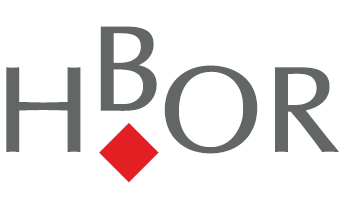 GODIŠNJE IZVJEŠĆEGRUPE HRVATSKA BANKA ZA OBNOVU I RAZVITAKZA 2019. GODINUZagreb, ožujak 2020. godineSADRŽAJ IZJAVA OSOBA ODGOVORNIH ZA SASTAVLJANJE GODIŠNJEG IZVJEŠĆA	3IZVJEŠĆE POSLOVODSTVA ZA 2019. GODINU	4IZJAVA O PRIMJENI KODEKSA KORPORATIVNOG UPRAVLJANJA	7OPIS POSLOVANJA GRUPE HRVATSKA BANKA ZA OBNOVU I RAZVITAK U 2019. GODINI	11POSLOVANJE HRVATSKE BANKE ZA OBNOVU I RAZVITAK	11NOVI PROGRAMI I FINANCIJSKI PROIZVODI	14POJEDNOSTAVLJENJE KREDITNIH PROGRAMA - SMANJENJE BROJA UZ ZADRŽAVANJE SVIH POGODNOSTI TE UVOĐENJE NOVIH	14SNIŽENJE KAMATNIH STOPA I NAKNADA	14FINANCIJSKI INSTRUMENTI	15PROGRAM ELENA	16RAZVOJ TRŽIŠTA RIZIČNOG I VLASNIČKOG KAPITALA	16OSTALO	18POSLOVI OSIGURANJA IZVOZA U 2019. GODINI	19NOVI PROGRAM - OSIGURANJE PORTFELJA KREDITA ZA OBRTNA SREDSTVA ZA IZVOZNIKE	22USVAJANJE STRATEGIJE POSLOVANJA 2020. – 2024.	23UPRAVLJANJE RIZICIMA	24LJUDSKI POTENCIJALI	29OSTALE AKTIVNOSTI	30POSLOVANJE GRUPE HRVATSKO KREDITNO OSIGURANJE	33HRVATSKO KREDITNO OSIGURANJE D.D. I POSLOVNI INFO SERVIS D.O.O.	33OSVRT NA FINANCIJSKO POSLOVANJE GRUPE	37GODIŠNJI FINANCIJSKI IZVJEŠTAJI ZA 2019. GODINU………………………………………………………………………….52IZJAVA OSOBA ODGOVORNIH ZA SASTAVLJANJE GODIŠNJEG IZVJEŠĆAPrema našem saznanju Godišnje izvješće za 2019. godinu sadrži istinit prikaz razvoja i rezultata poslovanja i položaja Hrvatske banke za obnovu i razvitak i Grupe Hrvatska banka za obnovu i razvitak te opis najznačajnijih rizika i neizvjesnosti kojima su Hrvatska banka za obnovu i razvitak i Grupa Hrvatska banka za obnovu i razvitak izloženi. U Zagrebu 23. ožujka 2020. IZVJEŠĆE POSLOVODSTVA ZA 2019. GODINUGodišnje izvješće obuhvaća sažetak financijskih informacija, opis poslovanja te revidirane Godišnje financijske izvještaje zajedno s Izvješćem neovisnog revizora za godinu koja je završila 31. prosinca 2019. Revidirani financijski izvještaji prikazani su za Grupu Hrvatska banka za obnovu i razvitak i Hrvatsku banku za obnovu i razvitak. Pravni statusGodišnje izvješće uključuje Godišnje financijske izvještaje pripremljene sukladno Međunarodnim standardima financijskog izvještavanja i Zakonu o računovodstvu te revidirane sukladno Međunarodnim revizijskim standardima. Usklađenost Godišnjeg izvješća s Godišnjim financijskim izvještajima potvrđena je od strane revizora provođenjem procedure zahtijevane Zakonom o računovodstvu.OsnivanjeHrvatska banka za obnovu i razvitak osnovana je 12. lipnja 1992. donošenjem Zakona o Hrvatskoj kreditnoj banci za obnovu (HKBO). Izmjenama i dopunama Zakona u prosincu 1995. godine naziv se mijenja u Hrvatska banka za obnovu i razvitak. U prosincu 2006. godine Hrvatski sabor donio je Zakon o Hrvatskoj banci za obnovu i razvitak koji je stupio na snagu 28. prosinca 2006. Hrvatski je sabor 15. veljače 2013. donio Zakon o izmjeni Zakona o Hrvatskoj banci za obnovu i razvitak kojim je izmijenjen sastav Nadzornog odbora, odnosno Nadzorni odbor je povećan za jednog člana – ministra nadležnog za regionalni razvoj i fondove Europske unije te ukupno broji deset članova. Grupa Hrvatska banka za obnovu i razvitakHrvatska banka za obnovu i razvitak (HBOR ili Banka) je matično društvo Grupe Hrvatska banka za obnovu i razvitak (Grupa HBOR) koja je formirana tijekom 2010. godine. Grupu HBOR uz matično društvo čine Hrvatsko kreditno osiguranje d.d. (HKO) i Poslovni info servis d.o.o. (PIS). Struktura Grupe HBOR – shematski prikaz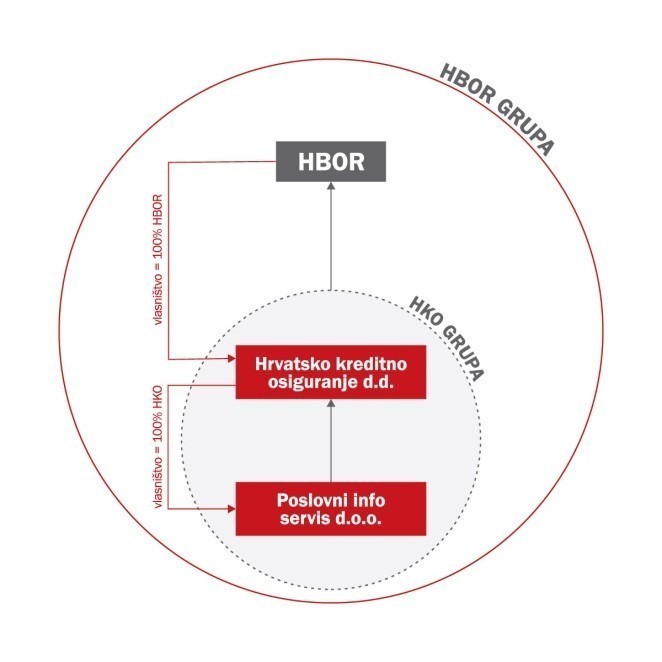 Strateški ciljevi HBOR poslovanjem u okviru svojih ovlasti i nadležnosti potiče sustavan, održiv i ravnomjeran gospodarski i društveni razvitak sukladno općim strateškim ciljevima Republike Hrvatske. Pregled najvažnijih financijskih informacija za HBOR, u milijunima kunaKreditni rejting, 31. prosinca 2019. Ba2 rejting agencije Moody'sBBB- rejting agencije Standard & Poor'sPodručni urediPodručni ured za DalmacijuPodručni ured za IstruPodručni ured za LikuPodručni ured za Primorje i Gorski kotarPodručni ured za sjeverozapadnu HrvatskuPodručni ured za Slavoniju i BaranjuBroj zaposlenihNa dan 31.12.2019. u HBOR-u je bilo zaposleno 372 radnika.Na dan 31.12.2019. u Grupi HBOR bilo je zaposleno 392 radnika. Tečajna listaU svrhu preračunavanja iznosa u stranim valutama u kunske iznose korišten je srednji tečaj Hrvatske narodne banke:Događaji nakon datuma bilanceUtjecaj COVID-19 na poslovanje HBOR-a i provođenje Prijedloga mjera za pomoć gospodarstvu uslijed epidemije koronavirusa Pojava COVID-19 (koronavirus) i globalno širenje od veljače 2020. godine stvorili su značajne neposredne izazove i rizike te je nedvojbeno da će utjecati na gospodarsku aktivnost u Republici Hrvatskoj, pa tako i na Grupu HBOR. Dugoročnu razinu utjecaja na poslovanje Grupe je trenutno teško kvantificirati, ali budući da Grupa HBOR ima visoku kapitaliziranost i likvidnost te odgovarajuću razinu rezerviranja za izloženosti  kontinuitet  poslovanja je neupitan.U namjeri da se ova krizna situacija izazvana epidemijom u Republici Hrvatskoj lakše prebrodi, Vlada Republike Hrvatske donijela je Prijedlog mjera za pomoć gospodarstvu uslijed epidemije koronavirusa  čiji cilj je očuvanje razine gospodarske aktivnosti, likvidnosti gospodarskih subjekata te najvažnije – očuvanje radnih mjesta. HBOR kao razvojna banka, imati će izuzetno važnu ulogu te će i u ovim promijenjenim uvjetima biti izuzetno aktivna u provođenju sljedećih mjera:uvođenje moratorija na kreditne obveze klijenata po postojećim plasmanima,reprogramiranje postojećih kredita klijentima HBOR-a uz uvođenje počeka u otplati glavnice kredita,odobrenje novih kredita za likvidnost gospodarskim subjektima za financiranje plaća, režijskih troškova i ostalih osnovnih troškova poslovanja, tzv. hladni pogon (izuzev kreditnih obveza prema poslovnim bankama i drugim financijskim institucijama) u suradnji s poslovnim bankama,odobravanje garancija (polica osiguranja) poslovnim bankama izvoznika i HBOR-u u okviru garantnog fonda osiguranja izvoza s ciljem odobravanja novih kredita za obrtna sredstva – likvidnost,povećanje opsega garantnog fonda za osiguranja izvoza uključivanjem i sektora turizma sa ciljem omogućavanja izdavanja garancija (polica osiguranja) za kredite bankama i HBOR-u, za dodatna sredstva likvidnosti izvoznicima i sektoru turizma, povećanje opsega garantnog fonda za osiguranja izvoza dodatnim proširivanjem kruga prihvatljivih korisnika polica osiguranja sa izvoza i turizma na gospodarske subjekte koji posredno izvoze ili su dobavljači izravnih izvoznika.IZJAVA O PRIMJENI KODEKSA KORPORATIVNOG UPRAVLJANJAHrvatska banka za obnovu i razvitak (HBOR)HBOR primjenjuje Kodeks korporativnog upravljanja HBOR-a (dalje u tekstu: Kodeks) koji su usvojili Uprava i Nadzorni odbor te je objavljen na mrežnim stranicama HBOR-a.Kodeks sadrži temeljna načela utvrđena u Odluci o donošenju Kodeksa korporativnog upravljanja trgovačkim društvima u kojima Republika Hrvatska ima dionice ili udjele (NN 112/2010) (dalje u tekstu: Odluka) i načela utvrđena u Smjernicama o unutrašnjem upravljanju EBA-e (European Banking Authority Guidelines on Internal Governance GL 44, September/2011) (dalje u tekstu: Smjernice). HBOR je dobrovoljno u Kodeks implementirao načela navedena u Smjernicama u mjeri u kojoj su primjenjiva zbog činjenice da se Smjernice odnose na kreditne institucije i nisu u potpunosti primjenjive na HBOR kao posebnu financijsku instituciju.Usklađenost poslovanja sa zakonima i drugim propisima te pridržavanje internih pravila osnova su odgovornog korporativnog upravljanja i nužan preduvjet za održivu uspješnost poslovanja. HBOR sustavno prati zakonsku regulativu i najbolju praksu na području korporativnog upravljanja te istu ugrađuje u svoje poslovanje sukladno načelima dobrog bankarskog poslovanja. Kodeksom korporativnog upravljanja uspostavljeni su standardi korporativnog upravljanja i transparentnosti poslovanja HBOR-a i njihovog unapređenja u svrhu učinkovitog i odgovornog upravljanja javnim kapitalom i poslovima od posebnog društvenog značaja u funkciji razvoja hrvatskoga gospodarstva. Radi postizanja standarda korporativnog upravljanja, HBOR ovim Kodeksom opisuje odnose s upravljačkim tijelima i zainteresiranim stranama, kao i usvojene principe rada koji imaju za cilj umanjenje rizika poslovanja u nepovoljnim tržišnim uvjetima.Kodeksom ponašanja HBOR-a propisane su specifične vrijednosti i pravila za prevenciju korupcije i osiguranje profesionalnog ponašanja te je predviđena mogućnost prijave po osnovi kršenja Kodeksa. Obrazac za prijavu, adresa elektroničke pošte za zaprimanje prijava i opis načina podnošenja prijave dostupni su na mrežnim stranicama HBOR-a. Osoba odgovorna za rad funkcije praćenja usklađenosti podnosi godišnje izvješće o podnesenim prijavama i pokrenutim postupcima u vezi s prijavama po osnovi kršenja Kodeksa ponašanja. Na sjednici održanoj 17. listopada 2019. Vlada Republike Hrvatske donijela je Odluku o obvezi uvođenja funkcije praćenja usklađenosti poslovanja u pravnim osobama u većinskom državnom vlasništvu (dalje u tekstu: Odluka).Navedena Odluka donesena je na temelju aktivnosti 1.3.1.3. Nacionalnog programa reformi za 2019. godinu, u skladu je sa smjernicama OECD-a kao opće priznatim standardima dobrog korporativnog upravljanja i Antikorupcijskim programom za trgovačka društva u većinskom državnom vlasništvu 2019.-2020. („Narodne novine“, br. 48/19). HBOR je funkciju praćenja usklađenosti uveo sukladno propisima koji uređuju rad kreditnih institucija još 2009. godine te je postojeći ustroj i opis rada funkcije praćenja usklađenosti u cijelosti usklađen s Odlukom. Sukladno načelima javnosti poslovanja financijski izvještaji HBOR-a i Grupe HBOR u izvještajnom razdoblju objavljeni su na mrežnim stranicama HBOR-a i Luksemburške burze. Godišnja odvojena i konsolidirana financijska izvješća HBOR-a utvrđuje Nadzorni odbor te ih podnosi na potvrdu Hrvatskom saboru. Ocjena rejtinga HBOR-a provedena je od strane međunarodnih nezavisnih rejting agencija (Standard & Poor's i Moody's). Sukladno Zakonu o pravu na pristup informacijama, HBOR dostavlja izvješće o provedbi Zakona Povjereniku za informiranje. U izvještajnom razdoblju, dužnosti, odgovornosti i ovlasti članova Uprave i Nadzornog odbora regulirane su Zakonom o HBOR-u (NN 138/06) i Zakonom o izmjenama Zakona o HBOR-u (NN 25/13) i detaljnije razrađene u Statutu HBOR-a. Uprava i Nadzorni odbor ostvaruju uspješnu suradnju koja se očituje u otvorenoj raspravi, a temelj suradnje čini pravodobno podnošenje savjesno pripremljenih izvješća Nadzornom odboru u pisanom obliku. Zakonom i Statutom HBOR-a te odlukama Nadzornog odbora određene su vrste poslova koje HBOR obavlja samo uz prethodnu suglasnost Nadzornog odbora.Nadzorni odbor utvrđuje načela poslovne politike i strategije, nadzire vođenje poslova banke, donosi kreditne politike HBOR-a, utvrđuje godišnje financijske izvještaje, razmatra izvješća unutarnje revizije, vanjskih neovisnih revizora i izvješća Državnog ureda za reviziju. Nadzorni odbor također prati i kontrolira zakonitost rada Uprave te imenuje i opoziva predsjednika i članove Uprave. Nadzorni odbor po Zakonu čini deset članova i to šest ministara Vlade Republike Hrvatske, tri saborska zastupnika te predsjednik Hrvatske gospodarske komore. Tijekom 2019. godine Nadzorni odbor djelovao je u sljedećem sastavu:dr. sc. Zdravko Marić, ministar financija, predsjednik Nadzornog odbora (od 24. srpnja 2019. potpredsjednik Vlade Republike Hrvatske),Darko Horvat, ministar gospodarstva, poduzetništva i obrta, zamjenik predsjednika Nadzornog odbora,Predrag Štromar, potpredsjednik Vlade Republike Hrvatske i ministar graditeljstva i prostornoga uređenja, Gabrijela Žalac, ministrica regionalnoga razvoja i fondova Europske unije (do 24. srpnja 2019.), mr. sc. Marko Pavić, ministar regionalnoga razvoja i fondova Europske unije (od 24. srpnja 2019.),Gari Cappelli, ministar turizma, Tomislav Tolušić, potpredsjednik Vlade Republike Hrvatske i ministar poljoprivrede (do 24. srpnja 2019.),mr. sc. Marija Vučković, ministrica poljoprivrede (od 24. srpnja 2019.),Luka Burilović, predsjednik Hrvatske gospodarske komore, Božica Makar, zastupnica Hrvatskog sabora,Grozdana Perić, predsjednica Odbora za financije i državni proračun, Hrvatski sabor,mr. sc. Boris Lalovac, zastupnik Hrvatskog sabora (do 23. ožujka 2019.),Saša Đujić, zastupnik Hrvatskog sabora (od 23. ožujka 2019.).Uprava zastupa, vodi poslove i raspolaže imovinom HBOR-a te je dužna i ovlaštena poduzeti sve radnje i donijeti sve odluke koje smatra potrebnim za zakonito i uspješno vođenje poslova. Uprava je također zadužena za donošenje normativnih akata kojima se utvrđuje način rada i unutarnja organizacija HBOR-a, donošenje programa kreditiranja, donošenje pojedinačnih odluka o odobrenju kredita i drugih financijskih poslova, odlučivanje o imenovanju i opozivu radnika s posebnim ovlaštenjima, odlučivanje o pravima i obvezama radnika te izvješćivanje Nadzornog odbora.Članovi Uprave HBOR-a u 2019. godini:mr. sc. Tamara Perko, predsjednica Uprave,mr. sc. Hrvoje Čuvalo, član Uprave.Temeljem Kodeksa korporativnog upravljanja HBOR-a i Zakona o reviziji, odlukom Nadzornog odbora osnovan je Revizijski odbor HBOR-a. Revizijski odbor sastavljen je od tri člana od kojih je jedan član Nadzornog odbora HBOR-a, a druga dva člana, od kojih najmanje jedan mora biti neovisan član, imenuje Nadzorni odbor. Iz redova neovisnih članova Revizijskog odbora, Nadzorni odbor imenuje predsjednika. Revizijski odbor HBOR-a djeluje u sastavu:prof. dr. sc. Lajoš Žager, redoviti profesor, Katedra za računovodstvo Ekonomskog fakulteta Sveučilišta u Zagrebu, Ekonomski fakultet Sveučilišta u Zagrebu, predsjednik Revizijskog odbora,Grozdana Perić, predsjednica Odbora za financije i državni proračun u Hrvatskom saboru, zamjenica predsjednika Revizijskog odbora,Aurora Volarević, glavna revizorica u Infobip ltd, članica Revizijskog odbora.Radi osiguranja što efikasnijeg i kvalitetnijeg upravljanja rizicima te svođenja rizika na najmanju mjeru, pri Upravi Banke djeluju i sljedeći odbori: Odbor za upravljanje aktivom i pasivom, Odbor za procjenu i mjerenje kreditnog rizika, Odbor za upravljanje informacijskim sustavom i Odbor za upravljanje poslovnim promjenama.Sustav unutarnjih kontrola HBOR-a organiziran je kroz neovisne organizacijske jedinice:Neovisna organizacijska jedinica za upravljanje rizicima provodi utvrđivanje, procjenu, odnosno mjerenje, nadzor i kontrolu rizika kojima je HBOR u svom poslovanju izložen ili bi mogao biti izložen,Unutarnja revizija HBOR-a kao neovisna organizacijska jedinica provodi provjeru adekvatnosti upravljanja rizicima i sustava unutarnjih kontrola, uključujući i funkciju kontrole rizika i funkciju praćenja usklađenosti, primjenu unutarnjih politika i procedura te postupke u svezi sprječavanja pranja novca,Neovisna funkcija praćenja usklađenosti organizira, koordinira i usmjerava aktivnosti praćenja usklađenosti na razini HBOR-a, savjetuje o pitanjima usklađenosti, upravlja mjerama koje se poduzimaju radi umanjivanja rizika usklađenosti, objedinjuje podatke o praćenju usklađenosti, identificira i ocjenjuje rizike usklađenosti i o tom redovito podnosi izvješća. Osnovna zadaća funkcije praćenja usklađenosti ograničiti je rizik neusklađenosti i na taj način ograničiti i njegove negativne posljedice, osigurati usklađenost svih internih akata i poslovnih procesa s relevantnim propisima te promicati načela etičnog poslovanja.Hrvatsko kreditno osiguranje d.d. (HKO, Društvo) Sustav unutarnjih kontrola Hrvatskog kreditnog osiguranja d.d. organiziran je kroz sljedeće neovisne ključne funkcije: funkciju praćenja usklađenosti, funkciju upravljanja rizicima,funkciju unutarnje revizije i aktuarsku funkciju.HKO ima uspostavljen odgovarajući sustav unutarnjih kontrola temeljen na internom propisu, Pravilniku o sustavu unutarnjih kontrola, čime je povećana vjerojatnost pravovremenog uočavanja prevara, doprinos smanjivanju neopravdanih troškova, smanjivanju zlouporaba i grešaka, sprečavanju neodgovarajućih aktivnosti te smanjenju rizika vezanih za usklađenost sa zakonodavnim okvirom. Društvo uspostavlja stalne i djelotvorne kontrole neovisne o poslovnim procesima i aktivnostima u kojima rizik nastaje odnosno koje prati i nadzire razmjerno svojoj veličini te vrsti, opsegu i složenosti poslovanja u skladu sa svojim profilom rizičnosti.Pravni status, ustrojstvo i upravljanje u HKO te druga pitanja značajna za poslovanje uređuju se Statutom Društva te sukladno odredbama Zakona o trgovačkim društvima i Zakona o osiguranju. Organi upravljanja Društva su Uprava, Nadzorni odbor i Glavna skupština. HKO vodi dvočlana Uprava koja odluke donosi u skladu sa Statutom Društva i Poslovnikom o radu Uprave. Sve odluke donose se temeljem principa dvostruke provjere („četiri oka“) uz odgovarajući sustav autorizacija.HKO nije usvojio Kodeks korporativnog upravljanja, ali u svom poslovanju dobrovoljno primjenjuje načela Kodeksa korporativnog upravljanja, koji su izradile Hrvatska agencija za nadzor financijskih usluga i Zagrebačka burza d.d., u mjeri primjerenoj veličini i stupnju razvoja Društva.Ova Izjava smatra se dijelom Godišnjeg izvješća Grupe HBOR za razdoblje od 1. siječnja do 31. prosinca 2019.OPIS POSLOVANJA GRUPE HRVATSKA BANKA ZA OBNOVU I RAZVITAK U 2019. GODINIPOSLOVANJE HRVATSKE BANKE ZA OBNOVU I RAZVITAK2019. godina bila je još jedna uspješna godina za HBOR tijekom koje je privatnom i javnom sektoru omogućeno korištenje novih financijskih proizvoda, snižene su kamatne stope za pojedine grupe korisnika i namjene te implementirana poboljšanja koja su pripremana u ranijim godinama. Tijekom 2019. godine HBOR je putem svojih aktivnosti podržao 2.413 projekata iznosom većim od 7 milijardi kuna. Najveći dio odobrenja odnosi se na kreditiranje – u izvještajnoj godini kreditima je podržano 1.848 projekata iznosom od 5,77 milijardi kuna što predstavlja povećanje od 3 posto u odnosu na prethodnu godinu.Od ukupnog broja odobrenih kredita u 2019. godini 88 posto bilo je namijenjeno investicijama, a 12 posto za obrtna sredstva. Udio odobrenih kredita za investicije važan je jer se radi o ulaganjima koja su usmjerena na razvoj pojedinog područja, povećanje konkurentnosti poduzetnika te ulaganja u nove tehnologije i proizvodnju kao i nova zapošljavanja. Najbrojniji korisnici HBOR-ovih kredita i u 2019. godini bili su mali i srednji poduzetnici kojima je odobreno 1.640 kredita, odnosno 89 posto ukupnog broja odobrenih kredita u iznosu od 1,44 milijardi kuna.U 2019. godini zabilježen je značajan rast interesa investitora u infrastrukturne projekte za HBOR-ovim sredstvima te je tako tijekom 2019. godine putem kredita HBOR-a i financijskih instrumenata odobreno 2,38 milijardi kuna za infrastrukturna ulaganja što predstavlja gotovo 80 posto veći iznos od onog odobrenog u 2018. godini za istu namjenu. Ulaganja u infrastrukturu iznimno su važna jer predstavljaju preduvjet za kvalitetniji razvoj pojedinog područja, ulaganja u poduzetničke aktivnosti te stvaranje novih radnih mjesta, a značajan udio u ulaganjima imaju i projekti zaštite okoliša i energetske učinkovitosti. Hrvatske izvoznike HBOR je tijekom 2019. godine podržao u 839 projekata s ukupnim iznosom od 2,75 milijardi kuna: izvoznicima je po svim programima odobreno ukupno 292 kredita u iznosu od 1,56 milijarde kuna, kroz police osiguranja izvoza osigurana su 536 izvozna posla u vrijednosti od 1,14 milijarde kuna i odobreno je 11 izvoznih bankarskih garancija po nalogu izvoznika u iznosu od 48,74 milijuna kuna. Dodatno olakšavanje uvjeta financiranja hrvatskih izvoznika bio je jedan od ključnih fokusa u kreiranju novih financijskih proizvoda i programa. NOVI PROGRAMI I FINANCIJSKI PROIZVODI Sukladno svojoj ulozi, HBOR je tijekom 2019. godine nastavio s provedbom financijskih instrumenata te uveo niz novih programa i financijskih proizvoda radi popunjavanja tržišnih nedostataka i adekvatnijeg financiranja poduzetnika.POJEDNOSTAVLJENJE KREDITNIH PROGRAMA - SMANJENJE BROJA UZ ZADRŽAVANJE SVIH POGODNOSTI TE UVOĐENJE NOVIH Kako bi hrvatskim poduzetnicima dodatno olakšao pristup sredstvima kreditiranja, HBOR je od 1. svibnja 2019. postojećih 25 programa kreditiranja sažeo u 9 programa: Poduzetništvo mladih, žena i početnika, Priprema izvoza, Investicije privatnog sektora, Investicije javnog sektora, EU projekti, Obrtna sredstva, Kredit kupcu, Kredit dobavljača i Financijsko restrukturiranje. Ova izmjena omogućila je lakše snalaženje poduzetnika u HBOR-ovim programima i jednostavniji odabir najadekvatnijeg za financiranje njihovih projekta ili potrebnih obrtnih sredstava. Pri smanjenju broja kreditnih programa posebno se pazilo da se niti za jednu od postojećih skupina poduzetnika ne otežaju kreditni uvjeti, a za pojedine su uvedeni i povoljniji uvjeti od kojih su najznačajniji oni koji se odnose na sniženje kamatnih stopa. SNIŽENJE KAMATNIH STOPA I NAKNADASmanjenjem broja kreditnih programa, za veliki dio poduzetnika i korisnika iz javnog sektora snižene su kamatne stope i smanjene naknade:za tržišno konkurentne poduzetnike koji se bave djelatnostima od posebnog interesa: poljoprivredom i ribarstvom, prerađivačkom industrijom ili računalnim programiranjem uvedena je kamatna stopa od 1,5 posto (prijašnja kamatna stopa iznosila je od 2 do 4 posto),po programu Priprema izvoza umjesto dotadašnjih 2, odnosno 3 posto, kamatna stopa, koja ovisi o kreditnom rangu poduzetnika i kolateralizaciji, sada može biti već od 1,75 posto,kamatna stopa za kreditiranje obrtnih sredstava s postojećih 4 posto snižena je na 3,5 posto za dugoročne i 2 posto za kratkoročne kredite,javni sektor, ovisno o području ulaganja, investicije može kreditirati po kamatnoj stopi od 1,75 posto ili 2 posto bez naknade za rezervaciju sredstava,privremena mjera sniženja naknade za obradu zahtjeva na 0,5% postala je trajna, snižavanje kamatne stope za 0,20 postotnih bodova za male i srednje poduzetnike i srednje kapitalizirana društva koja zapošljavaju ili osposobljavaju mlade osobe (Inicijativa za zapošljavanje mladih Europske investicijske banke - EIB).Suradnja sa županijama i gradovima – subvencija kamatne stopeOsim samih programa HBOR-a, zahvaljujući suradnji s pojedinim županijama i gradovima, poduzetnici koji ulažu na tom području mogu računati na subvenciju kamatne stope na kredite HBOR-a iz sredstava županija ili grada. Tako je tijekom 2019. godine poduzetnicima koji ulažu na područje Osječko- baranjske županije te Grada Preloga omogućeno kreditiranje uz kamatnu stopu već od nula posto, a poduzetnicima na području Istarske županije jedan posto.Tijekom 2020. (do ožujka) subvencionirano kreditiranje omogućeno je i poduzetnicima koji ulažu na području Virovitičko-podravske županije, Zagrebačke županije te Koprivničko-križevačke županije, a nastavljeni su pregovori o suradnji s brojnim županijama, gradovima i općinama. FINANCIJSKI INSTRUMENTI HBOR je tijekom 2019. godine provodio četiri financijska instrumenta.Privatnom su sektoru namijenjeni: ESIF Krediti za rast i razvoj - omogućava povoljna sredstva za dugoročne investicijske kredite mikro, malim i srednjim poduzetnicima. Krediti se odobravaju na način da se 50 posto kredita (iz izvora ESIF-a) financira po kamatnoj stopi od 0 posto, a drugih 50 posto kredita (iz izvora poslovne banke) po tržišnoj kamatnoj stopi, koju utvrđuje poslovna banka.Investicijski krediti za ruralni razvoj – namijenjen je mikro, malim i srednjim poduzetnicima iz poljoprivrednog, prerađivačkog i šumarskog sektora. Krediti se odobravaju putem poslovnih banka na način da se 50 posto kredita financira po kamatnoj stopi od 0 posto, a 50 posto kredita iz izvora poslovnih banaka, po tržišnoj kamatnoj stopi koju utvrđuje poslovna banka. Financijski instrument je potencijalnim korisnicima dostupan od rujna 2019. godine. Javnom su sektoru namijenjeni: ESIF Krediti za energetsku učinkovitost u zgradama javnog sektora - omogućavaju iznimno povoljno financiranje ulaganja u energetsku učinkovitost te poticanje korištenja obnovljivih izvora energije u zgradama javnog sektora radi postizanja energetskih ušteda koje će rezultirati smanjenjem potrošnje energije za grijanje/hlađenje na godišnjoj razini od najmanje 50 posto. Zbog iznimno uspješne provedbe ovog financijskog instrumenta i iskorištene prvotno dodijeljene alokacije u iznosu od 190 milijuna kuna, HBOR i Ministarstvo regionalnoga razvoja i fondova Europske unije, potpisali su dodatak Sporazumu o financiranju, kojim se inicijalna alokacija povećala na 402,80 milijuna kuna.  ESIF Krediti za javnu rasvjetu – provode se radi kreditiranja ulaganja u energetske uštede sustava javne rasvjete provedbom mjera energetske obnove postojećih sustava. Prihvatljiva za financiranje su ulaganja koja rezultiraju uštedom energije od najmanje 50 posto u odnosu na postojeće stanje. Tijekom 2019. godine putem financijskih instrumenta podržano je 108 projekata iznosom od gotovo 300 milijuna kuna. Tijekom 2019. godine završene su pripreme za provedbu ESIF Kredita za energetsku učinkovitost za poduzetnike. Cilj ovog financijskog instrumenta je poduprijeti smanjenje potrošnje isporučene energije u proizvodnoj industriji i u uslužnom sektoru kroz provedbu mjera energetske učinkovitosti i/ili mjera za korištenje obnovljivih izvora energije. Ovaj financijski instrument namijenjen je mikro, malim, srednjim i velikim poduzetnicima koji obavljaju djelatnosti u području proizvodne industrije ili uslužnog sektora (trgovine i turizma). Krediti će biti dostupni na tržištu u drugom kvartalu 2020. godine, a provodit će se putem poslovnih banaka s kojima će HBOR potpisati sporazume o financiranju i ovlastiti ih za provedbu ovog financijskog instrumenta.PROGRAM ELENAU cilju što bolje pripreme projekata, a istovremeno smanjenja troškove za investitore u listopadu 2019. godine HBOR i Europska investicijska banka potpisali su ugovor o provedbi programa ELENA (eng: European Local Energy Assistance). Radi se o programu Europske komisije koji provodi Europska investicijska banka, a koji se financira iz programa OBZOR 2020. Sredstvima ELENA programa mogu se financirati savjetodavne usluge i izrada projektne dokumentacije za korisnike kredita financijskih instrumenata (ESIF krediti za javnu rasvjetu, ESIF krediti za energetsku učinkovitost u zgradama javnog sektora, ESIF krediti za energetsku učinkovitost za poduzetnike), programe kreditiranja HBOR-a, za korisnike koji projekt financiraju vlastitim sredstvima ili drugim izvorima financiranja. Konzultanti čije će usluge biti plaćane iz sredstava ELENA programa bit će odabrani postupkom javne nabave i očekuje se da će ova sredstva poduzetnicima biti dostupna u prvoj polovici 2020. godine. RAZVOJ TRŽIŠTA RIZIČNOG I VLASNIČKOG KAPITALAHrvatska ima slabo razvijeno tržište rizičnog i vlasničkog kapitala (VC, PE). Financijskim tržištem Republike Hrvatske dominiraju tradicionalni izvori financiranja. Iako su u proteklih nekoliko godina financijski uvjeti tradicionalnih izvora financiranja znatno poboljšani (zabilježen je znatan pad kamatnih stopa), dostupnost istih još uvijek velikim dijelom ovisi o raspoloživim instrumentima osiguranja plasmana. Niz analiza ukazuje kako se hrvatska mikro, mala, srednja i srednje kapitalizirana poduzeća, poglavito ona inovativna i s višim stupnjem rizika (novoosnovana poduzeća, poduzeća u fazama ubrzanog rasta ili u propulzivnim ICT granama djelatnosti) ili ona koja posluju u sektorima s nižim stopama povrata, suočavaju s izazovom pronalaženja primjerenih izvora financiranja. Pojedine analize govore da postoji tržišni nedostatak veći od 120 milijuna eura godišnje u idućih 5 godina potrebnih za ulaganje u rizični ili kvazi-rizični kapital te je zbog toga HBOR pokrenuo niz inicijativa za razvoj ovog tržišta kako bi se osigurali adekvatni izvori za rast poduzetničke aktivnosti.FRC2 Croatia Partners SCSp (ESIF Fond rizičnog kapitala) FRC2 Croatia Partners SCSp je fond rizičnog kapitala pokrenut dijelom iz sredstava ESIF Financijskih instrumenta kroz suradnju s Europskim investicijskim fondom (dalje: EIF), a dijelom iz sredstava privatnih ulagatelja. Sporazumom o financiranju potpisanim između Ministarstva regionalnoga razvoja i fondova Europske unije (dalje: Ministarstvo) i EIF-a, Ministarstvo je delegiralo EIF-u provedbu financijskog instrumenta pod nazivom „ESIF Fond rizičnog kapitala“ te poslove odabira i nadzora rada upravitelja „ESIF Fonda rizičnog kapitala“. Sukladno sporazumu predstavnici HBOR-a imenovani su za promatrače cijelog procesa radi stjecanja znanja i kompetencija u implementaciji financijskih instrumenata. EIF je za upravljanje fondom odabrao društvo FRC2 GP S.à r.l. HBOR je u lipnju 2019. godine, nakon provedenih internih analiza i odobrenja, postao jedan od ulagatelja u fond, no ne sudjeluje u odabiru poslovnih subjekata u koja će fond ulagati.Fond se sastoji od dvije komponente:akceleratorskog programa namijenjenog inovativnim start-upovima koji imaju samo poslovnu ideju (Start-up škola) ili prototip (Akcelerator) iulaganja vlasničkog kapitala (VC) namijenjenog poduzećima koja već posluju, imaju prve kupce i koja su već prošla ranu fazu razvoja.Fond ulaže u poduzeća u Republici Hrvatskoj u najranijim fazama razvoja koja imaju potrebnu inovativnost i želju za uspjehom. Od osnivanja u lipnju 2019. pa sve do kraja 2019. godine fond je pregledao više od 700 prilika za ulaganje, završen je prvi akceleratorski program te je u 33 investicije uloženo gotovo 6,5 milijuna EUR. EIF-NPI Equity platformaEuropska komisija je u suradnji s EIF-om i nacionalnim razvojnim institucijama (engl. National Promotional Institutions - NPI) u svrhu razvoja tržišta ulaganja u fondove rizičnog kapitala pokrenula EIF-NPI equity platformu. HBOR se kao jedna od institucija osnivačica pridružio stvaranju ove platforme u rujnu 2016. godine te od tada sudjeluje u radu dvaju tijela platforme – Generalnog foruma i Konzultativnog foruma čiji rad je usmjeren na razmjenu iskustava i znanja u svrhu jačanja industrije rizičnog kapitala.CROGIPU okviru EIF-NPI Equity Platforme, EIF i HBOR su u siječnju 2019. godine potpisali ugovor kojim je pokrenut Croatian Growth Investment Programme (dalje: CROGIP). CROGIP inicijativa ima za cilj potaknuti ulaganja u mala i srednja te srednje kapitalizirana poduzeća u vrijednosti od najmanje 70 milijuna eura.EIF i HBOR zajednički će ulagati sredstva (od kojih će svaki uložiti po 35 milijuna eura) u:fondove rizičnog kapitala kojima će upravljati društva koja odabere EIF sukladno svojim metodologijama, tesu-investiranje uz fondove koji već imaju uspostavljen odnos s EIF-om i pozitivne reference.Osim općeg cilja osiguravanja podrške hrvatskim poduzećima i otvaranja novih radnih mjesta kroz osiguravanje dostupnosti vlasničkog/rizičnog kapitala, svrha CROGIP-a je i razvoj tržišta i institucionalnih kapaciteta za financiranje vlasničkim/rizičnim kapitalom u Republici Hrvatskoj podržavanjem društava za upravljanje fondovima koji značajan dio svojih ulaganja usmjeravaju u hrvatska poduzeća.EIF će upravljati i provoditi CROGIP kroz ulaganja u fondove rizičnog kapitala i su-investiranje s fondovima i privatnim ulagateljima po tržišnim uvjetima. Program nije ograničen ni na koji sektor.EIF će omogućiti ulaganje u fondove i su-investiranje odabranim društvima za upravljanje s pozitivnim referencama prema kriterijima koje je HBOR unaprijed definirao kroz CROGIP. Osim EIF-ovih kriterija za odabir, fondovi moraju udovoljiti i uvjet da u svojoj investicijskoj strategiji imaju utvrđeno da će najmanje 70 posto ukupnih ulaganja fonda uložiti u društva koja su osnovana u Republici Hrvatskoj i koja najveći dio poslovanja obavljaju u Republici Hrvatskoj i/ili koja će planiranim ulaganjima započeti dugoročno poslovanje u Republici Hrvatskoj pri tome zapošljavajući značajan broj domaćih radnika.  HBOR ne sudjeluje u odabiru fondova i prilika za su-investiranje te kao EIF-ov lokalni partner stoji na raspolaganju za pružanje lokalne podrške društvima za upravljanje koja žele povećati svoju prisutnost u Republici Hrvatskoj.Kao dio aktivnosti u okviru CROGIP-a, u cilju razvoja tržišta i jačanja kapaciteta, EIF je u ožujku 2019. godine objavio Poziv za iskazivanje interesa radi odabira društava za upravljanje koja ispunjavaju uvjete za sredstva dostupna u okviru CROGIP-a. Proces odabira društava za upravljanje fondovima započeo je u 2019. godini i planira se završiti u prvoj polovini 2020. godine.OSTALO Kreditiranje privatnih iznajmljivača U 2019. godini potpisan je Sporazum o poslovnoj suradnji na provedbi kreditiranja privatnih iznajmljivača u čijoj provedbi sudjeluju Ministarstvo turizma, poslovne banke i HBOR. Cilj ovog programa je ujednačavanje standarda smještajnih objekata u kojima se pružaju ugostiteljske usluge u domaćinstvu, podizanje razine kvalitete i dodatne ponude privatnog smještaja. Financiranje se temelji na kreditnim sredstvima HBOR-a, dok Ministarstvo osigurava sredstva za subvenciju dijela ugovorene redovne kamatne stope koja za krajnje korisnike iznosi 2 ili 2,7 posto ovisno o valuti u kojoj se traži odobrenje kredita.Suradnja s HAMAG-BICRO-omU 2019. godini je poslovna suradnja s HAMAG-BICRO-om proširena uključenjem HBOR-a u dva nova jamstvena programa:ESIF pojedinačna jamstva za ruralni razvoj, kojima se, u skladu s uvjetima Programa ruralnog razvoja RH za razdoblje od 2014. do 2020. godine, želi olakšati pristup financiranju mikro, malih i srednjih subjekata malog gospodarstva u poljoprivrednom, prerađivačkom i šumarskom sektoru,Program Plus, kojim se želi olakšati pristup financiranju mikro, malih i srednjih subjekata malog gospodarstva koji ulažu u prihvatljive djelatnosti.Natural Capital Financing Facility (NCFF) - Kreditna linija za financiranje prirodnog kapitala HBOR i Europska investicijska banka potpisali su Ugovor o financiranju kojim je za projekte kojima se potiče očuvanje prirodnog kapitala (Natural Capital Financing Facility - NCFF) osigurano 15 milijuna eura. NCFF je financijski instrument za financiranje održivih projekata koji promiču očuvanje, obnovu, upravljanje i poboljšanje prirodnog kapitala za biološku raznolikost i koristi prilagodbe klimatskim promjenama, uključujući rješenja utemeljena na ekosustavima za izazove vezane za zemlju, tlo, šumarstvo, poljoprivredu, vodu i otpad unutar EU. Potencijalni investitori i korisnici ovog instrumenta mogu biti subjekti javnog (županije, gradovi, općine i javna poduzeća) i privatnog sektora. Osim financijskih sredstava, HBOR-u i krajnjim korisnicima omogućena je besplatna tehnička pomoć Europske unije za pripremu, provedbu, nadzor i procjenu NCFF projekata.Kreditna linija za financiranje prirodnog kapitala bit će u potpunosti raspoloživa u 2020. godini, nakon završetka potrebnih pripremnih aktivnosti.POSLOVI OSIGURANJA IZVOZA U 2019. GODINIHBOR poslove osiguranja i reosiguranja izvoza obavlja kao mandatni posao s ciljem poticanja izvoza, internacionalizacije poslovanja te povećanja konkurentnosti hrvatskih izvoznika na stranim tržištima.HBOR je u 2019. godini bio iznimno aktivan član Bernske unije - najvećeg svjetskog udruženja izvozno-kreditnih osiguratelja koje broji 85 članica iz 73 zemlje svijeta. Osim što je posljednje tri godine HBOR član Upravnog odbora Unije, u listopadu 2019. predstavnik HBOR-a izabran je za potpredsjednika Odbora Praškog kluba, čime je omogućeno još aktivnije sudjelovanje HBOR-a u radu Bernske unije te stjecanje novih znanja i razmjena iskustava u područja izvozno-kreditnog osiguranja.HBOR se tijekom 2019. godine aktivno uključio u tim za predsjedanje Radnom skupinom za izvozne kredite, a čije predsjedanje će zajedno s Ministarstvom financija preuzeti 1. siječnja 2020. godine u okviru hrvatskog predsjedanja Vijećem Europske unije.  Radna skupina za izvozne kredite Vijeća EU ima za cilj koordinaciju poticanja izvoza od strane država članica Europske unije u okviru zajedničke trgovinske politike. HBOR se kao nacionalna izvozno-kreditna agencija još 2013. godine uključio u rad navedene radne skupine, međutim tijekom 2019. godine u okviru priprema za predsjedanje, predstavnici HBOR-a su vrlo aktivno sudjelovali kako u pripremama tako i radu same radne skupine u suradnji s tajništvom Vijeća EU i finskim timom za predsjedanje. Uloga HBOR-a tijekom predsjedanja Radnom skupinom za izvozne kredite će, osim organizacije i predsjedanja sastancima u Bruxellesu, uključivati i predsjedanje EU koordinacijama za pregovore u sklopu OECD-a o službeno podupiranim izvoznim kreditima kao i za pregovore u okviru Međunarodne radne skupine za izvozne kredite. Sažetak rezultata po poslovima osiguranja izvoza, u milijunima kunaUKUPNO OSIGURANI IZVOZNI PROMETHBOR je kroz programe osiguranja izvoza u 2019. godini podržao izvoz hrvatskih roba i usluga u 48 država svijeta te je osigurao izvozni promet u visini od 1,14 milijardi kuna. Niži volumen osiguranog prometa u 2019. godini rezultat je izostanka većih kapitalnih projekata iz sektora brodogradnje, kao i povećanja ponude privatnog tržišta osiguranja i reosiguranja, što se najviše odrazilo na pad reosiguranog izvoznog prometa.BRUTO IZLOŽENOSTNa dan 31. 12. 2019. bruto izloženost HBOR-a po poslovima osiguranja izvoza iznosila je 1,66 milijardi kuna, što predstavlja pad od 44% u odnosu na isti dan 2018. Navedeni pad rezultat je isteka ugovorenih polica osiguranja te manjeg volumena novih izvoznih poslova koji su se preuzimali u osiguranje u 2019.OSIGURANJE KRATKOROČNIH IZVOZNIH POTRAŽIVANJAU okviru programa osiguranja kratkoročnih izvoznih potraživanja HBOR osigurava kratkoročna potraživanja izvoznika, za koja je ugovorena odgoda plaćanja do najviše 2 godine, i to od netržišnih i privremeno netržišnih rizika.Kroz program osiguranja kratkoročnih izvoznih potraživanja HBOR je u 2019. godini osigurao promet u iznosu od 367,36 milijuna kuna. Ponajviše su podržani izvoznici koji se bave proizvodnjom teretnih vagona, proizvoda od drva, farmaceutskih pripravaka, klima komora te elektroda i žica za zavarivanje. Najveći osigurani izvozni promet ostvaren je prema kupcima u Švicarskoj, Ukrajini, Italiji, Njemačkoj, Francuskoj i Nizozemskoj.OSIGURANJE KRATKOROČNIH IZVOZNIH POTRAŽIVANJA ZA MALE IZVOZNIKEProgram osiguranja naplate kratkoročnih izvoznih potraživanja za male izvoznike namijenjen je srednjim i malim izvoznicima s godišnjim izvoznim prometom do 2 milijuna eura i onima koji tek započinju s prodajom svojih proizvoda i usluga na inozemnom tržištu.  Za ovu skupinu izvoznika tijekom 2019. godine odobreno je osiguranje u ukupnom iznosu od 2,08 milijuna kuna. Većina podržanih poslova odnosila se na izvoz roba i usluga iz sektora prerađivačke industrije te izvoz poljoprivrednih i prehrambenih proizvoda. Najveći osigurani izvozni promet ostvaren je prema kupcima u Sloveniji, Italiji, SAD-u, Švicarskoj i Bosni i Hercegovini. REOSIGURANJE KRATKOROČNIH IZVOZNIH POTRAŽIVANJAProgram reosiguranja kratkoročnih izvoznih potraživanja namijenjen je osiguravajućim društvima koja posluju na tržištu Republike Hrvatske i koja hrvatskim izvoznicima osiguravaju izvozna potraživanja.HBOR je kroz program reosiguranja kratkoročnih izvoznih potraživanja u 2019. godini reosigurao izvozni promet u visini od 194,29 milijuna kuna. Većina podržanih poslova odnosila se na izvoz roba i usluga iz sektora prerađivačke industrije, od čega se najveći dio odnosio na izvoz staklene ambalaže, proizvoda za grijanje i hlađenje, farmaceutskih pripravaka i sanitarne opreme. Najveći reosigurani izvozni promet ostvaren je prema kupcima u Srbiji, Bosni i Hercegovini, Makedoniji, Crnoj Gori i Kosovu.OSIGURANJE IZRAVNIH ISPORUKA ROBA I USLUGA/KREDITA DOBAVLJAČAPo programu osiguranja izravnih isporuka roba i usluga, unutar kojeg se pretežito osigurava izvoz kapitalne opreme i pratećih usluga uz duže rokove naplate, u 2019. godini osiguran je izvozni promet od 131 milijun kuna, što predstavlja rast od 389% u odnosu na 2018. godinu.Rast osiguranja po ovom programu rezultat je pojačanih prodajnih aktivnosti te osvještavanja tržišta o osiguranju naplate kod srednjoročno-dugoročnih izvoznih projekata.Unutar programa osiguran je izvoz telekomunikacijske opreme i usluga na tržišta Kube i Bjelorusije, izvoz transformatora na tržišta Mađarske i Španjolske, izvoz dijelova broda u Italiju te izvoz tramvaja u Latviju. OSIGURANJE KREDITA ZA PRIPREMU IZVOZAProgramom osiguranja kredita za pripremu izvoza bankama je omogućeno financiranje obrtnih sredstava izvoznika u fazi proizvodnje robe za izvoz, a izvoznicima je omogućeno dobivanje kredita koje inače ne bi bilo moguće realizirati zbog nedostatnosti kolaterala.Kroz program osiguranja kredita za pripremu izvoza tijekom 2019. godine bankama je odobreno osiguranje kredita u visini od 397,24 milijuna kuna.  Kroz predmetni program osiguranja podržani su izvoznici iz sektora brodogradnje, proizvodnje metalnih konstrukcija, ribarstva, IT industrije, proizvodnje teretnih vagona te elektroda i žica za zavarivanjeOSIGURANJE IZVOZNIH ČINIDBENIH BANKARSKIH GARANCIJAHBOR je tijekom 2019. godine po ovom programu odobrio osiguranje u ukupnoj vrijednosti od 49,23 milijuna kuna.Po predmetnom programu najveći udio u osiguranim garancijama su garancije izdane za projekte izgradnje dalekovoda u Norveškoj, za proizvodnju visokotlačnog parnog kotla za kupca iz Slovenije, za proizvodnju i montažu transformatora u Ukrajini te za prijenos licencirane tehnologije (sigurnosnih signalnih sustava) za željeznice u Indiji.ISPLAĆENE ODŠTETE Tijekom 2019. godine isplaćeno je osam odšteta u ukupnom iznosu od 138,67 milijuna kuna. Od navedenih osam odšteta, šest odšteta isplaćeno je po programu osiguranja kredita za pripremu izvoza, jedna po programu osiguranja činidbenih bankarskih garancija te jedna po programu osiguranja kratkoročnih potraživanja.U 2019. godini osiguranicima je isplaćeno i 274 tisuće kuna po osnovi naknade troškova koji su nastali u svrhu umanjenja potencijalnih šteta ili u svrhu prisilne naplate.Također, u 2019. godini zaprimljeno je 16 obavijesti o neplaćanju dužnika i to najvećim dijelom po programu osiguranja kredita za pripremu izvoza (dužnici iz Hrvatske). REGRESNE NAPLATE OD DUŽNIKAU 2019. godini HBOR je ostvario značajne regresne naplate po ranije isplaćenim odštetama i to u iznosu od 32,04 milijuna kuna. Od navedenog iznosa regresnih naplata u 2019. godini, udio od gotovo 94 posto odnosi se na regresnu naplatu od javnog dužnika iz Bosne i Hercegovine, dok se ostatak iznosa odnosi na naplatu od dužnika iz Hrvatske (po programu osiguranja kredita za pripremu izvoza) te na naplatu od dužnika iz Italije i Rusije (po programima kratkoročnog osiguranja).NOVI PROGRAM - OSIGURANJE PORTFELJA KREDITA ZA OBRTNA SREDSTVA ZA IZVOZNIKEU okviru poslova osiguranja i reosiguranja izvoza HBOR je u suradnji s poslovnim bankama tijekom 2019. godine razvio i plasirao Program osiguranja portfelja kredita za obrtna sredstva za izvoznike. Program se provodi u suradnji s poslovnim bankama kao osiguranicima kako bi se malim i srednjim poduzetnicima olakšao pristup financiranju obrtnih sredstava. Po ovom programu poslovne banke su osiguranici te, prema unaprijed dogovorenim uvjetima prihvatljivosti i troškovima osiguranja, samostalno odlučuju o kreditima koje će uključiti u portfelj kredita koji HBOR osigurava uz 80%-tno pokriće glavnice i redovne kamate, odnosno preuzima veliki dio rizika otplate kredita.U osigurani portfelj po ovom programu mogu biti uključeni krediti za obrtna sredstva do iznosa od milijun kuna koji su odobreni poduzetnicima koji imaju manje od 250 zaposlenih i koji su u zadnjoj poslovnoj godini ostvarili godišnji poslovni prihod do najviše 50 milijuna kuna te koji u trenutku korištenja kredita imaju zaključene izvozne ugovore u visini kredita.Novi program nastavak je nastojanja da se poduzetnike potakne na izvoz i izlazak na inozemna tržišta. Time se HBOR svrstao u red malobrojnih izvozno-kreditnih agencija u svijetu koje razvijaju posebne proizvode namijenjene manjim poduzećima, a sada i u obliku portfeljnog osiguranja.USVAJANJE STRATEGIJE POSLOVANJA 2020. – 2024. Kako bi što adekvatnije ispunio svoju razvojnu ulogu te odgovorio na nove tržišne izazove, HBOR je u zadnjem kvartalu 2018. godine započeo s provedbom projekta izrade srednjoročne strategije poslovanja i razvoja banke.Sredstva za provedbu ovog značajnog projekta osigurana su u okviru EU Programa potpore strukturnim reformama (SRSP) pri Europskoj komisiji. Europska komisija je za konzultanta izabrala društvo PricewaterhouseCoopers (PwC) s kojima je HBOR tijekom 2019. godine aktivno radio na izradi strategije.Temelj izrade strategije bila je analiza postojećih internih i eksternih uvjeta u kojima HBOR posluje, uključujući dobre poslovne prakse drugih razvojnih banaka u EU.Sukladno provedenim analizama i preporukama konzultanta, HBOR-ova strategija poslovanja u razdoblju od 2020. do 2024. godine definira viziju HBOR-a kao pokretača inovativnosti i održivog rasta hrvatskog gospodarstva. Uvažavajući kontinuirane promjene domaćeg i međunarodnog poslovnog okruženja, kao i trenutne i buduće potrebe javnog i privatnog sektora, HBOR-ova misija bit će proaktivna potpora razvoju Hrvatske. Strateške smjernice poslovanja HBOR-a u narednom petogodišnjem razdoblju bit će fokusirane na:Poticanje razvoja tržišta vlasničkog i kvazi-vlasničkog kapitala u Republici Hrvatskoj,Poticanje ekonomski i socijalno uravnoteženog i održivog regionalnog, ruralnog i urbanog razvoja Republike Hrvatske,Poticanje internacionalizacije i globalizacije hrvatskog gospodarstva, Poticanje konkurentnosti uz naglasak na inovacije, digitalnu transformaciju i Industriju 4.0,Poticanje klimatski i energetski neutralnog gospodarstva kroz energetsku učinkovitost, obnovljive izvore energije i zaštitu okoliša.Posebni naglasak stavlja se na podršku malim i srednjim poduzetnicima te slabije razvijenim područjima kroz korištenje nacionalnih izvora financiranja i raspoloživih sredstava EU fondova. Ostvarenje strateških ciljeva temeljeno je na HBOR-ovom fleksibilnom i održivom poslovanju s proaktivnim poslovnim pristupom. Strategija će omogućiti HBOR-u da brže i učinkovitije reagira na zahtjeve gospodarstva Republike Hrvatske, promjene na financijskom tržištu i makroekonomskom okruženju, pružajući adekvatne proizvode i usluge hrvatskom gospodarstvu. UPRAVLJANJE RIZICIMATemeljem Zakona o HBOR-u Banka je dužna rizike u poslovanju svoditi na najmanju mjeru rukovodeći se načelima bankarskog poslovanja. HBOR u procesu upravljanja rizicima kontinuirano utvrđuje, procjenjuje, odnosno mjeri, prati, ovladava i kontrolira rizike kojima je u poslovanju izložen ili bi mogao biti izložen te o njima izvještava nadležna tijela. Navedenim postupcima i odgovarajućim internim aktima osiguran je sveobuhvatan i cjelovit sustav upravljanja rizicima. Najznačajniji rizici kojima je HBOR u svakodnevnom poslovanju izložen su kreditni rizik, rizik likvidnosti, kamatni rizik u knjizi Banke, valutni rizik, operativni rizik i rizik eksternalizacije. Navedenim rizicima se svakodnevno upravlja temeljem politika, pravilnika, procedura, metodologija i sustava limita, kontrola te odluka/zaključaka Nadzornog odbora, Uprave i odbora za upravljanje rizicima.HBOR ima funkcionalno i organizacijski odvojenu i neovisnu organizacijsku jedinicu za kontrolu rizika u poslovanju koja je neposredno odgovorna Upravi. Ova organizacijska jedinica odgovorna je za utvrđivanje, procjenu, odnosno mjerenje, nadzor i kontrolu rizika kojima je Banka u svom poslovanju izložena ili bi mogla biti izložena. Svoju funkciju ostvaruje analizom te procjenom, odnosno mjerenjem rizika, razvojem pravilnika, procedura i metodologija vezanih za upravljanje rizicima, nadzorom i praćenjem njihove primjene, predlaganjem i kontrolom poštivanja usvojenih limita izloženosti, davanjem prijedloga i preporuka za primjereno upravljanje rizicima te izvješćivanjem nadležnih tijela.Pri procjeni, odnosno mjerenju rizika HBOR uvažava povijesne podatke, planove poslovanja, trenutne i očekivane tržišne uvjete te specifičnosti Banke kao posebne financijske institucije. Rezultati procjene odnosno mjerenja, provedenih analiza te testiranja na stres izlažu se na sjednicama odbora za upravljanje rizicima, Uprave i Nadzornog odbora. U svrhu praćenja i kontrole rizika utvrđeni su sustavi limita za upravljanje kreditnim rizikom, rizikom likvidnosti, kamatnim rizikom u knjizi banke i valutnim rizikom. Nadležna tijela sustavno se izvještava o: kvaliteti kreditnog portfelja, velikoj izloženosti i najvišoj dopuštenoj izloženosti, adekvatnosti regulatornog kapitala, naplati potraživanja i rizičnih plasmana, promjenama internih rejtinga poslovnih banaka i poduzetim aktivnostima u slučaju pogoršanja istih, nizu pokazatelja stanja i projekcija likvidnosti, projekcijama otvorenosti devizne pozicije, potencijalnim gubicima po značajnijim valutama, kamatnom jazu, projekcijama prosječnih ponderiranih kamatnih stopa na izvore i plasmane financijskih institucija i sl. Dinamika izvještavanja te metodologije mjerenja i procjene rizika propisane su internim aktima Banke.Banka provodi analize osjetljivosti i analize scenarija pod pretpostavkom promjene jednoga, odnosno više faktora rizika u redovnim i stresnim okolnostima te se o rezultatima istih izvještavaju nadležna tijela HBOR-a. Kontinuirano se razvijaju sustavi proaktivnog upravljanja rizicima radi smanjenja potencijalnih budućih rizika.Uprava HBOR-a odgovorna je za provođenje strategije upravljanja rizicima te uspostavljanje i provođenje učinkovitog i pouzdanog sustava upravljanja svim rizicima. Za ostvarenje svoje funkcije Uprava je svoja ovlaštenja delegirala na četiri odbora za upravljanje rizicima:Odbor za upravljanje aktivom i pasivom - upravlja rizikom likvidnosti, kamatnim rizikom u knjizi banke i valutnim rizikom u okviru propisanih pravilnika i procedura kojima je regulirano ovo područje, Odbor za procjenu i mjerenje kreditnog rizika - upravlja kreditnim rizikom u okviru propisanih pravilnika, procedura i ostalih internih akata vezanih uz kreditni rizik,Odbor za upravljanje informacijskim sustavom HBOR-a - upravlja resursima informacijskog sustava uz primjereno upravljanje rizicima koji proizlaze iz korištenja informacijske tehnologije,Odbor za upravljanje poslovnim promjenama - upravlja poslovnim promjenama (koordinacija postupka predlaganja, odobravanja, praćenja i uvođenja poslovnih promjena) s ciljem smanjenja rizika pri uvođenju poslovnih promjena.Strategija upravljanja rizicima usmjerena je prema postizanju i održavanju kvalitetnog i efikasnog sustava upravljanja rizicima usklađenog s domaćim i stranim bankarskim praksama te preporukama Hrvatske narodne banke, europske regulative i Bazelskog odbora primjenjivim na HBOR kao posebnu financijsku instituciju.Kreditni rizik Banka kontrolira kreditni rizik putem kreditnih politika, pravilnika i propisanih procedura rada u kojima su utvrđeni sustavi unutarnjih kontrola s ciljem preventivnog djelovanja na rizik.Sustav upravljanja kreditnim rizikom čini najvažniji dio poslovne politike HBOR-a i bitan je čimbenik njezine strategije poslovanja zbog čega je ovo područje regulirano posebnim aktom - Pravilnikom o upravljanju kreditnim rizikom koji se primjenjuje na sve faze kreditnog procesa (od razvoja novih bankarskih proizvoda, zahtjeva za kredit, praćenja poslovanja klijenta do konačne otplate kredita). Pravilnik o upravljanju kreditnim rizikom sveobuhvatan je dokument koji obuhvaća i zasebne metodologije namijenjene ocjeni različitih ciljnih skupina klijenata.U svrhu ublažavanja kreditnog rizika i smanjenja troškova poslovanja, a sukladno Zakonu o HBOR-u, dio svojih plasmana Banka odobrava putem financijskih institucija koje snose rizik povrata plasmana krajnjeg korisnika. Radi lakše dostupnosti sredstava HBOR-a, dio svojih plasmana Banka plasira po modelima podjele rizika s poslovnim bankama. Svi izravni plasmani i plasmani uz podjelu rizika uglavnom su osigurani hipotekom na nekretninama i, ako je to moguće, kao osiguranje od kreditnog rizika Banka pribavlja jamstvo HAMAG BICRO-a te ostale vrste jamstava i garancija. Ovisno o vrsti instrumenta osiguranja, kreditnom programu, općim uvjetima osiguranja ili odluci nadležnog tijela, Banka je odredila potreban omjer visine plasmana i vrijednosti osiguranja. Banka kroz razvojne programe kreditiranja obuhvaća područje cijele Republike Hrvatske s naglaskom na potpomognuta područja. Kreditni rizik rasprostranjen je po geografskim područjima, djelatnostima, sektorima te kreditnim programima. Banka nastoji izbjeći pretjeranu koncentraciju kreditnog rizika te povoljnijim uvjetima i novim kreditnim programima (proizvodima) potaknuti razvoj slabije razvijenih područja Republike Hrvatske u skladu s državnom strategijom razvoja pojedinih djelatnosti. Rizik likvidnosti, valutni rizik i kamatni rizik u knjizi bankeKroz djelovanje Odbora za upravljanje aktivom i pasivom, Banka osigurava adekvatno upravljanje rizikom likvidnosti te valutnim rizikom i kamatnim rizikom u knjizi banke. Upravljanje ovim rizicima podrazumijeva svođenje kamatnog i valutnog rizika te rizika likvidnosti na najmanju mjeru. Izravnim i neizravnim uključivanjem većine organizacijskih jedinica Banke u rad Odbora za upravljanje aktivom i pasivom nastoji se osigurati kvalitetan, integriran i sveobuhvatan sustav upravljanja navedenim rizicima. Rizik likvidnostiTemeljna načela upravljanja rizikom likvidnosti HBOR-a utvrđena su internim aktima te odlukama i zaključcima Nadzornog odbora, Uprave i Odbora za upravljanje aktivom i pasivom. U svrhu upravljanja rizikom likvidnosti, Banka je uspostavila sustav limita te prati i kontrolira njihovo poštivanje, održava potrebnu razinu rezerve likvidnosti, kontinuirano prati tekuću i planiranu likvidnost, osigurava dostatna kunska i devizna sredstva potrebna za pravovremeno podmirenje obveza te za isplate po odobrenim kreditima i planiranim odobrenjima kredita. Pri upravljanju rizikom likvidnosti Banka prati i nastoji postići ročnu usklađenost postojećih i planiranih plasmana i njihovih izvora. Banka nema depozite građana te nije izložena značajnijim dnevnim oscilacijama likvidnosti. Praćenje rizika likvidnosti Banka provodi i kroz analize scenarija i analize osjetljivosti pod pretpostavkom redovnih i stresnih uvjeta poslovanja. Pravilnikom o upravljanju rizikom likvidnosti utvrđeni su signali ranog upozorenja te postupci u slučaju naznake kao i nastupa krize likvidnosti. Kamatni rizik u knjizi bankeTemeljna načela upravljanja kamatnim rizikom Banke utvrđena su internim aktima te odlukama i zaključcima Uprave i Odbora za upravljanje aktivom i pasivom. Za mjerenje i praćenje kamatnog rizika Banka provodi analizu kamatnog jaza. Kamatni se jaz izrađuje za određena razdoblja prema mogućnosti promjene kamatnih stopa i koristi se za sagledavanje osjetljivosti Banke na promjene kamatnih stopa u redovnim i stresnim uvjetima poslovanja. Provodi se i detaljna razrada kamatnih stopa po valuti, vrsti i visini kamatne stope te se izrađuju projekcije kretanja prosječnih ponderiranih kamatnih stopa izvora i plasmana. Pored usklađivanja kamatnih stopa izvora i plasmana prate se trenutni tržišni uvjeti i prognoze kretanja osnovnih tržišnih pokazatelja.Valutni rizikTemeljna načela upravljanja valutnim rizikom HBOR-a utvrđena su internim aktima te odlukama i zaključcima Uprave i Odbora za upravljanje aktivom i pasivom. Postavljene su metode za mjerenje, odnosno procjenu, praćenje i upravljanje valutnim rizikom, utvrđeni su limiti i signali ranog upozorenja, postupci u slučaju naznake, kao i nastupa krize te su definirana izvješća potrebna za cjelovito ovladavanje ovim rizikom. Za mjerenje izloženosti valutnom riziku Banka prati otvorenost devizne pozicije. Osim dnevnog praćenja otvorenosti devizne pozicije i projiciranja njezinog kretanja, Banka za potrebe procjene i mjerenja valutnog rizika izračunava rizične vrijednosti te redovito izvještava nadležna tijela o najvećim potencijalnim gubicima po značajnim valutama. Provode se analize scenarija i analize osjetljivosti pod pretpostavkom redovnih i stresnih uvjeta poslovanja. Operativni rizik Temeljna načela upravljanja operativnim rizikom utvrđena su krovnim aktom Politike upravljanja operativnim rizikom, uspostavljena je struktura upravljanja i odgovornosti u sustavu, utvrđen pristup za izračun kapitalnog zahtjeva za operativni rizik te uspostavljen sustav izvještavanja.Za praćenje i nadziranje rada informacijskog sustava zadužen je Odbor za upravljanje informacijskim sustavom čiji je cilj upravljanje resursima informacijskog sustava uz uspostavljanje odgovarajuće razine učinkovitosti i sigurnosti informacijskog sustava kako bi se osiguralo, između ostalog, primjereno upravljanje rizicima koji proizlaze iz korištenja informacijske tehnologije. Nadzor nad sigurnošću informacijskog sustava obavlja funkcija sigurnosti informacijskog sustava. U okviru ove funkcije uspostavljen je sustav upravljanja kontinuitetom poslovanja HBOR-a.Rizik eksternalizacijeBanka upravlja rizikom eksternalizacije temeljem internih akata usklađenih s regulativom HNB-a primjenjivom na Banku kao posebnu financijsku instituciju. Internim aktima kojima je propisano upravljanje ovim rizikom utvrđeni su postupci provođenja eksternaliziranih aktivnosti, upravljanje odnosima s pružateljima usluga te svođenje rizika na najmanju mjeru.Uspostavljena je centralna evidencija o eksternaliziranim aktivnostima, a o materijalno značajnim eksternalizacijama godišnje se izvještava Upravu i Nadzorni odbor Banke.  Kvaliteta imovine HBOR-aHBOR je u 2018. godini primijenio Međunarodni standard financijskog izvještavanja broj 9 za umanjenje vrijednosti financijskih instrumenata.Ukupni portfelj HBOR-a na 31. prosinca 2019. godine iznosio je oko 34,02 milijarde kuna. Od ukupnog portfelja, u 1. stupanj kreditnog rizika razvrstano je 77,8 posto, u 2. stupanj kreditnog rizika 6,6 posto te 15,6 posto u 3. stupanj kreditnog rizika. S obzirom na to da bruto krediti čine 77,8 posto ukupnog portfelja, nije izražena značajnija razlika u kvaliteti ukupnog portfelja i ukupnih kredita. U 1. stupanj kreditnog rizika razvrstano je 75,2 posto ukupnih kredita, u 2. stupanj kreditnog rizika 7,0 posto i u 3. stupanj kreditnog rizika 17,8 posto ukupnih kredita. UNUTARNJA REVIZIJAUnutarnja revizija dio je sustava nadzora HBOR-a zadužen za praćenje ukupnog poslovanja temeljenog na zakonitosti i internim aktima HBOR-a, koji se provodi primjenom standarda interne revizije. Unutarnja revizija organizacijski je nezavisna u obavljanju poslova te samostalno određuje način rada, izvještavanja, nalaza, mišljenja i preporuka. Za svoj rad odgovara administrativno Upravi, a funkcionalno Revizijskom i Nadzornom odboru HBOR-a koje izvješćuje polugodišnje. Temeljem izvješća o reviziji, na prijedlog Unutarnje revizije, Uprava donosi potrebne odluke za poduzimanje korektivnih mjera i aktivnosti. FUNKCIJA PRAĆENJA USKLAĐENOSTIFunkcija praćenja usklađenosti uspostavljena je kao neovisna i trajna funkcija. Poslovi praćenja usklađenosti uključuju utvrđivanje i procjenu rizika usklađenosti kojem je HBOR izložen ili bi mogao biti izložen, savjetovanje Uprave i drugih odgovornih osoba o načinu primjene relevantnih zakona, standarda i pravila uključujući i informiranje o aktualnostima iz tih područja.Funkcija praćenja usklađenosti vrši procjenu učinaka koje će na poslovanje HBOR-a imati izmjene relevantnih propisa, procjenjuje usklađenost novih proizvoda ili novih postupaka s relevantnim zakonima i propisima kao i s izmjenama propisa, savjetuje u dijelu pripreme obrazovnih programa vezanih za usklađenost, savjetuje i obrazuje o etičkom ponašanju, nadzire provedbu i pridržavanje odredbi Kodeksa ponašanja. Funkcija praćenja usklađenosti podnosi periodička izvješća Upravi, Revizijskom i Nadzornom odboru HBOR-a.LJUDSKI POTENCIJALIHBOR je 2019. godine obnovio Certifikat Poslodavac Partner koji dodjeljuje Selectio d.o.o. za izvrsnost u upravljanju ljudskim potencijalima. Od 2006. godine, kada je HBOR ušao u projekt, prisutan je stalni rast i razvoj u svim segmentima upravljanja ljudskim potencijalima. U 2019. godini HBOR je postigao 86 posto ukupnih bodova, čime je zadržao visok standard po svih 45 procjenjivanih procesa upravljanja ljudskim potencijalima.Takav rezultat postignut je zbog postavljenih procesa u svih pet ocjenjivanih područja i kontinuiranog rada na razvoju procesa upravljanja zaposlenicima kako bi pratila kako interne potrebe u banci, tako i potrebe tržišta.Cilj procesa upravljanja ljudskim potencijalima jest kvalitetan odabir zaposlenika, njihovo kvalitetno usavršavanje i vođenje, jer samo na taj način Banka može pokazati izvrsnost u svojem radu. Redoviti procesi i aktivnosti upravljanja ljudskim potencijalima pokrivaju cjelokupni tijek karijere zaposlenika u organizaciji te omogućuju podršku menadžmentu u upravljanju ljudskim potencijalima: odabiru zaposlenika i zapošljavanju, upravljanju ciljevima i kompetencijama te nagrađivanju kao i razvoju zaposlenika. Nakon zapošljavanja, koje se provodi po transparentnim selekcijskim kriterijima, novi zaposlenici uključuju se u program uvođenja u posao kroz interne edukacije. Radni učinak svih zaposlenika HBOR-a prati se i dokumentira u kvartalnoj dinamici, a jednom godišnje provodi se proces godišnjih razgovora. Razvoj i usavršavanje u kompetencijama, koje su ključne u poslovima koje zaposlenici obavljaju, provodi se kroz održavanje internih edukacija te kroz sudjelovanje zaposlenika na eksternim edukacijama.Na dan 31. prosinca 2019. od ukupno 372 zaposlenika njih čak 327, odnosno 88 posto, bilo je visokoobrazovano i prosječne dobi od 43 godine. Žene čine 65 posto, a muškarci 35 posto zaposlenika.Organizacijska struktura HBOR-a 31. prosinca 2019. 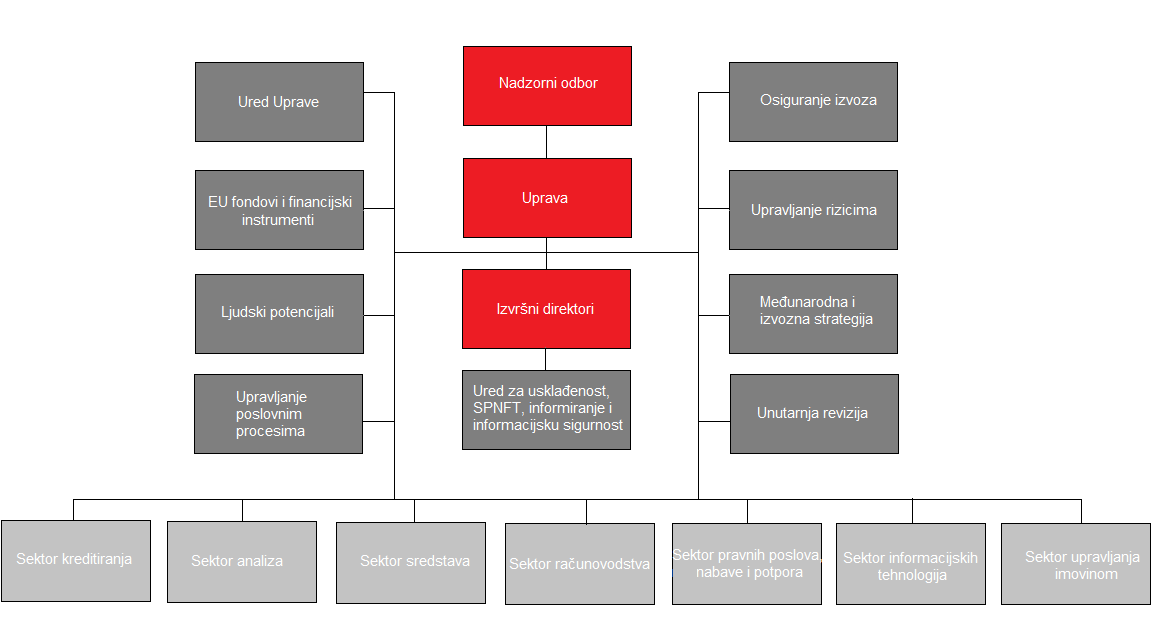 OSTALE AKTIVNOSTIHBOR je u lipnju 2019. godine objavio Izvješće o društvenoj odgovornosti i održivosti za 2018. godinu. Ovo je HBOR-ovo deseto izvješće o načinu i napretku primjene načela UN Global Compact-a u području ljudskih prava, radnih prava, okoliša i borbe protiv korupcije. U izvješću su identificirana materijalna pitanja i Ciljevi održivog razvoja (eng. Sustainable Development Goals) važni za HBOR, te su prikazani koraci koje HBOR poduzima u ostvarivanju ulaganja koja pozitivno utječu na održivi i ravnomjerni razvoj. Dodatno, aktivnosti su, po prvi put dokumentirane i kroz studije slučaja.  Tijekom 2019. godine HBOR je proveo Javni natječaj za dodjelu donacija „PRUŽIMO ZNANJE, POTAKNIMO INICIJATIVE“ namijenjen projektima kojima se potiče zapošljivost, samozapošljavanje i utemeljenje društvenog poduzetništva. Donacije su dodijeljene za 15 projekata u ukupnom iznosu od 695.766,18 kuna. Podaci o svim primateljima donacija objavljeni su na HBOR-ovim mrežnim stranicama. Tijekom 2019. godine HBOR je proveo potrebne procese za usklađenje s novim Zakonom o zaštiti prijavitelja nepravilnosti (NN 17/19) koji je stupio na snagu 1. srpnja 2019. Radi usklađenja sa Zakonom, HBOR je do 31. prosinca 2019. izmijenio svoj sustav prijava nepravilnosti, donio nove interne akte sukladno Zakonu te imenovao Povjerljivu osobu i zamjenika Povjerljive osobe.Međunarodna suradnja i internacionalizacijaHBOR posvećuje posebnu pažnju uspostavljanju i održavanju uspješnih odnosa s međunarodnim financijskim institucijama, razvojnim bankama, izvozno-kreditnim agencijama te udruženjima i klubovima među kojima su Europska udruga javnih banaka (EAPB), Mreža europskih financijskih institucija za mikro, mala i srednja poduzeća (NEFI), Udruženje banaka srednje i istočne Europe (BACEE), Bernska unija, UN-ov Program zaštite okoliša (UNEP FI), UN Global Compact, Međunarodni klub za financiranje razvoja (IDFC), Međubankarsko udruženje NR Kine i zemalja srednje i istočne Europe (The China-CEEC Inter-Bank Association), više bilateralnih trgovinskih komora te Europska udruga dugoročnih investitora (ELTI) čiji je HBOR suosnivač. Sudjelovanje u radu navedenih organizacija HBOR koristi za stjecanje znanja i razvoj poslovanja Banke te kao učinkovit kanal za razmjenu najboljih praksi i specifičnih znanja članica po različitim pitanjima poslovanja. HBOR je u 2019. godini bio domaćin sastanaka Međubankarskog udruženja Narodne Republike Kine i zemalja srednje i istočne Europe. Sastanci su održani u travnju 2019. godine u Cavtatu, na marginama Summita Kina+16. Na sastancima je potpisana Inicijativa za suradnju Međubankarskog udruženja Narodne Republike Kine i zemalja srednje i istočne Europe na poticanju razvoja malog i srednjeg poduzetništva, a koju su potpisali predstavnici financijskih institucija zemalja srednje i istočne Europe te NR Kine. Uz mjesto članice Upravnog vijeća Europske udruge javnih banaka (EAPB), u listopadu je Tamara Perko, predsjednica Uprave HBOR-a, izabrana i za članicu Upravnog odbora Europske udruge dugoročnih investitora (ELTI). Navedena udruženja okupljaju brojne financijske institucije iz Europe, a ovim imenovanjem jača se utjecaj manjih razvojnih banaka na rad i stavove udruženja.Tijekom 2019. godine HBOR je aktivno sudjelovao na sastancima Radne skupine za izvozne kredite (Export Credits Group) u Vijeću EU kao zamjenik predsjedavatelja, kao i na sastancima OECD-a i Međunarodne radne skupine za izvozne kredite (IWG) na kojima je kao stručni član hrvatske delegacije dao značajan doprinos.Nastavljena je suradnja s udruženjem Hrvatski izvoznici, a internacionalizacija gospodarstva podržana je i sudjelovanjem u gospodarskim delegacijama u inozemstvu, kao i na gospodarskim forumima održanim u Republici Hrvatskoj. U studenom 2019. godine pod Pokroviteljstvom Vlade RH održana je HBOR-ova 18. međunarodna konferencija o poticanju izvoza koja je okupila gotovo 200 predstavnika najvećih hrvatskih izvoznika, inozemnih i domaćih banaka te predstavnika relevantnih institucija.S ciljem jačanja konkurentnosti hrvatskih gospodarstvenika i izvoza te općenito poboljšanja uvjeta poslovanja, naglašena je bila i suradnja s inozemnim veleposlanstvima u RH kao i već uspješna dugogodišnja suradnja s trgovinskim komorama u Republici Hrvatskoj gdje su, sukladno potrebama HBOR-a i hrvatskih gospodarstvenika, predstavnici HBOR-a sudjelovali u radu relevantnih odbora. Zaštita osobnih podatakaHBOR je u 2019. godini proveo mapiranje obrade osobnih podataka, utvrdio rizične obrade i proveo procjenu učinka na zaštitu podataka najrizičnijih obrada. Mnoge promjene u načinu obrade su bitno umanjile rizike obrada osobnih podataka radnika i klijenata HBOR-a. Dodatno su uvedene nove metodologije procjene općeg rizika obrade i procjene težine povrede podataka te su izrađene upute i relevantna dokumentacija u skladu s Općom uredbom o zaštiti podataka. Funkcija sprječavanja pranja novca i financiranja terorizmaHBOR u svom poslovanju provodi mjere, radnje i postupke sprječavanja pranja novca i financiranja terorizma sukladno odredbama Zakona o sprječavanju pranja novca i financiranja terorizma, propisima donesenim temeljem Zakona te sukladno odredbama HBOR-ovog Pravilnika o sprječavanju pranja novca i financiranja terorizma i Metodologije za provedbu mjera, radnji i postupaka sprječavanja pranja novca i financiranja terorizma. Područni urediU drugoj polovini 2019. godine započeo je s radom šesti područni ured sa sjedištem u Varaždinu. Tako je HBOR proširio regionalnu prisutnost na prostoru 19 županija, s područnim uredima u Splitu, Rijeci, Puli, Gospiću, Osijeku i Varaždinu. Odluka o osnivanju područnog ureda HBOR-a u Varaždinu utemeljena je na prepoznatim trendovima gospodarskog rasta i razvoja u sjeverozapadom dijelu Hrvatske.Područni ured sa sjedištem u Varaždinu službeno je započeo s radom dana 15. listopada 2019. Djeluje na prostornom obuhvatu pet županija – Varaždinska, Međimurska, Krapinsko-zagorska, Koprivničko-križevačka i Bjelovarsko-bilogorska, s ciljem poticanja rasta kreditiranja na tom području putem izravnog pristupa poduzetnicima (posebice MSP i izvoznicima), te jedinicama lokalne područne i regionalne samouprave.U razvojnom smislu, područni su uredi u odnosu na gospodarsko okruženje, postali prepoznatljivi dio ukupne organizacijske strukture HBOR-a za izravnu bržu dostupnost informacija i pomoć poduzetnicima na terenu.U provedbi svojih aktivnosti područni uredi uspješno surađuju s uredima za gospodarstvo jedinica lokalne uprave i samouprave, nadležnim gospodarskim i obrtničkim komorama, poduzetničkim centrima ili razvojnim agencijama, zavodima za zapošljavanje te lokalnim akcijskim grupama.Javnost radaHBOR osobitu pozornost posvećuje informiranju javnosti o ciljevima svog rada i mjerama za njihovo ostvarivanje kao i o rezultatima svojih aktivnosti, poštujući pri tome i vodeći računa o propisanoj bankovnoj tajni i njezinoj funkciji. Primjenom različitih oblika informiranja HBOR je i tijekom 2019. godine redovito obavještavao javnost o svim važnijim aktivnostima. U izvještajnoj godini HBOR je objavio 18 priopćenja kojima je javnost informirana o poslovanju, postignutim poslovnim rezultatima, uvođenju novih i izmjenama postojećih programa. Na mrežnim stranicama HBOR-a javnosti su dostupne sve informacije o radu, osim onih koje podliježu bankovnoj tajni sukladno Zakonu o kreditnim institucijama.Tijekom izvještajne godine objavljen je 21 postupak javne nabave u elektroničkom oglasniku javne nabave. Od 1. srpnja 2017. na mrežnim stranicama HBOR-a objavljuju se i postupci jednostavne nabave. Tijekom 2019. godine zaprimljeno je 38 zahtjeva za pristup informacijama sukladno Zakonu o pravu na pristup informacijama.POSLOVANJE GRUPE HRVATSKO KREDITNO OSIGURANJEHRVATSKO KREDITNO OSIGURANJE D.D. I POSLOVNI INFO SERVIS D.O.O.Hrvatsko kreditno osiguranje d.d. (HKO) dioničko je društvo za osiguranje specijalizirano za osiguranje kratkoročnih potraživanja (rokovi plaćanja do 2 godine) nastalih temeljem prodaje roba i usluga među poslovnim subjektima. Osiguravaju se politički i komercijalni rizici.U 2019. godini HKO je u ponudi imao osiguranje domaćih i izvoznih potraživanja.HKO je u listopadu 2010. godine osnovao društvo Poslovni info servis te je počeo poslovati kao Grupa Hrvatsko kreditno osiguranje (Grupa HKO) i iskazivati konsolidirane financijske podatke. Poslovni info servis d.o.o. (PIS) unutar Grupe HKO zadužen je za provedbu analize i ocjene kreditnih rizika u vezi s poslovima osiguranja. Na dan 31. prosinca 2019. Grupa HKO je zapošljavala 20 zaposlenika, od čega je 15 bilo zaposleno u Hrvatskom kreditnom osiguranju d.d., a 5 u društvu PIS. Visoku stručnu spremu ima 18 zaposlenika, a dvoje srednju stručnu spremu.Vlasnička strukturaHrvatska banka za obnovu i razvitak je 100%-tni vlasnik HKO-a.UpravljanjeStatutom Društva uređuje se pravni status, ustrojstvo i upravljanje Društvom te druga pitanja značajna za poslovanje Društva kao i ostala usklađenja sukladno Zakonu o trgovačkim društvima i Zakonu o osiguranju. Tijela koja upravljaju Društvom su: Uprava, Nadzorni odbor i Glavna skupština.Osobe ovlaštene za zastupanjeUprava tijekom 2019. godineZvonimir Samodol, predsjednik UpraveRužica Adamović, članica UpraveNadzorni odbor HKO-aNadzorni odbor HKO-a je u 2019. djelovao u sljedećem sastavu:mr. sc. Tamara Perko, predsjednica Nadzornog odbora, do 15. svibnja 2019.mr. sc. Vedran Jakšić, predsjednik Nadzornog odbora, od 15. svibnja 2019.Marko Topić, zamjenik predsjednika Nadzornog odbora, do 15. svibnja 2019.Andreja Mergeduš, zamjenica predsjednika Nadzornog odbora, od 15. svibnja 2019.Ante Artuković, član Nadzornog odbora,Gordan Kuvek, član Nadzornog odbora, od 15. svibnja 2019.,Marija Jerkić, članica Nadzornog odbora, od 15. svibnja 2019.Poslovni info servis d.o.o.Funkciju direktorice PIS-a obavljala je Jelena Boromisa. Prokuristica Društva je Ivana Paić.Revizorski odbor HKO-aRevizorski odbor HKO-a u 2019. godini djelovao je u sljedećem sastavu:Ante Artuković, predsjednik Revizorskog odbora,mr. sc. Vedran Jakšić, zamjenik predsjednika Revizorskog odbora,Andreja Svečnjak, članica Revizorskog odbora.Izvještavanje nadzornih tijelaDruštvo je tijekom 2019. godine redovito izvještavalo nadzorna tijela sukladno Zakonu o osiguranju, pravilnicima Hrvatske agencije za nadzor financijskih institucija i drugim važećim propisima o svim relevantnim činjenicama i promjenama u Društvu. Društvo je uredno odgovaralo na sve zahtjeve nadzornih tijela u smislu kontrole poslovanja i dostave podataka Društva.POSLOVANJE U 2019. GODINIHrvatsko kreditno osiguranje d.d. je na 31.12.2019. imalo 102 aktivna ugovora o osiguranju, a tijekom godine ostvarilo premijski prihod po 109 ugovora o osiguranju. Osiguranjem je pokriveno 5.959 kreditnih limita, što je za 29,12 posto više u odnosu na prethodnu godinu. U ukupnoj strukturi limita, na domaća potraživanja odnosi se 4.325 kreditnih limita, a 1.634 kreditna limita odnosi se na izvozna potraživanja prema kupcima u 65 zemalja svijeta.Ukupni volumen osiguranih poslova u 2019. godini iznosio je 5,58 milijardi kuna, dok je u 2018. iznosio 4,17 milijardi kuna, što predstavlja rast osiguranog prometa u iznosu od 34 posto.Ukupno zaračunata premija u 2019. godini iznosila je 12,01 milijuna kuna, što predstavlja rast od 15 posto u odnosu na 2018. godinu kada je iznosila 10,46 milijuna kuna. Društvo je u 2019. godini isplatilo 25 naknada za štete. Ukupni iznos likvidiranih šteta u 2019. godini iznosio je 7,07 milijuna kuna, dok je u prethodnoj godini iznos likvidiranih šteta iznosio 9,78 milijuna kuna. Štete su isplaćene za kupce u Hrvatskoj, Sloveniji, Austriji, Španjolskoj, Irskoj i Kanadi.Indikatori poslova osiguranja, u milijunima kuna Troškovi pribave, marketinga i administrativni troškovi te ostali poslovni rashodi Grupe HKO u 2019. godini iznosili su 6,98 milijuna kuna, a na razini društva troškovi pribave, marketinga i administrativni troškovi te ostali poslovni rashodi iznosili su 5,84 milijuna kuna.Prihodi od naknada za procjenu rizika iznosili su 1,58 milijuna kuna u usporedbi s 1,27 milijuna ostvarenih u 2018. godini.Neto prihodi od ulaganja u 2019. bili su 1,73 milijuna kuna (u 2018. 1,26 milijuna kuna).Poslovna 2019. godina deveto je cjelogodišnje razdoblje poslovanja te je Grupa HKO, prije konsolidacije s maticom, ostvarila dobit tekuće godine prije poreza u iznosu od 554 tisuće kuna, dok je 2018. godinu završila s dobiti od 293 tisuće kuna.Ukupna imovina Grupe HKO na 31. prosinca 2019. u iznosu od 60,28 milijuna kuna veća je za 7,20 posto u odnosu na prethodnu godinu. Ukupni kapital je na dan 31. prosinca 2019. iznosio 42,65 milijuna kuna, a neto tehničke pričuve 10,76 milijuna kuna.NAČELA FINANCIJSKOG IZVJEŠTAVANJAGrupa HBOR priprema:odvojene financijske izvještaje matice - HBORkonsolidirane financijske izvještaje koji uključuju HBOR i društva pod njegovom kontrolom – ovisna društva. Grupa HBOR (matica i ovisna društva) pri sastavljanju i prezentiranju godišnjih financijskih izvještaja primjenjuje Međunarodne standarde financijskog izvještavanja usvojene od strane Europske unije („EU MSFI“).Financijski izvještaji sastavljaju se i pripremaju s ciljem pružanja informacija o financijskom položaju, uspješnosti poslovanja i promjenama financijskog položaja HBOR-a i Grupe HBOR radi donošenja odgovarajućih ekonomskih odluka od strane njihovih korisnika te pružanja financijskih podataka o provedbi strategije Grupe HBOR.Grupa HBOR pri financijskom izvještavanju i objavama primjenjuje sljedeća načela:transparentnost prezentiranja radi osiguravanja većeg razumijevanja prezentiranih informacija od strane korisnika financijskih izvještaja,dosljednost prezentiranja unutar svakog izvještajnog razdoblja i između izvještajnih razdoblja,jednostavnost prezentiranja kako bi se korisnicima omogućilo lakše razumijevanje položaja, uspješnosti poslovanja te promjena financijskog položaja i donošenje odluka, usmjerenost na zahtjeve zakonske regulative kako bi se osigurala usklađenost,primjena najbolje prakse prezentiranja primjenjive na djelatnost poslovanja Grupe uz uvažavanje suvremenih međunarodnih trendova u financijskom izvještavanju, kao i zahtjeva tržišta. PREGLED FINANCIJSKOG POSLOVANJA U 2019. GODINIFinancijski izvještaji uključuju odvojene financijske izvještaje HBOR-a i konsolidirane financijske izvještaje Grupe HBOR. U nastavku se daje financijski pregled i pregled poslovanja zasebno za Grupu HBOR i HBOR, kao matično društvo i izvještajni subjekt.Reviziju odvojenih i konsolidiranih Godišnjih financijskih izvještaja HBOR-a za 2019. godinu, koji se nalaze u privitku, obavila su revizorska društva KPMG Croatia d.o.o. i BDO Croatia d.o.o., o čemu su podnijela zajedničko revizorsko izvješće u kojem je izraženo pozitivno mišljenje u Zajedničkom izvješću neovisnog revizora. OSVRT NA FINANCIJSKO POSLOVANJE GRUPES obzirom na veličinu ovisnih društava i obujam njihovog poslovanja u usporedbi s poslovanjem matice, njihovi financijski podaci nisu od značaja da bi se posebno isticali u okviru konsolidiranog financijskog izvještaja te shodno tome nemaju materijalan utjecaj na konsolidirane financijske izvještaje u odnosu na odvojene financijske izvještaje HBOR-a, kao matičnog društva. Naime, Grupa Hrvatsko kreditno osiguranje d.d. čini tek 0,23 posto imovine matičnog društva.PREGLED NAJVAŽNIJIH FINANCIJSKIH INFORMACIJA GRUPE HBOR, u milijunima kunaRezultat GrupeGrupa HBOR je u 2019. godini ostvarila dobit nakon oporezivanja u iznosu od 154,30 milijuna kuna. Ostvarena dobit manja je za 24,63 posto u odnosu na prethodnu godinu, a razlozi se daju u opisu financijskog poslovanja HBOR-a.Matično društvo temeljem odredbi Zakona o HBOR-u nije obveznik plaćanja poreza na dobit te porezne obveze na ime poreza na dobit proizlaze isključivo iz aktivnosti ostalih članica Grupe.Konsolidirani ukupni prihodi u 2019. godini iznose 713,70 milijuna kuna, dok ukupni rashodi iznose 559,40 milijuna kuna.U strukturi prihoda Grupe najveći dio, tj. 93,30 posto odnosi se na prihode od kamata kao rezultat poslovanja matičnog društva.U dijelu ukupnih rashoda, najveći dio čine rashodi od kamata i to 55,70 posto koji proizlaze iz poslovanja matičnog društva.Konsolidirani operativni troškovi u 2019. godini iznose 171,27 milijuna kuna, a čine ih opći i administrativni troškovi te ostali troškovi poslovanja.Ukupan broj zaposlenih u Grupi na dan 31.12.2019. je 392, dok je na kraju 2018. godine Grupa zapošljavala 390 radnika.Imovina i obveze GrupeUkupna imovina Grupe na konsolidiranoj osnovi iznosi 26.470,61 milijuna kuna i smanjena je za 2,75 posto u odnosu na početak godine. Razlozi ovakvog trenda daju se u opisu financijskog poslovanja HBOR-a.U strukturi imovine najveće učešće odnosi se na kreditno poslovanje matičnog društva te neto krediti čine 87,45 posto ukupne imovine.Ukupne obveze i kapital i rezerve na dan 31.12.2019. iznose 26.470,61 milijuna kuna od čega ukupne obveze iznose 16.196,03 milijuna kuna, odnosno 61,18 posto.U ukupnim obvezama i kapitalu i rezervama Grupe najveći dio, tj. 58,78 posto čine obveze po kreditima i obveze za izdane vrijednosne papire matičnog društva.Ukupni kapital i rezerve na konsolidiranoj osnovi na kraju 2019. godine iznosi 10.274,58 milijuna kuna i čini 38,82 posto ukupnih obveza i kapitala i rezervi Grupe.*Nekretnine, postrojenja i oprema i nematerijalna imovina, Preuzeta imovina, Dužnički vrijednosni papiri po AT i Ostala imovina.**Rezerviranja uključuju rezerviranja za garancije, preuzete i ostale obvezeOSVRT NA FINANCIJSKO POSLOVANJE HBOR-aU nastavku se daje pregled i objašnjenja značajnih promjena u financijskom položaju i uspješnosti poslovanja u izvještajnoj godini.Uspješnost poslovanja U 2019. godini HBOR je ostvario ukupne prihode u iznosu od 702,69 milijuna kuna, rashode u iznosu od 547,64 milijuna kuna i dobit u iznosu od 155,05 milijuna kuna. Dobit HBOR-a u 2019. godini je za 49,28 milijuna kuna, odnosno 24,12 posto manja od dobiti za 2018. godinu.U nastavku se daju najznačajnije okolnosti koje su utjecale na smanjenje dobiti u 2019. godini u odnosu na 2018. godinu:niže ostvarenje prihoda od kamata za 67,12 milijuna kuna,niže ostvarenje rashoda od kamata za 44,51 milijuna kuna, niže ostvarenje prihoda od naknada i provizija za 17,16 milijuna kuna,niže ostvarenje neto prihoda od financijskih aktivnosti za 4,77 milijuna kuna,niže ostvarenje operativnih troškova za 1,85 milijuna kuna, povećanje gubitka od umanjenja vrijednosti i rezerviranja za 8,09 milijuna kuna u odnosu na 2018. godinu.Detaljniji opis trendova daje se kod svake kategorije zasebno u nastavku.Neto prihodi od kamataNeto kamatni prihodi ostvareni su u iznosu od 353,03 milijuna kuna i u odnosu na ostvarenje prethodne izvještajne godine niži su za 6,02 posto. Prihodi od kamata izračunati metodom efektivne kamatne stope ostvareni su u iznosu od 664,59 milijuna kuna i niži su u odnosu na prethodnu godinu za 9,17 posto uslijed smanjenja kamatnih prihoda po dugoročnim kreditima zbog dugogodišnjeg provođenja mjera sniženja kamatnih stopa, smanjenja kamatnih prihoda od subvencije kamatnih stopa, značajnih iznosa prijevremenih otplata kredita u 2017., 2018. i 2019. godini, provedenih restrukturiranja te zbog načina evidentiranja kamatnih prihoda izloženosti klasificiranih u 3. stupanj i POCI imovinu (unwinding).Unwinding, odnosno kamatni prihod za navedene izloženosti se izračunava nakon datuma prelaska izloženosti u 3. stupanj ili nakon datuma klasifikacije imovine kao POCI i evidentira kao ispravak vrijednosti financijskog instrumenta uz istovremeno smanjenje kamatnih prihoda. Po ovoj osnovi su kamatni prihodi u 2019. godini umanjeni za 33,62 milijuna kuna.Rashodi od kamata ostvareni su u iznosu od 311,56 milijuna kuna i niži su za 12,50 posto u odnosu na prethodnu izvještajnu godinu na što je najviše utjecalo razduživanje po kreditnim obvezama te korištenje kreditnih linija posebnih financijskih institucija uz povoljniju kamatnu stopu.S obzirom na opisane trendove u kamatnim prihodima i kamatnim rashodima, neto kamatna marža smanjena je za 0,04 postotnih bodova u odnosu na prethodnu godinu i iznosi 1,32 posto.Neto prihod od naknadaNeto prihod od naknada ostvaren je u iznosu od 22,50 milijuna kuna i niži je za 41,79 posto u odnosu na prethodnu godinu zbog manjeg obujma izdanih garancija.Neto prihodi/(rashodi) od financijskih aktivnostiNeto prihode/(rashode) od financijskih aktivnosti čine neto tečajne razlike po glavnici potraživanja i obveza, neto prihodi ili troškovi nastali temeljem ugovora o kreditu s ugrađenom „call opcijom”, dobitak/(gubitak) od vrijednosnog usklađenja imovine koja se iskazuje po fer vrijednosti kroz dobit ili gubitak te realizirani dobitak/(gubitak) od imovine koja se iskazuje po fer vrijednosti kroz ostalu sveobuhvatnu dobit.U izvještajnom razdoblju ostvareni su neto prihodi od financijskih aktivnosti u iznosu od 4,74 milijuna kuna, dok su u prethodnoj godini ostvareni neto prihodi u iznosu od 9,51 milijuna kuna. Pregled kretanja tečaja kune u odnosu na tečaj eura i dolara:Napomena: D= deprecijacija kune 2019./2018.	                            D = deprecijacija kune 2019./2018.Sredstva i izvore sredstava koji su izraženi u stranim sredstvima plaćanja ili su izraženi s valutnom klauzulom, HBOR preračunava u kunsku protuvrijednost po srednjem tečaju HNB-a na izvještajni dan. Prihodi i rashodi u stranim sredstvima plaćanja preračunavaju se po tečaju na dan transakcije. Ostvareni prihodi i rashodi nastali preračunavanjem po tečaju iskazuju se u Računu dobiti i gubitka u neto iznosu.Operativni troškoviOperativni troškovi obuhvaćaju opće i administrativne troškove te ostale troškove poslovanja, a ostvareni su u iznosu od 159,31 milijuna kuna te su za 1,15 posto niži u odnosu na prethodnu godinu kao utjecaj smanjenja ostalih troškova za 23,12 posto. Ovo smanjenje rezultat je smanjenja reobračuna i otpisa po financijskim instrumentima za 31,56 posto. Ukupan broj zaposlenih na kraju 2019. godine je 372 (31.12.2018. bilo je 370 zaposlenika). Gubitak od umanjenja vrijednosti i rezerviranja U izvještajnom razdoblju ostvaren je neto gubitak od umanjenja vrijednosti plasmana u visini od 74,00 milijuna kuna.U nastavku se daje pregled kvalitete portfelja: .Značajne promjene u financijskom položajuUkupna imovina HBOR-a na dan 31.12.2019. iznosi 26.446,49 milijuna kuna te je u odnosu na 2018. godinu smanjena za 2,77 posto, najvećim dijelom zbog otplate obveza i prijevremenih otplata kredita. Novčana sredstva i depoziti kod drugih banaka Stanje novčanih sredstava i depozita kod drugih banaka na kraju 2019. godine iznosi 1.434,96 milijuna kuna i čini 5,43 posto ukupne imovine te bilježi povećanje od 19,28 posto u odnosu na prethodnu godinu kao rezultat prerasporeda sredstava rezerve likvidnosti.Krediti financijskim institucijama i ostalim korisnicima Ukupni neto krediti povećani su za 1,77 posto u odnosu na prošlu godinu te na kraju 2019. godine iznose 23.147,34 milijuna kuna i čine 87,52 posto ukupne imovine. Ukupni bruto krediti iskazani su u iznosu od 26.571,11 milijuna kuna i povećani su za 1,25 posto u odnosu na prethodnu godinu. Bruto krediti ostalim korisnicima povećani su za 7,39 posto u odnosu na početak godine što je najvećim dijelom rezultat isplata za kreditiranje obnove i razvitka infrastrukture u RH. Bruto krediti financijskim institucijama smanjeni su za 8,17 posto u odnosu na prethodnu godinu kao rezultat prijevremenih otplata kredita.Na kraju 2019. godine odnos kreditnih bruto plasmana putem financijskih institucija i izravnih plasmana čini 35,78 posto : 64,22 posto.Financijska imovina po fer vrijednosti kroz dobit ili gubitakU ovu imovinu klasificirani su krediti po fer vrijednosti (HBOR je odredio da se ovdje klasificiraju mezzanine krediti), ulaganja u investicijske fondove i dio vlasničkih instrumenata. Ukupan iznos ove imovine na dan 31. prosinca 2019. iznosi 194,00 milijuna kuna i čini 0,73 posto ukupne imovine. Financijska imovina po fer vrijednosti kroz ostalu sveobuhvatnu dobita) Dužnički vrijednosni papiriU ovu imovinu klasificirane su obveznice Republike Hrvatske i trgovačkih društava i trezorski zapisi Ministarstva financija kao dio rezerve likvidnosti te na izvještajni datum iznose 1.512,40 milijuna kuna i čine 5,72 posto ukupne imovine. Umanjenje ove financijske imovine obračunava se primjenom modela očekivanih kreditnih gubitaka na način da se rezervacije za umanjenje vrijednosti priznaju na računima ostale sveobuhvatne dobiti i ne umanjuju knjigovodstveni iznos ove financijske imovine u izvještaju o financijskom položaju te na izvještajni datum u ostalim rezervama iznose 3,28 milijuna kuna.b) Vlasnički vrijednosni papiriU ovu imovinu klasificirani su vlasnički vrijednosni papiri (dionice trgovačkih društava) koje HBOR nema namjeru prodavati i na koje se primjenjuje neopoziva opcija naknadnog mjerenja fer vrijednosti kroz ostalu sveobuhvatnu dobit bez recikliranja, odnosno, rezerve priznate unutar ostale sveobuhvatne dobiti nikada se neće prenijeti u dobit ili gubitak.Ova imovina na izvještajni datum iznosi 26,25 milijuna kuna i čini 0,10 posto ukupne imovine.Ukupne obveze Stanje ukupnih obveza na kraju 2019. godine iznosi 16.179,39 milijuna kuna i čini 61,18 posto ukupnih obveza i kapitala i rezervi. Najveći iznos ukupnih obveza čine kreditna zaduženja HBOR-a u inozemstvu i obveze po izdanim obveznicama u ukupnom iznosu od 15.558,74 milijuna kuna. Obveze po kreditima i izdanim dugoročnim vrijednosnim papirima smanjene su u odnosu na početak godine za 2,93 posto, a promjene po ovim obvezama daju se u tabeli u nastavku:*Ostali obračuni odnose se na promjene diskonta, promjene iznosa nedospjele kamate i odgođene naknadeHBOR je tijekom 2019. godine nastavio s pribavljanjem namjenskih sredstava posebnih financijskih institucija te su zaključena četiri ugovora o kreditu, i to:dana 30. travnja 2019. dva ugovora o kreditu s Europskom investicijskom bankom:u iznosu od 50,00 milijuna eura za KBC Rijeka, za financiranje izgradnje novog centra za majku i dijete, novog termo-energetskog bloka i parkirališta iu iznosu od 292,50 milijuna eura za jačanje produktivnosti i konkurentnosti hrvatskih poduzeća i otvaranje novih radnih mjesta, poglavito za mlade,dana 12. kolovoza 2019. dva ugovor o kreditu s Razvojnom bankom Vijeća Europe:za financiranje MSP-a te lokalne i regionalne samouprave i/ili drugih subjekata u javnom sektoru u iznosu 200,00 milijuna eura iza financiranje projekta KBC Rijeka u iznosu 50,00 milijuna eura.Ukupni kapital i rezerve Od ukupnog iznosa ukupnih obveza i kapitala i rezervi na ukupni kapital i rezerve se odnosi 10.267,10 milijuna kuna ili 38,82 posto.Ukupan kapital i rezerve HBOR-a čine osnivački kapital uplaćen iz proračuna Republike Hrvatske, zadržana dobit formirana iz ostvarene dobiti u prethodnim godinama, ostale rezerve, Garantni fond te dobit tekućeg razdoblja. U izvještajnom razdoblju je iz proračuna Republike Hrvatske u osnivački kapital uplaćeno 50,00 milijuna kuna, tako da na kraju 2019. godine ukupno uplaćeni kapital iz proračuna Republike Hrvatske iznosi 6.683,00 milijuna kuna te za uplatu do Zakonom o HBOR-u propisanog iznosa od 7.000,00 milijuna kuna preostaje 317,00 milijuna kuna.Sukladno odredbama Zakona o HBOR-u, cjelokupna ostvarena dobit izvještajnog razdoblja Banke se raspoređuje u rezerve.*Ulaganja u ovisna društva, Nekretnine, postrojenja i oprema i nematerijalna imovina, Dugotrajna imovina namijenjena prodaji i Ostala imovina.**Rezerviranja uključuju rezerviranja za garancije, preuzete i ostale obveze.HRVATSKA BANKA ZA OBNOVU I RAZVITAKGodišnji financijski izvještaji za 2019. godinu  Zagreb, ožujak 2020. godineOdgovornost Uprave Hrvatske banke za obnovu i razvitak („HBOR“ ili „Banka“) je pripremiti odvojena i konsolidirana financijska izvješća za svaku poslovnu godinu, koja daju istinit i vjeran prikaz financijskog položaja Banke i Grupe Hrvatske banke za obnovu i razvitak („Grupa“) te njihovog rezultata poslovanja i novčanih tokova, u skladu s primjenjivim računovodstvenim standardima te vođenje odgovarajućih računovodstvenih evidencija potrebnih za pripremanje financijskih izvještaja u bilo koje vrijeme. Uprava ima opću odgovornost za poduzimanje raspoloživih mjera u cilju očuvanja imovine Banke i Grupe te sprečavanje i otkrivanje prijevara i drugih nepravilnosti.Uprava je odgovorna za odabir prikladnih računovodstvenih politika koje su u skladu s primjenjivim računovodstvenim standardima koje će dosljedno primjenjivati; donošenje razumnih i razboritih prosudbi i procjena; te pripremanje financijskih izvještaja temeljem principa neograničenog vremena poslovanja, osim ako je pretpostavka da će Banka i Grupa nastaviti s poslovanjem neprimjerena.Uprava je dužna podnijeti na odobrenje Nadzornom odboru Godišnje izvješće, nakon čega ga Nadzorni odbor podnosi na potvrdu Hrvatskom saboru.Odvojena i konsolidirana financijska izvješća prikazana na stranicama od 62 do 220 odobrena su od strane Uprave 23. ožujka 2020. u svrhu njihove predaje Nadzornom odboru, što je potvrđeno potpisima u nastavku.Uprava je također odgovorna i za pripremu i sadržaj Izvješća poslovodstva i za Izjavu o primjeni kodeksa korporativnog upravljanja u skladu s hrvatskim Zakonom o računovodstvu te ostale informacije (zajedno „ostale informacije“). Izvješće poslovodstva prikazano na stranicama 4 do 6, Izjava o primjeni kodeksa korporativnog upravljanja prikazana na stranicama 7 do 10 te ostale informacije na stranicama 11 do 51 odobreni su za izdavanje od strane Uprave 23. ožujka 2020.U ime i za Hrvatsku banku za obnovu i razvitak:U Zagrebu, 23. ožujka 2020.Zajedničko izvješće neovisnog revizora vlasniku Hrvatske banke za obnovu i razvitakIzvješće o reviziji financijskih izvještaja Mišljenje Obavili smo reviziju odvojenih financijskih izvještaja Hrvatske banke za obnovu i razvitak („Banka“) te konsolidiranih financijskih izvještaja Banke i njezinog ovisnog društva (zajedno „Grupa“), koji obuhvaćaju odvojeni i konsolidirani izvještaj o financijskom položaju Banke odnosno Grupe na dan 31. prosinca 2019. godine te njihove odvojene i konsolidirane izvještaje o dobiti i gubitku, sveobuhvatnoj dobiti, promjenama u kapitalu i novčanom toku za tada završenu godinu, kao i bilješke koje sadrže značajne računovodstvene politike i ostala pojašnjenja (u nastavku „financijski izvještaji“).Prema našem mišljenju, priloženi financijski izvještaji istinito i fer prikazuju nekonsolidirani financijski položaj Banke i konsolidirani financijski položaj Grupe na dan 31. prosinca 2019. godine te njihovu nekonsolidiranu i konsolidiranu financijsku uspješnost i novčane tokove za godinu koja je tada završila, sukladno Međunarodnim standardima financijskog izvještavanja usvojenim od strane Europske unije („EU MSFI“).Osnova za izražavanje mišljenja Obavili smo našu reviziju u skladu s Međunarodnim revizijskim standardima. Naše odgovornosti, u skladu s tim standardima, podrobnije su opisane u našem izvješću neovisnog revizora u odjeljku Odgovornosti revizora za reviziju financijskih izvještaja. Neovisni smo od Banke i Grupe u skladu s etičkim zahtjevima koji su relevantni za našu reviziju financijskih izvještaja u Hrvatskoj i ispunili smo naše ostale etičke odgovornosti u skladu s tim zahtjevima. Uvjereni smo da su nam pribavljeni revizijski dokazi dostatni i primjereni te da čine odgovarajuću osnovu za potrebe izražavanja našeg mišljenja.Zajedničko izvješće neovisnog revizora vlasniku Hrvatske banke za obnovu i razvitak (nastavak)Izvješće o reviziji financijskih izvještaja (nastavak)Ključna revizijska pitanja Ključna revizijska pitanja su ona pitanja koja su, po našoj profesionalnoj prosudbi, bila od najveće važnosti za našu reviziju financijskih izvještaja tekućeg razdoblja. Ta smo pitanja razmatrali u kontekstu naše revizije financijskih izvještaja kao cjeline i pri formiranju našeg mišljenja o njima te ne dajemo zasebno mišljenje o tim pitanjima.Zajedničko izvješće neovisnog revizora vlasniku Hrvatske banke za obnovu i razvitak (nastavak)Izvješće o reviziji financijskih izvještaja (nastavak)Ključna revizijska pitanja (nastavak)Zajedničko izvješće neovisnog revizora vlasniku Hrvatske banke za obnovu i razvitak (nastavak)Izvješće o reviziji financijskih izvještaja (nastavak)Ključna revizijska pitanja (nastavak)Zajedničko izvješće neovisnog revizora vlasniku Hrvatske banke za obnovu i razvitak (nastavak)Izvješće o reviziji financijskih izvještaja (nastavak)Ostale informacijeUprava je odgovorna za ostale informacije. Ostale informacije uključuju Izvješće poslovodstva, Izjavu o primjeni kodeksa korporativnog upravljanja te ostale informacije koji su sastavni dio Godišnjeg izvješća Banke i Grupe, ali ne uključuju financijske izvještaje niti naše izvješće o reviziji financijskih izvještaja. Naše mišljenje na financijske izvještaje ne odnosi se na ostale informacije te ne izražavamo uvjerenje bilo koje vrste na ostale informacije, osim ako to nije izričito navedeno u našem izvješću.U vezi s našom revizijom financijskih izvještaja, odgovornost nam je pročitati ostale informacije te pri tome razmotriti jesu li ostale informacije značajno nekonzistentne s financijskim izvještajima ili saznanjima koja smo prikupili tijekom revizije, kao i čine li se, na neki drugi način, značajno pogrešno iskazane.Vezano za Izvješće poslovodstva te za Izjavu o primjeni kodeksa korporativnog upravljanja, također smo proveli procedure koje su zahtijevane hrvatskim Zakonom o računovodstvu („Zakon o računovodstvu“). Ove procedure uključuju razmatranje:je li Izvješće poslovodstva pripremljeno u skladu s člancima 21. i 24. Zakona o računovodstvu uključuje li Izjava o primjeni kodeksa korporativnog upravljanja objave u skladu s člankom 22. Zakona o računovodstvu. Na osnovi procedura čije je provođenje zahtijevano kao dio naše revizije financijskih izvještaja te gore navedenih procedura, prema našem mišljenju: Informacije sadržane u Izvješću poslovodstva te Izjavi o primjeni kodeksa korporativnog upravljanja za financijsku godinu za koji su pripremljeni financijski izvještaji, konzistentne su, u svim značajnim odrednicama, s financijskim izvještajima;Izvješće poslovodstva pripremljeno je, u svim značajnim odrednicama, u skladu s člancima 21. i 24. Zakona o računovodstvu;  Izjava o primjeni kodeksa korporativnog upravljanja uključuje informacije koje su zahtijevane člankom 22. Zakona o računovodstvu. Nadalje, uzevši u obzir poznavanje i razumijevanje Banke i Grupe te okruženja u kojem oni posluju, a koje smo stekli tijekom naše revizije, dužnost nam je izvijestiti jesmo li identificirali značajno pogrešne iskaze u Izvješću poslovodstva i Izjavi o primjeni kodeksa korporativnog upravljanja. U vezi s tim, nemamo ništa za izvijestiti.Odgovornosti Uprave i onih koji su zaduženi za nadzor za financijske izvještaje Uprava je odgovorna za sastavljanje financijskih izvještaja koji daju istinit i fer prikaz u skladu s EU MSFI te za one interne kontrole za koje Uprava odredi da su potrebne, kako bi se omogućilo sastavljanje financijskih izvještaja, bez značajnog pogrešnog prikaza uslijed prijevare ili pogreške. U sastavljanju financijskih izvještaja, Uprava je odgovorna za procjenjivanje sposobnosti Banke i Grupe da nastave s vremenski neograničenim poslovanjem te objavljivanje, ako je primjenjivo, pitanja povezanih s vremenski neograničenim poslovanjem i korištenjem računovodstvene osnove utemeljene na vremenskoj neograničenosti poslovanja, osim u onim slučajevima kada Uprava namjerava likvidirati Banku i Grupu, prekinuti poslovanje ili nema realne alternative nego da to učini. Oni koji su zaduženi za nadzor, odgovorni su za nadziranje procesa financijskog izvještavanja, uspostavljenog od strane Banke i Grupe.Zajedničko izvješće neovisnog revizora vlasniku Hrvatske banke za obnovu i razvitak (nastavak)Izvješće o reviziji financijskih izvještaja (nastavak)Odgovornosti revizora za reviziju financijskih izvještaja Naši su ciljevi steći razumno uvjerenje o tome jesu li financijski izvještaji, kao cjelina, bez značajno pogrešnog iskaza uslijed prijevare ili pogreške te izdati izvješće neovisnog revizora koje uključuje naše mišljenje. Razumno uvjerenje je visoka razina uvjerenja, ali nije garancija da će revizija obavljena u skladu s Međunarodnim revizijskim standardima uvijek otkriti postojanje značajno pogrešnih iskaza. Pogrešni iskazi mogu nastati uslijed prijevare ili pogreške, a smatraju se značajnim, ako se razumno može očekivati da bi, pojedinačno ili  zbrojeni s drugim pogrešnim iskazima, utjecali na ekonomske odluke korisnika financijskih izvještaja, donesene na osnovi ovih financijskih izvještaja. Kao sastavni dio revizije u skladu s Međunarodnim revizijskim standardima, donosimo profesionalne prosudbe i održavamo profesionalni skepticizam tijekom revizije. Mi također:prepoznajemo i procjenjujemo rizike značajno pogrešnog iskaza financijskih izvještaja, zbog prijevare ili pogreške; oblikujemo i obavljamo revizijske postupke kao odgovor na te rizike i pribavljamo revizijske dokaze koji su dostatni i primjereni kako bi osigurali osnovu za donošenje našeg mišljenja. Rizik neotkrivanja značajno pogrešnog iskaza nastalog uslijed prijevare, veći je od rizika neotkrivanja onog nastalog uslijed pogreške, budući da prijevara može uključiti tajne sporazume, krivotvorenje, namjerno ispuštanje, pogrešno prikazivanje ili zaobilaženje internih kontrola. stječemo razumijevanje internih kontrola relevantnih za reviziju kako bismo oblikovali revizijske postupke koji su primjereni u danim okolnostima, ali ne i u svrhu izražavanja mišljenja o učinkovitosti internih kontrola Banke i Grupe. ocjenjujemo primjerenost korištenih računovodstvenih politika i razumnost računovodstvenih procjena i povezanih objava od strane Uprave. donosimo zaključak o primjerenosti korištenja pretpostavke vremenske neograničenosti poslovanja od strane Uprave te, temeljeno na pribavljenim revizijskim dokazima, zaključujemo o tome postoji li značajna neizvjesnost u vezi s događajima ili okolnostima koji mogu stvarati značajnu sumnju u sposobnost Banke i Grupe da nastave s vremenski neograničenim poslovanjem. Ukoliko zaključimo da postoji značajna neizvjesnost, od nas se zahtijeva da skrenemo pozornost u našem izvješću neovisnog revizora na povezane objave u financijskim izvještajima ili, ako takve objave nisu odgovarajuće, da modificiramo naše mišljenje. Naši zaključci temelje se na revizijskim dokazima pribavljenim do datuma izdavanja našeg izvješća neovisnog revizora. Međutim, budući događaji ili uvjeti mogu uzrokovati da Banka i Grupa ne budu u mogućnosti nastaviti s vremenski neograničenim poslovanjem. ocjenjujemo cjelokupnu prezentaciju, strukturu i sadržaj financijskih izvještaja, uključujući i objave te razmatramo odražavaju li financijski izvještaji transakcije i događaje na kojima su zasnovani na način kako bi se postigla fer prezentacija. Zajedničko izvješće neovisnog revizora vlasniku Hrvatske banke za obnovu i razvitak (nastavak)Izvješće o reviziji financijskih izvještaja (nastavak)Odgovornosti revizora za reviziju financijskih izvještaja (nastavak)pribavljamo dovoljno prikladnih revizijskih dokaza u vezi financijskih informacija subjekata ili poslovnih aktivnosti unutar Grupe, kako bismo mogli izraziti mišljenje o financijskim izvještajima Grupe. Mi smo odgovorni za usmjeravanje, nadzor i provedbu grupne revizije. Jedini smo odgovorni za izražavanje našeg mišljenja.Komuniciramo s onima koji su zaduženi za nadzor u vezi s, između ostalog, planiranim djelokrugom i vremenskim rasporedom revizije i važnim revizijskim nalazima, uključujući i one u vezi sa značajnim nedostacima u internim kontrolama, koji su otkriveni tijekom naše revizije. Mi, također, dajemo izjavu onima koji su zaduženi za nadzor da smo postupali u skladu s relevantnim etičkim zahtjevima vezanim za neovisnost i da ćemo komunicirati s njima o svim odnosima i drugim pitanjima za koja se može razumno smatrati da utječu na našu neovisnost, kao i, tamo gdje je to primjenjivo, o povezanim mjerama zaštite.  Među pitanjima o kojima se komunicira s onima koji su zaduženi za nadzor, određujemo ona koja su od najveće važnosti za reviziju financijskih izvještaja tekućeg razdoblja i stoga su ključna revizijska pitanja. Ta pitanja opisujemo u našem izvješću neovisnog revizora, osim ukoliko zakon ili propisi sprječavaju javno objavljivanje tih pitanja ili, kada odlučimo, u iznimno rijetkim okolnostima, da ta pitanja ne trebamo komunicirati u našem izvješću neovisnog revizora, s obzirom da se razumno može očekivati da bi negativne posljedice njihove objave nadmašile dobrobiti javnog interesa. Izvješće o ostalim zakonskim i regulatornim obvezama Društvo KPMG Croatia d.o.o. za reviziju imenovano je revizorom od strane onih zaduženih za nadzor na 14. ožujka 2018., dok je društvo BDO Croatia d.o.o. imenovano revizorom 2. rujna 2019. da obave reviziju financijskih izvještaja Banke i Grupe za godinu koja je završila 31. prosinca 2019. Ukupno neprekinuto razdoblje angažmana društva KPMG Croatia d.o.o. za reviziju iznosi 2 godine. Ukupno neprekinuto razdoblje angažmana društva BDO Croatia d.o.o. iznosi 1 godinu.Potvrđujemo sljedeće:naše revizorsko mišljenje konzistentno je s dodatnim izvještajem prezentiranim Odboru za reviziju Banke na dan 20. ožujka 2020.;tijekom razdoblja na koje se odnosi naša revizija zakonskih financijskih izvještaja nismo pružali nerevizijske usluge pa samim tim niti nedozvoljene nerevizijske usluge na koje se odnosi članak 44. Zakona o reviziji. Također, zadržali smo neovisnost od subjekta revizije tijekom provedbe revizije.23. ožujka 2020.Priložene računovodstvene politike i bilješke sastavni su dio ovih financijskih izvještaja.Priložene računovodstvene politike i bilješke sastavni su dio ovih financijskih izvještaja.Priložene računovodstvene politike i bilješke sastavni su dio ovih financijskih izvještaja.Priložene računovodstvene politike i bilješke sastavni su dio ovih financijskih izvještaja.Priložene računovodstvene politike i bilješke sastavni su dio ovih financijskih izvještaja.Priložene računovodstvene politike i bilješke sastavni su dio ovih financijskih izvještaja.Priložene računovodstvene politike i bilješke sastavni su dio ovih financijskih izvještaja.Priložene računovodstvene politike i bilješke sastavni su dio ovih financijskih izvještaja.Priložene računovodstvene politike i bilješke sastavni su dio ovih financijskih izvještaja.Priložene računovodstvene politike i bilješke sastavni su dio ovih financijskih izvještaja.1.	Opći podaci1.1.	Grupa:Hrvatska banka za obnovu i razvitak („HBOR“ ili „Banka“) je matično društvo Grupe Hrvatska banka za obnovu i razvitak („Grupa“) koja posluje u Republici Hrvatskoj. Grupa obavlja u najvećem obimu bankarsko poslovanje, a u manjem osiguravateljske aktivnosti te procjenu kreditnih rizika. Ovi financijski izvještaji obuhvaćaju nekonsolidirane  i konsolidirane financijske izvještaje Banke i Grupe.Sjedište Banke je u Zagrebu, Strossmayerov trg 9, Zagreb, Hrvatska.Grupa je formirana tijekom 2010. godine, a ovisna društva Banke su Hrvatsko kreditno osiguranje d.d. i Poslovni info servis d.o.o. koji čine Grupu Hrvatsko kreditno osiguranje („Grupa HKO“). Hrvatska banka za obnovu i razvitak je 100%-tni vlasnik HKO-a, koji je 100%-tni vlasnik Poslovnog info servisa d.o.o.Sjedište Grupe HKO je u Zagrebu, Bednjanska 12.Na dan 31. prosinca 2019. Grupa ima 392 zaposlenika (31. prosinca 2018. bilo je 390 zaposlenika).1.2.	Banka:Hrvatska banka za obnovu i razvitak („HBOR“ ili „Banka“) osnovana je 12. lipnja 1992. donošenjem Zakona o Hrvatskoj kreditnoj banci za obnovu (HKBO). U prosincu 1995. godine, Banka mijenja naziv u Hrvatska banka za obnovu i razvitak. Osnivač i 100%-tni vlasnik HBOR-a je Republika Hrvatska. Republika Hrvatska jamči za obveze Hrvatske banke za obnovu i razvitak bezuvjetno, neopozivo i na prvi poziv te bez izdavanja posebne jamstvene isprave. Odgovornost Republike Hrvatske kao jamca za obveze HBOR-a je solidarna i neograničena.Zakonom o HBOR-u iz prosinca 2006. godine temeljni kapital HBOR-a utvrđen je u visini od 7 milijardi kuna čija se dinamika uplate za pojedinu godinu utvrđuje državnim proračunom. 1.	Opći podaci (nastavak)1.2.	Banka (nastavak):Nadzorni odborNa dan sastavljanja ovih izvještaja Nadzorni odbor djeluje u sljedećem sastavu:dr. sc. Zdravko Marić, potpredsjednik Vlade Republike Hrvatske i ministar financija – po položaju predsjednik Nadzornog odbora, Darko Horvat, ministar gospodarstva, poduzetništva i obrta – po položaju zamjenik predsjednika Nadzornog odbora,Predrag Štromar, potpredsjednik Vlade Republike Hrvatske i ministar graditeljstva i prostornoga uređenja,mr. sc. Marko Pavić, ministar regionalnoga razvoja i fondova Europske unije,mr. sc. Marija Vučković, ministrica poljoprivrede,Gari Cappelli, ministar turizma,dr. sc. Luka Burilović, predsjednik Hrvatske gospodarske komore – po položaju član Nadzornog odbora,Grozdana Perić, predsjednica Odbora za financije i državni proračun, Hrvatski sabor,Saša Đujić, zastupnik Hrvatskog sabora,Božica Makar, zastupnica Hrvatskog sabora.Uprava Na dan sastavljanja ovih izvještaja Uprava HBOR-a djeluje u sljedećem sastavu:mr. sc. Tamara Perko, predsjednica Uprave imr. sc. Hrvoje Čuvalo, član Uprave.Na dan 31. prosinca 2019. HBOR ima 372 zaposlenika (31. prosinca 2018. bilo je 370 zaposlenika).Revizijski odborNa dan sastavljanja ovih izvještaja Revizijski odbor djeluje u sastavu:prof. dr. sc. Lajoš Žager, redoviti profesor, Katedra za računovodstvo Ekonomskog fakulteta Sveučilišta u Zagrebu, u svojstvu predsjednika Revizijskog odbora,Grozdana Perić, predsjednica Odbora za financije i državni proračun u Hrvatskom saboru, u svojstvu zamjenice predsjednika Revizijskog odbora,Aurora Volarević, direktorica Interne kontrole, revizije i rizika u Hrvatskom Telekomu d.d., u svojstvu članice Revizijskog odbora.1.	Opći podaci (nastavak)1.2.	Banka (nastavak):1.2.1. Djelatnost Banke:Glavne poslovne djelatnosti Banke odnose se na: financiranje obnove i razvitka hrvatskoga gospodarstva, financiranje infrastrukture, poticanje izvoza, potporu razvitku malog i srednjeg poduzetništva, poticanje zaštite okoliša,kao i osiguranja izvoza hrvatskih roba i usluga od netržišnih rizika u ime i za račun Republike Hrvatske.HBOR može obavljati i druge financijske poslove sukladno odlukama Vlade Republike Hrvatske ako ona ocijeni da je to u interesu Republike Hrvatske.2.	Temelj za sastavljanje financijskih izvještaja 2.1. Izjava o usklađenostiOvi konsolidirani i odvojeni financijski izvještaji pripremljeni su u skladu s Međunarodnim standardima financijskog izvještavanja koje je usvojila EU. Odobreni su za izdavanje od strane Uprave Banke dana 23. ožujka 2020.Ovo je prvi set godišnjih financijskih izvještaja Banke i Grupe u kojemu je primijenjen MSFI 16 Najmovi. Promjene značajnih računovodstvenih politika opisane su u bilješci 4.1.2.2 MjerenjeFinancijski izvještaji sastavljeni su na osnovi fer vrijednosti financijske imovine i obveza po fer vrijednosti kroz dobit ili gubitak i financijske imovine po fer vrijednosti kroz ostalu sveobuhvatnu dobit. Ostala financijska imovina i obveze te nefinancijska imovina i obveze iskazani su po amortiziranom ili povijesnom trošku.Financijski izvještaji sastavljeni su po načelu nastanka događaja kao i pod pretpostavkom vremenske neograničenosti poslovanja.2.3. Funkcijska i prezentacijska valutaOvi financijski izvještaji Banke i Grupe iskazani su u hrvatskim kunama (“kn”), što je funkcionalna valuta Banke. Iznosi su zaokruženi na najbližu tisuću, osim ako nije drugačije navedeno. 3. Korištenje prosudbi i procjenaPrilikom pripreme konsolidiranih i odvojenih financijskih izvještaja u skladu s MSFI-jevima usvojenim od strane EU, poslovodstvo donosi prosudbe, procjene i pretpostavke koje utječu na primjenu politika i iskazane iznose imovine i obveza, objavu potencijalnih i preuzetih obveza na datum izvještavanja, kao i iznose prihoda i rashoda za razdoblje. Procjene i uz njih vezane pretpostavke zasnivaju se na povijesnom iskustvu i raznim drugim čimbenicima za koje se smatra da su razumni u danim uvjetima i uz raspoložive informacije na datum izrade financijskih izvještaja, a koji zajedno čine osnovu za prosuđivanje knjigovodstvene vrijednosti imovine i obveza koja nije lako utvrdiva iz drugih izvora. Stvarni rezultati mogu se razlikovati od ovih procjena. Procjene i uz njih vezane pretpostavke kontinuirano se pregledavaju. Izmjene računovodstvenih procjena priznaju se u razdoblju u kojem je procjena izmijenjena ukoliko izmjena utječe samo na to razdoblje, ili u razdoblju izmjene i budućim razdobljima ako izmjena utječe na tekuće i buduća razdoblja.Procjene i temeljne pretpostavke kontinuirano se preispituju. Promjene procjena priznaju se prospektivno.Prosudbeklasifikacija financijske imovine: procjena poslovnog modela u kojem se drži imovina i procjena da li ugovorni uvjeti financijske imovine prolaze SPPI test na preostali iznos glavnice (bilješka 4.2.G.ii.).utvrđivanje kriterija za određivanje je li kreditni rizik financijske imovine značajno povećan od početnog priznavanja, određivanje metodologije za uključivanje informacija koje se odnose na budućnost u mjerenje očekivanih kreditnih gubitaka te odabir i odobrenje modela za mjerenje očekivanih kreditnih gubitaka.utvrđivanje kontrole nad društvima u koje se ulaže (bilješka 4.2.A).Pretpostavke i neizvjesnosti procjeneInformacije o pretpostavkama i neizvjesnosti procjena koje imaju značajan rizik da će rezultirati značajnim usklađivanjem u godini koja je završila 31. prosinca 2019. godine nalaze se u sljedećim bilješkama.umanjenje vrijednosti financijskih instrumenata: utvrđivanje ulaznih podataka u model mjerenja očekivanih kreditnih gubitaka, uključivanje informacija koje se odnose na budućnost (bilješka 4.2.G.ix.).umanjenje vrijednosti financijskih instrumenata: ključne pretpostavke korištene u procjeni nadoknadivih novčanih tokova (bilješka 4.2.G.ix.).Značajne računovodstvene procjene i prosudbe koje se odnose na primjenu MSFI-ja 9 opisane su u bilješci (bilješka 4.2.G.).4. Sažetak značajnih računovodstvenih politika4.1. Izmjene računovodstvenih politikaGrupa je od 1. siječnja 2019. početno usvojila MSFI 16 Najmovi (vidi 4.1.1.) te je promijenjena računovodstvena politika pozicije Nekretnine, postrojenja, oprema i nematerijalna imovina, što je opisano u bilješci 4.1.2.  Od 1. siječnja 2019. također su na snazi ​​brojni drugi novi standardi, ali oni nemaju značajan utjecaj na financijske izvještaje Grupe.4.1.1. Primjena MSFI  16 NajmoviGrupa je od 1. siječnja 2019. primijenila Međunarodni standard financijskog izvještavanja (MSFI) 16 Najmovi. MSFI 16 uvodi jedinstveni računovodstveni model najma za najmoprimce koji se iskazuje u bilanci. Najmoprimac priznaje imovinu s pravom korištenja koja predstavlja njeno pravo na korištenje predmetne imovine, kao i obvezu po najmu koja predstavlja njegovu obvezu plaćanja po najmu. Postoje izuzeća od priznavanja za kratkoročne najmove i najmove stavki male vrijednosti.MSFI 16 zamjenjuje postojeće smjernice o najmu, uključujući MRS 17 Najmovi, IFRIC 4 Utvrđivanje sadržava li sporazum najam, SIC-15 Operativni najmovi – Poticaji i SIC-27 Procjena sadržaja transakcija koje uključuju pravni oblik najma.Grupa je primijenila pojednostavljeni pristup na dan 1. siječnja 2019. te buduća minimalna plaćanja najma Grupe po neopozivim operativnim najmovima u iznosu od 2.258 tisuća kuna, na diskontiranoj osnovi, priznala kao obveze po najmu te u istom iznosu imovinu s pravom korištenja.Ova imovina iskazana je u bilješci 23. Ostala imovina, a obveze po osnovi najmova iskazane su u bilješci 28. Ostale obveze, zbog nematerijalnog iznosa.4.1.2. Promjena računovodstvene procjene za Nekretnine, postrojenja, opremu i nematerijalnu imovinuGrupa je od 1. siječnja 2019. izmijenila računovodstvene procjene kojima se mijenjaju stope amortizacije u skladu sa odredbama Zakona o porezu na dobit.Utjecaj izmijenjenih stopa amortizacije na godišnjoj razini iznosi 1.113 tisuća kuna. Usporedni pregled korisnog vijeka trajanja i stopa amortizacija u 2019. i 2018. godini:4. Sažetak značajnih računovodstvenih politika (nastavak)4.2. Značajne računovodstvene politikeOsnovne računovodstvene politike primijenjene pri sastavljanju ovih financijskih izvještaja sažete su u nastavku.Osim izmjena navedenih u bilješci 4.1., Grupa je dosljedno primjenjivala sljedeće računovodstvene politike na sva razdoblja iskazana u ovim odvojenim i konsolidiranim financijskim izvještajima.A. Osnova za konsolidacijuOvisna društvaOvisna društva su društva pod kontrolom Grupe. Grupa "kontrolira" subjekt ako je izložena ili ima prava na varijabilne povrate iz svog sudjelovanja u subjektu i ima mogućnost utjecati na te povrate kroz svoju moć nad subjektom. Grupa ponovno procjenjuje ima li kontrolu ako postoje promjene u jednom ili više elemenata kontrole. To uključuje okolnosti u kojima zaštitna prava koja se drže (npr. ona koja proizlaze iz kreditnog odnosa) postaju bitna i dovode do toga da Grupa ima vlast nad subjektom u koji ulaže.Financijski izvještaji ovisnih društava uključeni su u konsolidirane financijske izvještaje od datuma početka kontrole do datuma prestanka kontrole.Nekontrolirajući udjeliNekontrolirajući udjeli mjere se prema njihovom proporcionalnom udjelu u utvrdivoj neto imovini stečenog društva na datum stjecanja.Promjene vlasničkog udjela Grupe u ovisnom društvu koje nemaju za posljedicu gubitak kontrole obračunavaju se kao transakcije vlasničkim kapitalom.Gubitak kontroleKada Grupa izgubi kontrolu nad ovisnim društvima, prestaje priznavati imovinu i obveze ovisnog društva te sve povezane nekontrolirajuće udjele i ostale sastavne dijelove kapitala.Dobici ili gubici koji su rezultat navedenoga priznaju se u dobit ili gubitak. Pri gubitku kontrole, bilo koji udio zadržan u bivšem ovisnom društvu mjeri se po fer vrijednosti.Transakcije eliminirane prilikom konsolidacijeStanja i transakcije unutar grupe te svi nerealizirani prihodi i rashodi koji proizlaze iz transakcija unutar grupe eliminiraju se prilikom sastavljanja konsolidiranih financijskih izvještaja. Nerealizirani gubici se eliminiraju na isti način kao i nerealizirani dobici, ali samo u onoj mjeri u kojoj nema dokaza o umanjenju vrijednosti.Pridružena društvaPridružena društva su društva u kojima Grupa ima značajan utjecaj, ali nema kontrolu. Ulaganja u pridružena društva iskazuju se primjenom metode udjela u konsolidiranim financijskim izvještajima i početno se priznaju po trošku stjecanja. Ulaganja Grupe u pridružena društva uključuju goodwill (umanjen za akumulirani gubitak od umanjenja vrijednosti) utvrđen pri stjecanju. U odvojenim financijskim izvještajima Banke ulaganja u pridružena društva iskazuju se po trošku umanjenom za umanjenje vrijednosti.Udio Grupe u dobicima ili gubicima pridruženih društava nakon stjecanja priznaje se u računu dobiti i gubitka, a njezin udio u njihovim rezervama nakon stjecanja priznaje se u rezervama. Kumulativna kretanja nakon  stjecanja usklađuju se s  knjigovodstvenom  vrijednošću  ulaganja. 4. Sažetak značajnih računovodstvenih politika (nastavak)4.2. Značajne računovodstvene politike (nastavak)A. Osnova za konsolidaciju (nastavak)Pridružena društva (nastavak)Kada je udio Grupe u gubicima nekog pridruženog društva jednak ili veći od udjela u tom društvu, uključujući i sva ostala neosigurana potraživanja, Grupa ne priznaje daljnje gubitke, osim ako je pretrpjela obveze ili je izvršila plaćanja u ime pridruženog društva.  Dividende primljene od pridruženih društava tretiraju se kao smanjenje ulaganja u pridruženo društvo u konsolidiranom izvještaju o financijskom položaju Grupe i kao prihod od dividendi u odvojenom računu dobiti i gubitka Banke.Nerealizirani dobici od transakcija između Grupe i njezinih pridruženih društava eliminiraju se do visine udjela Grupe u pridruženom društvu. Nerealizirani gubici se također eliminiraju, osim ako transakcija pruža dokaz o umanjenju prenesene imovine. Računovodstvene politike pridruženih društava izmijenjene su prema potrebi kako bi se osigurala usklađenost s politikama koje je usvojila Grupa.B. Transakcije u inozemnim valutama i uz valutnu klauzuluSredstva i izvori sredstava izraženi u inozemnim sredstvima plaćanja preračunavaju se u kunsku protuvrijednost po tečaju Hrvatske narodne banke važećem na izvještajni dan ili po ugovornom tečaju. Prihodi i rashodi u inozemnim sredstvima plaćanja preračunavaju se po tečaju na dan transakcije. Ostvareni prihodi i rashodi nastali preračunavanjem po tečaju knjiže se u dobit ili gubitak.Banka posjeduje imovinu nastalu u hrvatskim kunama koja je jednosmjernom valutnom klauzulom vezana za inozemnu valutu. Zahvaljujući toj klauzuli, Banka ima mogućnost revalorizacije imovine primjenom deviznog tečaja važećeg na dan dospijeća koji je povoljniji za Banku u usporedbi s tečajem koji je na snazi na dan nastanka imovine.Tečajne razlike koje proizlaze iz preračunavanja vlasničkih ulaganja za koja je izvršen odabir prikazivanja naknadnih promjena fer vrijednosti u ostaloj sveobuhvatnoj dobiti, priznaju se u ostaloj sveobuhvatnoj dobiti. Iznosi priznati u ostaloj sveobuhvatnoj dobiti koji proizlaze iz vlasničkih ulaganja ne prenose se u dobit ili gubitak, već se zadržavaju u ostaloj sveobuhvatnoj dobiti u trenutku prestanka priznavanja.Valutni tečajevi osnovnih valuta koje je objavila Hrvatska narodna banka i koje su korištene u sastavljanju financijskih izvještaja na izvještajni datum su: 4. Sažetak značajnih računovodstvenih politika (nastavak)4.2. Značajne računovodstvene politike (nastavak)C. Prihodi i rashodi od kamataEfektivna kamatna stopaPrihodi i rashodi od kamata priznaju se u dobit ili gubitak primjenom metode efektivne kamatne stope. Efektivna kamatna stopa je stopa koja točno diskontira procijenjena buduća novčana plaćanja ili primitke kroz očekivani vijek trajanja financijskih instrumenata na:              - bruto knjigovodstvenu vrijednost financijske imovine; ili- amortizirani trošak financijskih obveza.Prilikom izračunavanja efektivne kamatne stope za financijske instrumente koji nisu kupljena ili stvorena financijska imovina umanjena za kreditne gubitke („POCI“), Grupa procjenjuje buduće novčane tokove uzimajući u obzir sve ugovorne uvjete financijskog instrumenta, ali ne i očekivane kreditne gubitke. Za kupljenu ili stvorenu financijsku imovinu umanjenu za kreditne gubitke, efektivna kamatna stopa usklađena za kreditni rizik izračunava se na temelju procijenjenih budućih tokova uključujući i očekivane kreditne gubitke.Izračun efektivne kamatne stope uključuje transakcijske troškove i naknade te plaćene ili primljene bodove koji su sastavni dio efektivne kamatne stope. Transakcijski troškovi uključuju inkrementalne troškove koji se mogu izravno pripisati stjecanju ili izdavanju financijske imovine ili financijske obveze.Amortizirani trošak i bruto knjigovodstvena vrijednost„Amortizirani trošak“ financijske imovine ili financijske obveze je iznos po kojem se financijska imovina ili financijska obveza mjeri pri početnom priznavanju, umanjen za otplatu glavnice, uvećan ili umanjen za kumulativnu amortizaciju svih razlika između početnog iznosa i iznosa po dospijeću primjenom metode efektivne kamatne stope, te usklađen za sve očekivane kreditne gubitke. “Bruto knjigovodstvena vrijednost financijske imovine” je amortizirani trošak financijske imovine prije usklađivanja za bilo koji očekivani kreditni gubitak.Obračun prihoda i rashoda od kamataEfektivna kamatna stopa financijske imovine ili financijske obveze izračunava se pri početnom priznavanju financijske imovine ili financijske obveze. Pri izračunu prihoda i rashoda od kamata, efektivna kamatna stopa primjenjuje se na bruto knjigovodstvenu vrijednost imovine (kada imovina nije umanjena za kreditne gubitke) ili amortizirani trošak obveze. Efektivna kamatna stopa revidira se kao rezultat periodične procjene novčanih tokova instrumenata s promjenjivom kamatnom stopom kako bi se odrazila kretanja tržišnih kamatnih stopa.Međutim, za financijsku imovinu koja je nakon početnog priznavanja umanjena za kreditne gubitke, prihodi od kamata izračunavaju se primjenom efektivne kamatne stope na amortizirani trošak financijske imovine. U slučaju smanjenja kreditnog rizika, izračun kamatnog prihoda se vraća na bruto knjigovodstvenu vrijednost financijske imovine.4. Sažetak značajnih računovodstvenih politika (nastavak)4.2. Značajne računovodstvene politike (nastavak)C. Prihodi i rashodi od kamata (nastavak)Za financijsku imovinu koja je bila kreditno umanjena prilikom početnog priznavanja, prihodi od kamata izračunavaju se primjenom efektivne kamatne stope na amortizirani trošak imovine. U slučaju smanjenja kreditnog rizika, izračun prihoda od kamata ne vraća se na bruto knjigovodstvenu vrijednost.Za potrebe izračuna kamatnog prihoda za izloženosti raspoređene u 3. stupanj ili za imovinu klasificiranu kao kupljena ili stvorena financijska imovina umanjena za kreditne gubitke, koristi se pojam vremenske vrijednosti novca (unwinding). Unwinding, tj. prihod od kamata za navedene izloženosti izračunava se nakon datuma prijenosa izloženosti u 3. stupanj ili nakon datuma klasifikacije imovine kao POCI imovine i evidentira se kao rezerviranja za financijski instrument uz istodobno smanjenje prihoda od kamata.Naknade koje čine kamatni prihod, a koje se odnose na plasmane i koje se obračunavaju i naplaćuju prilikom odobravanja i plasmana kredita ili tijekom razdoblja trajanja ugovora o kreditu, razgraničavaju se i priznaju u dobit ili gubitak primjenom metode efektivne kamatne stope tijekom razdoblja na koje se odnose.Prihodi i rashodi od kamata iskazuju se u dobiti i gubitku u razdoblju u kojemu su nastali. Prihodi i rashodi od kamata iskazuju se u dobiti i gubitku za sve kamatonosne instrumente po načelu obračunanih kamata primjenom efektivne kamatne stope kojom se procijenjena buduća plaćanja ili naplate diskontiraju tijekom očekivanog vijeka trajanja financijskog instrumenta ili tijekom kraćeg razdoblja, kad je to primjereno. Prihod od kamata uključuje kupone zarađene od ulaganja u vrijednosnice s fiksnim prinosom.Naknade koje čine kamatni prihod, zajedno s procijenjenim pripadajućim troškovima, odgađaju se te priznaju na vremenski proporcionalnoj osnovi za razdoblje trajanja kredita kao usklađenje efektivnog prinosa na kredit tijekom razdoblja trajanja kredita.Kamata na kredite kod kojih postoji umanjenje vrijednosti i na ostalu financijsku imovinu se priznaje na osnovi stope korištene za svođenje budućih novčanih primitaka na njihovu sadašnju vrijednost te se iskazuje u dobiti ili gubitku. D. Prihodi od naknada i provizijaPrihodi i rashodi od naknada i provizija koji su sastavni dio efektivne kamatne stope na financijsku imovinu ili financijsku obvezu uključuju se u efektivnu kamatnu stopu (vidi (C)). Ostali prihodi od naknada i provizija - prihodi od naknada za dane garancije i ostale usluge Grupe, zajedno s provizijama za upravljanje sredstvima u ime i za račun pravnih osoba i naknadama za platni promet u zemlji i inozemstvu - priznaju se kada je obavljena povezana usluga. Ako se ne očekuje da će kreditna obveza rezultirati povlačenjem kredita, onda se pripadajuća naknada za neiskorištena sredstva priznaje pravocrtnom metodom tijekom obvezujućeg razdoblja.Prihodi od naknada i provizija koji imaju karakter nekamatnih prihoda (naknade za upravljanje kreditima u ime i za račun drugih osoba, naknade za platni promet, ostale naknade nekamatnog tipa) priznaju se u dobit ili gubitak kada nastaju.4. Sažetak značajnih računovodstvenih politika (nastavak)4.2. Značajne računovodstvene politike (nastavak)E. NajmoviPolitika  primjenjiva do 1. siječnja 2019. Grupa kao najmoprimac - Financijski najmoviImovina koju Grupa drži u najmu koja prenosi na Grupu sve rizike i nagrade povezane s vlasništvom, klasificira se kao financijski najam. Imovina u najmu početno se mjeri u iznosu koji je niži između fer vrijednosti i sadašnje vrijednosti minimalnih plaćanja najma. Nakon početnog priznavanja, imovina se obračunava u skladu s računovodstvenom politikom primjenjivom na tu imovinu.Minimalna plaćanja zakupnine koja se vrše temeljem financijskog najma raspodjeljuju se između financijskih rashoda i smanjenja neizmirenih obveza. Financijski trošak raspoređuje se na svako razdoblje tijekom trajanja najma kako bi se dobila konstantna kamatna stopa na preostali iznos obveze.Grupa kao najmoprimac - Operativni najmoviImovina koja se drži kao ostali najmovi klasificira se kao operativni najam i ne priznaje se u izvještaj o financijskom položaju Grupe.Plaćanja po osnovi operativnih najmova priznaju se u dobit ili gubitak linearnom metodom tijekom trajanja najma. Primljeni poticaji za najam priznaju se kao sastavni dio ukupnog troška najma tijekom trajanja najma.F. Porez na dobitMatično društvo temeljem članka 9. Zakona o HBOR-u nije obveznik plaćanja poreza na dobit. Obveze za porez na dobit proizlaze isključivo iz aktivnosti drugih članica Grupe.Porez na dobit obračunava se na oporezivu dobit za godinu i sastoji se od tekućeg i odgođenog poreza. Porez na dobit priznaje se u dobit ili gubitak, osim u mjeri u kojoj se odnosi na stavke priznate izravno u kapitalu, u kojem slučaju se priznaju u kapitalu. Tekući porez predstavlja očekivanu poreznu obvezu obračunatu na oporezivi iznos dobiti za godinu, koristeći porezne stope koje su stupile na snagu ili su bile na snazi na izvještajni datum te sve korekcije iznosa porezne obveze za prethodna razdoblja.Iznos odgođenog poreza izračunava se metodom bilančne obveze. Odgođeni porez na dobit odražava privremene razlike između knjigovodstvene vrijednosti imovine i obveza za potrebe financijskog izvještavanja i iznosa koji se koriste za  potrebe izračuna poreza. Odgođena porezna imovina i obveze mjere se primjenom poreznih stopa za koje se očekuje da će se primjenjivati ​​na oporezivu dobit u godinama u kojima se očekuje da će se te privremene razlike nadoknaditi ili namiriti na temelju poreznih stopa koje su stupile na snagu ili su bile na snazi na izvještajni datum.Mjerenje odgođenih poreznih obveza i imovine odražava porezne posljedice koje proizlaze iz načina na koji Grupa očekuje, na datum izvještavanja, povrat ili podmirenje knjigovodstvene vrijednosti imovine i obveza.Odgođena porezna imovina i obveze se ne diskontiraju te se klasificiraju kao dugotrajna imovina i / ili obveze u izvještaju o financijskom položaju. Odgođena porezna imovina priznaje se kada je vjerojatno da će biti raspoloživa dostatna oporeziva dobit za koju se može iskoristiti odgođena porezna imovina. Na svaki datum izvještaja o financijskom položaju, Grupa ponovno procjenjuje nepriznatu potencijalnu odgođenu poreznu imovinu i knjigovodstvenu vrijednost priznate odgođene porezne imovine.Odgođena porezna imovina i obveze prebijaju se samo ako su ispunjeni određeni kriteriji.4. Sažetak značajnih računovodstvenih politika (nastavak)4.2. Značajne računovodstvene politike (nastavak)G. Financijska imovina i financijske obvezei. Priznavanje i početno mjerenjeGrupa početno priznaje kredite financijskim institucijama, kredite ostalim korisnicima, depozite i izdane dužničke vrijednosne papire na datum nastanka. Svi ostali financijski instrumenti (uključujući redovitu kupnju i prodaju financijske imovine) priznaju se na datum trgovanja, odnosno na datum na koji Grupa postaje strana ugovornih odredbi instrumenta.Financijska imovina ili financijska obveza početno se mjeri po fer vrijednosti, koja se kod financijske imovine koja se naknadno ne mjeri po fer vrijednosti kroz dobit ili gubitak uvećava za transakcijske troškove koji se mogu izravno pripisati stjecanju ili izdavanju financijske imovine.ii. KlasifikacijaNakon početnog priznavanja, financijska imovina se klasificira kao mjerena po amortiziranom trošku, po fer vrijednosti kroz ostalu sveobuhvatnu dobit ili po fer vrijednosti kroz dobiti ili gubitak.Financijska imovina mjeri se po amortiziranom trošku ako ispunjava oba sljedeća uvjeta i ne mjeri se po fer vrijednosti kroz dobit ili gubitak:- financijska imovina je alocirana u poslovni model čiji je cilj držanje imovine radi prikupljanja ugovornih novčanih tokova i - ugovorni uvjeti financijske imovine nastaju na određene datume za novčane tijekove – SPPI test je zadovoljen.Dužnički instrument mjeri se po fer vrijednosti kroz ostalu sveobuhvatnu dobit samo ako ispunjava oba sljedeća uvjeta i ne mjeri se po fer vrijednosti kroz dobit ili gubitak:- imovina se drži unutar poslovnog modela čiji se cilj postiže prikupljanjem ugovornih novčanih tokova i prodajom financijske imovine; i- ugovorni uvjeti financijske imovine nastaju na određene datume za novčane tijekove – SPPI test je zadovoljen.Prilikom početnog priznavanja ulaganja u vlasničke instrumente koji se ne drže radi trgovanja, Grupa može neopozivo izabrati opciju iskazivanja promjena fer vrijednosti kroz ostalu sveobuhvatnu dobit. Ovaj izbor se vrši na temelju ulaganja po investiciji.Sva ostala financijska imovina klasificira se kao financijska imovina po fer vrijednosti kroz dobit ili gubitak.Dodatno, pri početnom priznavanju, Grupa može neopozivo odlučiti da se financijska imovina mjeri po fer vrijednosti kroz dobit ili gubitak (financijska imovinu koja na drugi način ispunjava zahtjeve za mjerenjem po amortiziranom trošku ili po fer vrijednosti kroz ostalu sveobuhvatnu dobit) ako se time otklanja ili znatno umanjuje računovodstvena neusklađenost koja bi u protivnome nastala.4. Sažetak značajnih računovodstvenih politika (nastavak)4.2. Značajne računovodstvene politike (nastavak)G. Financijska imovina i financijske obveze (nastavak)ii. Klasifikacija (nastavak)Poslovni modeliGrupa procjenjuje cilj poslovnog modela u kojem se imovina drži na razini portfelja jer to najbolje odražava način na koji se upravlja poslovanjem te pružaju informacije rukovodstvu.Sva financijska imovina, osim ulaganja u vlasničke vrijednosne papire klasificirane u kategoriju ulaganja u pridružena društva i ovisna društva s više od 20% glasačke moći ili kontrolom, grupirana je u poslovne modele koji odražavaju način na koji Grupa upravlja skupinom financijske imovine radi ostvarenja određenog poslovnog cilja i generiranja novčanih tokova.Poslovni modeli Grupe su:Poslovni model čiji je cilj držanje imovine radi naplate ugovorenih novčanih tokova – objedinjava svu financijsku imovinu koja se drži radi naplate ugovorenih novčanih tokova tijekom vijeka trajanja financijskog instrumenta. Poslovni model radi naplate prolazi SPPI test (engl. Solely payments of principal and interest – u nastavku SPPI test), a u taj model alocirana je sljedeća financijska imovina:novčana sredstva na transakcijskim računima,depoziti kod banaka, krediti i obrnuti repo plasmani,ostala potraživanja,Kreditni rizik je osnovni rizik kojim se upravlja u okviru ovog poslovnog modela.Poslovni model čiji je cilj prikupljanje ugovorenih novčanih tokova i prodaja financijske imovine – objedinjava financijsku imovinu koja se drži s ciljem prikupljanja ugovorenih novčanih tokova i prodaje financijske imovine.U poslovni model radi naplate i prodaje alocirana je sljedeća financijska imovina:dužnički vrijednosni papiri (prolazi SPPI test), vlasnički vrijednosni papiri (ne prolaze SPPI test),udjeli u investicijskim fondovima (ne prolaze SPPI test),Rizik likvidnosti je osnovni rizik kojim se upravlja u okviru ovog poslovnog modela.Poslovni model unutar kojeg se financijska imovina mjeri po fer vrijednosti kroz dobit ili gubitak (ne prolazi SPPI test) – objedinjuje svu financijsku imovinu koja se ne drži u okviru prethodno navedena dva poslovna modela.Financijskom imovinom u ovom poslovnom modelu upravlja se s ciljem ostvarenja novčanih tokova prodajom imovine i ostvarenjem kratkoročnog profita. 4. Sažetak značajnih računovodstvenih politika (nastavak)4.2. Značajne računovodstvene politike (nastavak)G. Financijska imovina i financijske obveze (nastavak)iii. SPPI testZa potrebe ove procjene, „glavnica“ se definira kao fer vrijednost financijske imovine prilikom početnog priznavanja. "Kamata" se definira kao naknada za vremensku vrijednost novca i za kreditni rizik povezan s nepodmirenim iznosom glavnice u određenom vremenskom razdoblju i za ostale osnovne kreditne rizike i troškove (npr. rizik likvidnosti i administrativni troškovi), kao i profitnom maržom.Test obilježja ugovorenih novčanih tokova s aspekta plaćanja samo glavnice i kamate na nepodmireni iznos glavnice (engl. Solely payments of principal and interest – u nastavku SPPI test) jedan je od kriterija za klasifikaciju financijske imovine u pojedinu kategoriju mjerenja. SPPI test se provodi s ciljem utvrđivanja da li kamata na nepodmirenu glavnicu odražava naknadu za vremensku vrijednost novca, kreditni rizik i druge osnovne rizike posudbe, troškove kreditiranja i profitnu maržu.Prilikom procjene zadovoljavaju li ugovoreni novčani tokovi SPPI test, Grupa razmatra ugovorne uvjete instrumenta. To uključuje procjenu sadrži li financijska imovina ugovorni uvjet koji bi mogao promijeniti vrijeme ili iznos ugovorenih novčanih tokova tako da ne bi ispunio taj uvjet. Prilikom procjene, Grupa razmatra:- nepredviđene događaje koji bi promijenili iznos i vrijeme novčanih tokova;- značajke (karakteristike) financijske poluge;- uvjete prijevremene otplate i produljenja roka otplate;- uvjete koji ograničavaju pravo na novčane tokove Grupe od navedene imovine (npr. krediti bez prava na regres); i- značajke koje mijenjaju razmatranje vremenske vrijednosti novca (npr. periodično resetiranje kamatnih stopa).SPPI test se provodi:za svaku financijsku imovinu, alociranu u poslovni model čiji je cilj držanje financijske imovine radi naplate ugovorenih novčanih tokova i poslovni model čiji je cilj prikupljanje ugovorenih novčanih tokova i prodaja financijske imovine, a na datum njenog inicijalnog priznavanja,za svaku financijsku imovinu u slučajevima u kojima je izvorna imovina značajno modificirana i zbog toga ponovno priznata kao nova imovina, kod uvođenja novih modela i/ili programa kreditiranja kako bi se unaprijed utvrdila prihvatljivost razmatranih uvjeta kreditiranja u odnosu na potrebu kasnijeg praćenja vrijednosti eventualne financijske imovine koja bi proizašla iz istih.4. Sažetak značajnih računovodstvenih politika (nastavak)4.2. Značajne računovodstvene politike (nastavak)G. Financijska imovina i financijske obveze (nastavak)iv. Reklasifikacija financijske imovineU slučaju promjene poslovnog modela upravljanja financijskom imovinom, reklasificirati će se sva financijska imovina na koju utječe reklasifikacija. Reklasifikacija će se obaviti prospektivno, od datuma reklasifikacije, odnosno od prvog dana idućeg obračunskog razdoblja, ne prepravljajući, pri tom, prethodno priznatu dobit, gubitke ni kamate.v. Prestanak priznavanjaFinancijska imovinaGrupa prestaje priznavati financijsku imovinu kada isteknu ugovorna prava na novčane tokove od financijske imovine ili ako prenosi prava na primanje ugovornih novčanih tokova u transakciji u kojoj se prenose uglavnom svi rizici i koristi od vlasništva nad financijskom imovinom ili u kojima Grupa ne prenosi niti zadržava uglavnom sve rizike i nagrade povezane s vlasništvom te ne zadržava kontrolu nad financijskom imovinom.Nakon prestanka priznavanja financijske imovine, razlika između knjigovodstvene vrijednosti imovine (ili knjigovodstvenog iznosa raspoređenog na dio imovine koja se prestala priznavati) i zbroja (i) primljene naknade za dio koji se prestaje priznavati (uključujući svu novo stečenu imovinu umanjenu za sve preuzete nove obveze) i  (ii) kumulativnog dobitka ili gubitka koji je priznat u ostaloj sveobuhvatnoj dobiti,  priznaje se u dobiti ili gubitku.Od 1. siječnja 2018. svi kumulativni dobici/gubici priznati u ostaloj sveobuhvatnoj dobiti po vlasničkim vrijednosnim papirima vrednovanim po fer vrijednosti kroz ostalu sveobuhvatnu dobit, ne priznaju se u dobit ili gubitak po prestanku priznavanja. Svaki udio u prenesenoj financijskoj imovini koja ispunjava uvjete za prestanak priznavanja koji je stvorila ili zadržala Grupa, priznaje se kao zasebna imovina ili obveze.Financijske obvezeFinancijska obveza prestaje se priznavati kada je obveza podmirena, otkazana ili istekla.4. Sažetak značajnih računovodstvenih politika (nastavak)4.2. Značajne računovodstvene politike (nastavak)G. Financijska imovina i financijske obveze (nastavak)vi. Modifikacija financijske imovineModifikacija financijske imovine je svaka izmjena ugovornih odredbi koja rezultira izmjenom ugovorenih novčanih tokova. U slučaju kada modifikacija nije značajna, izmjena ugovornih odredbi ne dovodi do prestanka priznavanja te financijske imovine, već se utvrđuje nova bruto knjigovodstvena vrijednost kao sadašnja vrijednost modificiranih ugovornih novčanih tokova diskontiranih izvornom EKS. Pri tome se razlika između izvorne bruto knjigovodstvene vrijednosti prije modifikacije i bruto knjigovodstvene vrijednosti utvrđene temeljem modificiranih novčanih tokova nakon modifikacije priznaje u izvještaju o dobiti i gubitku kao modifikacijski dobitak ili gubitak.U slučaju kada je modifikacija financijske imovine značajna, financijska imovina se prije modifikacije prestaje priznavati te se modificirana financijska imovina ponovno priznaje kao „nova“ financijska imovina i utvrđuje se nova EKS. Datumom početnog priznavanja smatra se datum izmjene ugovornih odredbi.Umanjenje vrijednosti na ponovno priznatu financijsku imovinu priznaje se u iznosu očekivanih kreditnih gubitaka u dvanaestomjesečnom razdoblju (1. stupanj) dok se ne ispune uvjeti za prelazak u 2. stupanj. Ukoliko se utvrdi da je modificirana financijska imovina pri početnom priznavanju umanjena za kreditne gubitke, u tom slučaju financijska imovina se priznaje kao kupljena ili stvorena financijska imovina umanjena za kreditne gubitke (POCI imovina) te se utvrđuje EKS usklađena za kreditni rizik.U svrhu odlučivanja je li modifikacija značajna ili beznačajna, provodi se kvantitativno ispitivanje kako bi se utvrdilo da li je prekoračen prag značajnosti. Bruto knjigovodstvena vrijednost prije i nakon modifikacije se uspoređuju, a novi novčani tokovi diskontiraju se po izvornoj efektivnoj kamatnoj stopi. Kao prag značajnosti kvantitativnih modifikacija koje utječu na izmjenu novčanih tokova, utvrđuje se razlika u visini inicijalnog novčanog toka u odnosu na modificirani novčani tok u iznosu promjene od 10% inicijalnog novčanog toka.vii. Kupljena ili stvorena financijska imovina umanjena za kreditne gubitke (POCI imovina)POCI imovina je financijska imovina kod koje pri početnom priznavanju postoje objektivni dokazi o umanjenju za kreditne gubitke, zato što je kreditni rizik stvorene, odnosno izdane imovine vrlo visok ili je, u slučaju kupnje, ista nabavljena s velikim diskontom.Pri početnom priznavanju se očekivani kreditni gubici uključuju u fer vrijednost POCI imovine pa su rezervacije za umanjenje vrijednosti jednake nuli.Na datum izvještavanja kao rezervacije za umanjenje vrijednosti POCI imovine priznaju se samo kumulativne promjene očekivanih kreditnih gubitaka tijekom vijeka trajanja do kojih dođe nakon početnog priznavanja POCI imovine.Kod ove imovine se, za potrebe izračuna umanjenja vrijednosti, uvijek priznaju očekivani kreditni gubici tijekom vijeka trajanja imovine. POCI imovina ostaje alocirana u 3. stupnju do prestanka priznavanja.4. Sažetak značajnih računovodstvenih politika (nastavak)4.2. Značajne računovodstvene politike (nastavak)G. Financijska imovina i financijske obveze (nastavak)viii. Mjerenje fer vrijednostiFer vrijednost je cijena koja bi bila ostvarena na datum mjerenja prodajom neke stavke imovine ili plaćena za prijenos neke obveze Grupe u urednoj transakciji na glavnom, odnosno najpovoljnijem tržištu pod postojećim tržišnim uvjetima. Osnovnu cijenu predstavlja izlazna cijena, neovisno o tome da li je ona neposredno vidljiva ili procijenjena nekom drugom metodom vrednovanja.Pri početnom priznavanju, kad je neka stavka financijske imovine stečena ili neka obveza preuzeta u razmjeni za tu stavku imovine, odnosno obvezu, transakcijska cijena je cijena plaćena za stjecanje predmetne stavke imovine, odnosno primljena za preuzimanje predmetne obveze (ulazna cijena). Fer vrijednost imovine ili obveze je cijena koja bi bila ostvarena prodajom imovine, odnosno plaćena za prijenos obveze (izlazna cijena).Ako odredbe nekog MSFI-ja ili zakonske odredbe propisuju ili dopuštaju mjerenje neke stavke imovine ili obveze kod prvog knjiženja po fer vrijednosti i ako se u tome slučaju transakcijska cijena razlikuje od fer vrijednosti, Grupa tako nastale dobitke i gubitke uračunava u dobit i gubitak, osim ako nije propisano drugačije.Pri utvrđivanju fer vrijednosti Grupa koristi što više relevantnih vidljivih ulaznih podataka, a što manje ulaznih podataka koji nisu vidljivi.Grupa odabire ulazne podatke prema obilježjima stavke imovine ili obveze koje bi tržišni sudionici uzeli u obzir u transakciji predmetnom imovinom, odnosno obvezom. Ako neka stavka imovine ili neka obveza mjerena po fer vrijednosti ima kupovnu cijenu i prodajnu cijenu (npr. ulazni podatak s dilerskog tržišta), za mjerenje fer vrijednosti koristi se cijena unutar raspona između kupovne i prodajne cijene koja najreprezentativnije odražava fer vrijednost.Sukladno navedenome, knjigovodstveni iznosi novca i stanja na računu kod Hrvatske narodne banke općenito su približno iskazani po njihovim fer vrijednostima.Procijenjena fer vrijednost depozita kod drugih banaka približna je njihovim knjigovodstvenim iznosima, s obzirom da svi iznosi dospijevaju najkasnije do 90 dana.Krediti i predujmovi bankama i ostalim klijentima su iskazani u neto vrijednosti, odnosno umanjeni za iznos rezerviranja radi umanjenja vrijednosti. Njihova procijenjena fer vrijednost predstavlja diskontirani iznos procijenjenih očekivanih budućih priljeva novca. Prilikom sagledavanja fer vrijednosti uzima se u obzir i subvencionirana kamata koja je u diskontiranom iznosu prikazana kao odgođeno priznavanje kamatnih prihoda u ostalim obvezama. Kod kredita nastalih u kunama koji su jednosmjernom valutnom klauzulom vezani uz stranu valutu, pri procjeni fer vrijednosti ove opcije primjenjuje se postupak opisan pod „Transakcije u stranim valutama i uz valutnu klauzulu“.4. Sažetak značajnih računovodstvenih politika (nastavak)4.2. Značajne računovodstvene politike (nastavak)G. Financijska imovina i financijske obveze (nastavak)viii. Mjerenje fer vrijednosti (nastavak)Tržišne cijene za dugoročne kredite koje je Grupa primila nisu dostupne te se njihova fer vrijednost procjenjuje kao sadašnja vrijednost budućih novčanih tokova diskontiranih primjenom važećih kamatnih stopa na datum izvještaja o financijskom položaju za nove kredite sa sličnim uvjetima i preostalim dospijećem. Fer vrijednost obveznica izdanih od strane HBOR-a prezentira se korištenjem ulaznih podataka 2. razine u vidu tržišno potkrijepljenih podataka vidljivih na Bloomberg servisu, korištenjem „Bloomberg Generic prices“ (BGN) mid cijene te je na dan 31. prosinca 2019.  iskazana u bilješci 26.BGN ili „Bloomberg Generic prices“ predstavlja jednostavni prosjek cijena uključujući indikativne i izvršne cijene. „Mid“ cijena predstavlja prosjek kotirane „ask“ i „bid“ cijene.Grupa vodi računa o prezentiranju hijerarhije fer vrijednosti koja se sastoji od tri razine podataka koji ulaze u tehnike vrednovanja na način kako slijedi:Grupa iskazuje prijenose između razina fer vrijednosti na kraju izvještajnog razdoblja tijekom kojeg se promjena dogodila.Usporedba fer i knjigovodstvene vrijednosti financijskih instrumenata koji se ne vode po fer vrijednosti prikazana je u bilješci  35.1.2. ix. Umanjenje vrijednostiUmanjenje vrijednosti financijske imovine priznaje se po modelu očekivanih kreditnih gubitaka za imovinu koja se naknadno mjeri po amortiziranom trošku i imovinu koja se naknadno mjeri po fer vrijednosti kroz ostalu sveobuhvatnu dobit.Umanjenje vrijednosti provodi se tijekom obračunskih razdoblja i krajem godine na dan bilance, a efekti umanjenja vrijednosti iskazuju se po svakom plasmanu pojedinačno u izvještaju o financijskom položaju, ostaloj sveobuhvatnoj dobiti i izvještaju o dobiti i gubitku.Umanjenje vrijednosti se provodi primjenom općeg i pojednostavljenog pristupa.4. Sažetak značajnih računovodstvenih politika (nastavak)4.2. Značajne računovodstvene politike (nastavak)G. Financijska imovina i financijske obveze (nastavak)ix. Umanjenje vrijednosti (nastavak)Prema općem pristupu umanjenja vrijednosti, financijska imovina se pri inicijalnom priznavanju alocira u:1. stupanj – financijska imovina bez značajno povećanog kreditnog rizika iliPOCI imovinu kao financijsku imovinu koja je kupljena ili stvorena financijska imovina umanjena za kreditne gubitke, koja se alocira u 3. stupanj.Na sljedeće izvještajne datume sva financijska imovina, koja nije priznata kao POCI imovina, alocira se prema utvrđenom značajnom porastu kreditnog rizika i kriterijima kreditnog umanjenja u tri stupnja: 1. stupanj – u ovaj stupanj se raspoređuju financijski instrumenti klijenata niskog kreditnog rizika, a to su:financijski instrumenti klijenta s investicijskim rejtingom vanjskih kreditnih rejting agencijaizloženosti prema Republici Hrvatskoj i jedinicama lokalne i područne (regionalne) samouprave, HNB-u, Europskoj investicijskoj banci iIi ostalim razvojnim bankama.Financijski instrumenti klijenta ne smatraju se instrumentima niskog kreditnog rizika samo zbog vrijednosti instrumenata osiguranja.Za financijske instrumente klijenata alociranih u ovaj stupanj, umanjenja vrijednosti se izračunavaju na skupnoj osnovi u visini dvanaestomjesečnih očekivanih kreditnih gubitaka.2. stupanj -  u ovaj stupanj se raspoređuju financijski instrumenti klijenata značajnog porasta kreditnog rizika ili se individualno značajni klijent nalazi na Listi za pojačano praćenje (eng. watch list).Za detaljnije objašnjenje molimo pogledati bilješku 36. Upravljanje rizicima. Za financijske instrumente klijenata u 2. stupnju, rezervacije za umanjenje vrijednosti se izračunavaju na skupnoj osnovi u visini cijeloživotnih očekivanih kreditnih gubitaka.3. stupanj – financijski instrumenti klijenta u statusu neispunjenja obveza (eng. default) – obuhvaća klijente kod kojih postoje objektivni dokazi o umanjenju vrijednosti financijskog instrumenta te kupljenu ili stvorenu kreditno umanjenu financijsku imovinu – POCI.Financijska imovina koja je priznata kao POCI imovina ostaje alocirana u 3. stupnju do prestanka priznavanja.Mjerenje očekivanih kreditnih gubitaka na skupnoj osnovi koristi se za klijente u 1. i 2. stupnju te za klijente u 3. stupnju koji pripadaju portfelju malih kredita (bruto iznos izloženosti jednak ili manji od 1.500 tisuća kuna), dok se individualna procjena obavlja za financijske instrumente klijenata u statusu neispunjenja obveza i za POCI imovinu. 4. Sažetak značajnih računovodstvenih politika (nastavak)4.2. Značajne računovodstvene politike (nastavak)G. Financijska imovina i financijske obveze (nastavak)ix. Umanjenje vrijednosti (nastavak)Pri mjerenju očekivanih kreditnih gubitaka na skupnoj osnovi HBOR je definirao sljedeće homogene skupine na temelju zajedničkih karakteristika kreditnog rizika: financijske institucije,središnja država i lokalna i područna (regionalna) samouprava,izravni korisnici – veliki,izravni korisnici – mali i srednji, izravni korisnici – mikro, izravni korisnici – stanovništvo,ostalo.Za skupinu središnje države i lokalne i područne (regionalne) samouprave kod izračuna očekivanih kreditnih gubitaka – PD-jeva (eng. probability of default) korišten je rejting vanjskih kreditnih rejting agencija za RH prema ocjeni rejting agencije S&P te javno dostupni izvještaji kreditnih rejting agencija o povijesnim stopama statusa neispunjenja obveza (defaulta).  Procjena kreditnih gubitaka financijskih institucija obavlja se temeljem mapiranja rejtinga HBOR-a sa PD-jevima rejting agencije S&P, pri čemu je rejting Zagrebačke banke i PD Zagrebačke banke sidro (benchmark), obzirom da ta banka ima utvrđen rejting.Za skupine izravnih kredita (veliki, mali i srednji, mikro, stanovništvo) i ostalo kod modeliranja PD-jeva korišten je pristup temeljen na migracijskim matricama – kretanje izloženosti između sljedećih rizičnih skupina: od 0 do 30 dana kašnjenja – 1. stupanj,od 31 do 90 dana kašnjenja – 2. stupanj,više od 90 dana kašnjenja i restrukturiranje – događaj statusa neispunjenja obveza  - default.Kreditni gubitak je razlika između svih ugovorenih novčanih tokova i svih novčanih tokova koji se očekuju od dužnika, diskontiranih na sadašnju vrijednost primjenom izvorne efektivne kamatne stope, ili, u slučaju POCI imovine, primjenom EKS usklađene za kreditni rizik.Za financijsku imovinu koja se naknadno mjeri po amortiziranom trošku, umanjenje vrijednosti priznaje se kao trošak u izvještaju o dobiti i gubitku, a rezervacije za umanjenje vrijednosti umanjuju knjigovodstvenu vrijednost financijske imovine u izvještaju o financijskom položaju. Rezervacije za umanjenje vrijednosti smanjuju se ili ukidaju u slučaju smanjenja očekivanih kreditnih gubitaka ili zbog naplate potraživanja u izvještaju o financijskom položaju i istovremeno se priznaju kao prihod od ukidanja rezervacija ili prihod po naplati u dobiti ili gubitku.4. Sažetak značajnih računovodstvenih politika (nastavak)4.2. Značajne računovodstvene politike (nastavak)G. Financijska imovina i financijske obveze (nastavak)ix. Umanjenje vrijednosti (nastavak)Umanjenje financijske imovine klasificirane kao imovina koja se naknadno mjeri po fer vrijednosti kroz ostalu sveobuhvatnu dobit obračunava se primjenom modela očekivanih kreditnih gubitaka na način da se rezervacije za umanjenje vrijednosti priznaju u računu dobiti i gubitka te u sklopu ostale sveobuhvatne dobiti i sukladno tome ne umanjuju knjigovodstveni iznos ove financijske imovine u izvještaju o financijskom položaju.Dobit ili gubitak nastao promjenom fer vrijednosti ove financijske imovine priznaje se u ostaloj sveobuhvatnoj dobiti, a dobit ili gubitak od tečajnih razlika priznaje se u izvještaju o dobiti i gubitku.Akumulirana dobit/gubitak priznati u ostaloj sveobuhvatnoj dobiti reklasificiraju se iz vlasničkog kapitala u računu dobiti i gubitka pri prestanku priznavanja imovine i predstavljaju reklasifikacijsko usklađenje, osim za vlasničke vrijednosnice klasificirane unutar financijske imovine po fer vrijednosti kroz ostalu sveobuhvatnu dobit kod kojih se rezerve priznate unutar ostale sveobuhvatne dobiti nikada neće prenijeti u račun dobiti i gubitka.Financijska imovina koja je klasificirana kao imovina koja se naknadno mjeri po fer vrijednosti kroz dobiti ili gubitak početno i naknadno se mjeri po utvrđenoj fer vrijednosti i ne podliježe umanjenju vrijednosti, već se fer vrijednost imovine utvrđuje sukladno internim aktima koji uređuju metode vrednovanja financijskih instrumenata, do prestanka priznavanja financijskog instrumenta.Smanjenje ili povećanje fer vrijednosti ove financijske imovine evidentira se povećanjem ili smanjenjem njihove knjigovodstvene vrijednosti u izvještaju o financijskom položaju, a dobici ili gubici nastali promjenom fer vrijednosti priznaju se u izvještaju o dobiti ili gubitku.Pojednostavljeni pristup umanjenja vrijednosti može se primijeniti samo na potraživanja od kupaca ili ugovornu imovinu i potraživanja na temelju najma, te ostale nekamatne naknade i ovo umanjenje vrijednosti uvijek odgovara iznosu očekivanih kreditnih gubitaka tijekom vijeka trajanja instrumenta.Pri inicijalnom priznavanju financijska imovina se alocira u 2. stupanj (sva financijska imovina koja nije kreditno umanjena pri inicijalnom priznavanju) ili 3. stupanj (sva POCI imovina).Na sljedeće izvještajne datume sva financijska imovina, koja nije priznata kao POCI imovina, alocira se isključivo prema kriterijima kreditnog umanjenja u 2. i 3. stupanj.Financijska imovina koja je priznata kao POCI imovina ostaje alocirana u 3. stupnju do prestanka priznavanja.Detalji vezani uz metodologiju su navedeni u sklopu bilješke 34. Upravljanje rizicima. 4. Sažetak značajnih računovodstvenih politika (nastavak)4.2. Značajne računovodstvene politike (nastavak)G. Financijska imovina i financijske obveze (nastavak)x. Financijska imovina - kategorijeFinancijsku imovinu Grupe čine:novčana sredstva na transakcijskim računima,depoziti kod banaka,krediti,dužnički vrijednosni papiri,vlasnički vrijednosni papiri,udjeli u investicijskim fondovima,derivatna financijska imovina i ostala potraživanja. Novčana sredstva na transakcijskim računimaNovčana sredstva na transakcijskim računima alocirani su u poslovni model čiji je cilj držanje imovine radi naplate ugovorenih novčanih tokova, te prema uvjetima u Metodologiji za klasifikaciju i mjerenje financijskih instrumenata prolaze SPPI test.Sukladno navedenom, novčana sredstva na transakcijskim računima klasificiraju se u imovinu koja se naknadno mjeri po amortiziranom trošku.U slučaju identificiranih očekivanih kreditnih gubitaka novčanih sredstava na transakcijskim računima kod domaćih banaka i u inozemstvu, provodi se umanjenje vrijednosti, ali se očekivani kreditni gubici ne diskontiraju na sadašnju vrijednost u skladu sa kratkoročnim karakterom ove financijske imovine.Depoziti kod banakaDepoziti kod banaka alocirani su u poslovni model čiji je cilj držanje imovine radi naplate ugovorenih novčanih tokova, te prema uvjetima u Metodologiji za klasifikaciju i mjerenje financijskih instrumenata prolaze SPPI test. Sukladno navedenom, depoziti kod banaka klasificiraju se u imovinu koja se naknadno mjeri po amortiziranom trošku.Umanjenje vrijednosti utvrđuje se u iznosu očekivanih kreditnih gubitaka, ali se u  slučaju kratkoročnih depozita ne diskontira na sadašnju vrijednost u skladu sa njihovim kratkoročnim karakterom.4. Sažetak značajnih računovodstvenih politika (nastavak)4.2. Značajne računovodstvene politike (nastavak)G. Financijska imovina i financijske obveze (nastavak)x. Financijska imovina – kategorije (nastavak)KreditiKrediti su alocirani u poslovni model čiji je cilj držanje imovine radi naplate ugovorenih novčanih tokova. Krediti koji prema uvjetima u Metodologiji za klasifikaciju i mjerenje financijskih instrumenata prolaze SPPI test, klasificiraju se u imovinu koja se naknadno mjeri po amortiziranom trošku. Krediti koji prema uvjetima u Metodologiji za klasifikaciju i mjerenje financijskih instrumenata ne prolaze SPPI test, klasificiraju se u imovinu koja se naknadno mjeri po fer vrijednosti kroz dobit ili gubitak.Umanjenje vrijednosti kredita koji se naknadno mjere po amortiziranom trošku utvrđuje se u visini očekivanih kreditnih gubitaka primjenjujući opći pristup umanjenja vrijednosti (vidi G.ix. Umanjenje vrijednosti). Potraživanja po kreditima temelje se na ugovoru. Svaka izmjena ugovornih odredbi koja mijenja ugovorene novčane tokove od kredita smatra se modifikacijom kredita (vidi G.vi. Modifikacija financijske imovine).Kupljeni ili dani krediti za koje je pri inicijalnom priznavanju utvrđeno postojanje očekivanih kreditnih gubitaka smatraju se POCI imovinom (vidi G.vii. Kupljena ili stvorena financijska imovina umanjena za kreditne gubitke (POCI imovina)).Kamatni prihod od naknada priznaje se u dobiti ili gubitku metodom efektivne kamatne stope gdje god je to primjenjivo. U slučaju da zaduženje naknade koja je inkrementalni trošak kredita nastupi prije prvog korištenja kredita, prihod od naknade priznaje se u računu dobiti i gubitka na vremenski proporcionalnoj osnovi (tzv. linearna metoda) do utvrđenja efektivne kamatne stope. Od trenutka utvrđenja efektivne kamatne stope do kraja vijeka trajanja kredita, na priznavanje kamatnog prihoda u računu dobiti i gubitka primjenjuje se metoda efektivne kamatne stope na neamortizirani iznos naknade. Krediti koji su klasificirani u imovinu koja se naknadno mjeri po fer vrijednosti kroz dobit ili gubitak ne podliježu umanjenju vrijednosti već se i na početno i naknadno vrednovanje primjenjuju odredbe opisane u točki G.x. “Udjeli u investicijskim fondovima”.4. Sažetak značajnih računovodstvenih politika (nastavak)4.2. Značajne računovodstvene politike (nastavak)G. Financijska imovina i financijske obveze (nastavak)x. Financijska imovina – kategorije (nastavak)Dužnički vrijednosni papiriHBOR ulaže dio sredstava rezervi likvidnosti u dužničke vrijednosne papire sukladno uvjetima propisnim internim aktima banke koji uređuju investicijsku politiku HBOR-a. Zbog razvojne uloge HBOR-a određene Zakonom o HBOR-u, očuvanja kapitala i svođenja rizika koji su proizašli iz obavljanja djelatnosti utvrđenih Zakonom o HBOR-u na najmanju mjeru, Banka se ne bavi stjecanjem vrijednosnih papira i ulaganja radi kratkoročnog stjecanja dobitka/gubitka od aktivnosti trgovanja, već u svrhu održavanja kratkoročne rezerve likvidnosti i upravljanja kratkoročnom likvidnošću.Dužničke vrijednosne papire čine obveznice i instrumenti tržišta novca – trezorski, blagajnički i komercijalni zapisi. Dužnički vrijednosni papiri alocirani su u poslovni model čiji je cilj prikupljanje ugovorenih novčanih tokova i prodaja financijske imovine, prolaze SPPI test te se klasificiraju u imovinu koja se naknadno mjeri po fer vrijednosti kroz ostalu sveobuhvatnu dobit.Dužnički vrijednosni papiri iskazuju u izvanbilančnoj evidenciji na datum trgovanja po nominalnoj vrijednosti, a na datum namire priznaju se u izvještaju o financijskom položaju po fer vrijednosti koja uključuje transakcijske troškove koji se izravno mogu pripisati stjecanju financijske imovine. Stečena kamata se priznaje kao potraživanje  po kamatama na datum namire i ne predstavlja prihod HBOR-a.Kamate obračunane na nominalnu vrijednost dužničkih vrijednosnih papira proporcionalne su kamatnoj stopi i vremenu dospijeća, i priznaju se kao prihod od kamata u računu dobiti i gubitka metodom efektivne kamatne stope.Amortizacija početno priznate premije ili diskonta te transakcijskih troškova kod kupnje dužničkih vrijednosnih papira, priznaje se u računu dobiti i gubitka kao povećanje ili smanjenje kamatnog prihoda, metodom efektivne kamatne stope.Dužnički vrijednosni papiri evaluiraju se na datum bilance na fer vrijednost koja se utvrđuje na način propisan internim aktima koji uređuju metode vrednovanja financijskih instrumenata (Metodologija vrednovanja financijskih instrumenata). Dobit ili gubitak nastao uslijed promjene fer vrijednosti ove financijske imovine priznaje se u ostaloj sveobuhvatnoj dobiti, a dobit ili gubitak od tečajnih razlika priznaje se u računu dobiti ili gubitka.Ako se financijska imovina prestane priznavati, kumulativna dobit ili gubitak priznati u ostaloj sveobuhvatnoj dobiti reklasificiraju se iz vlasničkog kapitala u račun dobiti i gubitka i predstavljanju reklasifikacijsko usklađenje. Umanjenje vrijednosti utvrđuje se u visini očekivanih kreditnih gubitaka (vidi G.ix. Umanjenje vrijednosti – opći pristup).4. Sažetak značajnih računovodstvenih politika (nastavak)4.2. Značajne računovodstvene politike (nastavak)G. Financijska imovina i financijske obveze (nastavak)x. Financijska imovina – kategorije (nastavak)Vlasnički vrijednosni papiriRačunovodstveni tretman ulaganja u obične ili povlaštene dionice ili poslovne udjele ovisi o stupnju kontrole i utjecaju HBOR-a nad poslovanjem i poslovnim politikama u trgovačkom društvu i vrsti ulaganja.Ulaganja se razvrstavaju kao:ulaganja bez značajnog utjecaja - udjel u vlasništvu ispod 20 %,ulaganja u pridružena društva  - značajni utjecaj,ulaganja u ovisna društva - kontrolni utjecaj.Pri pripremi odvojenih financijskih izvještaja ulaganja u pridružena i ovisna društva iskazuju se ili:po trošku ulaganja,sukladno MSFI-ju 9,primjenom metode udjela.Za svaku kategoriju ulaganja primjenjuje se isti računovodstveni tretman.U slučajevima kada se ulaganja u ovisna i pridružena društva koja se iskazuju po trošku ulaganja ili primjenom metode udjela klasificiraju kao ulaganja namijenjena prodaji ili distribuciji iskazuje se sukladno MSFI-ju 5 „Dugotrajna imovina namijenjena prodaji i prestanak poslovanja“. U tim okolnostima ne mijenja se mjerenje ulaganja obračunatih sukladno MSFI-ju 9.Ulaganja bez značajnog utjecaja - udjel u vlasništvu ispod 20 %Vlasnički vrijednosni papiri alocirani su u poslovni model čiji je cilj prikupljanje ugovorenih novčanih tokova i prodaja financijske imovine, te prema uvjetima u Metodologiji za klasifikaciju i mjerenje financijskih instrumenata ne prolaze SPPI test. Sukladno navedenom, vlasnički vrijednosni papiri klasificiraju se u imovinu koja se naknadno mjeri po fer vrijednosti kroz dobit ili gubitak te se početno i naknadno mjeri po fer vrijednosti.Na dio vlasničkih vrijednosnih papira se primjenjuje opcija fer vrijednosti kroz ostalu sveobuhvatnu dobit, a to su dionice društava S.W.I.F.T. i Europskog investicijskog fonda zbog trajne namjere držanja tih dionica u portfelju HBOR-a. Opcija fer vrijednosti kroz ostalu sveobuhvatnu dobit predstavlja način naknadnog mjerenja u kojem se sve promjene fer vrijednosti priznaju u ostaloj sveobuhvatnoj dobiti, a ne u dobiti ili gubitku. Ovo je neopoziva opcija i svi vlasnički instrumenti ostaju klasificirani u ovaj model naknadnog vrednovanja do prestanka priznavanja. Dobici ili gubici nastali uslijed promjene tečaja stranih valuta, priznaju se u ostaloj sveobuhvatnoj dobiti. Iznosi priznati u ostaloj sveobuhvatnoj dobiti ne prenose se u dobit ili gubitak, već se u trenutku prestanka priznavanja zadržavaju unutar ostale sveobuhvatne dobiti. 4. Sažetak značajnih računovodstvenih politika (nastavak)4.2. Značajne računovodstvene politike (nastavak)G. Financijska imovina i financijske obveze (nastavak)x. Financijska imovina – kategorije (nastavak)Vlasnički vrijednosni papiri (nastavak)Ulaganja bez značajnog utjecaja - udjel u vlasništvu ispod 20 % (nastavak)Prihod od dividende po vlasničkim vrijednosnim papirima priznaje se temeljem odluke o isplati i u razdoblju u kojem je donesena, koju je donijela skupština ili drugo nadležno tijelo, ako je razumno da će se dividenda i naplatiti. Ako je naplata neizvjesna, prihod će se priznati tek u trenutku naplate. Dividenda se priznaje u dobiti ili gubitku za sve vlasničke instrumente neovisno da li su klasificirani kao instrumenti koji se naknadno mjere po fer vrijednosti kroz dobit ili gubitak ili kao instrumenti koji se naknadno mjere po opciji fer vrijednosti kroz ostalu sveobuhvatnu dobit.Ulaganja u pridružena društva - značajan utjecaj (iznad 20%) Ulaganja kod kojih HBOR ima iznad 20 % glasačkih prava i koja su pod značajnim utjecajem HBOR-a smatraju se ulaganjima u pridružena društva (vidi A. Pridružena društva).Ulaganja u ovisna društva – ostvarivanje kontrole (vidi A. Ovisna društva)Udjeli u investicijskim fondovimaUdjeli u investicijskim fondovima odnose se na udjele u novčanim ili obvezničkim UCITS otvorenim investicijskim fondovima i udjele u PE/VC alternativnim investicijskim fondovima rizičnog kapitala.Udjeli u investicijskim fondovima prema uvjetima u Metodologiji za klasifikaciju i mjerenje financijskih instrumenata, ne prolaze SPPI test. Sukladno navedenom, klasificiraju se u imovinu koja se naknadno mjeri po fer vrijednosti kroz dobit ili gubitak.Fer vrijednost udjela u investicijskim fondovima utvrđuje sukladno internim aktima koji uređuju metode vrednovanja financijskih instrumenata (Metodologija vrednovanja financijskih instrumenata) do prestanka priznavanja financijskog instrumenta, a u poslovnima knjigama priznaje se po fer vrijednosti kroz dobit ili gubitak.4. Sažetak značajnih računovodstvenih politika (nastavak)4.2. Značajne računovodstvene politike (nastavak)G. Financijska imovina i financijske obveze (nastavak)x. Financijska imovina – kategorije (nastavak)Derivatna financijska imovinaDerivatna financijska imovina odnosi se na FX Forward i FX Swap instrumente ugovorene za potrebe upravljanja valutnim rizikom i rizikom likvidnosti.Derivativna financijska imovina alocirana je u poslovni model unutar kojeg se financijska imovina mjeri po fer vrijednosti  kroz dobiti ili gubitak.Na datum ugovora na računima izvanbilančne evidencije početno se iskazuje ugovorena vrijednost derivatnih financijskih instrumenata, uz istovremeno priznavanje promjene fer vrijednosti u izvještaju o financijskom položaju i dobiti ili gubitku od promjene fer vrijednosti u dobiti i gubitku sve do prestanka priznavanja.Fer vrijednost derivatne financijske imovine utvrđuje se kao sadašnja vrijednost svih budućih novčanih tokova koja se utvrđuje metodologijom propisanom internim aktima koji uređuju metode vrednovanja financijskih instrumenata (Metodologija vrednovanja financijskih instrumenata). Ostala potraživanjaOstala potraživanja uključuju dospjela i nedospjela potraživanja po obračunatim nekamatnim prihodima s temelja provizija i naknada te ostala potraživanja koja nisu uključena u ostale pozicije: dani predujmovi za kratkotrajnu imovinu dobavljačima, potraživanja od kupaca, pojedine preplate i sredstva u obračunu. Potraživanjima po osnovi naknada koja imaju karakter nekamatnih prihoda smatraju se naknade za izdane garancije, naknade za upravljanje zajmovima u ime i za račun drugih osoba, naknade za obavljanje usluga platnog prometa, ostale naknade koje imaju nekamatni karakter.Ostala potraživanja dospijevaju u roku od godine dana i kraće te se smatraju kratkoročnim potraživanjima koja se priznaju u Izvještaju o financijskom položaju kao nedospjelo potraživanje ili na dan dospijeća po načelu fakturirane realizacije.Ostala potraživanja alocirana su u poslovni model čiji je cilj držanje imovine radi naplate ugovorenih novčanih tokova te, prema uvjetima u Metodologiji za klasifikaciju i mjerenje financijskih instrumenata, prolaze SPPI test. Sukladno navedenom, ostala potraživanja klasificiraju se u imovinu koja se naknadno mjeri po amortiziranom trošku.Umanjenje vrijednosti ostalih potraživanja utvrđuje se u visini očekivanih kreditnih gubitaka, ali se ne diskontira na sadašnju vrijednost u skladu sa kratkoročnim karakterom ove financijske imovine.  4. Sažetak značajnih računovodstvenih politika (nastavak)4.2. Značajne računovodstvene politike (nastavak)G. Financijska imovina i financijske obveze (nastavak)x. Financijska imovina – kategorije (nastavak)Ostala potraživanja (nastavak)Umanjenje vrijednosti provodi se primjenom pojednostavljenog pristupa umanjenja vrijednosti (vidi G.ix. Umanjenje vrijednosti – pojednostavljeni pristup).Na dospjela nenaplaćena potraživanja po ostalim potraživanjima obračunava se ugovorena zatezna kamata, a u slučaju da ista nije ugovorena, obračunava se zakonska zatezna kamata. H. Nekretnine, postrojenja i oprema i nematerijalna imovinaNekretnine i oprema iskazuju se po trošku nabave umanjenom za akumuliranu amortizaciju i akumulirane gubitke od umanjenja vrijednosti.Kupljeni softver koji je sastavni dio funkcionalnosti povezane opreme kapitalizira se kao dio te opreme.Ako značajni dijelovi nekretnina ili opreme imaju različiti korisni vijek trajanja, tada se iskazuju kao zasebne stavke (glavne komponente) nekretnina i opreme.Svaki dobitak ili gubitak od prodaje nekretnina i opreme priznaje se u okviru ostalih prihoda u dobiti ili gubitku. Naknadni izdaci kapitaliziraju se samo kada je vjerojatno da će nastati buduće ekonomske koristi od rashoda za Grupu. Tekući popravci i održavanje se priznaju kao trošak u trenutku nastanka.Amortizacija se obračunava tako da se trošak nabave nekretnina i opreme umanjuje za procijenjenu rezidualnu vrijednost primjenom linearne metode tijekom njihovog procijenjenog korisnog vijeka trajanja i priznaje se u dobiti ili gubitak.Zemljište se ne amortizira.4. Sažetak značajnih računovodstvenih politika (nastavak)4.2. Značajne računovodstvene politike (nastavak)H. Nekretnine, postrojenja i oprema i nematerijalna imovina (nastavak)Politika primijenjena od 1. siječnja 2019. Grupa je od 1. siječnja 2019. izmijenila Računovodstvene politike kojima se mijenjaju stope amortizacije u skladu sa odredbama Zakona o porezu na dobit.Utjecaj izmijenjenih stopa amortizacije na godišnjoj razini iznosi 1.113 tisuća kuna. Usporedni pregled korisnog vijeka trajanja i stopa amortizacija u 2019. i 2018. godini dan je u bilješci 4.1.2.Metode amortizacije, korisni vijek trajanja i ostatak vrijednosti pregledavaju se na svaki datum izvještavanja i po potrebi usklađuju.I. Ulaganja u nekretnineUlaganja u nekretnine koje Grupa drži radi ostvarivanja zarade od najamnine ili zbog povećanja tržišne vrijednosti početno se mjeri po trošku nabave, a naknadno umanjuje za akumuliranu amortizaciju i gubitke od umanjenja vrijednosti.Naknadni troškovi zamjene dijela postojećeg sredstva priznaju se u knjigovodstvenu vrijednost ulaganja u nekretnine u trenutku nastanka troška, kada je vjerojatno da će buduće ekonomske koristi povezane s tom stavkom pritjecati u Grupu i trošak stavke može se pouzdano izmjeriti. Svi ostali troškovi popravaka i održavanja priznaju se kao trošak u razdoblju u kojem su nastali.Zemljište se ne amortizira. Amortizacija se obračunava na ostala ulaganja u nekretnine po linearnoj metodi po propisanim stopama kako bi se trošak imovine otpisao tijekom procijenjenog korisnog vijeka trajanja imovine.4. Sažetak značajnih računovodstvenih politika (nastavak)4.2. Značajne računovodstvene politike (nastavak)I. Ulaganja u nekretnine (nastavak)Preostala vrijednost, metode amortizacije i procijenjeni vijek uporabe periodički se pregledavaju i usklađuju, ako je potrebno, na svaki datum izvještavanja o financijskom položaju. Ako se utvrdi da je knjigovodstvena vrijednost imovine veća od procijenjenog nadoknadivog iznosa, odmah se otpisuje do nadoknadivog iznosa. Dobici i gubici od otuđenja procjenjuju se usporedbom prihoda od prodaje s knjigovodstvenim iznosom i evidentiraju se u sveobuhvatnoj dobiti.Ulaganja u nekretnine iskazana su u bilješci 23. Ostala imovina zbog nematerijalnog iznosa.J. Preuzeta imovinaPreuzeta imovina obuhvaća nekretnine, postrojenja i opremu koju je Grupa preuzela u zamjenu za nenaplaćena potraživanja. Grupa očekuje da će tako preuzeta imovina biti nadoknađena prvenstveno putem prodaje, a ne daljnjim korištenjem.Grupa vrednuje ovu imovinu po knjigovodstvenoj vrijednosti ili fer vrijednosti (utvrđenoj od strane neovisnog procjenitelja) umanjenoj za procijenjene očekivane troškove otuđenja, ovisno što je niže. Amortizacija navedene imovine se ne obračunava.Grupa priznaje gubitak od umanjenja za bilo koji početni ili naknadni djelomični otpis ove imovine do fer vrijednosti umanjene za troškove otuđenja, i priznaje dobitak za bilo koje naknadno povećanje fer vrijednosti umanjenoj za troškove otuđenja imovine, do visine kumulativnog gubitka od umanjenja koji je bio priznat.Rezervacije za umanjenje vrijednosti priznaju se u dobiti ili gubitku, kao dobici/gubici nakon naknadnog mjerenja i prodaje preuzete imovine.4. Sažetak značajnih računovodstvenih politika (nastavak)4.2. Značajne računovodstvene politike (nastavak)K. Depoziti, obveze po kreditima i obveze za izdane dugoročne vrijednosne papireIzdani dužnički vrijednosni papiri i zaduženja su izvori financiranja Grupe.  Depoziti, obveze za izdane dugoročne vrijednosne papire i obveze po kreditima početno se mjere po fer vrijednosti umanjenoj za dodatne izravne transakcijske troškove te se naknadno mjere po amortiziranom trošku primjenom metode efektivne kamatne stope, osim ako Grupa ne odredi obveze po fer vrijednosti kroz dobit ili gubitak.Financijske obveze se iskazuju u ugovorenoj valuti preračunatoj u kune po srednjem tečaju HNB-a, ugovornom tečaju ili po utvrđenoj svoti koja potječe iz poslovnih i financijskih transakcija temeljenih na dokumentaciji.Kada Grupa proda financijsku imovinu i istovremeno zaključi ugovor o ponovnoj kupnji te imovine (ili slične imovine) po fiksnoj cijeni na budući datum (ugovor o prodaji i ponovnoj kupnji), aranžman se obračunava kao zajmovi uzeti od financijskih institucija koji su osigurani instrumentima osiguranja, a predmetna imovina i nadalje se priznaje u financijskim izvještajima Grupe.L. Državne potporeKorisnicima koji ostvaruju pravo na subvenciju kamatne stope po Programu povlaštenog financiranja po kreditnim programima HBOR-a kamatna stopa je subvencionirana za cijelo vrijeme trajanja otplate kredita od strane Republike Hrvatske – Ministarstva financija.Diskontirani iznos subvencionirane kamate za krajnjeg korisnika iskazan je kao odgođeno priznavanje kamatnih prihoda u ostalim obvezama i priznaje se u računu dobiti i gubitka na vremenskoj osnovi tijekom razdoblja otplate kredita. Sukladno tome krediti su iskazani po amortiziranom trošku, korištenjem kamatne stope bez uvažavanja efekata subvencija uplaćenih od države.M. Preuzete obveze po kreditimaGrupa nema preuzetih obveza po kreditima koje se mjere po fer vrijednosti kroz dobit ili gubitak.Za ostale preuzete obveze po kreditima:od 1. siječnja 2018.: Grupa priznaje rezerviranja za gubitke; prije 1. siječnja 2018.: Grupa je priznala rezerviranja u skladu s MRS-om 37 ako se ugovor  smatrao štetnim. Obveze koje proizlaze iz obveza po preuzetim kreditima uključene su u rezerviranja.4. Sažetak značajnih računovodstvenih politika (nastavak)4.2. Značajne računovodstvene politike (nastavak)N. Primanja zaposlenih Grupa plaća doprinose u obvezne mirovinske planove na obveznoj, ugovornoj osnovi. Grupa nema daljnjih obveza plaćanja nakon uplate doprinosa. Doprinosi se priznaju kao rashodi za naknade zaposlenima kada dospijevaju.Grupa priznaje rezerviranje za druge obveze prema zaposlenicima kada postoji ugovorna obveza ili praksa iz prošlosti na temelju koje je nastala izvedena obveza. Nadalje, Grupa priznaje obvezu za akumulirane naknade za odsustvo s posla temeljem neiskorištenih dana godišnjeg odmora na datum financijskih izvještaja.O. Izvještavanje po segmentimaSegment je prepoznatljiva komponenta Grupe koja se bavi ili pružanjem proizvoda ili usluga (poslovni segment), ili pružanjem proizvoda ili usluga unutar određenog gospodarskog okruženja (zemljopisnog segmenta), koji su podložni rizicima i koristima različitima od onih u drugim segmentima. Informacije o ograničenom segmentu prikazane su u odnosu na poslovne segmente Grupe. Primarni format poslovnih segmenata temelji se na Bančinoj strukturi menadžmenta i strukturi internog izvještavanja.Grupa je identificirala tri glavna segmenta: bankarske aktivnosti, osiguravateljske aktivnosti i ostale aktivnosti.Kako Grupa većinom posluje u Hrvatskoj ne postoje sekundarni (zemljopisni) segmenti.P. Poslovi u ime i za račun trećih stranaBanka upravlja značajnim sredstvima u ime i za račun Ministarstva financija, Ministarstva gospodarstva, poduzetništva i obrta, Ministarstva mora, prometa i infrastrukture, Ministarstva poljoprivrede, Ministarstva regionalnoga razvoja i fondova Europske unije,  Ministarstvo zaštite okoliša i energetike, Vodovoda i kanalizacije d.o.o., Split, Hrvatske agencije za malo gospodarstvo, inovacije i investicije (HAMAG-BICRO) te poslovnih banaka koja se uglavnom koriste za kreditiranje programa obnove i razvitka. Ti iznosi ne predstavljaju imovinu Banke te su isključeni iz Izvještaja o financijskom položaju i vode se odvojeno od poslovanja Banke.Prihodi i rashodi po tom poslovanju terete nalogodavca, a Banka po tim poslovima ne snosi druge obveze i rizike. Za svoje usluge Banka po određenim programima naplaćuje naknadu, dok određene programe vodi bez naknade (vidi bilješku 32.).4. Sažetak značajnih računovodstvenih politika (nastavak)4.3. Standardi, dodaci i tumačenja postojećih standarda koja nisu još na snazi i koji nisu bili primijenjeni   u pripremi ovih financijskih izvještaja Brojni novi standardi i dodaci standardima su na snazi za godišnja razdoblja koja počinju nakon 1. siječnja 2019. i ranija primjena je dopuštena; međutim, Grupa ih nije ranije usvojila prilikom pripreme ovih konsolidiranih financijskih izvještaja. Ne očekuje se da će sljedeći izmijenjeni standardi imati značajan utjecaj na konsolidirane financijske izvještaje Grupe.Izmjene i dopune upućivanja na konceptualni okvir u MSFI standardima,Izmjene MSFI 3 Poslovna spajanja,MSFI 17 Ugovori o osiguranju.5.	Prihodi od kamata izračunati metodom efektivne kamatne stopePrihodi od kamata po korisnicima:Prihodi od kamata po vrstama plasmana:Glavna razlika između prihoda od kamata i primljenog odnosno naplaćenog iznosa kamatnih prihoda (vidi Izvještaj o novčanim tokovima) najvećim se dijelom odnosi na prihode s osnova subvencionirane kamatne stope čiji se tok novca bilježi u trenutku uplate. Diskontirani iznos subvencionirane kamate za krajnjeg korisnika iskazan je kao odgođeno priznavanje kamatnih prihoda (veza bilješka 28. Ostale obveze) i priznaje se u računu dobiti i gubitka na vremenskoj osnovi tijekom razdoblja otplate kredita. Prihod od subvencionirane kamate u 2019. godini iznosi 48.956 tisuća kuna (31. prosinca 2018.: 70.011 tisuća kuna).6.	Rashodi od kamataRashodi od kamata prema primateljima:Rashodi od kamata prema vrstama obveza:Razlika između rashoda od kamata i plaćenih kamata (vidi Izvještaj o novčanim tokovima) najvećim se dijelom odnosi na promjenu iznosa nedospjele kamate u odnosu na prethodnu godinu kao i na amortizaciju diskonta po izdanim dužničkim vrijednosnim papirima.7.	Neto prihodi od naknada i provizija8.	Neto prihodi/(rashodi) od financijskih aktivnosti9.	Operativni troškoviOperativni troškovi mogu se prikazati kako slijedi:Utrošeni materijal i usluge sadržava troškove revizije, kako slijedi:Iskazani ostali rashodi Grupe sadrže promjene tehničkih pričuva:Pričuve šteta na dan 31. prosinca 2019. sastoje se od prijavljenih i neprijavljenih šteta u okvirnom omjeru 47:53. Na kraju 2019. godine, ukupne pričuve su niže u odnosu na kraj 2018. godine za 3%. Korištena je Bornhuetter-Ferguson metoda za bruto iznos pričuve za neprijavljene štete, a za prijavljene štete je uzet iznos sukladno stvarnim podacima o nastalim štetama. Udio reosiguranja određen je u skladu s važećim uvjetima ugovora o reosiguranju.10.	Gubitak od umanjenja vrijednosti i rezerviranjaRezerviranja za gubitke po plasmanima mogu se prikazati kako slijedi:a) Gubitak od umanjenja vrijednosti i rezerviranja financijskih instrumenata po MSFI-ju 9b) Ostala umanjenja vrijednosti i rezerviranja11. 	Porez na dobitU skladu sa člankom 9. Zakona o HBOR-u, Banka nije obveznik poreza na dobit, te se porez na dobit Grupe odnosi na ovisna društva Banke.12.	Novčana sredstva i računi kod banakaSljedeće tablice prikazuju informacije o kreditnoj kvaliteti financijske imovine koja se mjeri po amortiziranom trošku. Iznosi u tablici predstavljaju bruto knjigovodstvene iznose:12.	Novčana sredstva i računi kod banaka (nastavak)Promjene na rezerviranjima za očekivane  gubitke po računima kod banaka mogu se prikazati kako slijedi:Neto dobit/gubitak dobit od tečajnih razlika po rezerviranjima za očekivane gubitke prikazan je unutar Neto prihoda/(rashoda) od financijskih aktivnosti u Računu dobiti i gubitka.13.	Depoziti kod drugih banakaSljedeće tablice prikazuju informacije o kreditnoj kvaliteti financijske imovine koja se mjeri po amortiziranom trošku. Iznosi u tablici predstavljaju bruto knjigovodstvene iznose:13.	Depoziti kod drugih banaka (nastavak)Promjene na rezerviranjima za očekivane  gubitke po depozitima kod drugih banaka mogu se prikazati kako slijedi:Neto dobit/gubitak  od tečajnih razlika po rezerviranjima za očekivane gubitke prikazan je unutar Neto prihoda/(rashoda) od financijskih aktivnosti u Računu dobiti i gubitka.14.	Krediti financijskim institucijamaSljedeće tablice prikazuju informacije o kreditnoj kvaliteti financijske imovine koja se mjeri po amortiziranom trošku. Iznosi u tablici predstavljaju bruto knjigovodstvene iznose:14.	Krediti financijskim institucijama (nastavak)Promjene na rezerviranjima za očekivane gubitke po kreditima financijskim institucijama mogu se prikazati kako slijedi:Neto dobit/gubitak od tečajnih razlika po rezerviranjima za očekivane gubitke prikazan je unutar Neto prihoda/(rashoda) od financijskih aktivnosti u Računu dobiti i gubitka.14.	Krediti financijskim institucijama (nastavak)Krediti financijskim institucijama, umanjeni za rezerviranja za očekivane gubitke, prema namjeni kreditnih programa dani su kako slijedi:Prosječne kamatne stope na ukupne kredite financijskim institucijama iskazane su u visini od 0,58% (31. prosinca 2018.: 0,74%) te su jednake prosječnim kamatnim stopama na kredite po kreditnim programima HBOR-a bez rezerve likvidnosti.Prosječne kamatne stope odražavaju omjer kamatnih prihoda na navedene plasmane i prosječne imovine.Stavka „Ostalo“ sadrži obrnute repo plasmane u ukupnom iznosu 41.075 tisuća kuna (31. prosinca 2018.: 691.269 tisuća kuna). Ovi su plasmani osigurani vrijednosnim papirima u iznosu od 43.115 tisuća kuna (31. prosinca 2018.: 737.701 tisuća kuna).15.	Krediti ostalim korisnicima Krediti ostalim korisnicima umanjeni za rezerviranja za očekivane gubitke mogu se prikazati po sektorizaciji kako slijedi:Sljedeće tablice prikazuju informacije o kreditnoj kvaliteti financijske imovine koja se mjeri po amortiziranom trošku. Iznosi u tablici predstavljaju bruto knjigovodstvene iznose:15.	Krediti ostalim korisnicima (nastavak)Promjene na rezerviranjima za očekivane gubitke po kreditima ostalim korisnicima i kamatama mogu se prikazati kako slijedi:Neto dobit/gubitak od tečajnih razlika po rezerviranjima za očekivane gubitke prikazan je unutar Neto prihoda/(rashoda) od financijskih aktivnosti u Računu dobiti i gubitka.15.	Krediti ostalim korisnicima (nastavak)Krediti ostalim korisnicima, umanjeni za rezerviranja za očekivane gubitke, prema namjeni kreditnih programa dani su kako slijedi:Prosječne kamatne stope na kredite ostalim korisnicima iskazane su u visini od 1,79% (31. prosinca 2018.: 1,79%). Prosječne kamatne stope odražavaju omjer kamatnih prihoda na navedene plasmane i prosječne imovine.16. 	Financijska imovina po fer vrijednosti kroz dobit ili gubitakDionice trgovačkih društava koje ne kotiraju odnose se na dionice društva Vinka d.d. za proizvodnju poljoprivrednih proizvoda stečene u okviru mjera restrukturiranja društva u zamjenu za dio plasmana. Udjel HBOR-a u temeljnom kapitalu društva Vinka d.d. iznosi 0,9365%. Dionice društva Vinka d.d., Vinkovci (LPVC-R-B) ne kotiraju i fer vrijednost iznosi 0 tisuća kuna (31. prosinca 2018.: 0 tisuća kuna).Dionice trgovačkih društava koje ne kotiraju u iznosu od 31 tisuća kuna (udjel od 0,03%) odnose se na dionice društva Helios Faros d.d., u stečaju, koje je HBOR stekao u izvještajnom razdoblju u zamjenu za dio potraživanja prihvaćanjem stečajnog plana trgovačkog društva.Vlasnički papiri koji ne kotiraju u iznosu od 539 tisuća kuna odnose se na depozitarne potvrde o vlasništvu (engl. depository receipt – DR) Fortenova Group Stak Stichting preuzete Nagodbom u Postupku izvanredne uprave nad Agrokor d.d. i dr.Dionice financijskih institucija koje ne kotiraju odnose se na dionice Tržišta novca i kratkoročnih vrijednosnica d.d. i iskazane su u iznosu od 161 tisuća kuna (31. prosinca 2018.: 161 tisuća kuna).17.	Financijska imovina po fer vrijednosti kroz ostalu sveobuhvatnu dobit				Zamjenjive obveznice (engl. convertible bonds – CB) Fortenova Group TopCo B.V.,  koje ne kotiraju, u iznosu od 2.155 tisuća kuna preuzete su Nagodbom u Postupku izvanredne uprave nad Agrokor d.d. i dr.Sljedeće tablice prikazuju informacije o kreditnoj kvaliteti financijske imovine koja se mjeri po amortiziranom trošku. Iznosi u tablici predstavljaju bruto knjigovodstvene iznose:17.	Financijska imovina po fer vrijednosti kroz ostalu sveobuhvatnu dobit (nastavak)Promjene na rezerviranjima za kreditne gubitke po financijskoj imovini po fer vrijednosti kroz ostalu sveobuhvatnu dobit, a koji ne umanjuju knjigovodstvenu vrijednost imovine, mogu se prikazati kako slijedi:Neto dobit/gubitak od tečajnih razlika po rezerviranjima za očekivane gubitke prikazane su unutar Neto prihoda/(rashoda) od financijskih aktivnosti u Računu dobiti i gubitku.17.	Financijska imovina po fer vrijednosti kroz ostalu sveobuhvatnu dobit (nastavak)U nastavku se daje pregled ulaganja:18.	Dužnički vrijednosni papiri po amortiziranom trošku Sljedeće tablice prikazuju informacije o kreditnoj kvaliteti financijske imovine koja se mjeri po amortiziranom trošku. Iznosi u tablici predstavljaju bruto knjigovodstvene iznose:Promjene na rezerviranjima za dužničke vrijednosne papire po amortiziranom trošku mogu se prikazati kako slijedi:Obveznice Ministarstva financija Republike Hrvatske (RHMF-O-203E), uz valutnu klauzulu,  izdane su dana 5. ožujka 2010., s dospijećem nakon 10 godina, uz kamatnu stopu od 6,5%, na dan 31. prosinca 2019. iznose 448 tisuća kuna (31. prosinca 2018.: 454 tisuća kuna).Obveznice Ministarstva financija Republike Hrvatske (RHMF-O-19BA), uz valutnu klauzulu, izdane su dana 29. studenog 2004., s dospijećem nakon 15 godina, uz kamatnu stopu od 5,375%. Obveznice su dospjele na dan 29. studenoga 2019. (31. prosinca 2018.: 898 tisuća kuna).	19. 	Ulaganja u ovisna društvaNa dan 31. prosinca 2019. ovisna društva Banke su sljedeća:Rezultati povezanog društva daju se u Dodatku uz financijske izvještaje – Financijsko poslovanje Grupe HKO.20.	Ulaganja u pridružena društva	Ulaganja u pridružena društva su sastavni dio Programa ulaganja u temeljni kapital trgovačkih društava - malih i srednjih poduzetnika ili je o ulaganju donijeta posebna odluka nadležnih tijela HBOR-a. Ulaganja u temeljeni kapital društava obavljena su na rokove od 4 do 6 godina uz pravo pristupa prodaji dionica nakon ugovorenog roka držanja udjela u kapitalu. Vrijednost ulaganja u prethodnim je godinama ispravljena u 100%-tnom iznosu zbog procijenjene nenadoknadivosti iznosa ulaganja.Prema Odluci Uprave Banke od 26. srpnja 2019. o nastavku prodaje 55.000 komada povlaštenih dionica društva Metal-Sint Oklaj d.d., Oklaj u vlasništvu HBOR-a postupkom Javnog nadmetanja, obavljena je prodaja dionica temeljem Ugovora o kupoprodaji dionica od 10. rujna 2019. godine te je obavljeno isknjižavanje udjela iz poslovnih knjiga HBOR-a.Promjene na rezerviranjima za očekivane gubitke po ulaganjima u pridružena društva mogu se prikazati kako slijedi:21.	Nekretnine, postrojenja i oprema i nematerijalna imovina 21. 	Nekretnine, postrojenja i oprema i nematerijalna imovina (nastavak)21. 	Nekretnine, postrojenja i oprema i nematerijalna imovina (nastavak)21. 	Nekretnine, postrojenja i oprema i nematerijalna imovina (nastavak)22.	Preuzeta imovinaU 2019. godini obavljeno je preuzimanje nekretnina sadašnje vrijednosti 3.084 tisuća kuna, nabavne vrijednosti od 14.215 tisuća kuna i ispravka vrijednosti od 11.131 tisuća kuna, a odnosi se na građevinske objekte (2018. godine obavljeno je preuzimanje nekretnina sadašnje vrijednosti 8.538 tisuća kuna, nabavne vrijednosti od 10.195 tisuća kuna i ispravka vrijednosti od 1.657 tisuća kuna, a odnosi se na zemljište u iznosu od 2.286 tisuća kuna, nabavne vrijednosti 2.584 tisuća kuna i ispravka vrijednosti od 298 tisuća kuna i građevinske objekte u iznosu od 6.252 tisuća kuna, nabavne vrijednosti od 7.611 tisuća kuna i ispravka vrijednosti od 1.359 tisuća kuna). Fer vrijednost preuzete imovine na kraju 2019. godine iznosi 14.674 tisuća kuna.U 2019. godini obavljena je prodaja preuzete imovine u iznosu sadašnje vrijednosti 4.244 tisuća kuna, nabavne vrijednosti 9.361 tisuće kuna i ispravka vrijednosti 5.117 tisuća kuna, a odnosi se na zemljište u iznosu od 2.297 tisuća kuna, građevinske objekte u iznosu od 1.916 tisuća kuna i stambene objekte u iznosu od 31 tisuće kuna.U 2019. godini je obavljen prijenos preuzete imovine u najam na poziciju Ulaganje u nekretnine u visini od 1.124 tisuća kuna (2018. godine: 1.743 tisuća kuna) što je iskazano u okviru Ostale imovine zbog nematerijalnog značaja. U 2019. godini je na ovu imovinu obračunata amortizacija u visini od 83 tisuće kuna (2018.: 64 tisuće kuna).Fer vrijednost preuzete imovine na početku izvještajnog razdoblja iznosila je 38.261 tisuća kuna, a na kraju izvještajnog razdoblja iznosi 46.275 tisuća kuna. Iznos povećanja usklađenja za Grupu i Banku koji ima učinak na račun dobiti i gubitka u 2019. godini iznosi 780 tisuća kuna  (2018. godina: smanjenje od 157 tisuća kuna)23.	Ostala imovinaImovina u najmu je priznata sukladno primjeni standarda MSFI 16 a amortizacija tijekom godine iznosila je 1.741 tisuću kuna za Grupu i 1.658 tisuća kuna za Banku.Sljedeće tablice prikazuju informacije o kreditnoj kvaliteti financijske imovine koja se mjeri po amortiziranom trošku. Iznosi u tablici predstavljaju bruto knjigovodstvene iznose:23.	Ostala imovina (nastavak)U nastavku se daje pregled pozicija koje su izložene kreditnom riziku:Promjene na rezerviranjima za očekivane gubitke po ostaloj imovini mogu se prikazati:Neto dobit/gubitak od tečajnih razlika po rezerviranjima za očekivane gubitke prikazane su unutar Neto prihoda/(rashoda) od financijskih aktivnosti u Računu dobiti i gubitku.24.	Obveze po depozitimaDepoziti banaka i devizni depoziti stranih financijskih institucija u 2018. godini odnosili su se najvećim dijelom na loro depozit UniCredit Bank Austria AG u iznosu od 148.352 tisuća.Devizni račun Ministarstva financija Republike Hrvatske odnosi se na sredstva garantnog fonda temeljem uplaćenih premija za reosigurane poslove po poslovima osiguranja izvoza u iznosu od 6.889 tisuća kuna (31. prosinca 2018.: 9.693 tisuća kuna), sredstva Darovnice Zaklade Globalnog Fonda zaštite okoliša, darovnice po Projektu obnovljivih izvora energije u iznosu od 0 tisuća kuna (31. prosinca 2018.: 7.078 tisuća kuna) te sredstva Darovnice Globalnog Fonda zaštite okoliša po Programu izdavanja bankarskih garancija u okviru Projekta energetske učinkovitosti u iznosu od 5.985 tisuća kuna (31. prosinca 2018.: 5.822 tisuća kuna), kojima HBOR upravlja u ime i za račun Republike Hrvatske temeljem zaključenih ugovora. Depoziti po viđenju državnih institucija odnose se na poslove koje Banka obavlja u ime i za račun Ministarstva financija, Ministarstva gospodarstva, poduzetništva i obrta, Ministarstva mora, prometa i infrastrukture, Ministarstva poljoprivrede, Ministarstva regionalnoga razvoja i fondova Europske unije, Vodovoda i kanalizacije d.o.o., Split i Hrvatske agencije za malo gospodarstvo, inovacije i investicije (HAMAG-BICRO).Devizni namjenski računi trgovačkih društava odnose se na priljeve sredstva i raspolaganje sredstvima avansa uplaćenim na račun trgovačkog društva, a vezano na izdane garancije HBOR-a za povrat avansa za izvozni posao. Sredstva avansa koriste se isključivo namjenski u svrhu provedbe izvoznog ugovora, uz suglasnost HBOR-a.Devizni posebni računi stranih financijskih institucija odnose se na sredstva ELENA granta, a odnosi se na prvu tranšu 40% iznosa ELENA granta po potpisu Ugovora o financiranju od 839 tisuća EUR.Na navedene depozite HBOR ne plaća kamatu.25.	Obveze po kreditima Banka je podložna raznim financijskim klauzulama iz Ugovora. Tijekom 2019. godine kao i na dan 31. prosinca 2019. Banka je bila u skladu sa svim zahtijevanim financijskim klauzulama iz Ugovora.26.	Obveze za izdane dugoročne vrijednosne papire	Knjigovodstvena vrijednost obveznica uključuje kamate.Obveznice su izdane na Luxemburškoj burzi te kotiraju. Fer vrijednost obveznica izdanih od strane HBOR-a prezentira se korištenjem ulaznih podataka 2. razine u vidu tržišno potkrijepljenih podataka vidljivih na Bloomberg servisu, korištenjem „Bloomberg Generic prices“ (BGN) mid cijene.27. Rezerviranja za garancije, preuzete i ostale obvezePromjene na rezerviranjima za očekivane gubitke po garancijama, preuzetim i ostalim obvezama mogu se prikazati kako slijedi:Neto dobit/(gubitak) od tečajnih razlika po rezerviranjima za očekivane gubitke prikazana je unutar Neto prihoda/(rashoda) od financijskih aktivnosti u  Računu dobiti i gubitka.27.	Rezerviranja za garancije, preuzete i ostale obveze (nastavak)Od ukupnog iznosa rezerviranja za garancije i preuzete obveze na financijske institucije se odnosi iznos od 5.413 tisuća kuna (31. prosinca 2018.: 2.444 tisuća kuna), domaća trgovačka društva iznos od 52.262  tisuća kuna (31. prosinca 2018.: 258.622 tisuća kuna), javni sektor iznos od 20 tisuća kuna (31. prosinca 2018.: 147 tisuća kuna) te na ostalo iznos od 21 tisuća kuna (31. prosinca 2018.: 70 tisuća kuna).Rezerviranja za ostale obveze u 2019. godini iznose za Grupu ukupno 63.064 tisuća kuna (31. prosinca 2018.: 60.208 tisuća kuna), a za Banku iznose 62.915 tisuća kuna (31. prosinca 2017.: 60.078 tisuća kuna). Od ukupnog iznosa rezerviranja za ostale obveze na sudske sporove koji se vode protiv Banke odnosi se iznos od 7.313 tisuća kuna (31. prosinca 2018.: 6.787 tisuća kuna), na obveze temeljem definiranih naknada sukladno MRS-u 19 Primanja zaposlenih za Grupu i Banku iznos od 30.490 tisuća kuna (31. prosinca 2018.: 28.494 tisuća kuna), te na rezerviranja za ostale obveze sukladno MRS-u 37 Rezerviranja, nepredvidive obveze i nepredvidiva imovina za Grupu iznos od 25.261 tisuća kuna (31. prosinca 2018.: 24.927 tisuća kuna) te za Banku 25.112 tisuća kuna (31. prosinca 2018.: 24.797 tisuća kuna). Posljednju aktuarsku procjenu sadašnje vrijednosti obveza temeljem definiranih naknada na dan 31. prosinca 2019. obavio je ovlašteni aktuar. U modelu su u obzir uzete smrtnost, fluktuacija zaposlenih, stopa rasta definiranih naknada i diskontna stopa, a pri izračunu su za svakog zaposlenika uzeti u obzir starost, spol, broj godina staža, očekivana smrtnost i diskontna stopa, odnosno dugoročno održiva stopa prinosa na obveznice Republike Hrvatske.Primijenjena diskontna stopa koja predstavlja dugoročno održivu stopu prinosa na obveznice Republike Hrvatske iznosi 2,80%, dok je prethodne godine iznosila 4,25%.Nerealizirani aktuarski dobici/(gubici) koji proizlaze iz izračuna rezerviranja iskazani su u okviru ostale sveobuhvatne dobiti kako bi neto imovina ili obveza odrazila punu vrijednost manjka, odnosno viška u planu. 28.	Ostale obvezeObveze za subvencioniranje kamatne stope odnose se na predujmove preuzete za subvencioniranje kamatnih stopa po kreditima, koji su odobreni uz nižu kamatnu stopu krajnjim korisnicima po programima koje HBOR provodi u ime i za račun Republike Hrvatske. Ove obveze odnose se na:Program povlaštenog financiranja po kreditnim programima HBOR-a u iznosu od  132.912 tisuća kuna (31. prosinca 2018.: 120.433 tisuća kuna),Model financiranja obnove i modernizacije ribolovne flote, Ministarstvo poljoprivrede u iznosu od 0 tisuća kuna (31. prosinca 2018.: 293 tisuća kuna).Odgođeno priznavanje kamatnih prihoda u iznosu od 162.937 tisuća kuna (31. prosinca 2018.: 226.064 tisuća kuna) sastoji se od državne subvencije za kamate na kredite, koji su odobreni i povučeni od strane krajnjeg korisnika po nižoj kamatnoj stopi, ali još nisu u fazi otplate u iznosu od 13.158  tisuća kuna (31. prosinca 2018.: 7.694 tisuća kuna) te onih koji su u fazi otplate u iznosu od 149.779 tisuća kuna (31. prosinca 2018.: 218.370 tisuća kuna) (vidi bilješku 4.2. L. Državne potpore).   29. 	Osnivački kapital Zakonom o HBOR-u propisani osnivački kapital treba iznositi 7.000.000 tisuća kuna uplatama iz proračuna te iz ostalih izvora temeljem pojedinačnih zakona. Plan godišnjih iznosa i vremenski okvir uplata iz Državnog proračuna nije unaprijed određen, već sukladno Zakonu, dinamiku uplata u osnivački kapital određuje Hrvatski sabor donošenjem Državnog proračuna Republike Hrvatske.  Grupa je računovodstvenim politikama odredila osnovne ciljeve upravljanja kapitalom, kategoriju kapitala kojom Banka upravlja, kao i mjere ostvarivanja i praćenja politike upravljanja kapitalom. Upravljanje kapitalom se obrazlaže i iskazuje u bilješci 37. Osnivački kapital ovisnog društva Hrvatsko kreditno osiguranje d.d. iznosi 37.500 tisuća kuna i u 100%-tnom je vlasništvu Banke, a osnivački kapital društva Poslovni info servis d.o.o. iznosi 300 tisuća kuna i u 100%-tnom je vlasništvu Hrvatskog kreditnog osiguranja d.d.. Kapital oba društva je upisan i u cijelosti uplaćen.30. 	Garantni fond  Sredstva garantnog fonda u ukupnom iznosu od 12.186 tisuća kuna i 12.146 tisuća kuna na dan 31. prosinca 2019. i 2018. godine odnose se na sredstva garantnog fonda od Deutsche Investitions - und Entwicklungsgesellschaft (DEG), a odnose se na financijski doprinos (bespovratna sredstva) Vlade SR Njemačke, koja se koriste za pokriće očekivanih gubitaka za izdane garancije i odobrene kredite po Programu kreditiranja utemeljenja poduzetništva u Hrvatskoj. Sredstva garantnog fonda su bezuvjetno nepovratna i nemaju dospijeće. Sredstva garantnog fonda Vladi SR Njemačke ne nose nikakva upravljačka prava niti pravo na udio u poslovnom rezultatu Grupe.31.	Garancije i preuzete obvezeU okviru svog redovnog poslovanja, Grupa zaključuje ugovore o garancijama i preuzetim obvezama. Svrha ovih instrumenata je osigurati raspoloživost sredstava s obzirom na potrebe klijenata. Navedene obveze sadrže kreditni rizik te su stoga dio ukupnog rizika Grupe iako se ne prikazuju u Izvještaju o financijskom položaju.Sljedeće tablice prikazuju informacije o kreditnoj kvaliteti garancija i preuzetih obveza. Za preuzete obveze po kreditima i ugovore o financijskim jamstvima, iznosi u tablici predstavljaju odobrene ili zajamčene iznose:U poziciji Bez Stagea su prikazani Akreditivi koji su pokriveni depozitima.31.	Garancije i preuzete obveze (nastavak)GarancijeGarancije i akreditivi predstavljaju obvezu Banke da izvrši plaćanja u ime klijenta u slučaju nemogućnosti klijenta da podmiri svoje obveze prema trećim stranama ili u slučaju nastanka određenih događaja, obično vezanih za izvoz i/ili uvoz dobara te za ostale ugovorene svrhe. Garancije i akreditivi nose isti kreditni rizik kao i krediti. Garancije Banke su 40% pokrivene jamstvima, depozitima i bankarskim garancijama. Preuzete obveze po kreditimaPo ugovorenim neiskorištenim kreditima, Banka je preuzela ugovornu obvezu za isplatom sredstava kredita i revolving kredita. Ugovorom je najčešće definiran krajnji datum korištenja kredita ili je navedena druga klauzula prestanka obveze. Korištenje ugovorenih sredstava obavlja se u nekoliko povlačenja u ovisnosti o namjeni kredita, fazi projekta ili isplatnoj dokumentaciji. Ukupni ugovoreni iznos kredita ne mora biti povučen zbog čega ukupan ugovoreni iznos ne predstavlja nužno buduće zahtjeve za isplatom.Ugovoreni neiskorišteni krediti sadrže manji potencijalni kreditni rizik jer većina preuzetih obveza po kreditima ovisi o udovoljavanju posebnih kreditnih uvjeta za povlačenje sredstava od strane korisnika. Banka prati rokove dospijeća ugovorenih preuzetih obveza.  Ostale nespomenute neopozive potencijalne obvezeOstale nespomenute neopozive potencijalne obveze odnose se na obvezu HBOR-a temeljem Sporazuma zaključenog 24. siječnja 2014. sa HBOR – Osiguranjem izvoza, koji obavlja poslove u ime i za račun Republike Hrvatske. HBOR će temeljem ovog Sporazuma u slučaju unovčenja preuzete nekretnine te po regresnoj naplati dužnika u predstečajnoj nagodbi, uz ispunjenje određenih uvjeta, uplatiti naplaćena sredstva u Garantni fond Osiguranja izvoza.Navedena potencijalna obveza je umanjena radi završetka stečajnih postupaka tijekom kojih regresna naplata nije primljena.32.	Poslovi u ime i za računGrupa upravlja značajnim sredstvima u ime i za račun Ministarstva financija, Ministarstva gospodarstva, poduzetništva i obrta, Ministarstva mora, prometa i infrastrukture, Ministarstva poljoprivrede, Ministarstva regionalnoga razvoja i fondova Europske unije, Ministarstva zaštite okoliša i energetike, Vodovoda i kanalizacije d.o.o., Split, Hrvatske agencije za malo gospodarstvo, inovacije i investicije (HAMAG-BICRO) te poslovnih banaka koja se uglavnom koriste za kreditiranje programa obnove i razvitka. Ta sredstva se vode odvojeno od sredstava Grupe. Prihodi i rashodi po tom poslovanju terete nalogodavca, a Grupa ne snosi druge obveze. Za svoje usluge Grupa po određenim programima naplaćuje naknadu dok određene programe vodi bez naknade u ovisnosti o ugovoru s nalogodavcem, vodeći računa da ti iznosi nisu značajni za Grupu.Ukupna bilančna suma poslova u ime i za račun po pojedinačnim programima iznosi:33.	Transakcije s povezanim stranamaPovezane strane su društva koja izravno ili neizravno putem jednog ili više posrednika kontroliraju izvještajno društvo ili su pod njegovom kontrolom.Najveći dio transakcija s povezanim stranama čine transakcije s Republikom Hrvatskom, 100%-tnim vlasnikom Banke i državnim trgovačkim društvima nad kojima  Republika Hrvatska ima kontrolni utjecaj.Sve iskazane transakcije obavljene su po uobičajenim/redovnim uvjetima Banke. Na dan 31. prosinca 2019. i 31. prosinca 2018., stanja koja proizlaze iz transakcija s povezanim stranama, uključujući ključne članove rukovodstva, obuhvaćaju sljedeće: Transakcije s povezanim stranama33.	Transakcije s povezanim stranama (nastavak)a)		Transakcije s povezanim stranama (nastavak)Imovina sadrži kredite ostalim korisnicima, dužničke vrijednosne papire po amortiziranom trošku, financijsku imovinu po fer vrijednosti kroz ostalu sveobuhvatnu dobit, ostalu imovinu i izvanbilačnu izloženost koja se odnosi na preuzete obveze.Obveze sadrže obveze po depozitima, obveze za plaće, rezerviranja u ime otpremnina i jubilarnih nagrada ključnih članova rukovodstva te ostale obveze.Prihodi sadrže prihode od kamata i naknada, te prihode od ukidanja umanjenja vrijednosti i rezerviranja.Rashodi sadrže rashode za plaće ključnih članova rukovodstva, gubitak od umanjenja vrijednosti i rezerviranja.33.	Transakcije s povezanim stranama (nastavak)b)		Primljeni instrumenti osiguranjaPrimljeni instrumenti osiguranja odnose se na prvorazredne instrumente osiguranja zaprimljene u svrhu osiguranja plasmana Banke, a čine ih: jamstvo Republike Hrvatske, jamstvo HAMAG-BICRO-a, polica osiguranja od političkih i/ili komercijalnih rizika te zakonska jamstva u slučaju kada za obveze klijenta zakonskim aktima jamči Republika Hrvatska ili druga državna tijela. HBOR u ime i za račun Republike Hrvatske izdaje police reosiguranja odnosno pokriva razmjerni dio (kvotno reosiguranje) političkih i komercijalnih rizika kod izvoznih kredita i potraživanja nastalih prilikom izvoza roba i usluga. Reosiguratelj pokriva sve neutržive (netržišne) rizike koje je preuzeo Osiguratelj odnosno Hrvatsko kreditno osiguranje, dioničko društvo za osiguranje u rasponu od  15% do 90% osigurane svote. c)	Plaće ključnih članova rukovodstva Plaće uključuju redovan rad, godišnji odmor, državni praznik, plaćeni dopust, naknadu plaće za vrijeme bolovanja, minuli rad te isplate prema ugovorima. Iznos plaće za Grupu u 2019. godini iznosi 9.100 tisuća kuna (31. prosinca 2018.: 9.495 tisuća kuna), a za Banku iznosi 7.771 tisuća kuna (31. prosinca 2018.: 8.198 tisuća kuna).Nagrade za rad članovima Nadzornog odbora iznosile su u 2019. godini za Grupu 222 tisuća kuna (31. prosinca 2018.: 254 tisuća kuna), a za Banku 108 tisuća kuna (31. prosinca 2018.: 119 tisuća kuna) i odnose se na članove nadzornih odbora u pridruženim društvima i ovisnom društvu koje imenuje HBOR. 34.	Upravljanje rizicimaTemeljem Zakona o Hrvatskoj banci za obnovu i razvitak, Grupa je dužna rizike u poslovanju svoditi na najmanju mjeru rukovodeći se načelima bankarskog poslovanja. Grupa u procesu upravljanja rizicima utvrđuje, procjenjuje, odnosno mjeri, prati, ovladava i kontrolira rizike kojima je u poslovanju izložena ili bi mogla biti izložena te o njima izvještava nadležna tijela.  Navedenim postupcima i odgovarajućim internim aktima osiguran je sveobuhvatan i cjelovit sustav upravljanja rizicima.  Najznačajniji rizici kojima je Grupa u svakodnevnom poslovanju izložena su kreditni rizik, rizik likvidnosti, kamatni rizik u knjizi banke, valutni rizik, operativni rizik i rizik eksternalizacije. Navedenim rizicima svakodnevno se upravlja temeljem politika, pravilnika, procedura, metodologija i sustava limita, kontrola te odluka/zaključaka Nadzornog odbora, Uprave i odbora za upravljanje rizicima. Grupa provodi analize osjetljivosti i analize scenarija pod pretpostavkom promjene jednoga, odnosno više faktora rizika u redovnim i stresnim okolnostima te se kontinuirano razvijaju sustavi pro-aktivnog upravljanja rizicima radi smanjenja potencijalnih budućih rizika.34.1. Pregled najvažnijih rizikaKreditni rizik Grupa kontrolira kreditni rizik putem kreditnih politika, pravilnika i propisanih procedura rada u kojima su utvrđeni sustavi unutarnjih kontrola s ciljem preventivnog djelovanja na rizik.Sustav upravljanja kreditnim rizikom čini najvažniji dio poslovne politike HBOR-a i bitan je činitelj njezine strategije poslovanja.Rizik likvidnosti, valutni rizik i kamatni rizik u knjizi bankeKroz djelovanje Odbora za upravljanje aktivom i pasivom, Grupa osigurava adekvatno upravljanje rizikom likvidnosti te valutnim rizikom i kamatnim rizikom u knjizi banke. Upravljanje ovim rizicima podrazumijeva svođenje kamatnog i valutnog rizika te rizika likvidnosti na najmanju mjeru. Izravnim i neizravnim uključivanjem većine organizacijskih jedinica Grupe u rad Odbora za upravljanje aktivom i pasivom nastoji se osigurati kvalitetan, integriran i sveobuhvatan sustav upravljanja navedenim rizicima. Rizik likvidnostiTemeljna načela i principi upravljanja rizikom likvidnosti HBOR-a utvrđeni su internim aktima te odlukama i zaključcima Nadzornog odbora, Uprave i Odbora za upravljanje aktivom i pasivom. U svrhu upravljanja rizikom likvidnosti, Grupa je uspostavila sustav limita i signala ranog upozorenja te prati i kontrolira njihovo poštivanje, održava potrebnu razinu rezerve likvidnosti, kontinuirano prati tekuću i planiranu likvidnost, osigurava dostatna kunska i devizna sredstva potrebna za pravovremeno podmirenje obveza te za isplate po odobrenim kreditima i planiranim odobrenjima kredita. Pri upravljanju rizikom likvidnosti Grupa prati i nastoji postići ročnu usklađenost postojećih i planiranih plasmana i njihovih izvora. Grupa nema depozite građana  te nije izložena  značajnijim dnevnim  oscilacijama likvidnosti. 34.	Upravljanje rizicima (nastavak)34.1. Pregled najvažnijih rizika (nastavak)Rizik likvidnosti (nastavak)Praćenje rizika likvidnosti Grupa provodi i kroz analize scenarija i analize osjetljivosti pod pretpostavkom redovnih i stresnih uvjeta poslovanja. Pravilnikom o upravljanju rizikom likvidnosti utvrđeni su i postupci u slučaju naznake kao i nastupa krize likvidnosti. Kamatni rizik u knjizi bankeTemeljna načela i principi upravljanja kamatnim rizikom Grupe utvrđeni su internim aktima te odlukama i zaključcima Uprave i Odbora za upravljanje aktivom i pasivom. Za mjerenje i praćenje kamatnog rizika Grupa provodi analizu kamatnog jaza. Kamatni se jaz izrađuje za određena razdoblja prema mogućnosti promjene kamatnih stopa i koristi se za sagledavanje osjetljivost Grupe na promjene kamatnih stopa u redovnim i stresnim uvjetima poslovanja. Provodi se i detaljna razrada kamatnih stopa po valuti, vrsti i visini kamatne stope te se izrađuju projekcije kretanja prosječnih ponderiranih kamatnih stopa izvora i plasmana. Pored usklađivanja kamatnih stopa izvora i plasmana prate se trenutni tržišni uvjeti i prognoze kretanja osnovnih tržišnih pokazatelja.Valutni rizikTemeljna načela i principi upravljanja valutnim rizikom HBOR-a utvrđeni su internim aktima te odlukama i zaključcima Uprave i Odbora za upravljanje aktivom i pasivom. Postavljene su metode za mjerenje, odnosno procjenu, praćenje i upravljanje valutnim rizikom, utvrđeni su limiti i signali ranog upozorenja, postupci u slučaju naznake, kao i nastupa krize te su definirana izvješća potrebna za cjelovito ovladavanje ovim rizikom. Za mjerenje izloženosti valutnom riziku Grupa prati otvorenost devizne pozicije. Osim dnevnog praćenja otvorenosti devizne pozicije i projiciranja njezinog kretanja, Grupa za potrebe procjene i mjerenja valutnog rizika izračunava rizičnu vrijednost te redovito izvještava nadležna tijela o najvećim potencijalnim gubicima po značajnim valutama. Provode se analize scenarija i analize osjetljivosti pod pretpostavkom redovnih i stresnih uvjeta poslovanja. Operativni rizik Grupa ima uspostavljen okvir za upravljanje operativnim rizikom koji je u značajnoj mjeri usklađen sa regulativom HNB-a primjenjivoj na poslovanje Banke i dobrim bankarskim praksama u dijelu upravljanja rizicima, koji je uveden 2012. godine.  Temeljna načela upravljanja operativnim rizikom utvrđena su Politikom upravljanja operativnim rizikom kao krovnim aktom, kojom je uspostavljena struktura upravljanja i odgovornosti u sustavu, utvrđen pristup za izračun kapitalnog zahtjeva za operativni rizik, uspostavljen sustav izvještavanja te načini utvrđivanja, ovladavanja i praćenja izloženosti operativnom riziku.Sustavom upravljanja obuhvaćen je operativni rizik kod poslovnih promjena, uključujući nove proizvode, te operativni rizik koji se javlja pri eksternalizaciji aktivnosti.34.	Upravljanje rizicima (nastavak)34.1. Pregled najvažnijih rizika (nastavak)Operativni rizik (nastavak)Za praćenje i nadziranje rada informacijskog sustava zadužen je Odbor za upravljanje informacijskim sustavom čiji je cilj upravljanje resursima informacijskog sustava uz uspostavljanje odgovarajuće razine učinkovitosti i sigurnosti informacijskog sustava kako bi se osiguralo, između ostalog, primjereno upravljanje rizicima koji proizlaze iz korištenja informacijske tehnologije. Nadzor nad sigurnošću informacijskog sustava obavlja funkcija sigurnosti informacijskog sustava. U okviru ove funkcije uspostavljen je sustav upravljanja kontinuitetom poslovanja HBOR-a.Rizik eksternalizacijeGrupa upravlja rizikom eksternalizacije temeljem internih akata usklađenih s regulativom HNB-a primjenjivom na Grupu kao posebnu financijsku instituciju. Internim aktima kojima je propisano upravljanje ovim rizikom utvrđeni su postupci provođenja eksternaliziranih aktivnosti, upravljanje odnosima s pružateljima usluga te svođenje rizika na najmanju mjeru.Uspostavljena je centralna evidencija o eksternaliziranim aktivnostima, a o materijalno značajnim eksternalizacijama godišnje se izvještava Uprava i Nadzorni odbor Banke.  34.2. Strategija i sustavi upravljanja rizicimaNadzorni odbor odgovoran je za nadgledanje primjerenosti i učinkovitosti procesa upravljanja rizicima u Grupi. Nadzorni odbor donosi Strategiju upravljanja rizicima HBOR-a kojom se uspostavljaju osnovna načela i standardi upravljanja rizicima te se definira sklonost preuzimanju rizika.Uprava Banke odgovorna je za provođenje strategije upravljanja rizicima te uspostavljanje učinkovitog i pouzdanog sustava upravljanja svim rizicima. Za potrebu ostvarenja svoje funkcije Uprava je svoja ovlaštenja za upravljanje rizicima delegirala na četiri odbora. Odbori za upravljanje rizicimaOdbor za upravljanje aktivom i pasivom – upravlja rizikom likvidnosti, kamatnim rizikom u knjizi banke i valutnim rizikom sukladno odredbama: Pravilnika o upravljanju rizikom likvidnosti, Pravilnika o upravljanju valutnim rizikom, Procedura upravljanja kamatnim rizikom, Politika upravljanja aktivom i pasivom te ostalih akata Banke kojima je regulirano ovo područje, Odbor za procjenu i mjerenje kreditnog rizika – upravlja kreditnim rizikom u okviru propisanih Kreditnih politika, Pravilnika o upravljanju kreditnim rizikom, metodologija i ostalih internih akata koji obuhvaćaju problematiku vezanu uz kreditni rizik,Odbor za upravljanje informacijskim sustavom HBOR-a – upravlja resursima informacijskog sustava uz primjereno upravljanje rizicima koji proizlaze iz korištenja informacijske tehnologije,34.	Upravljanje rizicima (nastavak)34.2. Strategija i sustavi upravljanja rizicima (nastavak)Odbor za upravljanje poslovnim promjenama – upravlja poslovnim promjenama (koordinacija postupaka predlaganja, odobravanja, praćenja i uvođenja poslovnih promjena) s ciljem smanjenja rizika pri uvođenju poslovnih promjena.Organizacijska jedinica Upravljanje rizicimaUpravljanje rizicima je funkcionalno i organizacijski odvojena i neovisna organizacijska jedinica za kontrolu rizika u poslovanju koja je neposredno odgovorna Upravi. Ova organizacijska jedinica odgovorna je za utvrđivanje, procjenu odnosno mjerenje, nadzor i kontrolu rizika kojima je Grupa u svom poslovanju izložena. Svoju funkciju Upravljanje rizicima ostvaruje analizom te procjenom, odnosno mjerenjem rizika, razvojem pravilnika, procedura i metodologija za upravljanje rizicima, nadzorom i praćenjem njihove primjene, predlaganjem i kontrolom poštivanja usvojenih limita izloženosti, davanjem prijedloga i preporuka za primjereno upravljanje rizicima te izvješćivanjem nadležnih tijela. Strategija upravljanja rizicima usmjerena je prema postizanju i održavanju kvalitetnog i učinkovitog sustava upravljanja rizicima usklađenog s domaćim i stranim bankarskim praksama te preporukama Hrvatske narodne banke, europske regulative i Bazelskog odbora primjenjivim na Banku kao posebnu financijsku instituciju.Mjerenje rizika i sustavi izvješćivanjaPri procjeni, odnosno mjerenju rizika Grupa uvažava povijesne podatke, planove poslovanja, trenutne i očekivane tržišne uvjete te specifičnosti Grupe kao posebne financijske institucije. Rezultati procjene odnosno mjerenja, provedenih analiza te testiranja otpornosti na stres izlažu se na sjednicama odbora za upravljanje rizicima, Uprave i Nadzornog odbora. U svrhu praćenja i kontrole rizika utvrđeni su sustavi limita za upravljanje kreditnim rizikom, rizikom likvidnosti, kamatnim rizikom u knjizi banke i valutnim rizikom. Nadležna tijela sustavno su izvještavana o: kvaliteti kreditnog portfelja, velikoj izloženosti i najvišoj dopuštenoj izloženosti, adekvatnosti regulatornog kapitala, naplati potraživanja i rizičnih plasmana, promjenama internih rejtinga poslovnih banaka i poduzetim aktivnostima u slučaju pogoršanja istih, nizu pokazatelja stanja i projekcija likvidnosti, projekcijama otvorenosti devizne pozicije, potencijalnim gubicima po značajnijim valutama, kamatnom jazu, projekcijama prosječnih ponderiranih kamatnih stopa na izvore i plasmane financijskih institucija i sl. Dinamika izvještavanja te metodologije mjerenja i procjene rizika propisani su internim aktima Grupe.34.	Upravljanje rizicima (nastavak)34.3. Kreditni rizik Grupa kontrolira kreditni rizik putem kreditnih politika i pravilnika o upravljanju ovim rizikom u kojima su utvrđeni sustavi unutarnjih kontrola s ciljem preventivnog djelovanja.Sustav upravljanja kreditnim rizikom čini najvažniji dio poslovne politike Grupe i bitan je činitelj njezine strategije poslovanja, zbog čega je ovo područje regulirano posebnim aktom – Pravilnikom o upravljanju kreditnim rizikom, koji se primjenjuje na sve faze kreditnog procesa (od razvoja novih bankarskih proizvoda, odnosno od zahtjeva za kredit, praćenja poslovanja klijenta do konačne otplate kredita). Pravilnik o upravljanju kreditnim rizikom je sveobuhvatan dokument koji obuhvaća i metodologije namijenjene ocjeni poslovanja različitih ciljanih skupina klijenata.U slučaju izravnog kreditiranja, Grupa se za ocjenjivanje kreditne sposobnosti koristi Metodologijom za ocjenu kreditnog rizika (za kredite iznad 1.500 tisuća kuna) ili Metodologijom kreditnog bodovanja (za kredite ispod 1.500 tisuća kuna). Metodologija kreditnog bodovanja služi za ocjenu kreditne sposobnosti klijenata koji pripadaju „portfelju malih kredita“, a sadrži pet modela bodovanja: plasmani do 300 tisuća kuna za trgovačka društva, obrtnike i poljoprivrednike, plasmani početnicima do 300 tisuća kuna, plasmani od 300 tisuća do 1.500 tisuća kuna za trgovačka društva, plasmani početnicima od 300 tisuća do 1.500 tisuća kuna i plasmani od 300 tisuća do 1.500 tisuća za sve ostale poduzetnike.Metodologija za ocjenu kreditnog rejtinga se koristi za ocjenu rizika klijenata koji pripadaju portfelju individualno značajnih klijenata odnosno za kredite iznad 1.500 tisuća kuna. Ocjena rizika može biti sadržana u ocjeni kreditne sposobnosti klijenta, ocjeni uspješnosti investicijskog projekta i ocjeni kreditne sposobnosti klijenta s analizom budućeg poslovanja.Sukladno Zakonu o HBOR-u Grupa dio svojih plasmana odobrava putem poslovnih banaka i leasing društava pri čemu se za ocjenu banaka primjenjuju Metodologija za ocjenu i odabir banaka i Metodologija za ocjenu i odabir inozemnih banaka, a za ocjenu leasing društava Metodologija za ocjenu i odabir leasing društava. Radi lakše dostupnosti sredstava HBOR-a, dio svojih plasmana Grupa plasira po modelu podjele rizika prema kojem u financiranju klijenata sudjeluje poslovna banka i HBOR u unaprijed dogovorenim omjerima financiranja.Grupa kao razvojna financijska institucija podupire rast i razvoj hrvatskog gospodarstva kroz investicijsko ulaganje. Iz tog razloga klijenti se najčešće javljaju Grupi sa zahtjevima za kreditno praćenje razvojnih investicijskih projekata. Kako bi se rizik sveo na najmanju mjeru i što objektivnije procijenilo koji projekti su ekonomski održivi te osiguravaju povrat uloženog, Grupa stalno unapređuje postojeća organizacijsko-tehnološka rješenja, izvještaje i akte te daje prijedloge novih organizacijskih propisa i provedbenih uputa.Stalnim praćenjem i ocjenjivanjem poslovanja klijenata nastoje se pravovremeno uočiti poteškoće u njihovom poslovanju. Kod klijenata koji su suočeni s problemima Grupa pronalazi primjerene načine naplate potraživanja sagledavajući mogućnosti novih uvjeta otplate potraživanja s ciljem nastavka proizvodnog procesa i povećanja zapošljavanja. Posebno se uočavaju i prate uzroci loših plasmana te se postupci za njihovu prevenciju ugrađuju u procedure rada u svrhu smanjenja udjela rizičnih plasmana Grupe.34.	Upravljanje rizicima (nastavak)34.3. Kreditni rizik (nastavak)U svrhu praćenja i kontrole rizika utvrđeni su sustavi limita za upravljanje kreditnim rizikom. Utvrđeni su limiti velike izloženosti i maksimalno dozvoljeni iznos kreditne izloženosti prema pojedinom korisniku i s njim povezanim osobama.34.3.1. Rizik povezan s kreditnim odobrenjimaKlijentima banke omogućeno je izdavanje garancija i akreditiva s odgođenim polaganjem pokrića (pokriće je moguće i iz kredita), po identičnoj proceduri koja je propisana za izravne klijente kod odobravanja kredita.Sve garancije prate se prema rokovima važnosti, a akreditivi s odgođenim polaganjem pokrića prema dospijećima. Ukoliko dođe do poziva za plaćanje Grupa je obvezna izvršiti plaćanje u ime klijenta. Takve obveze Grupu izlažu rizicima koji su slični kreditnima, a umanjuju se istim postupcima koji se primjenjuju na kredite.34.3.2. Procjena umanjenja vrijednosti Umanjenje vrijednosti formira se u skladu s Međunarodnim standardom financijskog izvještavanja 9, aktima HNB-a primjenjivim na HBOR i pravilnicima i metodologijama rada Grupe.S obzirom na procijenjenu razinu kreditnog rizika te način izračuna očekivanih kreditnih gubitaka, klijenti se razvrstavaju u sljedeće kategorije:1. stupanj - obuhvaća sve klijente niskog kreditnog rizika i klijente kod kojih je procijenjeno da nije došlo do značajnog povećanja kreditnog rizika,2. stupanj - obuhvaća sve klijente kod kojih je došlo do značajnog povećanja kreditnog rizika nakon početnog priznavanja,3. stupanj - obuhvaća klijente u statusu neispunjavanja obveza odnosno klijente kod kojih postoje objektivni dokazi o umanjenju vrijednosti te kupljenu ili stvorenu kreditno umanjenu financijsku imovinu (eng. Purchased or originated credit impaired asset, POCI).Tijekom ugovornog odnosa s klijentom procjenjuje se razina očekivanih kreditnih gubitaka klijenta. Procjena se provodi praćenjem slijedeća tri kriterija:kreditne sposobnosti dužnikaurednosti podmirivanja obveza ikvalitete instrumenata osiguranja.34.	Upravljanje rizicima (nastavak)34.3. Kreditni rizik (nastavak)34.3.2. Procjena umanjenja vrijednosti (nastavak)Za cijelo vrijeme trajanja ugovornog odnosa procjenjuje se kreditna sposobnost dužnika s ciljem utvrđivanja moguće promjene financijskog položaja klijenta (dužnika) odnosno vjerojatnosti pogoršanja njegove kreditne sposobnosti. Kod utvrđivanja kreditne sposobnosti klijenta uzima se u obzir i grupa povezanih osoba zbog efekta zaraze odnosno mogućnosti prelijevanja rizika između povezanih osoba. Kreditna sposobnost klijenta se prati putem:promjene financijskog rejtinga klijenta i s njim povezanih osoba, kriterija kojima je svrha utvrđivanje financijskih poteškoća klijenta,kriterija s Liste za pojačano praćenje klijenta tekriterija za uočavanje povećanog kreditnog rizika.Klijent se smatra urednim ukoliko sve svoje obveze podmiruje u cijelosti (glavnica, kamate, provizije, naknade i druge troškove) u ugovorenim iznosima i ugovorenim rokovima dospijeća pri čemu se svi plasmani i izvanbilančne obveze jednog klijenta promatraju kao jedan.Procjena instrumenata osiguranja temelji se na njihovoj kvaliteti, procjeni vrijednosti i rokovima naplativosti.34.3.2.1. Definicija statusa neispunjenja ugovornih obveza (engl. default) i izlaska iz statusa neispunjenja obveza (oporavka) Status neispunjenja obveza pojedinog klijenta je nastao kada je ispunjen jedan od sljedećih uvjeta ili oba sljedeća uvjeta:ocjenjuje se vjerojatnim da klijent neće u cijelosti podmiriti svoje obveze prema HBOR-u ne uzimajući u obzir mogućnost naplate iz instrumenata osiguranja,klijent više od 90 dana nije ispunio svoju dospjelu obvezu po bilo kojoj značajnoj kreditnoj obvezi. Prag značajnosti iznosi 1.750 kuna, a računa se na nivou klijenta, zbrajanjem dospjelih obveza po svim plasmanima klijenta.Pri procjeni vjerojatnosti da dužnik neće u cijelosti podmiriti svoje obveze uzimaju se u obzir slijedeći elementi:priznato je umanjenje vrijednosti za kreditne gubitke zbog uočenoga značajnog pogoršanja kreditne kvalitete dužnika, prodaja kreditne izloženosti uz značajan ekonomski gubitak,reprogramiranje ili restrukturiranje kreditne izloženosti zbog financijskih poteškoća dužnika,stečajni ili sličan postupak (PSN, likvidacija) nad dužnikom,imenovana posebna uprava, ukinuto odobrenje za rad, pokrenute mjere rane intervencije,otkaz ugovora.34.3.	Upravljanje rizicima (nastavak)34.3. Kreditni rizik (nastavak)34.3.2. Procjena umanjenja vrijednosti (nastavak)34.3.2.1. Definicija statusa neispunjenja ugovornih obveza (engl. default) i izlaska iz statusa neispunjenja obveza (oporavka) (nastavak)Osim navedenog, prilikom utvrđivanja statusa neispunjenja obveza uzimaju se u obzir i odnosi unutar grupe povezanih osoba ako postoji status neispunjavanja obveza kod jednog dužnika unutar grupe povezanih osoba koji dovodi do učinka širenja statusa neispunjavanja obveza na druge subjekte unutar te grupe. Svi financijski instrumenti klijenta u statusu neispunjenja obveza se klasificiraju u 3. stupanj.Plasmani klijentima u statusu neispunjenja obveza zbog materijalnog kašnjenja u plaćanju obveza preko 90 dana mogu se klasificirati u ozdravljene/rehabilitirane ukoliko je prošlo 150 dana od trenutka ne postojanja okidača za status neispunjenja obveza. U razdoblju kušnje od 150 dana klijent ne smije kasniti u plaćanju obveza preko 30 dana u materijalno značajnom iznosu.Po proteku 150 dana ozdravljenim klijentima se smatraju samo klijenti za koje je utvrđeno da nisu u financijskim poteškoćama. Ako postoje naznake ponovnog ulaska u status neispunjenja obveza, status se ne mijenja sve do stvarnog i trajnog poboljšanja kreditne kvalitete klijenta.Restrukturirane izloženosti kojima su uzrok financijske poteškoće i problemi u otplati se mogu klasificirati kao ozdravljene/rehabilitirane nakon dvije godine od posljednjeg među događajima:od dana restrukturiranja,od datuma dodjele statusa neispunjenja obveza,od proteka počeka ukoliko je odobren u sklopu restrukturiranja.Tijekom razdoblja kušnje od dvije godine u izloženosti u statusu ispunjavanja obveza se mogu klasificirati izloženosti kojima su ispunjeni svi sljedeći uvjeti :dužnik je uredno platio po dospijeću najmanje iznos restrukturiranih obveza u visini dospjelih u trenutku provedbe restrukturiranja,dužnik je redovito plaćao dospjele obveze u skladu s planom otplate (ili uz kašnjenje do 30 dana),nema vjerojatnosti stupanja u status neispunjenja obveza,nema dospjelih nepodmirenih obveza nakon restrukturiranja,nema sumnje da dužnik neće plaćati i nadalje svoje obveze po dospijeću. Svi ovi uvjeti trebaju biti zadovoljeni i za nove plasmane istom klijentu. Reklasificirati se u ozdravljene mogu samo plasmani klijentu koji nije u financijskim poteškoćama.Financijski instrumenti rehabilitiranih/ozdravljenih klijenata se nakon ispunjenja svih uvjeta iz razdoblja kušnje mogu ponovo klasificirati u 1. stupanj.34.	Upravljanje rizicima (nastavak)34.3. Kreditni rizik (nastavak)34.3.2. Procjena umanjenja vrijednosti (nastavak)34.3.2.2. Bančin postupak procjene internog rejtinga i vjerojatnosti neispunjenja ugovornih obveza (PD)Za modeliranje PD-ja koristi se pristup temeljen na TTC (engl. Through-the-Cycle) migracijskim matricama za izloženosti u homogenim skupinama izravnih korisnika i ostalo. Definirane su rizične skupine (eng. bucket) te se provodi analiza kretanja izloženosti između navedenih skupina. Za navedene izloženosti, rizične skupine su definirane temeljem dana kašnjenja i statusa restrukturiranih izloženosti. Modeliranju PD-ja prethodi prikupljanje podataka za prethodno relevantno razdoblje.Pri modeliranju PD-ja, analizira se kretanje izloženosti između sljedećih skupina:od 0 do 30 dana kašnjenja - skupina 1,od 31 do 90 dana kašnjenja - skupina 2,više od 90 dana kašnjenja i restrukturiranje – događaj statusa neispunjenja obveza (defaulta).Temeljem matrica kretanja izloženosti iz skupine u skupinu, izračunava se 12-mjesečna vrijednost PD-ja. Daljnjim množenjem matrica izračunavaju se granične vrijednosti PD-ja putem kojih se kreira vektor. Vektor graničnih vrijednosti PD-ja predstavlja osnovu pomoću koje se izračunava vrijednost cjeloživotnog PD-ja. Vrijednost cjeloživotnog PD-ja ovisi o tenoru, odnosno preostalom razdoblju do dospijeća pojedine izloženosti.Pristup temeljen na vanjskom rejtingu koji objavljuju vanjske kreditne rejting agencije korišten je prilikom izračuna PD-ja za izloženosti iz homogenih skupina financijske institucije te središnja država i lokalna i područna (regionalna) samouprava.Za izloženosti prema domaćim financijskim institucijama, obzirom da ne postoji vanjski rejting za sve financijske institucije u portfelju Grupe, postojeći interni rejtinzi domaćih financijskih institucija mapirani su na vanjski rejting pri čemu se kao polazna točka mapiranja koristi financijska institucija koja ima vanjski rejting, slijedom čega je interni rejting u Grupi izjednačen s rejtingom S&P-a "BB". Time je utvrđena gornja granica za domaće financijske institucije na razini rejtinga države. Distribucija vrijednosti PD-ja za preostale interne rejtinge određuje se metodom linearne interpolacije.Za izloženosti prema inozemnim financijskim institucijama koriste se rejtinzi vanjskih kreditnih rejting agencija i sukladno tome primjenjuje odgovarajuća vrijednost PD-ja iz njihovih matrica, a ako nema onda se koristi interni rejting, odnosno primjenjuju se pravila istovjetna domaćim financijskim institucijama.Vrijednost 12-mjesečnog PD-ja procjenjuje se množenjem TTC matrice sa samom sobom. Vrijednost cjeloživotnog PD-ja predstavlja kumulativnu vrijednost graničnih vrijednosti PD-ja, odnosno zbroj graničnih vrijednosti PD-ja, ovisno o tenoru izloženosti.34.	Upravljanje rizicima (nastavak)34.3. Kreditni rizik (nastavak)34.3.2. Procjena umanjenja vrijednosti (nastavak)34.3.2.3. Izloženost u trenutku nastanka statusa neispunjenja obveza Za potrebe modeliranja izloženosti u trenutku nastanka statusa neispunjenja obveza (engl. Exposure at Default, dalje: EAD), odnosno za potrebe izračuna kreditnog konverzijskog parametra (dalje: CCF, eng. Credit Conversion Factor) i omjera prijevremene otplate, razmatraju se podaci za proteklo petogodišnje razdoblje.Temeljem navedenih povijesnih podataka utvrđen je omjer prijevremene naplate približno jednak nuli te kreditni konverzijski faktor jednak 1.EAD se izračunava za svaki ugovor. Dva su pristupa izračunu EAD-a:ukoliko za izloženost postoji plan otplate - temeljem novčanog toka iz plana otplate,ukoliko za izloženost ne postoji plan otplate - temeljem iznosa izloženosti na izvještajni datum.Za izloženosti klasificirane u 1. stupanj rizika te za dospjele izloženosti EAD je jednak trenutnoj izloženosti. Za nedospjele izloženosti, cjeloživotni EAD se izračunava temeljem plana otplate, uvažavajući iznose i razdoblje dospijeća, a maksimalno do posljednjeg datuma dospijeća izloženosti (tenora). 34.3.2.4. Gubitak u trenutku nastanka statusa neispunjenja obvezaZa skupine izravnih korisnika i ostalo, gubitak u trenutku nastanka statusa neispunjenja obveza (engl. Loss Given Default, dalje: LGD) se procjenjuje temeljem transakcija nakon datuma nastanka statusa neispunjenja obveza klijenta. Svaka se transakcija diskontira na datum nastanka statusa neispunjenja obveza odgovarajućom diskontnom stopom, a diskontni faktor ovisi o proteklom vremenu. Pojedinačnoj izloženosti se pribrajaju sva povećanja nakon datuma nastanka statusa neispunjenja obveza. Rezultat navedenog izračuna je stopa naplate za svaku izloženost u nekoj homogenoj skupini, a ukupnu stopu naplate za pojedinu homogenu skupinu čini težinski prosjek stopa naplate svih pojedinačnih izloženosti. U izračun LGD-a također je uzeta u obzir i vjerojatnost izlaska iz statusa neispunjenja obveza. Kao podloga za određivanje LGD-a za skupine središnja država i lokalna i područna (regionalna) samouprava i financijske institucije koristi se izvještaj vanjskih kreditnih rejting agencija. U godišnjim izvještajima o stopama nastanka statusa neispunjenja obveza i naplate, kreditne rejting agencije objavljuju i povijesne i tržišne stope naplate. Tržišna stopa naplate je tržišna cijena obveznice u odnosu na njezinu vrijednost neposredno prije defaulta ili u trenutku defaulta obveznice. Temeljem tržišnih stopa naplate za neosigurani nadređeni dug („senior unsecured debt“), određuje se stopa naplate ponderirana izdavateljem obveznica (eng. issuer-weighted recovery rate). 34.	Upravljanje rizicima (nastavak)34.3. Kreditni rizik (nastavak)34.3.2. Procjena umanjenja vrijednosti (nastavak)34.3.2.5. Značajno povećanje kreditnog rizika U svrhu utvrđivanja povećanog kreditnog rizika kontinuirano, a najmanje jednom godišnje prate se promjene za sve klijente Grupe. Svi plasmani klijentu kod kojeg je utvrđen povećan kreditni rizik ili u slučaju individualno značajnih klijenata čija je izloženost iznad 1.500 tisuća kuna, a nalaze se na Listi za pojačano praćenje, na slijedeći izvještajni datum se svi financijski instrumenti klijenta povećanog kreditnog rizika klasificiraju u 2. stupanj temeljem uočenih kriterija kao na primjer:klijentovo kašnjenje u podmirenju bilo koje značajne dospjele obveze prema HBOR-u duže od 30 dana (a kraće od 90 dana), klijent je u financijskim poteškoćama, ali nije u statusu neispunjenja obveza, pogoršanje rejtinga, nizak kreditni rejting klijenta,nepoštivanje ugovornih odredbigubitak ključnih kupaca ili dobavljača i sl.Izlazak iz statusa povećanog kreditnog rizika uvjetovan je nepostojanjem svih kriterija koji su svrstali klijenta u predmetni status po njegovom događaju, a provjera svih pokazatelja provodi se najmanje jednom godišnje u okviru godišnjeg praćenja klijenta. Deaktiviranje dijela pokazatelja moguće je provesti nakon šest mjeseci. Pokazatelji povećanog kreditnog rizika su aktivni godinu dana, nakon čega ih je potrebno provjeriti te temeljem rezultata praćenja ponovo aktivirati odnosno deaktivirati. Rezultat promjene je reklasifikacija financijskih instrumenata klijenta u 1. stupanj odnosno njihovim ostankom u 2. stupnju rizika.Financijski instrumenti klijenta s investicijskim rejtingom vanjskih kreditnih rejting agencija smatraju se financijskim instrumentima niskog kreditnog rizika. Sve izloženosti prema Republici Hrvatskoj i jedinicama lokalne i područne (regionalne) samouprave (JLP(R)S), HNB-u, Europskoj investicijskoj banci (EIB) te ostalim razvojnim bankama smatraju se također financijskim instrumentima klijenata niskog kreditnog rizika. Financijski instrumenti klijenata niskog kreditnog rizika se uvijek raspoređuju u 1. stupanj.34.3.2.6. Svrstavanje financijske imovine koja se mjeri na skupnoj osnoviKreditni rizik se procjenjuje na skupnoj osnovi za sve klijente klasificirane u 1. i 2. stupanj rizika te za klijente u 3. stupnju rizika koji pripadaju portfelju malih kredita. Klijenti koji pripadaju portfelju malih kredita su klijenti prema kojima je HBOR izložen u bruto iznosu jednakom ili manjem od 1.500 tisuća kuna.34.	Upravljanje rizicima (nastavak)34.3. Kreditni rizik (nastavak)34.3.2. Procjena umanjenja vrijednosti (nastavak)34.3.2.6. Svrstavanje financijske imovine koja se mjeri na skupnoj osnovi (nastavak)Za potrebe određivanja značajnog povećanja kreditnog rizika i priznavanja rezervacija za umanjenje vrijednosti na skupnoj osnovi, financijski instrumenti su grupirani u sljedeće skupine, i to na temelju zajedničkih obilježja kreditnog rizika, radi lakše procjene značajnog povećanja kreditnog rizika:financijske institucije,središnja država i lokalna i područna (regionalna) samouprava,izravni korisnici – veliki,izravni korisnici – mali i srednji, izravni korisnici – mikro, izravni korisnici – stanovništvo,ostalo.Grupiranjem financijskih instrumenata u homogene skupine se osigurava da se u slučaju značajnog povećanja kreditnog rizika ispuni cilj priznavanja očekivanih kreditnih gubitaka tijekom cijelog vijeka trajanja financijskog instrumenta, čak i ako dokaz takvog značajnog povećanja kreditnog rizika još uvijek nije dostupan na razini pojedinog instrumenta.34.3.3. Analiza inputa za ECL model u okviru utjecaja makroekonomskih uvjeta na PDPrilikom uključivanja informacija o budućnosti, koriste se dostupni izvori (HNB, DZS) o makroekonomskim uvjetima kako bi se projicirao njihov utjecaj na sadašnju vrijednost rizičnih parametara.Temeljem povijesne analize utjecaja makroekonomskih uvjeta i dostupnim makroekonomskim prognozama, utvrđuje se potencijalni utjecaj budućeg kretanja makroekonomskih uvjeta na vrijednost rizičnih parametara koristeći scenarije s pripadajućim vjerojatnostima nastanka pojedinog scenarija.Kod procjene očekivanih kreditnih gubitaka primjenom ranijih iskustava o kreditnim gubicima, podaci o ranijim stopama kreditnog gubitka se primjenjuju na formirane homogene skupine, a primjenom određene metode omogućeno je povezivanje pojedine skupine financijskih instrumenata s podacima o ranijem iskustvu o kreditnim gubicima u skupinama financijskih instrumenata sličnih karakteristika kreditnog rizika, kao i s važnim odgovarajućim podacima koji odražavaju postojeće stanje. Očekivani kreditni gubici odražavaju očekivanja Grupe u pogledu kreditnih gubitaka. Međutim, kada pri procjeni očekivanih kreditnih gubitaka razmatra sve razumne i pouzdane podatke koji su dostupni bez nepotrebnih troškova i napora, Grupa razmatra i odgovarajuće tržišne podatke o kreditnom riziku određenog financijskog instrumenta ili sličnih financijskih instrumenata. Grupa za potrebe izračuna očekivanih kreditnih gubitaka koristi veći broj makroekonomskih uvjeta od kojih je za jedan (društveni bruto proizvod) utvrđena korelacija ukupnog PD-ja za sve homogene skupine.34.	Upravljanje rizicima (nastavak)34.3. Kreditni rizik (nastavak)34.3.3. Analiza inputa za ECL model u okviru utjecaja makroekonomskih uvjeta na PD (nastavak)Kako bi se odredio utjecaj budućih makroekonomskih uvjeta na očekivane kreditne gubitke, putem analize na temelju povijesnih podataka, utvrđuje se veza između makroekonomskih uvjeta i PD-ja. Nakon toga, procjenjuje se utjecaj makroekonomskih prognoza na vrijednosti PD-ja i računa se koeficijent pomoću kojeg se korigira procijenjena vrijednost PD-ja u dva scenarija, optimistični i pesimistični.34.3.4. Kvantitativna analiza pouzdanosti informacija koje se koriste za izračun rezervacije za ECL Za primjenu makroekonomskih faktora Banka koristi metodologiju sa nivoom pouzdanosti od 90%.34.3.5. Pregled modificiranih i restrukturiranih kreditaModifikacija se smatra svaka izmjena ugovornih odredbi koja rezultira izmjenom ugovorenih novčanih tokova od financijske imovine.Izmjena uvjeta po plasmanu obuhvaća promjene određenih ugovorom definiranih uvjeta najčešće radi prilagodbe promjenama u provedbi investicije, a moguće i tijekom otplate, koje nisu uzrokovane financijskim poteškoćama klijenta. Najčešće bi izmijenjeni uvjeti bili prihvaćeni kod odobrenja da su bili poznati ili su rezultat okolnosti koje nisu pod kontrolom klijenta.Sve promjene ugovornih obveza kojima se čini ustupak klijentu, a koji je u financijskim poteškoćama smatraju se reprogramom ili restrukturiranjem. Ustupak se može odnositi na bilo koju od sljedećih mjera:izmjena ranijih uvjeta ugovora za koje se smatra da ih klijent ne može ispuniti a dovode do gubitka njegove sposobnosti podmirivanja obveza i koji ne bi bili odobreni da dužnik nema financijske poteškoće (npr. smanjenje kamatne stope, smanjenje ili otpis kamatnog prihoda, promjena visine glavnice, promjena tj. produženje rokova otplate i sl.)potpuno ili djelomično refinanciranje plasmana koje ne bi bilo odobreno da dužnik nema financijske poteškoće.Dokaz o ustupku uključuje sljedeće:razliku u korist klijenta između izmijenjenih uvjeta ugovora i ranijih uvjeta ugovora,uvrštenje povoljnijih uvjeta u izmijenjeni ugovor u odnosu na uvjete koje bi mogli postići drugi dužnici sa sličnim profilom rizičnosti u portfelju Banke.Reprogramom se smatra promjena prvobitno ugovorenih uvjeta kreditiranja zbog privremenih financijskih poteškoća klijenta. Restrukturiranjem se smatra promjena prvobitno ugovorenih uvjeta kreditiranja zbog značajnih financijskih poteškoća klijenta, kojemu je potrebno financijsko, poslovno i operativno restrukturiranje, odnosno klijentu koji se već nalazi u statusu neispunjenja obveza.34.	Upravljanje rizicima (nastavak)34.3. Kreditni rizik (nastavak)34.3.6. Analiza koncentracije rizikaGrupa kroz razvojne programe kreditiranja obuhvaća područje cijele Republike Hrvatske s naglaskom na potpomognuta područja. Kreditni rizik rasprostranjen je po geografskim područjima, djelatnostima, sektorima te kreditnim programima. Grupa nastoji izbjeći pretjeranu koncentraciju kreditnog rizika te povoljnijim uvjetima i novim kreditnim programima (proizvodima) potaknuti razvoj slabije razvijenih područja Republike Hrvatske u skladu s državnom strategijom razvoja pojedinih djelatnosti. Kreditiranjem različitih grana djelatnosti uz poticanje proizvodnje i razvoja s ciljem razvoja hrvatske privrede Grupa stvara bolju bazu za povrate kredita i smanjenje rizika.Najveća kreditna izloženost prema jednom dužniku na 31. prosinca 2019. za Grupu iznosi 2.578.585, a za Banku iznosi 2.575.661 tisuća kuna (31. prosinca 2018.: 2.883.122 tisuća kuna za Grupu i Banku), bez uzimanja u obzir primljenih instrumenata osiguranja.Banka kao posebna financijska institucija provodi svoju razvojnu ulogu odobravajući plasmane krajnjim korisnicima kredita putem financijskih institucija s kojima ima sklopljene ugovore o poslovnoj suradnji. Obzirom da je visina izloženosti prema pojedinim financijskim institucijama dosegla najveću dopuštenu izloženost, Banka, kako bi i dalje uspješno provodila svoju razvojnu ulogu i omogućila što većem broju korisnika dostupnost kredita, ima odobrenje od Nadzornog odbora za povećanje izloženosti prema bankama i s njima povezanim osobama koje sukladno internoj metodologiji Banke imaju visoki rejting. Visina izloženosti održava se korištenjem raspoloživih instrumenata i tehnika za smanjenje izloženosti HBOR-a prema bankama. Ovo povećanje izloženosti sukladno odobrenju Nadzornog odbora Banka je koristila za daljnju poslovnu aktivnost s dvjema bankama.34.3.7. Model podjele rizikaModel podjele rizika podrazumijeva način provedbe programa kreditiranja HBOR-a u suradnji s poslovnim bankama, pri čemu HBOR snosi dio rizika izravnog kredita (npr. 50%), dok za drugi dio kredita (neovisno je li isti financiran iz sredstava HBOR-a ili sredstava poslovne banke) rizik snosi poslovna banka. Poslovna banka je pri tome administrativni i platni agent te agent osiguranja kredita i temeljem ugovora o poslovnoj suradnji između poslovne banke i HBOR-a mjesečno i kvartalno izvještava HBOR o promjenama u kreditnoj sposobnosti klijenta, promjenama ispravaka vrijednosti, promjenama vrijednosti instrumenta osiguranja, urednosti plaćanja, predstečajnim, stečajnim i ostalim promjenama u poslovanju klijenta i otplati plasmana.34.	Upravljanje rizicima (nastavak)34.3. Kreditni rizik (nastavak)34.3.7. Model podjele rizika (nastavak)Postoji nekoliko grupa/vrsta modela podjela rizika, i to:Inicijalna podjela rizika s bankama kroz programe Vlade Republike Hrvatske kao poticajna mjera, s ciljem povećanja likvidnosti  gospodarstva u razdoblju gospodarske krize. U navedenom razdoblju su provođena tri programa podjele rizika tzv. Model A, Model A+ i Program razvoja gospodarstva (PRG).U navedenim programima kreditiranja su poslovne banke kao administrativni i platni agenti te agenti osiguranja plasmana, a zbog obima aktivnosti i potrebe iznimno brzo djelovanja HBOR-a, dostavljale HBOR-u skraćene obrasce zahtjeva za kreditima te je bila usvojena i skraćena procedura obrade kredita.Slijedom navedene skraćene procedure, HBOR u navedenim programima kreditiranja inicijalno nije unosio kolaterale u poslovne knjige već je isto bila obveza vođenja i naplate od strane poslovnih banaka.  Naknadno se u pojedinim slučajevima raskida agentura s poslovnim bankama (npr. jer su banke prodale svoje izloženosti i sl.) ili pri restrukturiranjima, HBOR je unosio kolaterale za neotplaćene plasmane u svoje poslovne knjige.Izloženost po navedenim plasmanima je vođena u poslovnim  knjigama HBOR-a. Ostali krediti po modelima podjele rizika po kreditnim programima HBOR-a (prvenstveno krediti za investicije i restrukturiranja, a manjim djelom za likvidnost) se provode na način da su poslovne banke uključene u transakcije i nadalje agenti (administrativni, platni i agenti osiguranja), ali HBOR provodi uobičajenu proceduru kao i za bilo koji drugi izravni kredit te unosi, kako izloženosti tako i kolaterale, u poslovne knjige već kod odobrenja i ugovaranja plasmana.  34.3.8. Instrumenti osiguranja i ostala poboljšanja kvalitete kredita (kreditne sposobnosti)Instrumenti osiguranja plasmana Banke su:obvezni (mjenice i zadužnice),uobičajeni (nekretnine, brodovi, zrakoplovi, bankarska garancija, jamstvo Republike Hrvatske, jamstvo jedinica lokalne i područne (regionalne) samouprave, jamstvo HAMAG-BICRO-a, polica osiguranja od političkih i/ili komercijalnih rizika), teostali instrumenti osiguranja (pokretna imovina, mjenice ili jamstva drugih trgovačkih društva solidnog boniteta, prijenos vlasništva ili zalog dionica odnosno udjela trgovačkog društva, pljenidba novčanih potraživanja odnosno cesija naplativih potraživanja, pljenidba depozita, vinkuliranje police osiguranja imovine i/ili osoba, zalog na žigu ili robnoj marki i sl.).Svi plasmani Grupe moraju biti osigurani obveznim instrumentima osiguranja. Plasmani manjih iznosa moraju biti osigurani barem jednim obveznim instrumentom osiguranja. Izbor prihvatljivih instrumenata osiguranja ne ovisi samo o postignutom omjeru osiguranja nego i o utvrđenim rizicima, pri čemu prednost imaju brže utrživi i vrjedniji instrumenti osiguranja.34.	Upravljanje rizicima (nastavak)34.3. Kreditni rizik (nastavak)34.3.8. Instrumenti osiguranja i ostala poboljšanja kvalitete kredita (kreditne sposobnosti) (nastavak)Prihvatljivi uobičajeni i ostali instrumenti osiguranja razvrstani su prema kvaliteti u pet skupina. Ocjena instrumenata osiguranja temelji se na njihovoj kvaliteti koja se utvrđuje na bazi njihove tržišne unovčivosti, dokumentiranosti i mogućnosti nadzora od strane Banke te mogućnosti prisilne naplate. Pri donošenju odluke o odobrenju kredita slaba se kreditna sposobnost ne može zamijeniti kvalitetom instrumenata osiguranja, osim u slučajevima osiguranja prvorazrednim instrumentima osiguranja: jamstvom Republike Hrvatske, jamstvom lokalne/područne (regionalne) samouprave (JLPS), jamstvom HAMAG-BICRO-a, policom osiguranja kredita i kada za obveze klijenta zakonskim aktima jamče Republika Hrvatska, JLPS ili druga državna tijela.U svrhu ublažavanja kreditnog rizika i smanjenja troškova poslovanja, a sukladno Zakonu o HBOR-u, dio svojih plasmana Grupa odobrava putem financijskih institucija. Za osiguranje plasmana odobrenih krajnjim korisnicima putem financijskih institucija Grupa uzima obvezne instrumente osiguranja od poslovnih banaka i leasing društava. Financijska institucija ih je dužna deponirati temeljem Ugovora o međusobnoj poslovnoj suradnji, a ne za svaki pojedinačni plasman krajnjem korisniku zaključen temeljem tog Ugovora. U svakom pojedinačnom ugovoru o plasmanu za krajnjeg korisnika ugovara se pravo korištenja obveznih instrumenata osiguranja deponiranih uz Ugovor o međusobnoj poslovnoj suradnji. Obzirom da financijske institucije snose rizik povrata plasmana krajnjeg korisnika ostavljena im je mogućnost ugovaranja dostatnih instrumenata osiguranja od krajnjeg korisnika kredita/leasinga. Kod odobrenja kredita putem poslovnih banaka, ovisno o njezinom internom rejtingu, zasniva se i nadhipoteka. Tada poslovna banka prenosi vlasništvo na predmetu osiguranja u svoju korist, uz zasnivanje založnog prava u korist Banke ili zasniva hipoteku na predmetu osiguranja u svoju korist, uz nadhipoteku u korist Banke.Potpisom Ugovora o međusobnoj poslovnoj suradnji ugovara se prijenos tražbina poslovne banke iz ugovora o kreditu s krajnjim korisnikom kredita na HBOR. Ugovorom poslovna banka ovlašćuje HBOR da može jednostranom pisanom izjavom obavijestiti poslovnu banku da, u slučaju nelikvidnosti poslovne banke ili prijetećeg stečaja, neurednog ispunjavanja, odnosno neispunjavanja obveza iz ugovora o međubankarskom kreditu te otvaranja stečaja ili redovne likvidacije poslovne banke, nastupa ustupanje potraživanja prema krajnjem korisniku s poslovne banke na HBOR s učinkom cesije umjesto ispunjenja.Također, poslovna banka ovlašćuje HBOR da se temeljem ugovora o međusobnoj poslovnoj suradnji i navedene izjave može bez ikakve njezine daljnje suglasnosti ili odobrenja upisati u sve javne registre, knjige i upisnike umjesto poslovne banke na mjesto vjerovnika po provedenim osiguranjima za ustupljene tražbine te u svim drugim postupcima stupiti na mjesto vjerovnika. Od trenutka ustupanja, krajnji korisnik kredita je u obvezi sva plaćanja po ustupljenoj tražbini izvršavati izravno HBOR-u. Ako u tom slučaju poslovna banka eventualno primi neke uplate na ime naplate ustupljenog potraživanja, obvezna je sve što primi bez odgode proslijediti HBOR-u.34.	Upravljanje rizicima (nastavak)34.3. Kreditni rizik (nastavak)34.3.8. Instrumenti osiguranja i ostala poboljšanja kvalitete kredita (kreditne sposobnosti) (nastavak)Svi izravni plasmani uglavnom su osigurani prijenosom vlasništva ili hipotekom na nekretninama te, ako je to moguće, kao osiguranje od kreditnog rizika Grupa pribavlja jamstvo Hrvatske agencije za malo gospodarstvo, inovacije i investicije (HAMAG-BICRO), jamstvo jedinice lokalne i područne (regionalne) samouprave, jamstvo Republike Hrvatske i slično. Grupa je ovlaštena izvršiti verifikaciju procjene vrijednosti i tako utvrđena procjena se smatra konačnom vrijednosti instrumenta osiguranja. Ovisno o vrsti instrumenta osiguranja, kreditnom programu, općim uvjetima osiguranja ili odluci nadležnog tijela, Grupa je odredila potreban omjer plasmana i osiguranja. Za nekretnine je potreban omjer iznosa plasmana i procijenjene prometne vrijednosti nekretnine 1:1,3, osim kod ulaganja na otocima, potpomognutim područjima gdje je taj omjer 1:1,2. Za pokretnine je potreban omjer iznosa plasmana i procijenjene prometne vrijednosti pokretnine 1:2. Za slučaj predlaganja nižeg omjera vrijednosti osiguranja od propisanog, obrazlažu se razlozi i opravdanosti odstupanja od propisanog.Banka kontinuirano prati vrijednost instrumenata osiguranja ponovnom procjenom ili potvrdom/verifikacijom vrijednosti. Praćenje vrijednosti založene nekretnine obavlja se za poslovne nekretnine jednom godišnje, a za stambene nekretnine svake tri godine. Banka ima formiranu posebnu organizacijsku jedinicu za:procjenu vrijednosti i verifikaciju već procijenjenih vrijednosti ponuđenih instrumenata osiguranja (nekretnine i pokretnine), tehničko-tehnološku analizu investicijskih projekata kao i financijski nadzor nad korištenjem sredstava kredita u svrhu izvedbe investicijskog projekta.U slučaju nemogućnosti naplate iz redovnog poslovanja Banka pokreće raspoložive instrumente osiguranja u svrhu naplate svojih potraživanja. To podrazumijeva pokretanje naplate iz obveznih instrumenata osiguranja zatim iz prvorazrednih bezuvjetnih na prvi poziv naplativih instrumenata, a zatim iz zaloga ili fiducije nad nekretninama ili pokretninama, uključujući i njihovo preuzimanje u vlasništvo Banke sa svrhom smanjenja ili naplate potraživanja. Preuzetu imovinu Banka ne koristi za svoje poslovne namjene.Kod modela podjele rizika, osiguranje se provodi ovisno o modelu: poslovna banka - sukladno vlastitim internim aktima i dobrim bankarskim praksama te se ne primjenjuju akti HBOR-a i njima propisani omjeri osiguranja,ili poslovna banka i HBOR - svaka za svoj dio kredita provodi osiguranje sukladno vlastitim aktima odlukama i/ili procedurama.OtpisiOtpis se provodi sukladno Metodologiji otpisa potraživanja.Kriteriji razmatranja otpisa potraživanja mogu se grupirati u 3 osnovne skupine:A. iscrpljenost svih raspoloživih oblika redovne i prisilne naplate;B. ostvarivanje nagodbe, prodaje potraživanja ili restrukturiranja plasmana;C. teško socijalno i/ili zdravstveno stanje dužnika (i/ili sudužnika, jamca).34.	Upravljanje rizicima (nastavak)34.3. 	Kreditni rizik (nastavak)Koncentracija rizika i maksimalna izloženost kreditnom rizikuTabela u nastavku prikazuje neto najveću izloženost kreditnom riziku prema pozicijama izvještaja o financijskom položaju i garancija i preuzetih obveza na dan izvještavanja, bez umanjenja za vrijednost sredstava osiguranja naplate:34.	Upravljanje rizicima (nastavak)34.3. 	Kreditni rizik (nastavak)Koncentracija rizika i maksimalna izloženost kreditnom riziku (nastavak)Koncentracija imovine i garancija te preuzetih obveza prema zemljopisnim segmentima, neto izloženost, bez umanjenja za vrijednost sredstava osiguranja naplate: 34.	Upravljanje rizicima (nastavak)34.3. 	Kreditni rizik (nastavak)Koncentracija rizika i maksimalna izloženost kreditnom riziku (nastavak)Koncentracija imovine i garancija te preuzetih obveza prema zemljopisnim segmentima, neto izloženost, bez umanjenja za vrijednost sredstava osiguranja naplate (nastavak): 34.	Upravljanje rizicima (nastavak)34.3. 	Kreditni rizik (nastavak)Koncentracija rizika i maksimalna izloženost kreditnom riziku (nastavak)Koncentracija imovine i garancija te preuzetih obveza prema zemljopisnim segmentima, neto izloženost, bez umanjenja za vrijednost sredstava osiguranja naplate (nastavak): 34.	Upravljanje rizicima (nastavak)34.3. 	Kreditni rizik (nastavak)Koncentracija rizika i maksimalna izloženost kreditnom riziku (nastavak)Koncentracija imovine i garancija te preuzetih obveza prema zemljopisnim segmentima, neto izloženost, bez umanjenja za vrijednost sredstava osiguranja naplate (nastavak): 34.	Upravljanje rizicima (nastavak)34.3. 	Kreditni rizik (nastavak)Koncentracija rizika i maksimalna izloženost kreditnom riziku (nastavak)Koncentracija imovine i garancija te preuzetih obveza prema industrijskim granama, neto izloženost, prije i nakon uzimanja u obzir primljenih instrumenata osiguranja:34.	Upravljanje rizicima (nastavak)34.3. 	Kreditni rizik (nastavak)Koncentracija rizika i maksimalna izloženost kreditnom riziku (nastavak)Koncentracija imovine i garancija te preuzetih obveza prema industrijskim granama, neto izloženost, prije i nakon uzimanja u obzir primljenih instrumenata osiguranja:Koncentracija imovine i garancija i preuzetih obveza prema industrijskim granama za obje godine sastavljena je  sukladno Nacionalnoj klasifikaciji djelatnosti iz 2007. godine („NKD 2007.“). Pri sastavljanju bilješke primjenjuje se kombinirani pristup koji uvažava djelatnosti dužnika, zadržava nazive djelatnosti drugačije od onih u Nacionalnoj klasifikaciji djelatnosti te objedinjuje slične djelatnosti.34.	Upravljanje rizicima (nastavak)34.3. 	Kreditni rizik (nastavak)Koncentracija rizika i maksimalna izloženost kreditnom riziku (nastavak)Fer vrijednost instrumenata osiguranja u 2019. godini za Grupu iznosi 23.063.589 tisuća kuna (31. prosinca 2018.: 25.010.421 tisuća kuna), a za Banku iznosi 23.056.329 tisuća kuna (31. prosinca 2018.: 24.999.793 tisuća kuna).Neto najveća izloženost u 2019. godini. za Grupu iznosi 7.311.057 tisuća kuna (31. prosinca 2018.: 6.908.581 tisuća kuna), a za Banku 7.269.237 tisuća kuna (31. prosinca 2018.: 6.868.562 tisuća kuna).U ukupnoj neto najvećoj izloženosti nakon umanjenja za sredstva osiguranja u 2019. godini iznos kreditnog rizika od 4.529.750 tisuća kuna za Grupu (31. prosinca 2018.: 5.325.257 tisuća kuna) i 4.490.125 tisuća kuna za Banku (31. prosinca 2018.: 5.287.160 tisuća kuna) nije pokriven uobičajenim instrumentima osiguranja, ali se odnosi na potraživanja i primljena sredstva od Republike Hrvatske za Grupu i Banku u iznosu od 2.068.112 tisuća kuna (31. prosinca 2018.: 1.572.804 tisuća kuna), jedinica lokalne i područne (regionalne) samouprave u iznosu od 708.453 tisuća kuna (31. prosinca 2018.: 647.039 tisuća kuna), državnih trgovačkih društava za čije obveze Republika Hrvatska odgovara solidarno i neograničeno u iznosu od 204.175 tisuća kuna (31. prosinca 2018.: 228.404 tisuća kuna), republičkih fondova u iznosu od 86 tisuća kuna (31. prosinca 2018.: 85 tisuća kuna), obveznica RH i trezorskih zapisa Ministarstva financija u iznosu od 1.548.924 tisuća kuna za Grupu i 1.509.299  tisuća kuna za Banku (31. prosinca 2018.: 2.803.692 tisuća kuna za Grupu i 2.765.595 tisuća kuna za Banku). Osim toga, iznos od 0 tisuća kuna (31. prosinca 2018.: 73.233 tisuća kuna) odnosi se na potraživanja od trgovačkog društva u većinskom državnom vlasništvu (kontrolni utjecaj).Dio plasmana koji imaju iskazanu neto izloženost odnosi se na plasmane koji su privremeno djelomično pokriveni instrumentima osiguranja te je daljnje plasiranje po odobrenom plasmanu obustavljeno sve do pribavljanja instrumenata osiguranja potrebnih za udovoljavanje potrebnog omjera vrijednosti predmeta osiguranja i plasmana. Djelatnost financijskog posredovanja najvećim dijelom uključuje poslovne banke.34.	Upravljanje rizicima (nastavak)34.3. 	Kreditni rizik (nastavak)Kvaliteta kreditnog rizika prema vrsti financijske imovine Analiza kreditnog rizika, neto izloženost, prije i nakon uzimanja u obzir primljenih instrumenata osiguranja, prema vrsti financijske imovine na pozicijama imovine i garancija i preuzetih obveza prema rizičnim skupinama:34.	Upravljanje rizicima (nastavak)34.3. 	Kreditni rizik (nastavak)Kvaliteta kreditnog rizika prema vrsti financijske imovine Analiza kreditnog rizika, neto izloženost, prije i nakon uzimanja u obzir primljenih instrumenata osiguranja, prema vrsti financijske imovine na pozicijama imovine i garancija i preuzetih obveza prema rizičnim skupinama:34.	Upravljanje rizicima (nastavak)34.3. 	Kreditni rizik (nastavak)Kvaliteta kreditnog rizika prema vrsti financijske imovine (nastavak)Analiza kreditnog rizika, neto izloženost, prije i nakon uzimanja u obzir primljenih instrumenata osiguranja, prema vrsti financijske imovine na pozicijama imovine i garancija i preuzetih obveza prema rizičnim skupinama (nastavak):34.	Upravljanje rizicima (nastavak)34.3. 	Kreditni rizik (nastavak)Kvaliteta kreditnog rizika prema vrsti financijske imovine (nastavak)Analiza kreditnog rizika, neto izloženost, prije i nakon uzimanja u obzir primljenih instrumenata osiguranja, prema vrsti financijske imovine na pozicijama imovine i garancija i preuzetih obveza prema rizičnim skupinama (nastavak):34.	Upravljanje rizicima (nastavak)34.3. 	Kreditni rizik (nastavak)Kvaliteta kreditnog rizika prema vrsti financijske imovine (nastavak)Na dan 31. prosinca 2019. u ukupnoj neto najvećoj izloženosti Grupe i Banke iznos kredita ostalim korisnicima od 2.979.445 tisuća kuna nije pokriven uobičajenim instrumentima osiguranja, ali se odnosi na potraživanja i primljena sredstva od Republike Hrvatske u iznosu od 2.066.817 tisuća kuna, jedinica lokalne i područne (regionalne) samouprave u iznosu od 708.453 tisuća kuna te državnih trgovačkih društava za čije obveze Republika Hrvatska odgovara solidarno i neograničeno u iznosu od 204.175 tisuća. Na dan 31. prosinca 2019. iznos financijske imovine po fer vrijednosti kroz ostalu sveobuhvatnu dobit i dužničkih vrijednosnih papira po amortiziranom trošku nije pokriven uobičajenim instrumentima, ali se odnosi na obveznice Republike Hrvatske i trezorske zapise Ministarstva financija u iznosu od 1.548.924 tisuća kuna kod Grupe i 1.509.299  tisuća kuna kod Banke.Na dan 31. prosinca 2019. ostala imovina u iznosu od 1.288 tisuća kuna nije pokrivena uobičajenim instrumentima osiguranja, ali se odnosi na potraživanja od Republike Hrvatske i republičkih fondova. Na dan 31. prosinca 2018. u ukupnoj neto najvećoj izloženosti Grupe i Banke iznos kredita ostalim korisnicima od 2.520.298 tisuća kuna nije pokriven uobičajenim instrumentima osiguranja, ali se odnosi na potraživanja i primljena sredstva od Republike Hrvatske u iznosu od 1.571.622 tisuća kuna, jedinica lokalne i područne (regionalne) samouprave u iznosu od 647.039 tisuća kuna te državnih trgovačkih društava za čije obveze Republika Hrvatska odgovara solidarno i neograničeno u iznosu od 228.404 tisuća. Dodatno, iznos od 73.233 tisuća kuna odnosi se na potraživanja od trgovačkog društva u većinskom državnom vlasništvu (kontrolni utjecaj).Na dan 31. prosinca 2018. iznos financijske imovine po fer vrijednosti kroz ostalu sveobuhvatnu dobit i dužničkih vrijednosnih papira po amortiziranom trošku nije pokriven uobičajenim instrumentima, ali se odnosi na obveznice Republike Hrvatske i trezorske zapise Ministarstva financija u iznosu od 2.803.585 tisuća kuna kod Grupe i 2.765.595 tisuća kuna kod Banke.Na dan 31. prosinca 2018. ostala imovina u iznosu od 1.174 tisuća kuna nije pokrivena uobičajenim instrumentima osiguranja, ali se odnosi na potraživanja od Republike Hrvatske i republičkih fondova. 34.	Upravljanje rizicima (nastavak)34.3. 	Kreditni rizik (nastavak)Promjene po rezerviranjimaU sljedećim tablicama prikazuju se promjene po rezerviranjima od početnog do završnog stanja prema vrsti financijskog instrumenta i prema rizičnim skupinama:Novčana sredstva i računi kod banaka34.	Upravljanje rizicima (nastavak)34.3. 	Kreditni rizik (nastavak)i.	Promjene po rezerviranjima (nastavak)Novčana sredstva i računi kod banaka (nastavak)34.	Upravljanje rizicima (nastavak)34.3. 	Kreditni rizik (nastavak)Promjene po rezerviranjima (nastavak)Depoziti kod drugih banaka34.	Upravljanje rizicima (nastavak)34.3. 	Kreditni rizik (nastavak)i.	Promjene po rezerviranjima (nastavak)Krediti financijskim institucijama34.	Upravljanje rizicima (nastavak)34.3. 	Kreditni rizik (nastavak)i.	Promjene po rezerviranjima (nastavak)Krediti ostalim korisnicima34.	Upravljanje rizicima (nastavak)34.3. 	Kreditni rizik (nastavak)i.	Promjene po rezerviranjima (nastavak)Financijska imovina po fer vrijednosti kroz ostalu sveobuhvatnu dobit34.	Upravljanje rizicima (nastavak)34.3. 	Kreditni rizik (nastavak)i.	Promjene po rezerviranjima (nastavak)Financijska imovina po fer vrijednosti kroz ostalu sveobuhvatnu dobit (nastavak)34.	Upravljanje rizicima (nastavak)34.3. 	Kreditni rizik (nastavak)i.	Promjene po rezerviranjima (nastavak)Ostala imovina 34.	Upravljanje rizicima (nastavak)34.3. 	Kreditni rizik (nastavak)i.	Promjene po rezerviranjima (nastavak)Ostala imovina (nastavak)34.	Upravljanje rizicima (nastavak)34.3. 	Kreditni rizik (nastavak)i.	Promjene po rezerviranjima (nastavak)Garancije i preuzete obveze34.	Upravljanje rizicima (nastavak)34.4. 	Rizik likvidnosti Iznos ukupne imovine, ukupnih obveza i garancija i preuzetih obveza na dan 31. prosinca 2019. i 31. prosinca 2018. analiziran je kroz preostalo razdoblje od dana Izvještaja o financijskom položaju u odnosu na ugovoreni datum dospijeća kako slijedi:Stavke s neodređenim dospijećem iskazane su u razdoblju preko 3 godine. * Potraživanje u iznosu od 41.075 tisuća kuna odnosi se na obrnute repo poslove. ** Obračunata nedospjela kamata po kreditima raspoređena je u kategoriji od 1 do 3 mjeseca. 34.	Upravljanje rizicima (nastavak)34.4. 	Rizik likvidnosti (nastavak)Stavke s neodređenim dospijećem iskazane su u razdoblju preko 3 godine.* Potraživanje u iznosu od 691.269 tisuća kuna odnosi se na obrnute repo poslove. Kako je dio iznosa potraživanja produžen nakon datuma Izvještaja o financijskom položaju njegovo dospijeće iskazano je u razdoblju od 1 do 3 mjeseca u iznosu od 222.527 tisuća kuna.** Obračunata nedospjela kamata po kreditima raspoređena je u kategoriji od 1 do 3 mjeseca.34.	Upravljanje rizicima (nastavak)34.4. 	Rizik likvidnosti (nastavak)Iznos ukupne imovine, ukupnih obveza i garancija i preuzetih obveza na dan 31. prosinca 2019. i 31. prosinca 2018. analiziran je kroz preostalo razdoblje od dana Izvještaja o financijskom položaju u odnosu na ugovoreni datum dospijeća kako slijedi:Stavke s neodređenim dospijećem iskazane su u razdoblju preko 3 godine.* Potraživanje u iznosu od 41.075 tisuća kuna odnosi se na obrnute repo poslove. ** Obračunata nedospjela kamata po kreditima raspoređena je u kategoriji od 1 do 3 mjeseca. 34.	Upravljanje rizicima (nastavak)34.4. 	Rizik likvidnosti (nastavak)Stavke s neodređenim dospijećem iskazane su u razdoblju preko 3 godine.* Potraživanje u iznosu od 691.269 tisuća kuna odnosi se na obrnute repo poslove. Kako je dio iznosa potraživanja produžen nakon datuma Izvještaja o financijskom položaju njegovo dospijeće iskazano je u razdoblju 1 do 3 mjeseca u iznosu od 222.527 tisuća kuna.** Obračunata nedospjela kamata po kreditima raspoređena je u kategoriji od 1 do 3 mjeseca. 34.	Upravljanje rizicima (nastavak)34.4. 	Rizik likvidnosti (nastavak)Tabela u nastavku prikazuje preostalo ugovorno dospijeće financijskih obveza dok su garancije i preuzete obveza Grupe prikazane u kategoriji do 1 mjesec obzirom na mogućnost prijevremenog poziva na izvršenje obveze (nediskontirani iznosi):34.	Upravljanje rizicima (nastavak)34.4. 	Rizik likvidnosti (nastavak)Tabela u nastavku prikazuje preostalo ugovorno dospijeće financijskih obveza dok su garancije i preuzete obveza Banke prikazane u kategoriji do 1 mjesec obzirom na mogućnost prijevremenog poziva na izvršenje obveze (nediskontirani iznosi):34.        Upravljanje rizicima (nastavak)34.5.     Tržišni riziciUpravljanje tržišnim rizicima u Banci podrazumijeva svođenje kamatnog rizika i valutnog rizika na najmanju mjeru. 34.5.1.  Kamatni rizik u knjizi bankeTabele u nastavku prikazuju osjetljivost Grupe na rizik kamatnih stopa na dan 31. prosinca 2019. i 31. prosinca 2018. na temelju poznatih datuma promjene cijena imovine i obveza na koje se primjenjuju promjenjive i fiksne kamatne stope. Razdoblja promjena kamatnih stopa određena su na osnovi preostale ročnosti i ugovornog razdoblja promjena kamatnih stopa, ovisno o tome što je kraće.Imovina i obveze na koje se ne primjenjuje kamatna stopa svrstani su u okviru kategorije ‘Beskamatno‘.Tabele u nastavku prikazuju procjenu o izloženosti kamatnom riziku Grupe na dan 31. prosinca 2019. i 2018. godine te nisu nužno indikativne za poziciju u drugom razdoblju. 34.        Upravljanje rizicima (nastavak)34.5.     Tržišni rizik (nastavak)34.5.1.  Kamatni rizik u knjizi banke (nastavak)34.        Upravljanje rizicima (nastavak)34.5.     Tržišni rizik (nastavak)34.5.1.  Kamatni rizik u knjizi banke (nastavak)Tabele u nastavku prikazuju osjetljivost HBOR-a na rizik kamatnih stopa na dan 31. prosinca 2019. i 2018. godine na temelju poznatih datuma promjene cijena imovine i obveza na koje se primjenjuju promjenjive i fiksne kamatne stope. Razdoblja promjena kamatnih stopa određena su na osnovi preostale ročnosti i ugovornog razdoblja promjena kamatnih stopa, ovisno o tome što je kraće.Imovina i obveze na koje se ne primjenjuje kamatna stopa svrstani su u okviru kategorije ‘Beskamatno‘.Tabele u nastavku prikazuju procjenu o izloženosti kamatnom riziku HBOR-a na dan 31. prosinca 2019. i 2018. godine te nisu nužno indikativne za poziciju u drugom razdoblju. 34.	Upravljanje rizicima (nastavak)34.5.     Tržišni rizik (nastavak)34.5.1.  Kamatni rizik u knjizi banke (nastavak)34. Upravljanje rizicima (nastavak)34.5.     Tržišni rizik (nastavak)34.5.1.  Kamatni rizik u knjizi banke (nastavak)Iznos ukupne imovine i ukupnih obveza  prema mogućnosti promjene kamatnih stopa (fiksna i varijabilna):34.        Upravljanje rizicima (nastavak)34.5.     Tržišni rizik (nastavak)34.5.1.  Kamatni rizik u knjizi banke (nastavak)Analiza osjetljivostiPostavke korištene u izradi analize osjetljivosti za kamatni rizik vezane su uz moguće promjene referentnih kamatnih stopa radi procjene hipotetskog utjecaja na dobit HBOR-a.Primjenom metode standardne devijacije na dnevne promjene referentnih kamatnih stopa vezanih uz EUR i USD utvrđena je volatilnost navedenih stopa u 2019. godini. Temeljem ovih volatilnosti utvrđene su veličine mogućih promjena referentnih kamatnih stopa vezanih uz EUR i USD koje su primijenjene u analizi osjetljivosti.Analiza prikazuje osjetljivost na razumno očekivane promjene bazičnih bodova promjenjivih kamatnih stopa. Sve ostale varijable ostaju nepromijenjene.Osjetljivost dobiti je pod utjecajem pretpostavljenih promjena u kamatnim stopama u razdoblju od godine dana, bazirano na kamatonosnoj imovini i obvezama uz promjenjivu kamatnu stopu.34.        Upravljanje rizicima (nastavak)34.5.     Tržišni rizik (nastavak)34.5.2.  Valutni rizikIznos ukupne imovine i ukupnih obveza na dan 31. prosinca 2019. i 31. prosinca 2018. u kunama i devizama:*Iznosi vezani uz jednosmjernu valutnu klauzulu iznose 40.105 tisuća kuna. 34.        Upravljanje rizicima (nastavak)34.5.     Tržišni rizik (nastavak)34.5.2.  Valutni rizik (nastavak)*Iznosi vezani uz jednosmjernu valutnu klauzulu iznose 90.776 tisuća kuna. 34.        Upravljanje rizicima (nastavak)34.5.     Tržišni rizik (nastavak)34.5.2.  Valutni rizik (nastavak)Iznos ukupne imovine i ukupnih obveza na dan 31. prosinca 2019. i 31. prosinca 2018. u kunama i devizama:*Iznosi vezani uz jednosmjernu valutnu klauzulu iznose 40.105 tisuća kuna.34.        Upravljanje rizicima (nastavak)34.5.     Tržišni rizik (nastavak)34.5.2.  Valutni rizik (nastavak)*Iznosi vezani uz jednosmjernu valutnu klauzulu iznose 90.776 tisuća kuna34.        Upravljanje rizicima (nastavak)34.5.     Tržišni rizik (nastavak)34.5.2.  Valutni rizik (nastavak)Analiza osjetljivostiAnaliza osjetljivosti ukupne imovine i ukupnih obveza Banke na promjene deviznih tečajeva provodi se za one strane valute koje na izvještajni datum predstavljaju značajnu valutu Banke. U analizi osjetljivosti za valutni rizik primijenjena je pretpostavka razumno moguće promjene tečaja EUR u odnosu na kunu, uz ostale varijable stabilne, radi procjene hipotetskog utjecaja na dobit HBOR-a na dan 31. prosinca 2019.Primjenom metode standardne devijacije na promjene tečaja EUR/HRK utvrđena je volatilnost tečaja EUR/HRK koja je u razdoblju od prethodnih 12 mjeseci iznosila 1,22% (2018.:1,97%).U nastavku se iskazuje utjecaj pretpostavljene promjene tečaja EUR/HRK, po stavkama ukupne imovine i ukupnih obveza denominiranim ili vezanim uz EUR, na dobit HBOR-a.35. 	Fer vrijednost financijske imovine i financijskih obvezaRačunovodstvena politika mjerenja fer vrijednosti opisana je u bilješci 4.2.35.1. 	Fer vrijednost financijske imovine i financijskih obveza koji se vode po fer vrijednosti Tabele u nastavku daju prikaz financijske imovine po fer vrijednosti po razinama temeljem MSFI 9 klasifikacije na dan 31. prosinca 2019. i 31. prosinca 2018. Trezorski zapisi Ministarstva financija prikazani su na razini 1 hijerarhije fer vrijednosti s obzirom da su kreditne institucije u zemlji počele kotirati cijene na Bloombergu te se kao tehnika vrednovanja primjenjuje cijena kotirana na tržištu.Dužnički vrijednosni papiri – obveznice trgovačkih društava prikazane su na razini 3 hijerarhije fer vrijednosti. Pri vrednovanju je korištena metoda diskontiranih novčanih tijekova temeljem tržišnih kamatnih stopa, spreada temeljem internog kreditnog rejtinga i interno definiranog spreada vezanog uz likvidnost vrijednosnog papira.U izvještajnom razdoblju nije bilo transfera između razina.35. 	Fer vrijednost financijske imovine i financijskih obveza (nastavak)35.1. 	Fer vrijednost financijske imovine i financijskih obveza koji se vode po fer vrijednosti (nastavak)35. 	Fer vrijednost financijske imovine i financijskih obveza (nastavak)35.1.	Fer vrijednost financijske imovine i financijskih obveza koji se vode po fer vrijednosti (nastavak) 35. 	Fer vrijednost financijske imovine i financijskih obveza (nastavak)35.1.	Fer vrijednost financijske imovine i financijskih obveza koji se vode po fer vrijednosti (nastavak) 35. 	Fer vrijednost financijske imovine i financijskih obveza (nastavak)35.1.	Fer vrijednost financijske imovine i financijskih obveza koji se vode po fer vrijednosti (nastavak) 35.1.1. 	Razina 3 - fer vrijednostia)  Mezzanine kreditiZa procjenu fer vrijednosti mezzanine kredita koristi se metoda diskontiranja očekivanih budućih novčanih tijekova.Mezzanine kreditni plasmani zbog svojih ugovornih karakteristika ne prolaze na SPPI testu. Karakteristike zbog kojih mezzanine krediti ne prolaze SPPI test su sljedeće:u slučaju ostvarenja ugovorom definiranih pokazatelja poslovanja (omjer neto duga i iznosa EBITDA) tijekom unaprijed određenog razdoblja vjerovnici imaju mogućnost, ali ne i obvezu, konverzije mezzanine kredita u „senior dug“,po konačnom dospijeću mezzanine kredita, vjerovnici imaju mogućnost, ali ne i obvezu, konverzije kredita u temeljni kapital dužnika idužnik ima mogućnost, ali ne i obvezu, prijevremeno otplatiti kredit uz diskont.Zbog navedenih karakteristika mezzanine kredita procjena fer vrijednosti ovih kredita obavljena je uz uvažavanje načela opreznosti, prema kojem se prihodi priznaju samo onda kad su stvarno nastali, a rashodi i onda kada su mogući, uz pretpostavku nastavka redovnog poslovanja dužnika u budućnosti. Navedeno predstavlja situaciju u kojoj bi Grupa po konačnom dospijeću mezzanine kredita svoja potraživanja konvertirala u temeljni kapital dužnika.Dana 31.12.2019. tržišna cijena redovnih dionica dužnika koje bi Banka mogla upisati iznosila je 6.006 tisuća kuna uz pretpostavku da su u tržišnu cijenu dionica uključena sva tržišna očekivanja vezana uz buduće poslovanje izdavatelja. Obzirom da HBOR navedene redovne dionice može upisati tek 30. travnja 2030. godine, iznos tržišne vrijednosti je sveden na sadašnju vrijednost primjenom odgovarajuće diskontne stope te sadašnja vrijednost ovih dionica u očekivanom vlasništvu HBOR-a iznosi 2.234 tisuća kuna, što predstavlja fer vrijednost mezzanine kredita na dan 31. prosinca 2019.b) 	Korporativne obveznice koje su raspoređene u razinu 3(i) Tehnike vrednovanja i značajni ulazni podaci koji nisu vidljiviZa procjenu fer vrijednosti nelikvidnih korporativnih obveznica u portfelju HBOR-a koristi se metoda diskontiranog novčanog tijeka obveznice.  Fer vrijednost obveznica je sadašnja vrijednost svih budućih novčanih tijekova obveznica izračunata primjenom diskontne stope definirane kao prinos na nerizična ulaganja uvećan za premiju specifičnog kreditnog rizika za promatranu obveznicu i premiju rizika likvidnosti obveznice. Visina diskontne stope na nerizična ulaganja izračunava se kao linearno interpolirani/ekstrapolirani prinos obveznica Republike Hrvatske istog trajanja (duracije) i iste devize kao vrednovane obveznice. Izvor informacija o prinosima na obveznice Republike Hrvatske je informacijski sustav Bloomberg.35. 	Fer vrijednost financijske imovine i financijskih obveza (nastavak)35.1.	Fer vrijednost financijske imovine i financijskih obveza koji se vode po fer vrijednosti (nastavak) 35.1.1. 	Razina 3 - fer vrijednosti (nastavak)b) 	Korporativne obveznice koje su raspoređene u razinu 3 (nastavak)(i) Tehnike vrednovanja i značajni ulazni podaci koji nisu vidljivi (nastavak)Premija iznosa specifičnog rizika za promatranu obveznicu ovisi o HBOR-ovom internom kreditnom rejtingu  izdavatelja obveznice, odnosno ako je izdavatelj član poslovne grupacije, premija rizika ovisi o internom kreditnom rejtingu matičnog društva. ii) Analiza senzitivnosti korporativne obveznice s iskazanim potencijalnim učinkom na dobit/gubitak na dan 31. prosinca 2019., uz pretpostavku promjene diskontirane stope (prinosa) za 2% i za 10%Pod pretpostavkom da se tržišne kamatne stope promjene za 2% u odnosu na važeće na dan 31. prosinca 2019., efekti bi bili sljedeći:U slučaju smanjenja tržišnih prinosa na nerizična ulaganja (linearno interpolirani/ekstrapolirani prinos obveznica Republike Hrvatske istog trajanja/duracije i iste devize kao predmetna obveznica) za 2%, diskontna stopa bi iznosila 9,79%, cijena obveznica bi bila 38,97%, što bi rezultiralo povećanjem ostvarene dobiti HBOR-a za 15,80 tisuća kuna.U slučaju povećanja tržišnih prinosa na nerizična ulaganja (linearno interpolirani/ekstrapolirani prinos obveznica Republike Hrvatske istog trajanja/duracije i iste devize kao korporativne obveznice) za 2%, diskontna stopa bi iznosila 13,79%, cijena obveznice bi bila 36,93%, što bi rezultiralo smanjenjem ostvarene dobiti HBOR-a za 14,99  tisuća kuna.Kao osnova za promjenu tržišne kamatne stope od 2% u odnosu na važeće tržišne uvjete dana 31. prosinca 2019. korištena je  definirana promjena kamatnih stopa iz „Odluke o upravljanju kamatnim rizikom u knjizi banke“, a koja se koristi za izračun standardnog kamatnog šoka. „Standardni kamatni šok jest paralelni pozitivan i negativan pomak kamatnih stopa na referentnoj krivulji prinosa za 200 baznih bodova, primjenjujući donju granicu stope od 0%, osim u slučajevima u kojima je ostvariva negativna kamatna stopa.“U slučaju smanjenja očekivanih novčanih tijekova po korporativnoj obveznici za 10%, ostvarena dobit HBOR-a bi se smanjila za 57,35 tisuća kuna.35. 	Fer vrijednost financijske imovine i financijskih obveza (nastavak)35.1.	Fer vrijednost financijske imovine i financijskih obveza koji se vode po fer vrijednosti (nastavak) 35.1.1. 	Razina 3 - fer vrijednosti (nastavak)c) 	Usklađivanje fer vrijednosti Razine 3: Fer vrijednosti financijske imovine razine 3 koja je nakon početnog priznavanja svedena na fer vrijednost – mezzanin krediti:Fer vrijednost financijske imovine razine 3 koja je nakon početnog priznavanja svedena na fer vrijednost – dužnički vrijednosni papiri koji ne kotiraju:35. 	Fer vrijednost financijske imovine i financijskih obveza (nastavak)35.1.2 	Financijski instrumenti koji se ne vode po fer vrijednostiSljedeća tablica prikazuje fer vrijednosti financijskih instrumenata koji se ne vode po fer vrijednosti i analizira ih  po razinama u hijerarhiji fer vrijednosti u koju je kategorizira svako mjerenje fer vrijednosti.35. 	Fer vrijednost financijske imovine i financijskih obveza (nastavak)35.1.2 	Financijski instrumenti koji se ne vode po fer vrijednosti (nastavak)36. 	Izvještavanje po segmentimaOsnovne informacije o segmentima su predstavljene u odnosu na poslovne segmente Grupe. Kako Grupa ne raspoređuje administrativne troškove i kapital i rezerve po segmentima, nije prikazana profitabilnost segmenata.Imovina i obveze po segmentima iskazani su neto, tj. bruto nakon umanjenja vrijednosti i rezerviranja, a prije uzimanja u obzir primljenih kolaterala.  Poslovanje segmenata je organizacijski i upravljački odvojeno i svaki segment predstavlja cjelinu koja pruža različite proizvode i usluge i posluje na različitim tržištima.Poslovni segmenti:Grupa ima sljedeće poslovne segmente:36. 	Izvještavanje po segmentima (nastavak)Međusobni odnosi između članica Grupe iskazani su u koloni „Neraspoređeno“.Grupa se odredila za jednostavan pristup iskazivanja operativnih segmenata uvažavajući osnovni poslovni model svake članice Grupe kako je prethodno opisano u ovoj bilješci.36. 	Izvještavanje po segmentima (nastavak)Međusobni odnosi između članica Grupe iskazani su u koloni „Neraspoređeno“.37.	Upravljanje kapitalomOsnovni ciljevi Grupe u upravljanju kapitalom su osiguravanje pretpostavki neograničenosti poslovanja („going-concern“) i poštivanja regulatornih i ugovornih zahtjeva od strane vjerovnika o održavanju adekvatnosti kapitala.Grupa je odredila regulatorni kapital kao kategoriju kapitala kojom upravlja.Regulatorni kapital u svakome trenutku mora biti najmanje na razini osnivačkog kapitala, odnosno na razini koja osigurava stopu adekvatnosti kapitala na razini od najmanje 12% te dovoljnoj za pokriće kapitalnih zahtjeva za rizike iz poslovanja.Regulatorni kapital čini osnovni kapital umanjen za odbitne stavke.Grupa je utvrdila mjere ostvarivanja i praćenja politike upravljanja kapitalom kako slijedi:Regulatorni kapital na svaki izvještajni datum u visini najmanje jednakoj iznosu osnivačkog kapitala izvještajnog razdoblja.Stopa adekvatnosti kapitala na izvještajni datum u visini propisanoj za banke u Republici Hrvatskoj i standardnim ugovornim financijskim klauzulama iz ugovora o zaduživanju HBOR-a na financijskim tržištima i ugovorima zaključenima s posebnim financijskim institucijama. Grupa izračunava regulatorni kapital i kapitalne zahtjeve u skladu sa Basel II zahtjevima te se u nastavku daje pregled stope adekvatnosti kapitala na dane 31. prosinca 2019. i 31. prosinca 2018.Minimalna adekvatnost kapitala na datume izvještaja o financijskom položaju u 2019. godini bila je 12% (31. prosinca 2018.: 12%).38. 	Zarada po dioniciSukladno Zakonu o HBOR-u temeljni kapital Banke čini jedan poslovni udio koji se ne može dijeliti, prenositi niti zalagati i u isključivom je vlasništvu Republike Hrvatske.U svrhu izračuna zarade po dionici, zarada predstavlja neto dobit poslije oporezivanja.39. 	Događaji nakon datuma bilanceUtjecaj COVID-19 na poslovanje HBOR-a i provođenje Prijedloga mjera za pomoć gospodarstvu uslijed epidemije koronavirusa Pojava COVID-19 (koronavirus) i globalno širenje od veljače 2020. godine stvorili su značajne neposredne izazove i rizike te je nedvojbeno da će utjecati na gospodarsku aktivnost u Republici Hrvatskoj, pa tako i na Grupu HBOR. Dugoročnu razinu utjecaja na poslovanje Grupe je trenutno teško kvantificirati, ali budući da Grupa HBOR ima visoku kapitaliziranost i likvidnost te odgovarajuću razinu rezerviranja za izloženosti  kontinuitet  poslovanja je neupitan.U namjeri da se ova krizna situacija izazvana epidemijom u Republici Hrvatskoj lakše prebrodi, Vlada Republike Hrvatske donijela je Prijedlog mjera za pomoć gospodarstvu uslijed epidemije koronavirusa  čiji cilj je očuvanje razine gospodarske aktivnosti, likvidnosti gospodarskih subjekata te najvažnije – očuvanje radnih mjesta. HBOR kao razvojna banka, imati će izuzetno važnu ulogu te će i u ovim promijenjenim uvjetima biti izuzetno aktivna u provođenju sljedećih mjera:uvođenje moratorija na kreditne obveze klijenata po postojećim plasmanima,reprogramiranje postojećih kredita klijentima HBOR-a uz uvođenje počeka u otplati glavnice kredita,odobrenje novih kredita za likvidnost gospodarskim subjektima za financiranje plaća, režijskih troškova i ostalih osnovnih troškova poslovanja, tzv. hladni pogon (izuzev kreditnih obveza prema poslovnim bankama i drugim financijskim institucijama) u suradnji s poslovnim bankama,odobravanje garancija (polica osiguranja) poslovnim bankama izvoznika i HBOR-u u okviru garantnog fonda osiguranja izvoza s ciljem odobravanja novih kredita za obrtna sredstva – likvidnost,povećanje opsega garantnog fonda za osiguranja izvoza uključivanjem i sektora turizma sa ciljem omogućavanja izdavanja garancija (polica osiguranja) za kredite bankama i HBOR-u, za dodatna sredstva likvidnosti izvoznicima i sektoru turizma, povećanje opsega garantnog fonda za osiguranja izvoza dodatnim proširivanjem kruga prihvatljivih korisnika polica osiguranja sa izvoza i turizma na gospodarske subjekte koji posredno izvoze ili su dobavljači izravnih izvoznika.Dobit prije i poslije oporezivanja je u odvojenim financijskim izvještajima Grupe HKO različita u odnosu na konsolidirani Račun dobiti i gubitka jer u odvojenim financijskim izvještajima nije primijenjen MSFI 9.Član UpravePredsjednica Upravemr. sc. Hrvoje Čuvalomr. sc. Tamara PerkoNAZIVULOGA UNUTAR GRUPE% POVEZANOSTISJEDIŠTEPOSLOVNE AKTIVNOSTIHrvatsko kreditno osiguranje d.d.ovisno društvo, neposredna kapitalna povezanost100% s HBORRHosiguravanje inozemnih i domaćih kratkoročnih potraživanja vezanih za isporuke roba i uslugaPoslovni info servis d.o.o.ovisno društvo, posredna kapitalna povezanost100% s HKORHizrada analiza, procjena kreditnih rizika i pružanje informacija o kreditnoj sposobnosti2015.2016.2017.2018.2019.Ukupna imovina25.540,7827.374,9228.055,8027.198,9326.446,49Bruto krediti24.722,8226.343,1226.332,9926.243,1226.571,11Ukupni kapital i rezerve9.662,4510.037,9810.268,8310.054,0110.267,10Ukupni prihodi917,11924,00919,36791,25702,69Ukupni rashodi(711,88)(610,47)(758,58)(586,92)(547,64)Dobit205,23313,53160,78204,33155,05Kamatni prihodi872,61870,34866,20731,71664,59Kamatni rashodi(474,53)(452,67)(390,46)(356,07)(311,56)Neto kamatni prihod398,08417,67475,74375,64353,0331. prosinca 2019. 1 EUR = 7,442580 kuna1 USD = 6,649911 kuna31. prosinca 2018. 1 EUR = 7,417575 kuna1 USD = 6,469192 kunaOpis2017.2018.2019.Ukupno odobrena osigurana svota1.002,32 1.787,58669,07Ukupno osigurani izvozni promet1.727,86 2.692,001.141,20Bruto izloženost na 31.12.2.128,972.959,731.662,67Naplaćena premija osiguranja14,1817,4816,41Isplaćene odštete 30,04 0,21138,67Regresne naplate od dužnika0,04 40,6632,04Raspoloživa sredstva Garantnog fonda na 31.12. 327,95387,74301,972017.2018.2019.Volumen osiguranih potraživanja 3.904,434.169,295.578,50Izloženost, na 31.12. 1.886,032.091,812.900,20Zaračunata bruto premija 10,5910,4612,01Iznos isplaćenih naknada šteta 6,219,787,07Broj aktivnih limita na 31.12.4.2034.6155.9592017.2018.2019.Ukupna imovina28.075,5627.218,9826.470,61Bruto krediti26.332,9926.243,1226.571,11Ukupni kapital i rezerve10.275,7810.061,1010.274,58Ukupni prihodi930,81801,40713,70Ukupni rashodi(768,61)(596,67)(559,40)Dobit162,20204,73154,30Kamatni prihodi izračunati metodom efektivne kamatne stope867,83733,08665,90Kamatni rashodi(390,46)(356,07)(311,60)Neto kamatni prihod477,37377,01354,302018.2018.2019.2019.u milijunima kunaStruktura(%)u milijunima kunaStruktura(%)Ukupni bruto portfelj35.808,08100,0034.024,75100,00 Od čega:- financijske institucije13.194,5036,8513.186,6838,76- direktni22.613,5863,1520.838,0761,24Ukupno rezerviranja3.795,63100,003.518,65100,00Od čega:- financijske institucije122,623,2365,861,87- direktni3.673,0196,773.452,8098,13Rezerviranja/bruto portfelj10,60 %-10,34 %-(u milijunima kuna)- povlačenje sredstava zaduženja po ranije ugovorenim sredstvima posebnih financijskih institucija 3.036,23- otplate zaduženja(3.581,20)- tečajne razlike70,93- ostali obračuni*4,24Ukupno promjene(469,80)StranicaOdgovornosti Uprave i Nadzornog odbora za pripremu i prihvaćanje godišnjeg izvješća54Zajedničko izvješće neovisnog revizora vlasniku Hrvatske banke za obnovu i razvitak55Konsolidirani financijski izvještaji Grupe:62Račun dobiti i gubitka62Izvještaj o dobiti i gubitku te ostaloj sveobuhvatnoj dobiti63Izvještaj o financijskom položaju64Izvještaj o novčanim tokovima65Izvještaj o promjenama na kapitalu i rezervama66Odvojeni financijski izvještaji Banke:67Račun dobiti i gubitka67Izvještaj o dobiti i gubitku te ostaloj sveobuhvatnoj dobiti68Izvještaj o financijskom položaju69Izvještaj o novčanim tokovima70Izvještaj o promjenama na kapitalu i rezervama71Bilješke uz financijske izvještaje koje obuhvaćaju važne računovodstvene politike i druga objašnjenja 72-216Dodatak – Financijsko poslovanje Grupe HKO217-220____________________________________________Marin Pranjićmr. sc. Vedran JakšićDirektor Sektora računovodstvaIzvršni direktor_____________________________________mr. sc. Hrvoje Čuvalomr. sc. Tamara PerkoČlan UpravePredsjednica UpraveUmanjenje vrijednosti kredita ostalim korisnicimaUmanjenje vrijednosti kredita ostalim korisnicimaNa dan 31. prosinca 2019., u financijskim izvještajima Banke i Grupe, bruto krediti ostalim korisnicima iznosili su: 17.065 milijuna kuna, povezano umanjenje vrijednosti 3.365 milijuna kuna i otpuštanje umanjenje vrijednosti priznato u računu dobiti i gubitka za godinu koja je tada završila: 33 milijuna kuna (31. prosinca 2018. bruto krediti ostalim korisnicima: 15.891 milijuna kuna, umanjenje vrijednosti: 3.380 milijuna kuna, otpuštanje umanjenja vrijednosti priznato u računu dobiti i gubitka za godinu koja je tada završila.: 211 milijuna kuna).  Vidi bilješku 4. Sažetak značajnih računovodstvenih politika, bilješku 10. Gubitak od umanjenja vrijednosti i rezerviranja, bilješku 15. Krediti ostalim korisnicima i Kreditni rizik u okviru bilješke 34. Upravljanje rizicima.Na dan 31. prosinca 2019., u financijskim izvještajima Banke i Grupe, bruto krediti ostalim korisnicima iznosili su: 17.065 milijuna kuna, povezano umanjenje vrijednosti 3.365 milijuna kuna i otpuštanje umanjenje vrijednosti priznato u računu dobiti i gubitka za godinu koja je tada završila: 33 milijuna kuna (31. prosinca 2018. bruto krediti ostalim korisnicima: 15.891 milijuna kuna, umanjenje vrijednosti: 3.380 milijuna kuna, otpuštanje umanjenja vrijednosti priznato u računu dobiti i gubitka za godinu koja je tada završila.: 211 milijuna kuna).  Vidi bilješku 4. Sažetak značajnih računovodstvenih politika, bilješku 10. Gubitak od umanjenja vrijednosti i rezerviranja, bilješku 15. Krediti ostalim korisnicima i Kreditni rizik u okviru bilješke 34. Upravljanje rizicima.Ključno revizijsko pitanjeKako smo pristupili tom pitanjuUmanjenje vrijednosti predstavlja najbolju procjenu rukovodstva o očekivanim kreditnim gubicima (eng. „ECL“) unutar kredita ostalim korisnicima na izvještajni datum. Usredotočili smo se na navedeno područje s obzirom da određivanje iznosa rezervacija za umanjenje vrijednosti zahtjeva značajnu procjenu od strane rukovodstva koja se odnosi na određivanje iznosa umanjenja vrijednosti. Rezervacije za umanjenje vrijednosti za prihodujuće izloženosti (Stage 1 i Stage 2) i neprihodujuće izloženosti (Stage 3) čija je izloženost pojedinačno manja od 1,5 milijuna kuna (u nastavku „skupno umanjenje vrijednosti“) određuju se temeljem modela. Povijesno iskustvo, prepoznavanje izloženosti kod kojih je došlo do značajnog pogoršanja kreditnog rizika, informacije o predviđanjima budućih kretanja te procjene rukovodstva uključeni su u pretpostavke modela.Za neprihodujuće izloženosti koje su pojedinačno veće od 1,5 milijuna kuna, procjena umanjenja vrijednosti temelji se na poznavanju svakog dužnika, te često na procjeni fer vrijednosti pripadajućeg kolaterala. Pripadajuća rezervacija za umanjenje vrijednosti određuje se na pojedinačnoj osnovi temeljem sadašnje vrijednosti diskontiranih budućih novčanih tokova.Naše revizorske procedure vezane za ovo područje, između ostalog, uključivale su:Pregled metodologije umanjenja vrijednosti za Banku i Grupu te procjenu njezine usklađenosti sa relevantnim zahtjevima standarda financijskog izvještavanja;Razgovor sa zaposlenicima iz odjela upravljanja rizicima i IT odjela, kako bismo ažurirali razumijevanje procesa umanjenja vrijednosti, korištenih IT aplikacija, izvora ključnih informacija i pretpostavki o podacima koji su korišteni u modelu izračuna očekivanog kreditnog gubitka. Također, uz pomoć našeg IT stručnjaka, procjenu i testiranje IT kontrolnog okruženja na sigurnost i pristup podacima;Procjenu i testiranje dizajna, implementacije i operativne učinkovitosti odabranih kontrola vezanih za odobravanje, evidentiranje i praćenje kredita, uključujući, ali ne ograničavajući se na identifikaciju događaja nastanka gubitka, primjerenost klasifikacije između prihodujućih i neprihodujućih kredita, primjerenost segmentacije u grupe sličnih rizika, izračun dana kašnjenja, procjenu vrijednosti kolaterala te kontrole koje se odnose na izračun rezervacije za umanjenje vrijednosti;Ključno revizijsko pitanjeKako smo pristupili tom pitanjuZbog navedenih razloga, smatramo umanjenje vrijednosti kredita ostalim korisnicima značajnim rizikom u našoj reviziji, koji zahtijeva našu povećanu pažnju. Sukladno tome, smatramo da je ovo područje ključno revizijsko pitanje.Za odabrani uzorak, procjena i preračunavanje PD (vjerojatnost nastanka statusa neispunjenja obveza eng. „PD“), LGD (gubitak zbog nastanka statusa neispunjenja obveza eng. „LGD“), EAD (izloženosti u trenutku nastanka statusa neispunjenja obveza eng. „EAD”) i ECL parametara i usporedba istih s onima koje Banka i Grupa koriste u ECL izračunima, kako je navedeno u nastavku.Za umanjenje vrijednosti koje se određuje na pojedinačnoj osnovi:Odabir uzorka pojedinačnih izloženosti, s fokusom na izloženosti s potencijalno najvećim utjecajem na financijske izvještaje zbog njihove veličine i rizičnih obilježja te manje izloženosti koje smo na temelju naše neovisne procjene ocijenili kao visoko rizične, kao što su „watchlist“ izloženosti, restrukturirane ili reprogramirane izloženosti, krediti klijentima koji posluju u industrijama višeg rizika, neprihodujuće izloženosti s niskom pokrivenosti rezervacijama te izloženosti sa značajnom promjenom pokrivenosti rezervacijama;Za odabrani uzorak provođenje kritičke procjene postojanja naznaka potrebne reklasifikacije u Stage 2 ili Stage 3 na dan 31. prosinca 2019., temeljeno na pregledu pripadajuće dokumentacije (kreditnih spisa) te diskusijama s voditeljima odnosa s klijentima i nositeljima funkcije upravljanja kreditnim rizikom; Za one izloženosti kod kojih su identificirane naznake za razvrstavanje u Stage 2, razvijanje neovisne procjene odgovarajućeg ECL-a primjenom parametara za izloženosti u Stage-u 2 kako su utvrdile Banka i Grupa a testirano je na uzorku;Za one izloženosti za koje su identificirane naznake klasifikacije u Stage 3, preispitivanje ključnih pretpostavki rukovodstva vezanih za procjene očekivanih budućih novčanih tokova za potrebe izračuna ispravka vrijednosti, kao što su diskontna stopa, vrijednost kolaterala i razdoblje realizacije. U slučaju značajnih  odstupanja kao rezultat prethodno opisanih procedura tražili smo objašnjenja od rukovodstva.Ključno revizijsko pitanjeKako smo pristupili tom pitanjuZa umanjenje vrijednosti koje se određuje na skupnoj osnovi:Traženje relevantnih informacija o predviđanjima budućih kretanja i makroekonomskim projekcijama koji se koriste od strane Banke i Grupe u procjeni ECL. Neovisna procjena tih informacija ispitivanjem javno dostupnih informacija;Provjera EAD izloženosti potvrđivanjem podataka o izloženostima sa podacima iz ugovora za odabrani uzorak;Kritičko preispitivanje LGD i PD parametara, ocijenjenih kao značajni, provođenjem back-testiranja povijesnih podataka kod neispunjenja obveza i uzimajući u obzir povijesno ostvarene gubitke kod neispunjavanja obveza;Za uzorak izloženosti, procjenjivanje je li stage ispravno određen.Za izloženosti koje se procjenjuju na individualnoj i skupnoj osnovi:Kritičko procjenjivanje adekvatnosti cjelokupnih rezervacija za umanjenje vrijednosti, uključujući udio bruto neprihodujućih izloženosti u ukupnoj bruto izloženosti te razinu pokrivenosti rezervacijama neprihodujućih izloženosti;Procjena točnosti i potpunosti pripadajućih objava u financijskim izvještajima.KPMG Croatia d.o.o. za revizijuBDO Croatia d.o.o Hrvatski ovlašteni revizoriHrvatski ovlašteni revizoriEurotower, 17 kat, Ivana Lučića 2aTrg J. F. Kennedy 6b10000 Zagreb10000 ZagrebHrvatskaHrvatskaKatarina KeckoIvan ČajkoČlan uprave, Hrvatski ovlašteni revizorČlan uprave, Hrvatski ovlašteni revizorBilješka2019.2018.000 kuna000 kunaPrihodi od kamata izračunati metodom efektivne kamatne stope5665.903           733.083 Rashodi od kamata6(311.602) (356.066)Neto prihod od kamata354.301377.017Prihodi od naknada i provizija728.252 44.983 Rashodi od naknada i provizija7(2.774) (3.778)Neto prihod od naknada i provizija25.47841.205Neto prihodi od financijskih aktivnosti 85.202 9.234 Ostali prihodi14.151 14.098 399.132441.554Troškovi osoblja9 a)(95.078)     (93.845)Amortizacija9 b)(8.517)(6.329)Ostali troškovi9 c)(67.677)(70.726)Gubitak od umanjenja vrijednosti i rezerviranja10(73.762)     (65.891)Dobit prije oporezivanja154.098204.763Porez na dobit11200(26)Dobit tekuće godine154.298204.737Dobit za raspodjelu:Vlasniku društva154.298204.7372019.2018.000 kuna000 kunaDobit tekuće godine154.298204.737Ostala sveobuhvatna dobitStavke koje se kasnije ne prenose u dobit ili gubitak:Nerealizirani aktuarski dobitak/(gubitak)56               (144)Odgođeni porez – usklađenje prethodnog razdoblja-                  (17)Ukupno stavke koje se kasnije ne prenose u dobit ili gubitak56(161)Stavke koje se kasnije mogu uračunati u dobit ili gubitak:Neto promjene financijske imovine po fer vrijednosti kroz ostalu sveobuhvatnu dobit9.290           (2.734) Neto tečajne razlike po vlasničkim vrijednosnim papirima87(325)Odgođeni porez – ostala sveobuhvatna dobit(297)(23)Ukupno stavke koje se kasnije mogu uračunati u dobit ili gubitak9.080(3.082)Ostala sveobuhvatna dobit nakon oporezivanja9.136(3.243)Ukupna sveobuhvatna dobit nakon oporezivanja163.434201.494Ukupna sveobuhvatna dobit:Vlasniku društva163.434201.494Bilješka2019.2018.000 kuna000 kunaImovina Novčana sredstva i računi kod banaka12884.407944.417Depoziti kod drugih banaka13553.470261.925Krediti financijskim institucijama149.447.70610.234.988Krediti ostalim korisnicima1513.699.63412.510.686Financijska imovina po fer vrijednosti kroz dobit ili gubitak16203.833336.266Financijska imovina po fer vrijednosti kroz ostalu sveobuhvatnu dobit171.578.8102.829.470Dužnički vrijednosni papiri po amortiziranom trošku184571.363Ulaganja u pridružena društva20--Nekretnine, postrojenja i oprema i nematerijalna imovina2148.28150.832Preuzeta imovina2224.19825.330Ostala imovina2329.81523.704Ukupna imovina26.470.61127.218.981ObvezeObveze po depozitima24176.769429.096Obveze po kreditima2514.400.45314.877.987Obveze za izdane dugoročne vrijednosne papire261.158.2911.150.557Rezerviranja za garancije, preuzete i ostale obveze27120.780321.491Ostale obveze28339.737378.743Ukupne obveze16.196.03017.157.874Kapital i rezerveOsnivački kapital297.109.6327.059.632Zadržana dobit i rezerve2.921.8552.717.118Ostale rezerve76.61067.474Dobit tekuće godine154.298204.737Garantni fond3012.18612.146Ukupni kapital i rezerve10.274.58110.061.107Ukupne obveze i kapital i rezerve26.470.61127.218.981                                                                                                                                       Bilješka2019.2018.000 kuna000 kunaPoslovne aktivnostiDobit prije oporezivanja154.098204.763Usklađenje na neto novčana sredstva ostvarena i uporabljena za poslovne aktivnosti:Amortizacija8.5176.329Porez na dobit20026Gubitak od umanjenja vrijednosti i rezerviranja73.76265.891Obračunane kamate (37.112)34.720Odgođene naknade331         (1.832)Ostale promjene po imovini po fer vrijednosti(5.592)11.712Dobit iz poslovnih aktivnosti prije promjena radnog kapitala194.204321.609Promjene u poslovnim sredstvima i izvorima:Neto povećanje depozita kod drugih banaka, prije rezerviranja za očekivane gubitke(291.554)     (233.822)Neto smanjenje kredita financijskim institucijama, prije rezerviranja za očekivane gubitke843.474      711.348 Neto povećanje kredita ostalim korisnicima, prije rezerviranja za očekivane gubitke(1.481.521)     (571.291)Neto gubitak od aktivnosti financijske imovine po fer vrijednosti kroz dobit ili gubitak-66Smanjenje diskonta po izdanim dugoročnim vrijednosnim papirima3.8123.702Neto smanjenje/(povećanje) preuzete imovine 352(8.476)Neto povećanje ostale imovine, prije rezerviranja za očekivane gubitke(11.154)(21.803)Neto smanjenje depozita banaka i trgovačkih društava(252.327)(215.645)Neto smanjenje ostalih obveza, prije rezerviranja(42.815)    (84.038)Neto novčana sredstva uporabljena u poslovnim aktivnostima (1.037.529)(98.350)Ulagateljske aktivnostiKupovina financijske imovine po fer vrijednosti kroz dobiti ili gubitak(2.981)(1.500)Prodaja financijske imovine po fer vrijednosti kroz dobit ili gubitak143.549474.578Kupovina financijske imovine po fer vrijednosti kroz ostalu sveobuhvatnu dobit(512.904)(1.860.561)Prodaja financijske imovine po fer vrijednosti kroz ostalu sveobuhvatnu dobit1.771.5931.522.138Prodaja i otpis ulaganja u pridružena društva5.500-Neto nabava nekretnina, postrojenja i opreme i nematerijalne imovine(4.229)(3.540)Neto novčana sredstva ostvarena u ulagateljskim aktivnostima1.400.528131.115Financijske aktivnostiPovećanje osnivačkog kapitala50.000       50.000 Povećanje obveza po kreditima povlačenjem sredstava kredita3.036.226   2.284.763 Smanjenje obveza po kreditima otplatom glavnice kredita(3.581.195)  (2.658.936)Ostalo1751.093Neto novčana sredstva uporabljena u financijskim aktivnostima (494.794)(323.080)Učinci promjene tečajeva na novac i novčane ekvivalenteNeto tečajne razlike70.600(168.138)Neto učinak70.600(168.138)Neto smanjenje novca i novčanih ekvivalenata(61.195)(458.453)Novac i novčani ekvivalenti stanje na dan 1. siječnja, prije umanjenja vrijednosti 946.0851.404.538Neto smanjenje novca(61.195) (458.453)Novac i novčani ekvivalenti stanje na dan 31. prosinca, prije umanjenja vrijednosti        12884.890946.085Dopunski podaci – poslovne aktivnostiPlaćene kamate307.480336.550Primljene kamate549.245651.445Osnivački kapital  Zadržana dobit i rezerveOstale rezerveNeto dobit tekuće godineGarantni fondUkupni kapital 000 kuna000 kuna000 kuna000 kuna000 kunaStanje 1. siječnja 2018. 7.009.6322.554.91770.717162.20112.3039.809.770Dobit tekuće godine -  -  -  204.737  -  204.737 Ostala sveobuhvatna dobit -  -  (3.243) -  -  (3.243)Ukupna sveobuhvatna dobit -  -         (3.243)            204.737  -             201.494 Tečajne razlike Garantni fond -  -  -  -          (157)             (157)Uplate u osnivački kapital iz državnog proračuna50.000-                    -                          -  - 50.000Prijenos dobiti iz 2017. godine u zadržanu dobit-162.201-(162.201)--Stanje 31. prosinca 2018. 7.059.6322.717.11867.474            204.737 12.14610.061.107Dobit tekuće godine---154.298-154.298Ostala sveobuhvatna dobit--9.136--9.136Ukupna sveobuhvatna dobit--9.136154.298-163.434Tečajne razlike Garantni fond----4040Uplate u osnivački kapital iz državnog proračuna50.000----50.000Prijenos dobiti iz 2018. godine u zadržanu dobit-204.737-(204.737)--Stanje 31. prosinca 2019. 7.109.6322.921.85576.610 154.29812.18610.274.581Bilješka2019.2018.000 kuna000 kunaPrihodi od kamata izračunati metodom efektivne kamatne stope5664.586731.708Rashodi od kamata6(311.558)   (356.066)Neto prihod od kamata353.028375.642Prihodi od naknada i provizija725.26742.428Rashodi od naknada i provizija7(2.774)       (3.778)Neto prihod od naknada i provizija22.49338.650Neto prihodi od financijskih aktivnosti 84.743          9.506 Ostali prihodi8.0907.596388.354431.394Troškovi osoblja9 a)(91.317)          (90.469)Amortizacija9 b)(8.164)(6.284)Ostali troškovi9 c)(59.827)(64.407)Gubitak od umanjenja vrijednosti i rezerviranja10(73.996)            (65.906)Dobit prije oporezivanja155.050204.328Porez na dobit11--Dobit tekuće godine155.050204.328Dobit za raspodjelu:Vlasniku društva155.050204.3282019.2018.000 kuna000 kunaDobit tekuće godine155.050204.328Ostala sveobuhvatna dobitStavke koje se kasnije ne prenose u dobit ili gubitak:Nerealizirani aktuarski dobitak/(gubitak) 56(144)Ukupno stavke koje se kasnije ne prenose u dobit ili gubitak56(144)Stavke koje se kasnije mogu uračunati u dobit ili gubitak:Neto promjene financijske imovine po fer vrijednosti kroz ostalu sveobuhvatnu dobit7.849     (2.860)     Neto tečajne razlike po vlasničkim vrijednosnim papirima87          (325)Ukupno stavke koje se kasnije mogu uračunati u dobit ili gubitak7.936(3.185)Ostala sveobuhvatna dobit nakon oporezivanja7.992(3.329)Ukupna sveobuhvatna dobit nakon oporezivanja163.042200.999Ukupna sveobuhvatna dobit:Vlasniku društva163.042200.999Bilješka2019.2018.000 kuna000 kunaImovinaNovčana sredstva i računi kod banaka12881.487941.071Depoziti kod drugih banaka13553.470261.925Krediti financijskim institucijama149.447.70610.234.988Krediti ostalim korisnicima1513.699.63412.510.686Financijska imovina po fer vrijednosti kroz dobit ili gubitak16193.994330.803Financijska imovina po fer vrijednosti kroz ostalu sveobuhvatnu dobit171.538.6412.792.072Ulaganja u ovisna društva1936.12436.124Ulaganja u pridružena društva20--Nekretnine, postrojenja i oprema i nematerijalna imovina2147.30950.764Preuzeta imovina2224.19825.330Ostala imovina2323.92215.164Ukupna imovina26.446.48527.198.927ObvezeObveze po depozitima24176.769429.096Obveze po kreditima2514.400.45314.877.987Obveze za izdane dugoročne vrijednosne papire261.158.2911.150.557Rezerviranja za garancije, preuzete i ostale obveze27120.631321.361Ostale obveze28323.247365.914Ukupne obveze16.179.39117.144.915Kapital i rezerveOsnivački kapital297.109.6327.059.632Zadržana dobit i rezerve2.919.3562.715.028Ostale rezerve70.87062.878Dobit tekuće godine155.050204.328Garantni fond3012.18612.146Ukupni kapital i rezerve10.267.09410.054.012Ukupne obveze i kapital i rezerve26.446.48527.198.927                                                                                                                               Bilješka2019.2018.000 kuna000 kunaPoslovne aktivnostiDobit prije oporezivanja155.050204.328Usklađenje na neto novčana sredstva ostvarena i uporabljena za poslovne aktivnosti:Amortizacija8.1646.284Gubitak od umanjenja vrijednosti i rezerviranja73.99665.906Obračunane kamate (37.120)34.626Odgođene naknade331(1.832)Ostale promjene po imovini po fer vrijednosti(5.402)11.533Dobit iz poslovnih aktivnosti prije promjena radnog kapitala195.019320.845Promjene u poslovnim sredstvima i izvorima:Neto povećanje depozita kod drugih banaka, prije rezerviranja za očekivane gubitke(291.554)(233.822)Neto smanjenje kredita financijskim institucijama, prije rezerviranja za očekivane gubitke843.474711.348Neto povećanje kredita ostalim korisnicima, prije rezerviranja za očekivane gubitke(1.481.521)(571.291)Smanjenje diskonta po izdanim dugoročnim vrijednosnim papirima3.8123.702Neto smanjenje/(povećanje) preuzete imovine 352(8.476)Neto povećanje ostale imovine, prije rezerviranja za očekivane gubitke(13.824)(20.457)Neto smanjenje depozita banaka i trgovačkih društava(252.327)(215.645)Neto smanjenje ostalih obveza, prije rezerviranja(42.667)(83.830)Neto novčana sredstva uporabljena u poslovnim aktivnostima (1.039.236)(97.626)Ulagateljske aktivnostiProdaja financijske imovine po fer vrijednosti kroz dobit ili gubitak143.000      473.600 Kupovina financijske imovine po fer vrijednosti kroz dobit ili gubitak(2.739)-Prodaja financijske imovine po fer vrijednosti kroz ostalu sveobuhvatnu dobit1.771.593  1.517.138 Kupovina financijske imovine po fer vrijednosti kroz ostalu sveobuhvatnu dobit(511.652)(1.857.535)Prodaja i otpis ulaganja u pridružena društva5.500-Neto nabava nekretnina, postrojenja i opreme i nematerijalne imovine(2.968)       (3.470)Neto novčana sredstva ostvarena u ulagateljskim aktivnostima1.402.734129.733Financijske aktivnostiPovećanje osnivačkog kapitala50.00050.000 Povećanje obveza po kreditima povlačenjem sredstava kredita3.036.226  2.284.763 Smanjenje obveza po kreditima otplatom glavnice kredita(3.581.195)(2.658.936)Ostalo781.063Neto novčana sredstva uporabljena u financijskim aktivnostima (494.891)(323.110)Učinci promjene tečajeva na novac i novčane ekvivalenteNeto tečajne razlike70.637(168.279)Neto učinak70.637(168.279)Neto smanjenje novca i novčanih ekvivalenata(60.756)(459.282)Novac i novčani ekvivalenti stanje na dan 1. siječnja, prije umanjenja vrijednosti 942.722  1.402.004 Neto smanjenje novca(60.756)   (459.282)Novac i novčani ekvivalenti stanje na dan 31. prosinca, prije umanjenja vrijednosti     12881.966942.722Dopunski podaci – poslovne aktivnostiPlaćene kamate307.480336.550Primljene kamate547.769649.694Osnivački kapital  Zadržana dobit i rezerveOstale rezerveNeto dobit tekuće godineGarantni fondUkupni kapital 000 kuna000 kuna000 kuna000 kuna000 kuna000 kunaStanje 1. siječnja 2018. 7.009.6322.554.24566.207160.78312.3039.803.170Dobit tekuće godine      -      -       -    204.328  -     204.328 Ostala sveobuhvatna dobit                  -             -        (3.329)      -  -        (3.329)Ukupna sveobuhvatna dobit -  -      (3.329)   204.328  -    200.999 Tečajne razlike Garantni fond -  -  -  -     (157)       (157)Uplate u osnivački kapital iz državnog proračuna 50.000- - -  - 50.000Prijenos dobiti iz 2017. godine u zadržanu dobit       -     160.783 -   (160.783) -       - Stanje 31. prosinca 2018. 7.059.6322.715.02862.878204.328    12.146 10.054.012Dobit tekuće godine---155.050-155.050Ostala sveobuhvatna dobit--7.992--7.992Ukupna sveobuhvatna dobit--7.992155.050-163.042Tečajne razlike Garantni fond----4040Uplate u osnivački kapital iz državnog proračuna 50.000----50.000Prijenos dobiti iz 2018. godine u zadržanu dobit-204.328-(204.328)--Stanje 31. prosinca 2019. 7.109.6322.919.35670.870155.05012.18610.267.0942019.2019.2018.2018.Korisni vijek trajanja izražen u godinamaGodišnje stope amortizacijeKorisni vijek trajanja izražen u godinamaGodišnje stope amortizacijeGrađevinski objekti205%333,03%Računala250%333,3%Namještaj i oprema425%5 - 820%; 12,5%Motorna vozila520%333,3%Ostala nespomenuta imovina i ulaganja1010%520%Nematerijalna imovina425%3 - 533,3%; 20%31. prosinca 2019. 1 EUR = 7,442580 kuna1 USD = 6,649911 kuna31. prosinca 2018. 1 EUR = 7,417575 kuna1 USD = 6,469192 kunaRazina 1Razina 2Razina 3Definicija ulaznih podataka:Kotirane (neusklađene) cijene na aktivnim tržištima za identičnu imovinu, odnosno identične obveze i koje su dostupne na datum mjerenja.Ulazni podaci, osim kotiranih iz 1. razine koje su, bilo izravno, bilo neizravno, vidljive za predmetnu imovinu, odnosno obvezu.Ulazni podaci o predmetnoj imovini, odnosno obvezi koji nisu vidljivi, odnosno koji su izvedeni iz tržišnih podataka.Procijenjeni vijek trajanja imovine izražen u godinama je kako slijedi:   2019.2018.godinegodineNajam nekretnine2033GrupaGrupaBankaBanka2019.2018.2019.2018.000 kuna000 kuna000 kuna000 kunaJavni sektor95.59698.38394.27997.008Državna trgovačka društva36.21532.58536.21532.585Strane pravne osobe43.81129.07743.81129.077Domaća trgovačka društva284.255332.255284.255332.255Domaće financijske institucije155.724203.566155.724203.566Inozemne financijske institucije601476601476Zatezne kamate30.4559.52630.4559.526Ostalo19.24627.21519.24627.215665.903733.083664.586731.708GrupaGrupaBankaBanka2019.2018.2019.2018.000 kuna000 kuna000 kuna000 kunaKamate po kreditima- financijskim institucijama 155.581204.190155.581204.190- ostalim korisnicima 478.965495.078478.965495.078634.546699.268634.546699.268Plasmani u vrijednosne papire30.59133.32529.27431.951- obveznice Republike Hrvatske29.86529.99628.58928.667- obveznice trgovačkih društava17711313668- trezorski zapisi Ministarstva financija5493.2165493.216Depoziti766490766489665.903733.083664.586731.708Grupa Grupa Banka Banka 2019.2018.2019.2018.000 kuna000 kuna000 kuna000 kunaDomaće financijske institucije5.8035.0035.8035.003Inozemne financijske institucije305.612351.063305.612351.063Ostalo187-143-311.602356.066311.558356.066Grupa Grupa Banka Banka 2019.2018.2019.2018.000 kuna000 kuna000 kuna000 kunaObveze po kreditima 239.518285.204239.518285.204Dužnički vrijednosni papiri 70.59870.44970.59870.449Depoziti1.2994131.299413Najmovi – kamatni troškovi na dugoročne ugovore187-143-311.602356.066311.558356.066Grupa Grupa Banka Banka 2019.2018.2019.2018.000 kuna000 kuna000 kuna000 kunaPrihodi od naknada i provizija iz ugovora s kupcima:Upravljanje imovinom - po poslovima u ime i za račun16.60813.42316.60813.423Po osnovi platnog prometa261271261271Ostalo412412Ukupne naknade i provizije iz ugovora s kupcima16.87313.70616.87313.706Po izdanim garancijama8.39428.7228.39428.722Prihodi od provizija po reosiguranju2.9852.555--Prihodi od naknada i provizija28.25244.98325.26742.428Rashodi od naknada i provizija(2.774)(3.778)(2.774)(3.778)Neto prihodi od naknada i provizija25.47841.20522.49338.650GrupaGrupaBankaBanka2019.2018.2019.2018.000 kuna000 kuna000 kuna000 kunaNeto dobit/(gubitak) od tečajnih razlika s osnova imovine nominirane u stranoj valuti:   Novčana sredstva, računi i depoziti kod banaka9.4731.732 9.4731.732    Krediti financijskim institucijama i ostalim korisnicima55.501(159.219)55.501(159.219)   Financijska imovina po fer vrijednosti kroz dobit                ili gubitak188 (4)188-   Dužnički vrijednosni papiri po amortiziranom    trošku3 (15)--    Financijska imovina po fer vrijednosti kroz   ostalu sveobuhvatnu dobit689(8.695)653 (8.570)   Ostalo1.4831.170 1.4841.170 67.337(165.031)67.299(164.887)Neto dobit/(gubitak) od tečajnih razlika s osnova obveza nominiranih u stranoj valuti:   Obveze po depozitima1.5474.836 1.5474.836   Obveze po kreditima i izdanim dugoročnim  vrijednosnim papirima(71.212)178.007 (71.212)178.007   Ostalo(574)(1.483)(579)(1.397)(70.239)181.360(70.244)181.446Neto dobit/(gubitak) od tečajnih razlika s osnova imovine i obveza nominiranih u stranoj valuti(2.902)16.329 (2.945)16.559 Dobitak/(gubitak) od financijske imovine koja se iskazuje po fer vrijednosti kroz dobit ili gubitak7.625(7.086)7.607(7.020)Realizirani dobitak/(gubitak) od financijske imovine po fer vrijednosti kroz ostalu sveobuhvatnu dobit479(9)81(33)Neto prihodi od financijskih aktivnosti 5.2029.2344.7439.506GrupaGrupaBankaBanka2019.2018.2019.2018.000 kuna000 kuna000 kuna000 kuna9. a) Troškovi osoblja95.07893.84591.31790.4699. b) Amortizacija8.5176.3298.1646.2849. c) Ostali troškovi67.67770.72659.82764.407Od čega:Troškovi administracije 20.77220.89220.26720.376Utrošeni materijal i usluge28.93330.16527.65228.541Ostali rashodi17.97219.66911.90815.490171.272170.900159.308161.160GrupaGrupaBankaBanka2019.2018.2019.2018.000 kuna000 kuna000 kuna000 kunaRevizijske usluge 741540563366Nerevizijske usluge (revizija podprojekta)-33-33741573563399GrupaGrupaBankaBanka2019.2018.2019.2018.000 kuna000 kuna000 kuna000 kunaPromjena pričuva za štete55 (5.112)--Promjena pričuva za štete, udio reosiguranje1.0664.454 --Troškovi osiguravateljne djelatnosti1.121(658)--GrupaGrupaBankaBanka2019.2018.2019.2018.000 kuna000 kuna000 kuna000 kunaRezerviranja za gubitke po računima kod financijskih institucija(1.190)                 1.625 (1.177)                 1.608 Rezerviranja za gubitke po depozitima kod drugih banaka(112)                 1.216 (112)                 1.216 Rezerviranja za gubitke po kreditima financijskim institucijama(58.486)            (13.149)(58.486)            (13.149)Rezerviranja za gubitke po kreditima ostalim korisnicima i kamatama(33.136)          (211.161)(33.136)          (211.161)Modifikacijski gubitak po kreditima banaka6.4623.0216.4623.021Modifikacijski gubitak po kreditima ostalim korisnicima39.5515.54339.5515.543POCI imovina – usklađenje fer vrijednosti kod inicijalnog priznavanja322.43162.368322.43162.368Rezerviranja za gubitke financijske imovine po fer vrijednosti kroz ostalu sveobuhvatnu dobit(3.401)                 2.477 (3.186)                 2.481 Rezerviranja za gubitke po dužničkim vrijednosnim papirima po amortiziranom trošku(2)---Rezerviranja za gubitke po ostaloj imovini1.56120.9151.58420.814Rezerviranja za gubitke po preuzetim obvezama po kreditima(47.722)68.931(47.722)68.931Rezerviranja za gubitke po garancijama(156.368)141.180 (156.368)141.180Ukupno69.58882.96669.84182.852GrupaGrupaBankaBanka2019.2018.2019.2018.000 kuna000 kuna000 kuna000 kunaUsklađenje vrijednosti preuzete imovine 780         (157)780    (157)Usklađenje vrijednosti iz prethodnih godina482-482-Rezerviranja za ostale obveze2.912(16.918)2.893   (16.789)Ukupno4.174(17.075)4.155(16.946)Sveukupno73.76265.89173.99665.906GrupaGrupa2019.2018.000 kuna000 kunaPriznato u Računu dobiti i gubitkaTekući porez - priznato u Računu dobiti i gubitka200(26)Porez na dobit200(26)Usklađenje poreza na dobitDobit prije oporezivanja 154.098204.763Dobit Banke koja nije obveznik poreza na dobit(155.050)(204.328)Dobit prije oporezivanja obveznika poreza na dobit(952)435Porez na dobit po stopi 18%257-Porez na dobit po stopi 12%(57)(24)Porezno nepriznati troškovi-(2)Ukupan porez na dobit200(26)GrupaGrupaBankaBanka31. prosinca 2019.31. prosinca 2018.31. prosinca 2019.31. prosinca 2018.000 kuna000 kuna000 kuna000 kunaSredstva izdvojena na računu kod Hrvatske narodne banke233.240921.278233.240921.278Blagajna5252Devizni tekući računi - domaće banke7086.2327036.231Devizni tekući računi - inozemne banke649.83318.129648.01815.211Kunski tekući računi - domaće banke1.104444--884.890946.085881.966942.722Rezerviranja za očekivane gubitke (483)(1.668)(479)(1.651)884.407944.417881.487941.07131. prosinca 2019.GrupaBankaStupanj 1Stupanj 2Stupanj 3UkupnoStupanj 1Stupanj 2Stupanj 3Ukupno000 kuna000 kuna000 kuna000 kuna000 kuna000 kuna000 kuna000 kunaBruto iznos884.885--884.885881.961--881.961Rezerviranja(483)--(483)(479)--(479)Stanje na dan 31. prosinca 2019.   884.402--884.402881.482--881.48231. prosinca 2018.GrupaBankaStupanj 1Stupanj 2Stupanj 3UkupnoStupanj 1Stupanj 2Stupanj 3Ukupno000 kuna000 kuna000 kuna000 kuna000 kuna000 kuna000 kuna000 kunaBruto iznos946.083--946.083942.720        -   -   942.720 Rezerviranja(1.668)--(1.668)  (1.651)        -      -  (1.651)Stanje na dan 31. prosinca 2018.                               944.415                            -                            -                               944.415 941.069 -             - 941.069 GrupaGrupaBankaBanka1.1.-31.12.2019.1.1.-31.12.2018.1.1.-31.12.2019.1.1.-31.12.2018.000 kuna000 kuna000 kuna000 kunaStanje 1. siječnja1.668411.65141Neto (smanjenje)/povećanje rezerviranja za očekivane gubitke po računima kod banaka(1.190)1.625(1.177)1.608Ukupno kroz dobit ili gubitak (bilješka 10)(1.190)1.625(1.177)1.608Neto dobit/gubitak od tečajnih razlika po rezerviranjima za očekivane gubitke 5252Stanje na kraju izvještajnog razdoblja4831.6684791.651GrupaGrupaBankaBanka31. prosinca 2019.31. prosinca 2018.31. prosinca 2019.31. prosinca 2018.000 kuna000 kuna000 kuna000 kunaDepoziti kod stranih banaka372.501-372.501-Depoziti kod domaćih banaka182.343263.283182.343263.283Obračunata kamata(118)3(118)3554.726263.286554.726263.286Rezerviranja za očekivane gubitke(1.256)(1.361)(1.256)(1.361)553.470261.925553.470261.92531. prosinca 2019.GrupaBankaStupanj 1Stupanj 2Stupanj 3UkupnoStupanj 1Stupanj 2Stupanj 3Ukupno000 kuna000 kuna000 kuna000 kuna000 kuna000 kuna000 kuna000 kunaBruto iznos554.726--554.726554.726--554.726Rezerviranja(1.256)--(1.256)(1.256)--(1.256)Stanje na dan 31. prosinca 2019.    553.470--553.470553.470--553.47031. prosinca 2018.GrupaBankaStupanj 1Stupanj 2Stupanj 3UkupnoStupanj 1Stupanj 2Stupanj 3Ukupno000 kuna000 kuna000 kuna000 kuna000 kuna000 kuna000 kuna000 kunaBruto iznos263.286--263.286  263.286              -                -   263.286 Rezerviranja(1.361)--(1.361)   (1.361)               -             -    (1.361)Stanje na dan 31. prosinca 2018.                             261.925                            -                -                           261.925   261.925                -                - 261.925 GrupaGrupaBankaBanka1.1.-31.12.2019.1.1.-31.12.2018.1.1.-31.12.2019.1.1.-31.12.2018.000 kuna000 kuna000 kuna000 kunaStanje 1. siječnja1.3611521.361152Neto (smanjenje)/povećanje rezerviranja za očekivane gubitke po depozitima kod drugih banaka(112)  1.216(112)1.216Ukupno kroz dobit ili gubitak (bilješka 10)(112)1.216(112)1.216Neto dobit/gubitak od tečajnih razlika po rezerviranjima za očekivane gubitke 7(7)7(7)Stanje na kraju izvještajnog razdoblja1.256  1.3611.256  1.361Grupa i BankaGrupa i Banka31. prosinca 2019.31. prosinca 2018.000 kuna000 kunaDugoročni krediti po kreditnim programima9.395.3219.695.037Kratkoročni plasmani i obrnuti repo poslovi141.075691.269Obračunata kamata5.9367.350Odgođena naknada po kreditima(35.928)    (41.514)9.506.40410.352.142Rezerviranja za očekivane gubitke(58.698)(117.154)9.447.70610.234.98831. prosinca 2019.    Grupa i BankaStupanj 1Stupanj 2Stupanj 3Ukupno000 kuna000 kuna000 kuna000 kunaBruto iznos9.400.43383.61922.352          9.506.404 Rezerviranja             (37.098)          (10.543)        (11.057)(58.698)Stanje na dan 31. prosinca 2019.                            9.363.335                                   73.076                                    11.295                       9.447.706 31. prosinca 2018.    Grupa i BankaStupanj 1Stupanj 2Stupanj 3Ukupno000 kuna000 kuna000 kuna000 kunaBruto iznos10.142.966 158.678  50.498 10.352.142 Rezerviranja  (78.126)(20.941)(18.087)  (117.154)Stanje na dan 31. prosinca 2018.    10.064.840 137.737 32.411 10.234.988 Grupa i BankaGrupa i Banka1.1.-31.12.2019.1.1.-31.12.2018.000 kuna000 kunaStanje 1. siječnja117.154131.020Neto smanjenje rezerviranja za očekivane gubitke po kreditima financijskim institucijama(58.486)(13.149)Ukupno kroz dobit ili gubitak (bilješka 10)(58.486)(13.149)Neto dobit/gubitak od tečajnih razlika po rezerviranjima za očekivane gubitke 29(964)Prijenos na kredite ostalim korisnicima(3)(28)Unwinding – promjena uslijed proteka vremena4275Stanje na kraju izvještajnog razdoblja58.698117.154Grupa i BankaGrupa i Banka31. prosinca 2019.31. prosinca 2018.000 kuna000 kunaProgram kreditiranja obnove i razvitka gospodarskih djelatnosti1.637.5781.915.895Financiranje izvoza2.279.9862.448.494Program obnove i razvitka infrastrukture u Republici Hrvatskoj1.350.9741.130.702Program kreditiranja malog i srednjeg poduzetništva4.121.0034.192.912Program kreditiranja ratom oštećenih i razrušenih stambenih i gospodarskih objekata5.7807.034Ostalo141.075691.269Obračunata kamata5.9367.350Odgođena naknada po kreditima(35.928)  (41.514)9.506.40410.352.142Rezerviranja za očekivane gubitke(58.698)(117.154)9.447.70610.234.988Grupa i BankaGrupa i Banka31. prosinca 2019.31. prosinca 2018.000 kuna000 kunaDomaća trgovačka društva10.551.82810.252.669Državna trgovačka društva1.253.8791.103.711Javni sektor3.710.2242.995.506Strane pravne osobe794.802787.639Neprofitne institucije5.9005.902Ostali557.577588.164Obračunata kamata281.512251.405Odgođena naknada po kreditima(91.014) (94.014)17.064.70815.890.982Rezerviranja za očekivane gubitke(3.365.074)(3.380.296)13.699.63412.510.68631. prosinca 2019.    Grupa i BankaGrupa i BankaGrupa i BankaGrupa i BankaGrupa i BankaStupanj 1Stupanj 2Stupanj 3POCIUkupno000 kuna000 kuna000 kuna000 kuna000 kunaBruto iznos10.387.0251.764.8333.727.9381.184.912  17.064.708 Rezerviranja                      (302.945)                      (627.951)                   (2.313.514)                      (120.664)                   (3.365.074)Stanje na dan 31. prosinca 2019.                       10.084.080                      1.136.882                      1.414.424                      1.064.248                    13.699.634 31. prosinca 2018.    Grupa i BankaGrupa i BankaGrupa i BankaGrupa i BankaGrupa i BankaStupanj 1Stupanj 2Stupanj 3POCIUkupno000 kuna000 kuna000 kuna000 kuna000 kunaBruto iznos 9.760.653 1.636.528  4.198.058 295.743  15.890.982Rezerviranja (351.878) (494.557) (2.469.639) (64.222) (3.380.296)Stanje na dan 31. prosinca 2018.     9.408.775  1.141.971  1.728.419  231.521  12.510.686 Grupa i BankaGrupa i Banka1.1.-31.12.2019.1.1.-31.12.2018.000 kuna000 kunaStanje 1. siječnja3.380.2963.593.205Neto smanjenje rezerviranja za očekivane gubitke po kreditima ostalim korisnicima i kamatama(33.136)(211.161)Ukupno kroz dobit ili gubitak (bilješka 10)(33.136)(211.161)Neto dobit/gubitak od tečajnih razlika po rezerviranjima za očekivane gubitke 9.126(15.114)Otpis(26.751)(43.258)Isknjiženje zbog prodaje potraživanja(52)-Donos sa kredita financijskim institucijama328Unwinding – promjena uslijed proteka vremena33.61857.089Preuzimanje nekretnine(6.475)(989)Pretvaranje potraživanja u udjele(1.812)-Donos isključenih kamata i ostalo10.257496Stanje na kraju izvještajnog razdoblja3.365.0743.380.296Grupa i BankaGrupa i Banka31. prosinca 2019.31. prosinca 2018.000 kuna000 kunaProgram kreditiranja obnove i razvitka gospodarskih djelatnosti3.968.9563.588.290Financiranje izvoza5.169.2525.428.712Program obnove i razvitka infrastrukture u Republici Hrvatskoj4.347.0023.771.861Program kreditiranja malog i srednjeg poduzetništva1.616.8681.818.620Ostalo1.772.1321.126.108Obračunata kamata281.512251.405Odgođena naknada po kreditima(91.014) (94.014)17.064.70815.890.982Rezerviranja za očekivane gubitke (3.365.074)(3.380.296)13.699.63412.510.686GrupaGrupaBankaBanka31. prosinca 2019.31. prosinca 2018.31. prosinca 2019.31. prosinca 2018.000 kuna000 kuna000 kuna000 kunaKrediti po FVRDG:Mezzanine krediti2.2342.0452.2342.0452.2342.0452.2342.045Ulaganja u investicijske fondove:Udjeli u investicijskim fondovima po FVRDG200.868334.060191.029328.597200.868334.060191.029328.597Vlasnički vrijednosni papiri koji ne kotiraju:Dionice trgovačkih društava31-31-Depozitarne potvrde - DR539-539-Dionice financijskih institucija161161161161731161731161203.833336.266193.994330.803GrupaGrupaBankaBanka31. prosinca 2019.31. prosinca 2018.31. prosinca 2019.31. prosinca 2018.000 kuna000 kuna000 kuna000 kunaDužnički vrijednosni papiri:Dužnički vrijednosni papiri koji kotiraju:Obveznice Republike Hrvatske1.122.4481.124.6111.083.7491.088.457Obveznice trgovačkih društava1.000770--Trezorski zapisi Ministarstva financija414.7881.666.299414.7881.666.299Obračunata kamata11.23211.31310.76210.8391.549.4682.802.9931.509.2992.765.595Dužnički vrijednosni papiri koji ne kotiraju:Obveznice trgovačkih društava573535573535Zamjenjive obveznice – CB2.155-2.155-Obračunata kamata3692333692333.0977683.097768Vlasnički vrijednosni papiri:Vlasnički vrijednosni papiri koji ne kotiraju:Dionice inozemnim pravnih osoba - SWIFT40384038Dionice inozemnih financijskih institucija - EIF26.20525.67126.20525.67126.24525.70926.24525.7091.578.8102.829.4701.538.6412.792.07231. prosinca 2019.GrupaBankaStupanj 1Stupanj 2Stupanj 3UkupnoStupanj 1Stupanj 2Stupanj 3Ukupno000 kuna000 kuna000 kuna000 kuna000 kuna000 kuna000 kuna000 kunaBruto iznos 1.549.468  875  2.222  1.552.565  1.509.299  875  2.222  1.512.396 Stanje na dan 31. prosinca 2019.  1.549.468  875  2.222  1.552.565  1.509.299  875  2.222  1.512.396 31. prosinca 2018.GrupaBankaStupanj 1Stupanj 2Stupanj 3UkupnoStupanj 1Stupanj 2Stupanj 3Ukupno000 kuna000 kuna000 kuna000 kuna000 kuna000 kuna000 kuna000 kunaBruto iznos      2.802.223                        770                 768             2.803.761             2.765.595                              -                        768   2.766.363 Stanje na dan 31. prosinca 2018.       2.802.223                        770                  768             2.803.761             2.765.595                              -                        768   2.766.363 GrupaGrupaBankaBanka1.1.-31.12.2019.1.1.-31.12.2018.1.1.-31.12.2019.1.1.-31.12.2018.000 kuna000 kuna000 kuna000 kunaStanje 1. siječnja6.7464.2886.4593.997Neto (smanjenje)/povećanje rezerviranja za očekivane gubitke(3.401)2.477(3.186)2.481Ukupno kroz dobit ili gubitak (bilješka 10)(3.401)2.477(3.186)2.481Neto dobit/gubitak od tečajnih razlika po rezerviranjima za očekivane gubitke 10(19)10(19)Stanje na kraju izvještajnog razdoblja3.3556.7463.2836.459GrupaGrupaBankaBankaDatum izdanjaDatum izdanjaDatum dospijećaKamatna stopa
(%)31. prosinca 2019.31. prosinca 2018.31. prosinca 2019.31. prosinca 2018.000 kuna000 kuna000 kuna000 kunaDužnički vrijednosni papiri:Dužnički vrijednosni papiri koji kotiraju:Dužnički vrijednosni papiri koji kotiraju:Dužnički vrijednosni papiri koji kotiraju:Obveznice Republike Hrvatske s valutnom klauzulom:Obveznice Republike Hrvatske s valutnom klauzulom:Obveznice Republike Hrvatske s valutnom klauzulom:Obveznice Republike Hrvatske s valutnom klauzulom:RHMF-O-19BA29.11.2004.29.11.2004.29.11.2019.5,375-         44.711 -          43.777 RHMF-O-227E22.7.2011.22.7.2011.22.7.2022.6,5164.005      169.815 164.005        169.815 RHMF-O-247E10.7.2013.10.7.2013.10.7.2024.5,7518.264         18.083 12.894          12.728 RHMF-O-203E5.3.2010.5.3.2010.5.3.2020.6,5753797--RHMF-O222E5.2.2019.5.2.2019.5.2.2022.0,514.963- 14.963-Obveznice Republike Hrvatske u valuti:Obveznice Republike Hrvatske u valuti:Obveznice Republike Hrvatske u valuti:XS111729891611.3.2015.11.3.2015.11.3.2025.3,058.95455.86758.95455.867XS184343487619.6.2019.19.6.2019.19.10.2029.1,12515.376-15.376-Obveznice Republike Hrvatske u kunama:Obveznice Republike Hrvatske u kunama:Obveznice Republike Hrvatske u kunama:RHMF-O-203A5.3.2010.5.3.2010.5.3.2020.6,7532.96535.07430.33132.270RHMF-O-257A9.7.2015.9.7.2015.9.7.2025.4,510.2299.861--RHMF-O-26CA14.12.2015.14.12.2015.14.12.2026.4,2547.64344.54437.70035.261RHMF-O-217A8.7.2016.8.7.2016.8.7.2021.2,75226.436229.636224.355227.522RHMF-O-222A7.2.2017.7.2.2017.7.2.2022.2,2572.91873.10672.91873.106RHMF-O-282A7.2.2017.7.2.2017.7.2.2028.2,87514.02612.65311.80010.641 RHMF-O-023BA27.11.2017.27.11.2017.27.11.2023.1,75440.453427.470440.453427.470RHMF-O-297A9.7.2018.9.7.2018.9.7.2029.2,383.4832.994--RHMF-O-34BA27.11.2019.27.11.2019.27.11.2034.1,001.980---Obveznice trgovačkih društava u kunama:Obveznice trgovačkih društava u kunama:Obveznice trgovačkih društava u kunama:Obveznice trgovačkih društava u kunama:JDGL-O-20CA21.12.2015.21.12.2015.21.12.2020.5,81-770--JDGL-O-24XA18.12.2019.18.12.2019.18.12.2024.1,751.000---Trezorski zapisi, kunski do 364 danaTrezorski zapisi, kunski do 364 danaTrezorski zapisi, kunski do 364 dana0,111-0,134399.9121.369.700399.912     1.369.700 Trezorski zapisi, valutna klauzula do 295 danaTrezorski zapisi, valutna klauzula do 295 danaTrezorski zapisi, valutna klauzula do 295 dana0,09714.876-14.876-Trezorski zapisi, devizni do 455 danaTrezorski zapisi, devizni do 455 danaTrezorski zapisi, devizni do 455 dana0,093-296.599-        296.599 Obračunata kamata 11.23211.31310.76210.8391.549.4682.802.9931.509.2992.765.595Dužnički vrijednosni papiri koji ne kotiraju:Dužnički vrijednosni papiri koji ne kotiraju:Dužnički vrijednosni papiri koji ne kotiraju:Obveznice trgovačkih društava  s valutnom klauzulom:Obveznice trgovačkih društava  s valutnom klauzulom:Obveznice trgovačkih društava  s valutnom klauzulom:Obveznice trgovačkih društava  s valutnom klauzulom:LNGU-O-31AE24.7.2015.24.7.2015.15.10.2031.4,5573535573535Obveznice stranih trgovačkih društava u valuti:	Obveznice stranih trgovačkih društava u valuti:	Obveznice stranih trgovačkih društava u valuti:	Obveznice stranih trgovačkih društava u valuti:	Obveznice stranih trgovačkih društava u valuti:	Fortenova Group TopCo B.V.Fortenova Group TopCo B.V.1.4.2019.1.4.2029.2,52.155-2.155-Obračunata kamata 3692333692333.0977683.097768Vlasnički vrijednosni papiri:Vlasnički vrijednosni papiri koji ne kotiraju:Vlasnički vrijednosni papiri koji ne kotiraju:Vlasnički vrijednosni papiri koji ne kotiraju:Dionice inozemnih pravnih osoba - SWIFTDionice inozemnih pravnih osoba - SWIFTDionice inozemnih pravnih osoba - SWIFTDionice inozemnih pravnih osoba - SWIFT40384038Dionice inozemnih financijskih institucija - EIFDionice inozemnih financijskih institucija - EIFDionice inozemnih financijskih institucija - EIFDionice inozemnih financijskih institucija - EIF26.20525.67126.20525.67126.24525.70926.24525.709Ukupno1.578.8102.829.4701.538.6412.792.072GrupaGrupaBankaBanka31. prosinca 2019.31. prosinca 2018.31. prosinca 2019.31. prosinca 2018.000 kuna000 kuna000 kuna000 kunaDužnički vrijednosni papiri:Dužnički vrijednosni papiri koji kotiraju:Obveznice Republike Hrvatske448      1.352       -       - Obračunata kamata 9         13         -         - 457     1.365         -         - Rezerviranja za očekivane gubitke -    (2)       -        - 457     1.363      -      - 31. prosinca 2019.GrupaBankaStupanj 1Stupanj 2Stupanj 3UkupnoStupanj 1Stupanj 2Stupanj 3Ukupno000 kuna000 kuna000 kuna000 kuna000 kuna000 kuna000 kuna000 kunaBruto iznos457          -       - 457           -          -    -         - Rezerviranja-   -    - -        -       -         -         - Stanje na dan 31. prosinca 2019. 457      -    - 457        -      -          -        - 31. prosinca 2018.GrupaBankaStupanj 1Stupanj 2Stupanj 3UkupnoStupanj 1Stupanj 2Stupanj 3Ukupno000 kuna000 kuna000 kuna000 kuna000 kuna000 kuna000 kuna000 kunaBruto iznos  1.365           -       - 1.365           -          -    -         - Rezerviranja      (2)   -    -       (2)        -       -         -         - Stanje na dan 31. prosinca 2018. 1.363       -    -   1.363         -      -          -        -  Grupa     Grupa     Banka     Banka    1.1.-31.12.2019.1.1.-31.12.2018.1.1.-31.12.2019.1.1.-31.12.2018. 000 kuna     000 kuna     000 kuna     000 kuna    Stanje 1. siječnja22     -     -    Neto smanjenje rezerviranja za očekivane gubitke po dužničkim vrijednosnim papirima po amortiziranom trošku(2)---Stanje na kraju izvještajnog razdoblja - 2     -    -    Konsolidirano društvoDjelatnostVlasništvo 31. prosinca 2019.Vlasništvo 31. prosinca 2018.Ulaganje 31. prosinca 2019.Ulaganje 31. prosinca 2018.Direktan udioHrvatsko kreditno osiguranje d.d. Zagreb, Republika Hrvatskaosiguravanje inozemnih i domaćih kratkoročnih potraživanja poslovnih subjekata vezanih za isporuke roba i usluga100%100%36.12436.124Ukupno36.12436.124GrupaBanka31. prosinca 2019.31. prosinca 2018.31. prosinca 2019.31. prosinca 2018.000 kuna000 kuna000 kuna000 kunaUlaganja u pridružena društva12.00017.50012.00017.500Ispravak vrijednosti(12.000)(17.500)(12.000)(17.500)----Djelatnost% vlasništva u 31. prosinca 2019.% vlasništva u 31. prosinca 2018.THC d.o.o., ObrovacProizvodnja metalnih proizvoda38,45%38,45%Pounje d.d., Hrvatska KostajnicaTekstilna industrija – proizvodnja rublja13,55%13,55%Metal-Sint Oklaj d.d., OklajMetalna industrija sinter proizvoda i kompozitnih materijala-40,84%GrupaGrupaBankaBanka2019.2018.2019.2018.000 kuna000 kuna000 kuna000 kunaStanje 1. siječnja17.50021.87317.50021.873Isknjiženje na teret formiranih rezerviranja u ranijim godinama (5.500)-(5.500)-Otpis zbog zaključenja stečajnog postupka-(4.373)-(4.373)Stanje 31. prosinca12.00017.50012.00017.500Grupa2019.Građevinski objektiKompjutoriNamještaj, oprema i vozilaNekretnine i oprema i nematerijalna imovina u pripremiUkupno nekretnine, postrojenja i oprema Nematerija-lna imovinaUkupno000 kuna000 kuna000 kuna000 kuna000 kuna000 kuna000 kunaNabavna vrijednostStanje 31. prosinca 2018.77.1029.71315.103896102.81430.357133.171Povećanje 1.093  17  -  3.084  4.194  112  4.306 Prijenos s nekretnina, postrojenja i opreme i nematerijalne imovine u pripremi -  558  180  (1.831) (1.093) 996  (97)Vraćeno u upotrebu -  130  -  -  130  -  130 Prijenos sa predujmova -  -  27  -  27  -  27 Rashod i otpis -  (716) (544) -  (1.260) -  (1.260)Stanje 31. prosinca 2019. 78.195  9.702  14.766  2.149  104.812  31.465  136.277 Amortizacija i ispravak vrijednosti Stanje 31. prosinca 2018.32.8178.54613.470 - 54.83327.50682.339Amortizacija za 2019. 4.075  830  639  -   5.544  1.232  6.776 Vraćeno u upotrebu -   130  -   130  -   130 Rashod i otpis- (716) (533)- (1.249)- (1.249)Stanje 31. prosinca 2019. 36.892  8.790  13.576  -  59.258  28.738  87.996 Neto knjigovodstvena vrijednost 31. prosinca 2019. 41.303  912  1.190  2.149  45.554  2.727  48.281 Neto knjigovodstvena vrijednost 31. prosinca 2018.44.2851.1671.63389647.9812.85150.832Grupa2018.Građevinski objektiKompjutoriNamještaj, oprema i vozilaNekretnine i oprema i nematerijalna imovina u pripremiUkupno nekretnine, postrojenja i oprema Nematerija-lna imovinaUkupno000 kuna000 kuna000 kuna000 kuna000 kuna000 kuna000 kunaNabavna vrijednostStanje 31. prosinca 2017.77.1029.97715.381708103.16828.652131.820Povećanje -  47  - 3.4703.517 24 3.541Prijenos s nekretnina, postrojenja i opreme i nematerijalne imovine u pripremi -  780  821  (3.282) (1.681)1.681-Rashod i otpis- (1.091) (1.099)- (2.190) -  (2.190)Stanje 31. prosinca 2018.77.1029.71315.103896102.81430.357133.171Amortizacija i ispravak vrijednosti Stanje 31. prosinca 2017.30.4819.20613.941-53.62824.63578.263Amortizacija za 2018. 2.336  431  627  -  3.394  2.871  6.265 Rashod i otpis -  (1.091) (1.098) -  (2.189) -  (2.189)Stanje 31. prosinca 2018.32.8178.54613.470 - 54.83327.50682.339Neto knjigovodstvena vrijednost 31. prosinca 2018.44.2851.1671.63389647.9812.85150.832Neto knjigovodstvena vrijednost 31. prosinca 2017.46.6217711.44070849.5404.01753.557Banka2019.Građevinski objektiKompjutoriNamještaj, oprema i vozilaNekretnine i oprema i nematerijalna imovina u pripremiUkupno nekretnine, postrojenja i oprema Nematerija-lna imovinaUkupno000 kuna000 kuna000 kuna000 kuna000 kuna000 kuna000 kunaNabavna vrijednostStanje 31. prosinca 2018.77.1029.27814.912895102.18729.694131.881Povećanje---2.9822.982-2.982Prijenos s nekretnina, postrojenja i opreme i nematerijalne imovine u pripremi-552190(1.729)(987)987-Vraćeno u upotrebu-130--130-130Rashod i otpis-(714)(501)-(1.215)-(1.215)Stanje 31. prosinca 2019.77.1029.24614.6012.148103.09730.681133.778Amortizacija i ispravak vrijednostiStanje 31. prosinca 2018.32.8178.13913.297 - 54.25326.86481.117Amortizacija za 2019.3.856804540-5.2001.2236.423Vraćeno u upotrebu-130--130-130Rashod i otpis-(714)(487)-(1.201)-(1.201)Stanje 31. prosinca 2019.36.6738.35913.350-58.38228.08786.469Neto knjigovodstvena vrijednost 31. prosinca 2019.40.4298871.2512.14844.7152.59447.309Neto knjigovodstvena vrijednost 31. prosinca 2018.44.2851.1391.61589547.9342.83050.764Banka2018.Građevinski objektiKompjutoriNamještaj, oprema i vozilaNekretnine i oprema i nematerijalna imovina u pripremiUkupno nekretnine, postrojenja i oprema Nematerija-lna imovinaUkupno000 kuna000 kuna000 kuna000 kuna000 kuna000 kuna000 kunaNabavna vrijednostStanje 31. prosinca 2017.77.1029.58915.177707102.57528.013130.588Povećanje -  -  - 3.4703.470 - 3.470Prijenos s nekretnina, postrojenja i opreme i nematerijalne imovine u pripremi -  780  821  (3.282) (1.681)1.681-Rashod i otpis- (1.091) (1.086)- (2.177) -  (2.177)Stanje 31. prosinca 2018.77.1029.27814.912895102.18729.694131.881Amortizacija i ispravak vrijednostiStanje 31. prosinca 2017.30.4818.82313.769-53.07324.00177.074Amortizacija za 2018. 2.336  407  614  -  3.357  2.863  6.220 Rashod i otpis -  (1.091) (1.086) -  (2.177) -  (2.177)Stanje 31. prosinca 2018.32.8178.13913.297 - 54.25326.86481.117Neto knjigovodstvena vrijednost 31. prosinca 2018.44.2851.1391.61589547.9342.83050.764Neto knjigovodstvena vrijednost 31. prosinca 2017.46.6217661.40870749.5024.01253.514GrupaGrupaBankaBanka31. prosinca 2019.31. prosinca 2018.31. prosinca 2019.31. prosinca 2018.000 kuna000 kuna000 kuna000 kunaPreuzeta imovina, neto24.19825.33024.19825.33024.19825.33024.19825.330GrupaGrupaBankaBanka31. prosinca 2019.31. prosinca 2018.31. prosinca 2019.31. prosinca 2018.000 kuna000 kuna000 kuna000 kunaPotraživanja po naknadama27.85527.16127.85527.161Ostala potraživanja13.92211.07013.92210.904Unaprijed plaćeni troškovi2.5373.0022.3973.002Obračunati prihodi 9.2576.4379.2576.437Potraživanja po premijama4.3087.371--Potraživanja po provizijama od reosiguranja1.061867--Potraživanja po naknadama za procjenu rizika299371--Imovina u najmu5.061-4.854-Ostala imovina1.0851.5431.0731.54365.38557.82259.35849.047Rezerviranja za očekivane gubitke(35.570)(34.118)(35.436)(33.883)29.81523.70423.92215.16431. prosinca 2019.GrupaBankaStupanj 1Stupanj 2Stupanj 3POCIUkupnoStupanj 1Stupanj 2Stupanj 3POCIUkupno000 kuna000 kuna000 kuna000 kuna000 kuna000 kuna000 kuna000 kuna000 kuna000 kunaBruto iznos 10.290  73 37.038  44  47.445  4.622  73  37.038  44  41.777 Rezerviranja (164) (18) (35.382) (6) (35.570) (30) (18) (35.382) (6) (35.436)Stanje na dan 31. prosinca 2019. 10.126  55  1.656  38  11.875  4.592  55  1.656  38  6.341 31. prosinca 2018.GrupaBankaStupanj 1Stupanj 2Stupanj 3POCIUkupnoStupanj 1Stupanj 2Stupanj 3POCIUkupno000 kuna000 kuna000 kuna000 kuna000 kuna000 kuna000 kuna000 kuna000 kuna000 kunaBruto iznos11.5961235.232-46.840     2.821       12 35.232 -    38.065 Rezerviranja(281)-(33.837)-              (34.118)      (46)         -   (33.837)-  (33.883)Stanje na dan 31. prosinca 2018. 11.315            12                  1.395  -              12.722       2.775           12      1.395 -     4.182 GrupaGrupaBankaBanka31. prosinca 2019.31. prosinca 2018.31. prosinca 2019.31. prosinca 2018.000 kuna000 kuna000 kuna000 kunaPotraživanja po naknadama 27.855  27.161 27.855 27.161 Ostala potraživanja 13.922  11.070 13.922 10.904 Potraživanja po premijama 4.308  7.371 - -    Potraživanja po provizijama od reosiguranja 1.061  867 - -    Potraživanja po naknadama za procjenu rizika 299 371 - -    47.44546.84041.77738.065Rezerviranja za očekivane gubitke(35.570) (34.118)(35.436) (33.883)Imovina koja je izložena kreditnom riziku11.875        12.722 6.3414.182 GrupaGrupaBankaBanka1.1.-31.12.2019.1.1.-31.12.2018.1.1.-31.12.2019.1.1.-31.12.2018.000 kuna000 kuna000 kuna000 kunaStanje 1. siječnja34.11813.22333.88313.087Neto povećanje rezerviranja za očekivane gubitke po ostaloj imovini1.56120.9151.58420.814Ukupno kroz dobit ili gubitak (bilješka 10)1.56120.9151.58420.814Otpis(114)(10)(38)(10)Preuzimanje nekretnine-(14)-(14)Neto dobit/gubitak od tečajnih razlika po rezerviranjima za očekivane gubitke7676Ostala usklađenja(2)(2)--Stanje na kraju izvještajnog razdoblja35.57034.11835.43633.883GrupaGrupaBankaBanka31. prosinca 2019.31. prosinca 2018.31. prosinca 2019.31. prosinca 2018.000 kuna000 kuna000 kuna000 kunaDepoziti banaka1.320149.1401.320149.140Devizni redovni računi trgovačkih društava6666Devizni račun Ministarstva financija RH12.87422.59312.87422.593Devizni namjenski računi trgovačkih društava 22.18910.72522.18910.725Devizni posebni računi stranih financijskih institucija6.244-6.244-Depoziti državnih institucija121.958237.972121.958237.972Ostali depoziti12.1788.66012.1788.660176.769429.096176.769429.096Grupa i BankaGrupa i Banka31. prosinca 2019.31. prosinca 2018.000 kuna000 kunaStanje 1. siječnja 14.863.42615.399.788Novi krediti3.036.2262.284.763Povrat kredita(3.581.195)(2.658.936)Neto dobit/gubitak od tečajnih razlika67.178(162.189)14.385.63514.863.426Obračunata kamata46.49855.014Odgođena naknada(31.680)(40.453)14.400.45314.877.987Grupa i BankaEfektivna kamatna stopaFer vrijednost 31. prosinca 2019.Knjigovodstvena vrijednost31. prosinca 2019.Fer vrijednost 31. prosinca 2018.Knjigovodstvena vrijednost31. prosinca 2018.%000 kuna000 kuna000 kuna000 kunaObveznice 150,0 milijuna eura6,371.141.506 1.114.9761.190.7211.107.413Obračunata kamata-43.374-43.347Odgođena naknada-(59)-(203)1.141.5061.158.2911.190.7211.150.557GrupaGrupaBankaBanka31. prosinca 2019.31. prosinca 2018.31. prosinca 2019.31. prosinca 2018.000 kuna000 kuna000 kuna000 kunaRezerviranje za garancije i preuzete obveze57.716261.28357.716261.283Rezerviranje za ostale obveze63.06460.20862.91560.078120.780321.491120.631321.361GrupaGrupaBankaBanka1.1.-31.12.2019.1.1.-31.12.2018.1.1.-31.12.2019.1.1.-31.12.2018.000 kuna000 kuna000 kuna000 kunaStanje 1. siječnja 261.28349.347261.28349.347Neto (smanjenje)/povećanje rezerviranja za očekivane gubitke po garancijama (156.368)141.180(156.368)141.180Ukupno kroz dobit ili gubitak (bilješka 10)(156.368)141.180(156.368)141.180Neto (smanjenje)/povećanje rezerviranja za očekivane gubitke po preuzetim obvezama(47.722)68.931(47.722)68.931Ukupno kroz dobit ili gubitak (bilješka 10)(47.722)68.931(47.722)68.931Neto tečajne razlike po rezerviranjima za očekivane gubitke5231.8255231.825Stanje na kraju izvještajnog razdoblja – Rezerviranja za garancije i preuzete obveze57.716261.28357.716261.283Stanje 1. siječnja60.20876.98060.07876.723Neto povećanje/(smanjenje) rezerviranja za očekivane gubitke po ostalim obvezama2.912(16.918)2.893(16.789)Ukupno kroz dobit ili gubitak (bilješka 10)2.912(16.918)2.893(16.789)Nerealizirani aktuarski dobitak/(gubitak)(56)144(56)144Ostala usklađenja-2--Stanje na kraju izvještajnog razdoblja – Rezerviranja za očekivane gubitke po ostalim obvezama63.06460.20862.91560.078GrupaGrupaBankaBankaBanka31. prosinca 2019.31. prosinca 2018.31. prosinca 2018.31. prosinca 2019.31. prosinca 2018.31. prosinca 2018.000 kuna000 kuna000 kuna000 kuna000 kuna000 kunaOdgođeno priznavanje kamatnih prihoda 162.937 226.064226.064162.937226.064226.064Obveze za subvencioniranje kamatne stope  132.912 120.726120.726132.912120.726120.726Obveze za isplatu plaća i naknada 7.480 7.4057.4057.2857.2187.218Obveze prema dobavljačima 4.977 2.7662.7664.8792.6622.662Obveze po više naplaćenim potraživanjima 4.335 2.3782.3784.3352.3782.378Prijenosne premije 3.560 2.8802.880---Pričuve šteta 5.449 4.5274.527---Pričuve za povratne premije 991 791791---Obveze prema reosiguravateljima 3.149 2.4072.407---Odgođena porezna obveza 694 669669---Porez na dobit-tekuća obveza 29 -----Obveze po osnovi najma5.944 --4.926--Ostale obveze7.280 8.1308.1305.9736.8666.866339.737378.743378.743323.247365.914365.914Grupa i Banka000 kunaStanje 1. siječnja 2018. 12.303Neto tečajne razlike(157)Stanje 31. prosinca 2018.12.146Neto tečajne razlike40Stanje 31. prosinca 2019.12.186Grupa i Banka31. prosinca 2019.31. prosinca 2018.000 kuna000 kunaIzdane garancije u kunama62.10233.917Izdane garancije u devizama 210.9721.994.851Preuzete obveze po kreditima3.995.1593.379.519Otvoreni akreditivi11.693-Upisani a neuplaćeni kapital EIF-a 47.63247.472Ugovorena obveza EIF CROGIP259.858-Ugovorena obveza EIF FRC212.362-Ostale nespomenute neopozive potencijalne obveze93934.599.8715.455.852Rezerviranja za garancije i preuzete obveze(57.716)(261.283)4.542.1555.194.56931. prosinca 2019.    Grupa i BankaGrupa i BankaStage 1Stage 2Stage 3POCIBez StageaTotal000 kuna000 kuna000 kuna000 kuna000 kuna000 kunaBruto iznos3.567.744 393.223  179.200  128.159  11.693 4.280.019Rezerviranja (24.946)(14.289)(15.918) (2.563) - (57.716)Stanje na dan 31. prosinca 2019.    3.542.798 378.934  163.282  125.596  11.693 4.222.303 31. prosinca 2018.    Grupa i BankaGrupa i BankaStage 1Stage 2Stage 3POCIBez StageaTotal000 kuna000 kuna000 kuna000 kuna000 kuna000 kunaBruto iznos2.708.846   669.160 2.009.169   21.205 -5.408.380 Rezerviranja   (9.170) (65.094)(175.996) (11.023)-(261.283)Stanje na dan 31. prosinca 2018.    2.699.676604.0661.833.17310.182-5.147.097Grupa i Banka31. prosinca 2019.31. prosinca 2018.Program000 kuna000 kunaKreditiranje razvitka i obnove poljodjelskih domaćinstava19.81027.220Kreditiranje zapošljavanja razvojačenih pripadnika HV-a273.873345.318Kreditiranje programa ulaganja u lokalnu infrastrukturu i zaštitu okoliša – program MEIP868.298868.298Program naplate potraživanja po jamstvima HAMAG-BICRO-a137155Osiguranje izvoznih poslova310.852396.366Program povlaštenog financiranja po kreditnim programima HBOR-a MF132.912120.433Program regionalnog razvoja Republike Hrvatske – krediti5.1837.090Projekt obnovljivih izvora energije15.44424.676VIK – EKO  račun A – namjenska cijena vode680.788659.036VIK – EKO račun B – PDV156.502156.050Program izdavanja bankarskih garancija iz sredstava IBRD-a u okviru Projekta energetske učinkovitosti5.9855.822Ribarska infrastruktura – Ministarstvo mora, prometa i infrastrukture46.66546.665Model financiranja obnove i modernizacije ribolovne flote - Ministarstvo poljoprivrede - subvencija kamatnih stopa-293Mikrokreditiranje uz potporu EU – poslovne banke604428Poslovi ulaganja u Fondove za gospodarsku suradnju473.507496.822ESIF – Krediti za rast i razvoj835.953420.846ESIF – Krediti za energetsku učinkovitost u zgradama javnog sektora	47.98547.682ESIF - Krediti za javnu rasvjetu	38.31838.061Investicijski krediti za ruralni razvoj	136.594134.1964.049.4103.795.457GrupaIzloženostObvezeIzloženostIzloženostObveze31. prosinca 2019.31. prosinca 2019.31. prosinca 2018.31. prosinca 2018.31. prosinca 2018.000 kuna000 kuna000 kuna000 kuna000 kunaVlasnik3.575.330203.6494.335.942189.014189.014Državni fondovi, izvršna tijela i agencije1.351.88862.0571.044.262189.877189.877Državna trgovačka društva1.154.176271.118.5401919Pridružena društva7-401010Ključni članovi rukovodstva3.8021.6674.4982.1172.117Ukupno6.085.203267.4006.503.282381.037381.037GrupaPrihodiRashodiPrihodiRashodi1.1. – 31.12. 2019.1.1. – 31.12. 2019.1.1. – 31.12. 2018.1.1. – 31.12. 2018.000 kuna000 kuna000 kuna000 kunaVlasnik56.72010.15556.3806.519Državni fondovi, izvršna tijela i agencije36.806814146.400710Državna trgovačka društva62.03837.00753.20915.469Pridružena društva2301103Ključni članovi rukovodstva2039.3221539.749Ukupno155.99757.299256.15232.450BankaIzloženostObvezeIzloženostIzloženostObveze31. prosinca 2019.31. prosinca 2019.31. prosinca 2018.31. prosinca 2018.31. prosinca 2018.000 kuna000 kuna000 kuna000 kuna000 kunaVlasnik3.575.330203.6494.335.942189.014189.014Državni fondovi, izvršna tijela i agencije1.312.25462.0041.006.177189.666189.666Državna trgovačka društva1.154.165231.117.7581717Ovisna društva36.124-36.124--Pridružena društva7-401010Ključni članovi rukovodstva3.7261.5624.4122.0142.014Ukupno6.081.606267.2386.500.453380.721380.721BankaPrihodiRashodiPrihodiRashodi1.1. – 31.12. 2019.1.1. – 31.12. 2019.1.1. – 31.12. 2018.1.1. – 31.12. 2018.000 kuna000 kuna000 kuna000 kunaVlasnik56.72010.15556.3806.519Državni fondovi, izvršna tijela i agencije35.443650144.853194Državna trgovačka društva62.03836.93353.16415.403Ovisna društva----Pridružena društva2301103Ključni članovi rukovodstva2007.8791478.318Ukupno154.63155.618254.55430.437GrupaGrupaBankaBanka31. prosinca 2019.31. prosinca 2018.31. prosinca 2019.31. prosinca 2018.000 kuna000 kuna000 kuna000 kunaRepublika Hrvatska3.445.1784.192.0233.444.9554.096.373Državne agencije399.285471.641399.285471.641Ukupno3.844.4634.663.6643.844.2404.568.014GrupaGrupaBankaBankaNeto najveća izloženost31. prosinca 2019.Neto najveća izloženost31. prosinca 2018.Neto najveća izloženost31. prosinca  2019.Neto najveća izloženost31. prosinca 2018.000 kuna000 kuna000 kuna000 kunaImovinaNovčana sredstva i računi kod banaka884.402944.415881.482941.069Depoziti kod drugih banaka553.470261.925553.470261.925Krediti financijskim institucijama9.447.70610.234.9889.447.70610.234.988Krediti ostalim korisnicima13.699.63412.510.68613.699.63412.510.686Financijska imovina po fer vrijednosti kroz dobit ili gubitak      2.2342.0452.2342.045Financijska imovina po fer vrijednosti kroz ostalu sveobuhvatnu dobit        1.552.5652.803.7611.512.3962.766.363Dužnički vrijednosni papiri po amortiziranom trošku4571.363--Ostala imovina11.87512.7226.3414.182Ukupno26.152.34326.771.90526.103.26326.721.258Garancije i preuzete obvezeIzdane garancije u kunama61.48133.57661.48133.576Izdane garancije u devizama194.7371.822.396194.7371.822.396Otvoreni akreditivi u devizama11.693-11.693-Preuzete obveze po kreditima3.954.2993.291.0323.954.2993.291.032Ostale nespomenute neopozive potencijalne obveze93939393Ukupno4.222.3035.147.0974.222.3035.147.097Ukupna izloženost kreditnom riziku30.374.64631.919.00230.325.56631.868.355Grupa31. prosinca 2019. Republika HrvatskaZemlje Europske unijeOstale zemlje Ukupno000 kuna000 kuna000 kuna000 kunaImovinaNovčana sredstva i računi kod banaka236.641633.32114.440884.402Depoziti kod drugih banaka181.235372.235-553.470Krediti financijskim institucijama9.447.706--9.447.706Krediti ostalim korisnicima13.055.519-644.11513.699.634Financijska imovina po fer vrijednosti kroz dobit ili gubitak2.234--2.234Financijska imovina po fer vrijednosti kroz ostalu sveobuhvatnu dobit  1.550.3432.222-1.552.565Dužnički vrijednosni papiri po amortiziranom trošku457--457Ostala imovina7.4433.63479811.875Ukupno 24.481.5781.011.412659.35326.152.343Garancije i preuzete obvezeIzdane garancije u kunama61.481--61.481Izdane garancije u devizama194.737--194.737Otvoreni akreditivi u devizama11.693--11.693Preuzete obveze po kreditima3.775.277-179.0223.954.299Ostale nespomenute neopozive potencijalne obveze93--93Ukupno4.043.281-179.0224.222.303Ukupna izloženost kreditnom riziku28.524.8591.011.412838.37530.374.646Grupa31. prosinca 2018. Republika HrvatskaZemlje Europske unijeOstale zemlje Ukupno000 kuna000 kuna000 kuna000 kunaImovinaNovčana sredstva i računi kod banaka929.21114.740464944.415Depoziti kod drugih banaka261.9223-261.925Krediti financijskim institucijama10.234.988--10.234.988Krediti ostalim korisnicima11.736.094-774.59212.510.686Financijska imovina po fer vrijednosti kroz dobit ili gubitak2.045--2.045Financijska imovina po fer vrijednosti kroz ostalu sveobuhvatnu dobit  2.803.761--2.803.761Dužnički vrijednosni papiri po amortiziranom trošku1.363--1.363Ostala imovina5.3627.2936712.722Ukupno 25.974.74622.036775.12326.771.905Garancije i preuzete obvezeIzdane garancije u kunama33.576--33.576Izdane garancije u devizama1.822.396--1.822.396Preuzete obveze po kreditima2.788.456-502.5763.291.032Ostale nespomenute neopozive potencijalne obveze93--93Ukupno4.644.521-502.5765.147.097Ukupna izloženost kreditnom riziku30.619.26722.0361.277.69931.919.002Banka31. prosinca 2019. Republika HrvatskaZemlje Europske unijeOstale zemlje Ukupno000 kuna000 kuna000 kuna000 kunaImovinaNovčana sredstva i računi kod banaka 233.721  633.321  14.440  881.482 Depoziti kod drugih banaka 181.235  372.235  -  553.470 Krediti financijskim institucijama 9.447.706  -  -  9.447.706 Krediti ostalim korisnicima 13.055.519  -  644.115  13.699.634 Financijska imovina po fer vrijednosti kroz dobit ili gubitak 2.234  -  -  2.234 Financijska imovina po fer vrijednosti kroz ostalu sveobuhvatnu dobit         1.510.174  2.222  -  1.512.396 Ostala imovina 6.234  24  83  6.341 Ukupno 24.436.823 1.007.802  658.638  26.103.263 Garancije i preuzete obvezeIzdane garancije u kunama 61.481  -  -  61.481 Izdane garancije u devizama 194.737  -  -  194.737 Otvoreni akreditivi u devizama 11.693  -  -  11.693 Preuzete obveze po kreditima3.775.277  - 179.022 3.954.299 Ostale nespomenute neopozive potencijalne obveze93--93Ukupno4.043.281-179.0224.222.303Ukupna izloženost kreditnom riziku 28.480.104  1.007.802  837.660  30.325.566 Banka31. prosinca 2018. Republika HrvatskaZemlje Europske unijeOstale zemlje Ukupno000 kuna000 kuna000 kuna000 kunaImovinaNovčana sredstva i računi kod banaka925.86514.740464941.069Depoziti kod drugih banaka261.9223-261.925Krediti financijskim institucijama10.234.988--10.234.988Krediti ostalim korisnicima11.736.094-774.59212.510.686Financijska imovina po fer vrijednosti kroz dobit ili gubitak2.045--2.045Financijska imovina po fer vrijednosti kroz ostalu sveobuhvatnu dobit        2.766.363--2.766.363Ostala imovina4.1069674.182Ukupno 25.931.38314.752775.12326.721.258Garancije i preuzete obvezeIzdane garancije u kunama33.576--33.576Izdane garancije u devizama1.822.396--1.822.396Preuzete obveze po kreditima2.788.456-502.5763.291.032Ostale nespomenute neopozive potencijalne obveze93--93Ukupno4.644.521-502.5765.147.097Ukupna izloženost kreditnom riziku30.575.90414.7521.277.69931.868.355GrupaNeto najveća izloženostNeto najveća izloženost nakon umanjenja za sredstva osiguranjaNeto najveća izloženostNeto najveća izloženost  nakon umanjenja za sredstva osiguranja31. prosinca 2019.31. prosinca 2019.31. prosinca 2018.31. prosinca 2018.000 kuna000 kuna000 kuna000 kunaFinancijske djelatnosti i djelatnosti osiguranja13.082.662-13.037.974-Vodoopskrba, opskrba električnom energijom i ostala infrastruktura1.859.0001.571.2561.381.9481.029.981Turizam3.318.197554.4853.113.45777.346Prijevoz, skladištenje i veze1.958.455764.0341.955.578695.034Brodogradnja1.227.96012.1902.995.154382.101Poljoprivreda i ribarstvo478.368167.299517.983129.394Proizvodnja prehrambenih proizvoda864.720500.569824.235117.622Građevinarstvo1.217.933113.3011.011.18566.009Ostala industrija370.86892.440460.568131.022Javna uprava3.040.7333.040.1523.788.3653.788.365Obrazovanje40.70237.76843.56239.163Proizvodnja metala i gotovih metalnih proizvoda, osim strojeva i opreme 182.41710.727219.08719.227Proizvodnja kemikalija i kemijskih proizvoda70.21454.08874.18554.370Proizvodnja ostalih nemetalnih mineralnih proizvoda 175.81862.144207.54165.207Proizvodnja farmaceutskih pripravaka392.4601.129461.803911Ostalo2.094.139329.4751.826.377312.829Ukupna izloženost kreditnom riziku30.374.6467.311.05731.919.0026.908.581BankaNeto najveća izloženostNeto najveća izloženost  nakon umanjenja za sredstva osiguranjaNeto najveća izloženostNeto najveća izloženost  nakon umanjenja za sredstva osiguranja31. prosinca 2019.31. prosinca 2019.31. prosinca 2018.31. prosinca 2018.000 kuna000 kuna000 kuna000 kunaFinancijske djelatnosti i djelatnosti osiguranja13.075.404-13.027.345-Vodoopskrba, opskrba električnom energijom i ostala infrastruktura1.858.9991.571.2551.381.9481.029.981Turizam3.318.194554.4813.113.45777.346Prijevoz, skladištenje i veze1.958.417763.9971.955.578695.034Brodogradnja1.227.96012.1902.995.154382.101Poljoprivreda i ribarstvo478.368167.299517.943129.354Proizvodnja prehrambenih proizvoda864.559500.409824.134117.521Građevinarstvo1.217.783113.1511.011.11065.933Ostala industrija370.86792.440460.205130.659Javna uprava3.000.9953.000.4143.750.2683.750.268Obrazovanje40.70237.76843.56239.163Proizvodnja metala i gotovih metalnih proizvoda, osim strojeva i opreme 182.35110.661218.98219.122Proizvodnja kemikalija i kemijskih proizvoda70.19254.06674.16654.351Proizvodnja ostalih nemetalnih mineralnih proizvoda 175.81862.144207.52265.189Proizvodnja farmaceutskih pripravaka391.331-460.893-Ostalo2.093.626328.9621.826.088312.540Ukupna izloženost kreditnom riziku30.325.5667.269.23731.868.3556.868.562Grupa31. prosinca 2019. Neto  izloženost portfelja - stupanj 1Neto izloženost portfelja - stupanj 2Neto izloženost portfelja - stupanj 3Neto izloženost portfelja rizične skupine POCIFinancijska imovina koja se ne raspoređuje u rizične skupine po MSFI-ju 9Neto izloženost ukupnog portfeljaNeto izloženost portfelja nakon umanjenja za instrumente osiguranja- stupanj 1Neto izloženost portfelja nakon umanjenja za instrumente osiguranja- stupanj 2Neto izloženost portfelja nakon umanjenja za instrumente osiguranja- stupanj 3Neto izloženost portfelja nakon umanjenja za instrumente osiguranja- rizične skupine POCIFinancijska imovina  koja se ne raspoređuje u rizične skupine po MSFI-ju 9 nakon umanjenja za instrumente osiguranjaNeto izloženost ukupnog portfelja nakon umanjenja za instrumente osiguranja000 kuna000 kuna000 kuna000 kuna000 kuna000 kuna000 kuna000 kuna000 kuna000 kuna000 kuna000 kunaImovinaNovčana sredstva i računi kod banaka 884.402  -  -  -  -  884.402  -  -  -  -  -  - Depoziti kod drugih banaka 553.470  -  -  -  -  553.470  -  -  -  -  -  - Krediti financijskim institucijama 9.363.335  73.076  11.295  -  -  9.447.706  -  -  -  -  -  - Krediti ostalim korisnicima 10.084.080  1.136.882  1.414.424  1.064.248 -  13.699.634  4.065.803  164.484  194.117  597.289  -  5.021.693 Financijska imovina po fer vrijednosti kroz dobit ili gubitak -  -  -  -  2.234  2.234  -  -  -  -  2.234  2.234 Financijska imovina po fer vrijednosti kroz ostalu sveobuhvatnu dobit 1.549.468  875  2.222  -  -  1.552.565  1.549.468  875  2.222 -- 1.552.565 Dužnički vrijednosni papiri po amortiziranom trošku 457  -  -  -  -  457  457  -  - - -  457 Ostala imovina 10.126  55  1.656  38  -  11.875  1.195  50  1.345  - - 2.590 Ukupno22.445.338 1.210.888  1.429.597  1.064.286  2.234 26.152.343  5.616.923  165.409  197.684  597.289  2.234  6.579.539 Garancije i preuzete obvezeIzdane garancije u kunama 49.769  -  11.712  -  -  61.481  9.003  -  6.844  -  -  15.847 Izdane garancije u devizama 11.072  32.095  151.570  -  -  194.737  1.764  -  59.816  -  -  61.580 Otvoreni akreditivi u devizama---- 11.693  11.693  -  -  - ---Preuzete obveze po kreditima 3.481.864  346.839  -  125.596  -  3.954.299  615.977  38.021  -  -  -  653.998 Ostale nespomenute neopozive potencijalne obveze 93  -  -  -  -  93  93  -  -  -  -  93 Ukupno3.542.798 378.934  163.282  125.596  11.693  4.222.303  626.837  38.021  66.660  -  -  731.518 Ukupna izloženost kreditnom riziku 25.988.136  1.589.822  1.592.879  1.189.882  13.927 30.374.646  6.243.760  203.430  264.344  597.289  2.234  7.311.057 Grupa31. prosinca 2018. Neto  izloženost portfelja - stupanj 1Neto izloženost portfelja - stupanj 2Neto izloženost portfelja - stupanj 3Neto izloženost portfelja rizične skupine POCIFinancijska imovina koja se ne raspoređuje u rizične skupine po MSFI-ju 9Neto izloženost ukupnog portfeljaNeto izloženost portfelja nakon umanjenja za instrumente osiguranja- stupanj 1Neto izloženost portfelja nakon umanjenja za instrumente osiguranja- stupanj 2Neto izloženost portfelja nakon umanjenja za instrumente osiguranja- stupanj 3Neto izloženost portfelja nakon umanjenja za instrumente osiguranja- rizične skupine POCIFinancijska imovina  koja se ne raspoređuje u rizične skupine po MSFI-ju 9 nakon umanjenja za instrumente osiguranjaNeto izloženost ukupnog portfelja nakon umanjenja za instrumente osiguranja000 kuna000 kuna000 kuna000 kuna000 kuna000 kuna000 kuna000 kuna000 kuna000 kuna000 kuna000 kunaImovinaNovčana sredstva i računi kod banaka 944.415  -  -  -  -  944.415  -  -  -  -  -  - Depoziti kod drugih banaka 261.925  -  -  -  -  261.925  -  -  -  -  -  - Krediti financijskim institucijama 10.064.840  137.737  32.411  -  -  10.234.988  -  -  -  -  -  - Krediti ostalim korisnicima 9.408.775  1.141.971  1.728.419  231.521  -  12.510.686  2.930.911  127.418  278.948  1.372  -  3.338.649 Financijska imovina po fer vrijednosti kroz dobit ili gubitak -  -  -  -  2.045  2.045  -  -  -  -  2.045  2.045 Financijska imovina po fer vrijednosti kroz ostalu sveobuhvatnu dobit 2.802.223  770  768 -- 2.803.761  2.802.223  770  768 -- 2.803.761 Dužnički vrijednosni papiri po amortiziranom trošku 1.363 ---- 1.363  1.363 ---- 1.363 Ostala imovina 11.315  12  1.395 -- 12.722  3.067  1  1.281 -- 4.349 Ukupno 23.494.856  1.280.490  1.762.993  231.521  2.045 26.771.905  5.737.564  128.189 280.997  1.372  2.045  6.150.167 Garancije i preuzete obvezeIzdane garancije u kunama 13.236  -  20.340  -  -  33.576  12.371  -  -  -  -  12.371 Izdane garancije u devizama 31.756  -  1.790.640  -  -  1.822.396  1.469  -  293.997  -  -  295.466 Preuzete obveze po kreditima 2.654.591  604.066  22.193  10.182  -  3.291.032  318.481  110.058  21.945  -  -  450.484 Ostale nespomenute neopozive potencijalne obveze 93  -  -  -  -  93  93  -  -  -  -  93 Ukupno 2.699.676  604.066  1.833.173  10.182  -  5.147.097  332.414  110.058  315.942  -  -  758.414 Ukupna izloženost kreditnom riziku 26.194.532  1.884.556 3.596.166  241.703  2.045 31.919.002  6.069.978  238.247 596.939  1.372  2.045  6.908.581 Banka 31. prosinca 2019. Neto  izloženost portfelja - stupanj 1Neto izloženost portfelja - stupanj 2Neto izloženost portfelja - stupanj 3Neto izloženost portfelja rizične skupine POCIFinancijska imovina koja se ne raspoređuje u rizične skupine po MSFI-ju 9Neto izloženost ukupnog portfeljaNeto izloženost portfelja nakon umanjenja za instrumente osiguranja- stupanj 1Neto izloženost portfelja nakon umanjenja za instrumente osiguranja- stupanj 2Neto izloženost portfelja nakon umanjenja za instrumente osiguranja- stupanj 3Neto izloženost portfelja nakon umanjenja za instrumente osiguranja- rizične skupine POCIFinancijska imovina  koja se ne raspoređuje u rizične skupine po MSFI-ju 9 nakon umanjenja za instrumente osiguranjaNeto izloženost ukupnog portfelja nakon umanjenja za instrumente osiguranja000 kuna000 kuna000 kuna000 kuna000 kuna000 kuna000 kuna000 kuna000 kuna000 kuna000 kuna000 kunaImovinaNovčana sredstva i računi kod banaka 881.482  -  -  -  -  881.482  -  -  -  -  -  - Depoziti kod drugih banaka 553.470  -  -  -  -  553.470  -  -  -  -  -  - Krediti financijskim institucijama 9.363.335  73.076  11.295  -  -  9.447.706  -  -  -  -  -  - Krediti ostalim korisnicima 10.084.080  1.136.882  1.414.424  1.064.248  -  13.699.634  4.065.803  164.484  194.117  597.289  -  5.021.693 Financijska imovina po fer vrijednosti kroz dobit ili gubitak -  -  -  -  2.234  2.234  -  -  -  -  2.234  2.234 Financijska imovina po fer vrijednosti kroz ostalu sveobuhvatnu dobit 1.509.299  875  2.222  -  -  1.512.396  1.509.299  875  2.222  -  -  1.512.396 Ostala imovina 4.592  55  1.656  38  -  6.341  1  50  1.345  -  -  1.396 Ukupno 22.396.258  1.210.888  1.429.597  1.064.286  2.234  26.103.263  5.575.103  165.409  197.684  597.289  2.234  6.537.719 Garancije i preuzete obvezeIzdane garancije u kunama 49.769  -  11.712  -  -  61.481  9.003  -  6.844  -  -  15.847 Izdane garancije u devizama 11.072  32.095  151.570  -  -  194.737  1.764  -  59.816  -  -  61.580 Otvoreni akreditivi u devizama -  -  -  -  11.693  11.693  -  -  -  -  - -Preuzete obveze po kreditima 3.481.864  346.839  -  125.596  -  3.954.299  615.977  38.021  -  -  -  653.998 Ostale nespomenute neopozive potencijalne obveze 93  -  -  -  -  93  93  -  -  -  -  93 Ukupno 3.542.798  378.934  163.282  125.596  11.693  4.222.303  626.837  38.021  66.660  -  -  731.518 Ukupna izloženost kreditnom riziku 25.939.056  1.589.822  1.592.879  1.189.882  13.927  30.325.566  6.201.940  203.430  264.344  597.289  2.234  7.269.237 Banka 31. prosinca 2018. Neto  izloženost portfelja - stupanj 1Neto izloženost portfelja - stupanj 2Neto izloženost portfelja - stupanj 3Neto izloženost portfelja rizične skupine POCIFinancijska imovina koja se ne raspoređuje u rizične skupine po MSFI-ju 9Neto izloženost ukupnog portfeljaNeto izloženost portfelja nakon umanjenja za instrumente osiguranja- stupanj 1Neto izloženost portfelja nakon umanjenja za instrumente osiguranja- stupanj 2Neto izloženost portfelja nakon umanjenja za instrumente osiguranja- stupanj 3Neto izloženost portfelja nakon umanjenja za instrumente osiguranja- rizične skupine POCIFinancijska imovina  koja se ne raspoređuje u rizične skupine po MSFI-ju 9 nakon umanjenja za instrumente osiguranjaNeto izloženost ukupnog portfelja nakon umanjenja za instrumente osiguranja000 kuna000 kuna000 kuna000 kuna000 kuna000 kuna000 kuna000 kuna000 kuna000 kuna000 kuna000 kunaImovinaNovčana sredstva i računi kod banaka 941.069  -  -  -  -  941.069  -  -  -  -  -  - Depoziti kod drugih banaka 261.925  -  -  -  -  261.925  -  -  -  -  -  - Krediti financijskim institucijama 10.064.840  137.737  32.411  -  -  10.234.988  -  -  -  -  -  - Krediti ostalim korisnicima 9.408.775  1.141.971  1.728.419  231.521  12.510.686  2.930.911  127.418  278.948  1.372  -  3.338.649 Financijska imovina po fer vrijednosti kroz dobit ili gubitak -  -  -  -  2.045  2.045  -  -  -  -  2.045  2.045 Financijska imovina po fer vrijednosti kroz ostalu sveobuhvatnu dobit 2.765.595  -  768  -  -  2.766.363  2.765.595  -  768  -  -  2.766.363 Ostala imovina 2.775  12  1.395  -  -  4.182  1.809  1  1.281  -  -  3.091 Ukupno 23.444.979  1.279.720  1.762.993  231.521  2.045  26.721.258  5.698.315  127.419  280.997  1.372  2.045  6.110.148 Garancije i preuzete obvezeIzdane garancije u kunama 13.236  -  20.340  -  -  33.576  12.371  -  -  -  -  12.371 Izdane garancije u devizama 31.756  -  1.790.640  -  -  1.822.396  1.469  -  293.997  -  -  295.466 Preuzete obveze po kreditima 2.654.591  604.066  22.193  10.182  -  3.291.032  318.481  110.058  21.945  -  -  450.484 Ostale nespomenute neopozive potencijalne obveze 93  -  -  -  -  93  93  -  -  -  -  93 Ukupno 2.699.676  604.066  1.833.173  10.182  -  5.147.097  332.414  110.058  315.942  -  -  758.414 Ukupna izloženost kreditnom riziku 26.144.655  1.883.786  3.596.166  241.703  2.045  31.868.355  6.030.729  237.477  596.939  1.372  2.045  6.868.562 Grupa 31. prosinca 2019.Stupanj 1Stupanj 2Stupanj 3POCIUkupno000 kuna000 kuna000 kuna000 kuna000 kunaStanje 1. siječnja 2019. 1.668---1.668Prijenos u Stupanj 1-----Prijenos u Stupanj 2-----Prijenos u Stupanj 3-----Neto smanjenje rezerviranja za očekivane gubitke (1.190)---(1.190)Neto gubitak od tečajnih razlika po rezerviranjima za očekivane gubitke5---5Stanje 31. prosinca 2019.483---483Grupa 31. prosinca 2018. Stupanj 1Stupanj 2Stupanj 3POCIUkupno000 kuna000 kuna000 kuna000 kuna000 kunaStanje 1. siječnja 2018.   41      -       -        -           41 Prijenosi po stupnjevima rizika-----Neto povećanje rezerviranja za očekivane gubitke 1.625 - -       -   1.625 Neto gubitak od tečajnih razlika po rezerviranjima za očekivane gubitke     2         -         -        -         2 Stanje 31. prosinca 2018.      1.668            -           -        -      1.668 Banka31. prosinca 2019.Stupanj 1Stupanj 2Stupanj 3POCIUkupno000 kuna000 kuna000 kuna000 kuna000 kunaStanje 1. siječnja 2019. 1.651---1.651Prijenos u Stupanj 1-----Prijenos u Stupanj 2-----Prijenos u Stupanj 3-----Neto smanjenje rezerviranja za očekivane gubitke (1.177)---(1.177)Neto gubitak od tečajnih razlika po rezerviranjima za očekivane gubitke5---5Stanje 31. prosinca 2019.479---479Banka31. prosinca 2018. Stupanj 1Stupanj 2Stupanj 3POCIUkupno000 kuna000 kuna000 kuna000 kuna000 kunaStanje 1. siječnja 2018.  41  -  -  -  41 Prijenosi po stupnjevima rizika -  -  -  -  - Neto povećanje rezerviranja za očekivane gubitke 1.608  -  -  -  1.608 Neto gubitak od tečajnih razlika po rezerviranjima za očekivane gubitke 2  -  -  -  2 Stanje 31. prosinca 2018.  1.651  -  -  -  1.651 Grupa i Banka.31. prosinca 2019.Stupanj 1Stupanj 2Stupanj 3POCIUkupno000 kuna000 kuna000 kuna000 kuna000 kunaStanje 1. siječnja 2019. 1.361---1.361Prijenos u Stupanj 1-----Prijenos u Stupanj 2-----Prijenos u Stupanj 3-----Neto smanjenje rezerviranja za očekivane gubitke (112)---(112)Neto gubitak od tečajnih razlika po rezerviranjima za očekivane gubitke7---7Stanje 31. prosinca 2019.1.256---1.256Grupa i Banka31. prosinca 2018. Stupanj 1Stupanj 2Stupanj 3POCIUkupno000 kuna000 kuna000 kuna000 kuna000 kunaStanje 1. siječnja 2018.  152  -  -  -  152 Prijenosi po stupnjevima rizika -  -  -  -  - Neto povećanje rezerviranja za očekivane gubitke  1.216  -  -  - 1.216 Neto dobit od tečajnih razlika po rezerviranjima za očekivane gubitke (7) -  -  -  (7)Stanje 31. prosinca 2018.  1.361  -  -  -  1.361 Grupa i Banka31. prosinca 2019.Stupanj 1Stupanj 2Stupanj 3POCIUkupno000 kuna000 kuna000 kuna000 kuna000 kunaStanje 1. siječnja 2019.  78.126  20.941  18.087  -  117.154 Prijenos u Stupanj 1 251  (251) -  -  - Prijenos u Stupanj 2 -  -  -  -  - Prijenos u Stupanj 3 -  -  -  -  - Neto smanjenje rezerviranja za očekivane gubitke  (41.274) (10.177) (7.035) -  (58.486)Unwinding - promjena uslijed proteka vremena -  -  4  -  4 (Prijenos na)/donos sa kredita ostalim korisnicima (3) -  -  -  (3)Neto gubitak od tečajnih razlika po rezerviranjima za očekivane gubitke (2) 30  1  -  29 Stanje 31. prosinca 2019. 37.098  10.543  11.057 - 58.698 Grupa i Banka31. prosinca 2018. Stupanj 1Stupanj 2Stupanj 3POCIUkupno000 kuna000 kuna000 kuna000 kuna000 kunaStanje 1. siječnja 2018.  76.581  33.937  20.502  -  131.020 Prijenosi po stupnjevima rizika4.272(4.484)212 -  - Neto smanjenje rezerviranja za očekivane gubitke (2.170)(8.216)(2.763)-(13.149)Unwinding - promjena uslijed proteka vremena -  -  275  -  275 (Prijenos na)/donos sa kredita ostalim korisnicima (4) (24) -  -  (28)Neto dobit od tečajnih razlika po rezerviranjima za očekivane gubitke (553) (272) (139) -  (964)Stanje 31. prosinca 2018.  78.126  20.941  18.087  -  117.154 Grupa i Banka31. prosinca 2019.Stupanj 1Stupanj 2Stupanj 3POCIUkupno000 kuna000 kuna000 kuna000 kuna000 kunaStanje 1. siječnja 2019. 351.878494.5572.469.63964.2223.380.296Prijenos u Stupanj 1 322.355  (246.453) (75.902) -  - Prijenos u Stupanj 2 (55.309) 60.546  (5.237) -  - Prijenos u Stupanj 3 (1.695) (127.555) 42.943  86.307  - Neto povećanje/(smanjenje) rezerviranja za očekivane gubitke  (312.295) 445.262  (116.126) (49.977) (33.136)Otpis (197) (10) (26.544)- (26.751)Unwinding - promjena uslijed proteka vremena (2.913) (64) 27.565  9.030  33.618 Donos sa/(prijenos na) kredita financijskim institucijama 3  -  -  -  3 Preuzimanje nekretnine -  -  (6.475) -  (6.475)Vraćanje isključenih kamata  -  -  -  -  - Pretvaranje potraživanja u udjele -  -  (1.812) -  (1.812)Isknjiženje zbog prodaje potraživanja -  -  (52)- (52)Ostalo -  -  36  10.221  10.257 Neto gubitak od tečajnih razlika po rezerviranjima za očekivane gubitke 1.118  1.668  5.479  861  9.126 Stanje 31. prosinca 2019.302.945627.9512.313.514120.6643.365.074Grupa i Banka31. prosinca 2018. Stupanj 1Stupanj 2Stupanj 3POCIUkupno000 kuna000 kuna000 kuna000 kuna000 kunaStanje 1. siječnja 2018.  381.600  452.780 2.758.825  -  3.593.205 Prijenosi po stupnjevima rizika208.556(268.421)9.30250.563  - Neto povećanje/(smanjenje) rezerviranja za očekivane gubitke  (233.530) 312.157 (298.863) 9.075 (211.161) Otpis (2) -  (42.028) (1.228) (43.258)Unwinding - promjena uslijed proteka vremena 337  213  51.357  5.182  57.089 Donos sa/(prijenos na) kredita financijskim institucijama 4  24  -  -  28 Preuzimanje nekretnine(5)-(984)-(989)Naplata isključenih kamata --496-496Neto dobit od tečajnih razlika po rezerviranjima za očekivane gubitke (5.082) (2.196) (8.466) 630  (15.114)Stanje 31. prosinca 2018. 351.878494.5572.469.63964.2223.380.296Grupa 31. prosinca 2019.Stupanj 1Stupanj 2Stupanj 3POCIUkupno000 kuna000 kuna000 kuna000 kuna000 kunaStanje 1. siječnja 2019.  5.007  -  1.739  -  6.746 Prijenos u Stupanj 1 47  -  (47) -  - Prijenos u Stupanj 2 (416) 416  -  -  - Prijenos u Stupanj 3 -  -  -  -  - Neto povećanje/(smanjenje) rezerviranja za očekivane gubitke  (3.217) 1  (185) -  (3.401)Neto dobit od tečajnih razlika po rezerviranjima za očekivane gubitke 1  9  -  -  10 Stanje 31. prosinca 2019.            1.422 426 1.507 - 3.355 Grupa 31. prosinca 2018. Stupanj 1Stupanj 2Stupanj 3POCIUkupno000 kuna000 kuna000 kuna000 kuna000 kunaStanje 1. siječnja 2018.  3.837  451  -  -  4.288 Prijenosi po stupnjevima rizika-(451)451--Neto povećanje rezerviranja za očekivane gubitke 1.184  -  1.293  - 2.477 Neto dobit od tečajnih razlika po rezerviranjima za očekivane gubitke (14) -  (5) -  (19)Stanje 31. prosinca 2018.  5.007  -  1.739  -  6.746 Banka31. prosinca 2019.Stupanj 1Stupanj 2Stupanj 3POCIUkupno000 kuna000 kuna000 kuna000 kuna000 kunaStanje 1. siječnja 2019. 4.720-1.739-6.459Prijenos u Stupanj 1 47  -  (47) -  - Prijenos u Stupanj 2 (416) 416  -  -  - Prijenos u Stupanj 3 -  -  -  -  - Neto povećanje/(smanjenje) rezerviranja za očekivane gubitke  (3.002) 1  (185) -  (3.186)Neto gubitak od tečajnih razlika po rezerviranjima za očekivane gubitke 1  9  -  -  10 Stanje 31. prosinca 2019.1.350 426  1.507  -  3.283 Banka31. prosinca 2018. Stupanj 1Stupanj 2Stupanj 3POCIUkupno000 kuna000 kuna000 kuna000 kuna000 kunaStanje 1. siječnja 2018.  3.546  451  -  -  3.997 Prijenosi po stupnjevima rizika - (451) 451  -  - Neto povećanje rezerviranja za očekivane gubitke 1.188  -  1.293  -  2.481 Neto dobit od tečajnih razlika po rezerviranjima za očekivane gubitke (14) -  (5) -  (19)Stanje 31. prosinca 2018. 4.720-1.739-6.459Grupa 31. prosinca 2019.Stupanj 1Stupanj 2Stupanj 3POCIUkupno000 kuna000 kuna000 kuna000 kuna000 kunaStanje 1. siječnja 2019.  281  -  33.837  -  34.118 Prijenos u Stupanj 1 2  -  (2) -  - Prijenos u Stupanj 2 (1) 1  -  -  - Prijenos u Stupanj 3 -  (6) (36) 42  - Neto povećanje/(smanjenje) rezerviranja za očekivane gubitke  (40) 23  1.614  (36) 1.561 Ostala usklađenja (2) -  -  -  (2)Otpis (76) -  (38) -  (114)Neto gubitak od tečajnih razlika po rezerviranjima za očekivane gubitke -  -  7  -  7 Stanje 31. prosinca 2019.1641835.382635.570Grupa 31. prosinca 2018. Stupanj 1Stupanj 2Stupanj 3POCIUkupno000 kuna000 kuna000 kuna000 kuna000 kunaStanje 1. siječnja 2018.  140  4  13.079  -  13.223 Prijenosi po stupnjevima rizika20(1)(19) -  - Neto povećanje/(smanjenje) rezerviranja za očekivane gubitke  123 (3)  20.795 - 20.915 Otpis -  -  (10) -  (10)Preuzimanje nekretnine- -  (14) -  (14)Ostala usklađenja(2)---(2)Neto gubitak od tečajnih razlika po rezerviranjima za očekivane gubitke -  -  6  -  6 Stanje 31. prosinca 2018.  281  -  33.837  -  34.118 Banka31. prosinca 2019.Stupanj 1Stupanj 2Stupanj 3POCIUkupno000 kuna000 kuna000 kuna000 kuna000 kunaStanje 1. siječnja 2019.  46  -  33.837  -  33.883 Prijenos u Stupanj 1 2  -  (2) -  - Prijenos u Stupanj 2 (1) 1  -  -  - Prijenos u Stupanj 3 -  (6) (36) 42  - Neto povećanje/(smanjenje) rezerviranja za očekivane gubitke  (17) 23  1.614  (36) 1.584 Otpis -  -  (38) -  (38)Neto dobit od tečajnih razlika po rezerviranjima za očekivane gubitke--7-7 Stanje 31. prosinca 2019.30 18 35.382 6 35.436 Banka31. prosinca 2018. Stupanj 1Stupanj 2Stupanj 3POCIUkupno000 kuna000 kuna000 kuna000 kuna000 kunaStanje 1. siječnja 2018.  4  4  13.079  -  13.087 Prijenosi po stupnjevima rizika20(1)(19) -  - Neto povećanje/(smanjenje) rezerviranja za očekivane gubitke 22 (3)  20.795 -  20.814 Otpis -  -  (10) -  (10)Preuzimanje nekretnina -  -  (14) -  (14)Neto gubitak od tečajnih razlika po rezerviranjima za očekivane gubitke -  -  6  -  6 Stanje 31. prosinca 2018.   46  -  33.837  -  33.883 Grupa i Banka31. prosinca 2019.Stupanj 1Stupanj 2Stupanj 3POCIUkupno000 kuna000 kuna000 kuna000 kuna000 kunaStanje 1. siječnja 2019. 9.17065.094175.99611.023261.283Prijenos u Stupanj 1 14.916  (14.916) -  -  - Prijenos u Stupanj 2 2  (2) -  -  - Prijenos u Stupanj 3 -  -  (2.904) 2.904  - Neto povećanje/(smanjenje) rezerviranja za očekivane gubitke  904  (36.026) (157.600) (11.368) (204.090)Neto (dobit)/gubitak od tečajnih razlika po rezerviranjima za očekivane gubitke (46) 139  426  4  523 Stanje 31. prosinca 2019.24.946 14.289 15.918 2.563 57.716 Grupa i Banka31. prosinca 2018. Stupanj 1Stupanj 2Stupanj 3POCIUkupno000 kuna000 kuna000 kuna000 kuna000 kunaStanje 1. siječnja 2018.  20.203  749  28.395  -  49.347 Prijenosi po stupnjevima rizika(473)476(2)(1)-Neto povećanje rezerviranja za očekivane gubitke (10.367)  63.487  145.958 11.033 210.111 Neto gubitak od tečajnih razlika po rezerviranjima za očekivane gubitke (193) 382  1.645  (9) 1.825 Stanje 31. prosinca 2018.  9.170  65.094  175.996  11.023  261.283 Grupa31. prosinca 2019. Do 1 mjesec1 do 3 mjeseca3 mj. do 1 godine1 do 3 godinaPreko 3 godineUkupno000 kuna000 kuna000 kuna000 kuna000 kuna000 kunaImovinaNovčana sredstva i računi kod banaka884.407----884.407Depoziti kod drugih banaka33.184519.914 -  - 372 553.470 Krediti financijska institucija*152.358336.0071.259.6132.638.8345.060.8949.447.706Krediti ostalim korisnicima1.656.921149.8892.059.3552.227.3197.606.15013.699.634Financijska imovina po fer vrijednosti kroz dobit ili gubitak201.599---2.234203.833Financijska imovina po fer vrijednosti kroz ostalu sveobuhvatnu dobit1.567.56611.20935--1.578.810Dužnički vrijednosni papiri po amortiziranom trošku-457---457Nekretnine, postrojenja i oprema i nematerijalna imovina----48.28148.281Preuzeta imovina -  5.930  2.044  13.574  2.650  24.198 Ostala imovina 8.609  5.957  10.389  4.182  678  29.815 Ukupna imovina  4.504.644 1.029.3633.331.436  4.883.909 12.721.25926.470.611 ObvezeObveze po depozitima 89.551  24.257  12.248  15.152  35.561  176.769 Obveze po kreditima 353.615  315.555** 1.604.542  4.136.517  7.990.224 14.400.453 Obveze za izdane dugoročne vrijednosne papire -     43.375  1.114.916  -     -     1.158.291 Rezerviranja za garancije, preuzete i ostale obveze 58.582  3.294  11.436  22.146  25.322  120.780 Ostale obveze 157.671  12.079 35.580  67.540  66.867  339.737 Ukupne obveze 659.419  398.560 2.778.722  4.241.355  8.117.974 16.196.030 Likvidnosni jaz           3.845.225          630.803             552.714          642.554         4.603.285        10.274.581 Garancije i preuzete obvezeIzdane garancije u kunama61.481----61.481Izdane garancije u devizama194.737----194.737Otvoreni akreditivi u devizama11.693----11.693Preuzete obveze po kreditima3.954.299----3.954.299Upisani a neuplaćeni kapital EIF-a47.632----47.632Ugovorena obveza  EIF CROGIP-80034.000113.000112.058259.858Ugovorena obveza  EIF FRC23003002.0007.4002.36212.362Ostale nespomenute neopozive potencijalne obveze93----93Ukupne garancije i preuzete obveze4.270.2351.10036.000120.400114.4204.542.155Grupa31. prosinca 2018. Do 1 mjesec1 do 3 mjeseca3 mj. do 1 godine1 do 3 godinaPreko 3 godineUkupno000 kuna000 kuna000 kuna000 kuna000 kuna000 kunaImovinaNovčana sredstva i računi kod banaka944.417----944.417Depoziti kod drugih banaka261.925----261.925Krediti financijskim institucijama*389.640693.9321.231.5532.718.5735.201.29010.234.988Krediti ostalim korisnicima2.096.151141.949792.9132.769.3666.710.30712.510.686Financijska imovina po fer vrijednosti kroz dobit ili gubitak334.221---2.045336.266Financijska imovina po fer vrijednosti kroz ostalu sveobuhvatnu dobit2.818.28011.16723--2.829.470Dužnički vrijednosni papiri po amortiziranom trošku-94-1.3501.363Nekretnine, postrojenja i oprema i nematerijalna imovina----50.83250.832Preuzeta imovina--9.6902.66612.97425.330Ostala imovina6.0508.2947.6071.753-23.704Ukupna imovina 6.850.684855.3512.041.7905.492.35811.978.79827.218.981ObvezeObveze po depozitima 229.704  6.579  177.736  757  14.320  429.096 Obveze po kreditima313.492461.196**1.454.4923.966.5508.682.25714.877.987Obveze za izdane dugoročne vrijednosne papire -  43.347  - 1.107.210  -  1.150.557 Rezerviranja za garancije, preuzete i ostale obveze125.43710.30535.59771.16678.986321.491Ostale obveze143.47514.26144.78988.74087.478378.743Ukupne obveze812.108 535.688 1.712.614 5.234.423 8.863.041 17.157.874 Likvidnosni jaz6.038.576 319.663 329.176 257.935 3.115.757 10.061.107 Garancije i preuzete obvezeIzdane garancije u kunama33.576----33.576Izdane garancije u devizama1.822.396----1.822.396Preuzete obveze po kreditima3.291.032----3.291.032Upisani a neuplaćeni kapital EIF-a47.472----47.472Ostale nespomenute neopozive potencijalne obveze93----93Ukupne garancije i preuzete obveze5.194.569----5.194.569Banka31. prosinca 2019.  Do 1 mjesec1 do 3 mjeseca3 mj. do 1 godine1 do 3 godinaPreko 3 godineUkupno000 kuna000 kuna000 kuna000 kuna000 kuna000 kunaImovinaNovčana sredstva i računi kod banaka881.487 -  -  -  - 881.487Depoziti kod drugih banaka33.184519.914 -  - 372 553.470 Krediti financijskim institucijama*152.358336.0071.259.6132.638.8345.060.8949.447.706Krediti ostalim korisnicima1.656.921149.8892.059.3552.227.3197.606.15013.699.634Financijska imovina po fer vrijednosti kroz dobit ili gubitak191.760 -  -  - 2.234193.994Financijska imovina po fer vrijednosti kroz ostalu sveobuhvatnu dobit1.527.51011.131 -  -  - 1.538.641Ulaganja u ovisna društva -  -  -  - 36.12436.124Nekretnine, postrojenja i oprema i nematerijalna imovina -  -  -  - 47.30947.309Preuzeta imovina - 5.9302.04413.5742.65024.198Ostala imovina7.1271.63010.3064.18167823.922Ukupna imovina4.450.3471.024.5013.331.3184.883.90812.756.41126.446.485ObvezeObveze po depozitima89.55124.25712.24815.15235.561176.769Obveze po kreditima353.615315.555**1.604.5424.136.5177.990.22414.400.453Obveze za izdane dugoročne vrijednosne papire-43.3751.114.916--1.158.291Rezerviranja za garancije, preuzete i ostale obveze58.5823.29411.28722.14625.322120.631Ostale obveze156.9768.82730.24759.34467.853323.247Ukupne obveze658.724395.3082.773.2404.233.1598.118.96016.179.391Likvidnosni jaz3.791.623629.193558.078650.7494.637.45110.267.094Garancije i preuzete obvezeIzdane garancije u kunama61.481----61.481Izdane garancije u devizama194.737----194.737Otvoreni akreditivi u devizama11.693----11.693Preuzete obveze po kreditima3.954.299----3.954.299Upisani a neuplaćeni kapital EIF-a47.632----47.632Ugovorena obveza  EIF CROGIP-80034.000113.000112.058259.858Ugovorena obveza  EIF FRC23003002.0007.4002.36212.362Ostale nespomenute neopozive potencijalne obveze93----93Ukupne garancije i preuzete obveze4.270.2351.10036.000120.400114.4204.542.155Banka31. prosinca 2018. Do 1 mjesec1 do 3 mjeseca3 mj. do 1 godine1 do 3 godinaPreko 3 godineUkupno000 kuna000 kuna000 kuna000 kuna000 kuna000 kunaImovinaNovčana sredstva i računi kod banaka941.071----941.071Depoziti kod drugih banaka261.925----261.925 Krediti financijskim institucijama*389.640693.9321.231.5532.718.5735.201.29010.234.988Krediti ostalim korisnicima2.096.151141.949792.9132.769.3666.710.30712.510.686Financijska imovina po fer vrijednosti kroz dobit ili gubitak328.758---2.045330.803Financijska imovina po fer vrijednosti kroz ostalu sveobuhvatnu dobit2.781.00011.072---2.792.072Ulaganja u ovisna društva----36.12436.124Nekretnine, postrojenja i oprema i nematerijalna imovina----50.76450.764Preuzeta imovina--9.6902.66612.97425.330Ostala imovina4.8569707.5851.753-15.164Ukupna imovina6.803.401847.9232.041.7415.492.35812.013.50427.198.927ObvezeObveze po depozitima229.7046.579177.73675714.320429.096Obveze po kreditima313.492461.196**1.454.4923.966.5508.682.25714.877.987Obveze za izdane dugoročne vrijednosne papire-43.347-1.107.210-1.150.557Rezerviranja za garancije, preuzete i ostale obveze125.41710.30535.48771.16678.986321.361Ostale obveze142.80511.73440.40681.03389.936365.914Ukupne obveze811.418533.1611.708.1215.226.7168.865.49917.144.915Likvidnosni jaz5.991.983314.762333.620265.6423.148.00510.054.012Garancije i preuzete obvezeIzdane garancije u kunama33.576----33.576Izdane garancije u devizama1.822.396----1.822.396Preuzete obveze po kreditima3.291.032----3.291.032Upisani a neuplaćeni kapital EIF-a47.472----47.472Ostale nespomenute neopozive potencijalne obveze93----93Ukupne garancije i preuzete obveze5.194.569----5.194.569Grupa31. prosinca 2019. Do 1 mjesec1 do 3 mjeseca3 mj. do 1 godine1 do 3 godinaPreko 3 godineUkupno000 kuna000 kuna000 kuna000 kuna000 kuna000 kunaFinancijske obvezeObveze po depozitima89.55124.25712.24815.15235.561176.769Obveze po kreditima375.094342.0261.757.8874.536.8718.983.31315.995.191Obveze za izdane dugoročne vrijednosne papire-43.3741.181.900--1.225.274Rezerviranja za garancije, preuzete i ostale obveze58.5823.29411.43622.14625.322120.780Ostale obveze157.67112.08035.58067.53966.867339.737Ukupno680.898425.0312.999.0514.641.7089.111.06317.857.751Garancije i preuzete obvezeIzdane garancije u kunama61.481----61.481Izdane garancije u devizama194.737----194.737Otvoreni akreditivi u devizama11.693----11.693Preuzete obveze po kreditima3.954.299----3.954.299Upisani a neuplaćeni kapital EIF-a47.632----47.632Ugovorena obveza  EIF CROGIP-80034.000113.000112.058259.858Ugovorena obveza  EIF FRC23003002.0007.4002.36212.362Ostale nespomenute neopozive potencijalne obveze93----93Ukupne garancije i preuzete obveze4.270.2351.10036.000120.400114.4204.542.155Grupa31. prosinca 2018. Do 1 mjesec1 do 3 mjeseca3 mj. do 1 godine1 do 3 godinaPreko 3 godineUkupno000 kuna000 kuna000 kuna000 kuna000 kuna000 kunaFinancijske obvezeObveze po depozitima229.7046.579177.73675714.320429.096Obveze po kreditima338.464438.7731.647.0054.387.9159.457.97416.270.131Obveze za izdane dugoročne vrijednosne papire--66.7581.173.968-1.240.726Rezerviranja za garancije, preuzete i ostale obveze125.43710.30535.59771.16678.986321.491Ostale obveze143.47514.26144.78988.74087.478378.743Ukupno837.080469.9181.971.8855.722.5469.638.75818.640.187Garancije i preuzete obvezeIzdane garancije u kunama33.576----33.576Izdane garancije u devizama1.822.396----1.822.396Preuzete obveze po kreditima3.291.032----3.291.032Upisani a neuplaćeni kapital EIF-a47.472----47.472Ostale nespomenute neopozive potencijalne obveze93----93Ukupne garancije i preuzete obveze5.194.569----5.194.569Banka31. prosinca 2019. Do 1 mjesec1 do 3 mjeseca3 mj. do 1 godine1 do 3 godinaPreko 3 godineUkupno000 kuna000 kuna000 kuna000 kuna000 kuna000 kunaFinancijske obvezeObveze po depozitima89.55124.25712.24815.15235.561176.769Obveze po kreditima375.094342.0261.757.8874.536.8718.983.31315.995.191Obveze za izdane dugoročne vrijednosne papire-43.3741.181.900--1.225.274Rezerviranja za garancije, preuzete i ostale obveze58.5823.29411.28722.14625.322120.631Ostale obveze156.9768.82830.24659.34467.853323.247Ukupno680.203421.7792.993.5684.633.5139.112.04917.841.112Garancije i preuzete obvezeIzdane garancije u kunama61.481----61.481Izdane garancije u devizama194.737----194.737Otvoreni akreditivi u devizama11.693----11.693Preuzete obveze po kreditima3.954.299----3.954.299Upisani a neuplaćeni kapital EIF-a47.632----47.632Ugovorena obveza  EIF CROGIP-80034.000113.000112.058259.858Ugovorena obveza  EIF FRC23003002.0007.4002.36212.362Ostale nespomenute neopozive potencijalne obveze93----93Ukupne garancije i preuzete obveze4.270.2351.10036.000120.400114.4204.542.155Banka31. prosinca 2018. Do 1 mjesec1 do 3 mjeseca3 mj. do 1 godine1 do 3 godinaPreko 3 godineUkupno000 kuna000 kuna000 kuna000 kuna000 kuna000 kunaFinancijske obvezeObveze po depozitima229.7046.579177.73675714.320429.096Obveze po kreditima338.464438.7731.647.0054.387.9159.457.97416.270.131Obveze za izdane dugoročne vrijednosne papire--66.7581.173.968-1.240.726Rezerviranja za garancije, preuzete i ostale obveze125.41710.30535.48771.16678.986321.361Ostale obveze142.80511.73440.40681.03389.936365.914Ukupno836.390467.3911.967.3925.714.8399.641.21618.627.228Garancije i preuzete obvezeIzdane garancije u kunama33.576----33.576Izdane garancije u devizama1.822.396----1.822.396Preuzete obveze po kreditima3.291.032----3.291.032Upisani a neuplaćeni kapital EIF-a47.472----47.472Ostale nespomenute neopozive potencijalne obveze93----93Ukupne garancije i preuzete obveze5.194.569----5.194.569Grupa31. prosinca 2019.Do 1 mjesec1 do 3 mjeseca3 mj. do 1 godine1 do 3 godinaPreko 3 godineBeska-matnoUkupnoFiksna kamatna stopa000 kuna000 kuna000 kuna000 kuna000 kuna000 kuna000 kuna000 kunaImovinaNovčana sredstva i računi kod banaka650.921----233.486884.407650.921Depoziti kod drugih banaka33.184520.032---254553.470553.216Krediti financijskim institucijama 146.639  536.191  1.224.864  2.563.039  4.971.304    5.669  9.447.706  9.221.266 Krediti ostalim korisnicima 1.769.376  322.630 2.158.440  2.012.521 7.323.188   113.479 13.699.634 12.908.055 Financijska imovina po fer vrijednosti kroz dobit ili gubitak----2.234201.599203.8332.234Financijska imovina po fer vrijednosti kroz ostalu sveobuhvatnu dobit1.540.964----37.8461.578.8101.540.964Dužnički vrijednosni papiri po amortiziranom trošku-448---9457448Ostala imovina-----29.81529.815-Imovina 4.141.0841.379.3013.383.3044.575.56012.296.726622.15726.398.13224.877.104ObvezeObveze po depozitima-----176.769176.769-Obveze po kreditima353.615269.0561.730.2264.100.6077.900.45046.49914.400.45314.210.316Obveze za izdane dugoročne vrijednosne papire--1.114.916--43.3751.158.2911.114.916Rezerviranja za garancije, preuzete i ostale obveze-----120.780120.780-Ostale obveze-----339.737339.737-Obveze353.615269.0562.845.1424.100.6077.900.450727.16016.196.03015.325.232Kamatni jaz3.787.4691.110.245538.162474.9534.396.276(105.003)10.202.1029.551.872Grupa31. prosinca 2018.Do 1 mjesec1 do 3 mjeseca3 mj. do 1 godine1 do 3 godinaPreko 3 godineBeska-matnoUkupnoFiksna kamatna stopa000 kuna000 kuna000 kuna000 kuna000 kuna000 kuna000 kuna000 kunaImovinaNovčana sredstva i računi kod banaka24.290----920.127944.41724.290Depoziti kod drugih banaka261.922----3261.925261.922Krediti financijskim institucijama  383.417  956.301 1.193.348 2.624.259  5.070.629  7.034 10.234.988 9.922.017 Krediti ostalim korisnicima2.273.725  465.131  712.572 2.476.258  6.491.188  91.812 12.510.686 11.699.344 Financijska imovina po fer vrijednosti kroz dobit ili gubitak----2.045334.221336.2662.045Financijska imovina po fer vrijednosti kroz ostalu sveobuhvatnu dobit2.792.223----37.2472.829.4702.792.223Dužnički vrijednosni papiri po amortiziranom trošku----1.350131.3631.350Ostala imovina-----23.70423.704-Imovina  5.735.577  1.421.432  1.905.920  5.100.517  11.565.212 1.414.161  27.142.819  24.703.191 ObvezeObveze po depozitima148.351----280.745429.096-Obveze po kreditima   313.492    559.016  1.441.392  3.931.617  8.577.456    55.014 14.877.987 14.665.772 Obveze za izdane dugoročne vrijednosne papire---1.107.210 -                              43.347  1.150.557  1.107.210 Rezerviranja za garancije, preuzete i ostale obveze-----321.491321.491-Ostale obveze-----378.743378.743-Obveze461.843559.0161.441.3925.038.8278.577.4561.079.34017.157.87415.772.982Kamatni jaz5.273.734  862.416 464.528 61.690 2.987.756  334.821 9.984.945 8.930.209Banka31. prosinca 2019.  Do 1 mjesec1 do 3 mjeseca3 mj. do 1 godine1 do 3 godinaPreko 3 godineBeska-matnoUkupnoFiksna kamatna stopa000 kuna000 kuna000 kuna000 kuna000 kuna000 kuna000 kuna000 kunaImovinaNovčana sredstva i računi kod banaka648.001----233.486881.487648.001Depoziti kod drugih banaka33.184520.032---254553.470553.216Krediti financijskim institucijama 146.639  536.191  1.224.864  2.563.039  4.971.304    5.669  9.447.706  9.221.266 Krediti ostalim korisnicima 1.769.376  322.630 2.158.440  2.012.521 7.323.188   113.479 13.699.634 12.908.055 Financijska imovina po fer vrijednosti kroz dobit ili gubitak----2.234191.760193.9942.234Financijska imovina po fer vrijednosti kroz ostalu sveobuhvatnu dobit1.501.265----37.3761.538.6411.501.265Ostala imovina-----23.92223.922-Imovina 4.098.4651.378.8533.383.3044.575.56012.296.726605.94626.338.85424.834.037ObvezeObveze po depozitima-----176.769176.769-Obveze po kreditima353.615269.0561.730.2264.100.6077.900.45046.49914.400.45314.210.316Obveze za izdane dugoročne vrijednosne papire--1.114.916--43.3751.158.2911.114.916Rezerviranja za garancije, preuzete i ostale obveze-----120.631120.631-Ostale obveze-----323.247323.247-Obveze353.615269.0562.845.1424.100.6077.900.450710.52116.179.39115.325.232Kamatni jaz3.744.8501.109.797538.162474.9534.396.276(104.575)10.159.4639.508.805Banka31. prosinca 2018.  Do 1 mjesec1 do 3 mjeseca3 mj. do 1 godine1 do 3 godinaPreko 3 godineBeska-matnoUkupnoFiksna kamatna stopa000 kuna000 kuna000 kuna000 kuna000 kuna000 kuna000 kuna000 kunaImovinaNovčana sredstva i računi kod banaka20.944----920.127941.07120.944Depoziti kod drugih banaka261.922----3261.925261.922Krediti financijskim institucijama  383.417  956.301 1.193.348  2.624.259  5.070.629  7.034 10.234.988 9.922.017 Krediti ostalim korisnicima2.273.725  465.131  712.572 2.476.258  6.491.188  91.812 12.510.686 11.699.344 Financijska imovina po fer vrijednosti kroz dobit ili gubitak----2.045328.758330.8032.045Financijska imovina po fer vrijednosti kroz ostalu sveobuhvatnu dobit2.755.291----36.7812.792.0722.755.291Ostala imovina-----15.16415.164-Imovina 5.695.299 1.421.432 1.905.920 5.100.517 11.563.862 1.399.67927.086.70924.661.563ObvezeObveze po depozitima148.351----280.745429.096-Obveze po kreditima   313.492    559.016  1.441.392  3.931.617  8.577.456    55.014 14.877.987 14.665.772 Obveze za izdane dugoročne vrijednosne papire--- 1.107.210 -                              43.347  1.150.557  1.107.210 Rezerviranja za garancije, preuzete i ostale obveze-----321.361321.361-Ostale obveze-----365.914365.914- Obveze461.843559.0161.441.3925.038.8278.577.4561.066.38117.144.91515.772.982Kamatni jaz5.233.456  862.416  464.528  61.690 2.986.406 333.2989.941.7948.888.581GrupaGrupaBankaBanka31. prosinca 2019.31. prosinca 2018.31. prosinca 2019.31. prosinca 2018.000 kuna000 kuna000 kuna000 kunaImovinaImovina uz fiksnu kamatnu stopu24.877.10424.703.19124.834.03724.661.563Imovina uz varijabilnu kamatnu stopu898.8711.025.467898.8711.025.467Beskamatno622.1571.414.161605.9461.399.679Ukupno26.398.13227.142.81926.338.85427.086.709ObvezeObveze uz fiksnu kamatnu stopu15.325.23215.772.98215.325.23215.772.982Obveze uz varijabilnu kamatnu stopu143.638305.552143.638305.552Beskamatno727.1601.079.340710.5211.066.381Ukupne obveze16.196.03017.157.87416.179.39117.144.915ValutaPovećanje bazičnih bodova 2019.Utjecaj na dobit2019.Povećanje bazičnih bodova 2018.Utjecaj na dobit2018.000 kuna000 kunaEUR      +6295+140USD+17468+17599ValutaSmanjenje bazičnih bodova 2019.Utjecaj na dobit2019.Smanjenje bazičnih bodova 2018.Utjecaj na dobit2018.000 kuna000 kunaEUR-6(295)-1(40)USD-17(468)-17(599)Grupa31. prosinca 2019. USDEUR Ostale valuteUkupno strane valuteKuneUkupno000 kuna000 kuna000 kuna000 kuna000 kuna000 kunaImovinaNovčana sredstva i računi kod banaka14.472635.8038650.283234.124884.407Depoziti kod drugih banaka - 553.470 - 553.470-553.470Krediti financijskim institucijama - 4.596.801 - 4.596.8014.850.9059.447.706Krediti ostalim korisnicima500.0478.346.335 - 8.846.3824.853.25213.699.634Financijska imovina po fer vrijednosti kroz dobit ili gubitak-62.169-62.169141.664203.833Financijska imovina po fer vrijednosti kroz ostalu sveobuhvatnu dobit-324.388-324.3881.254.4221.578.810Dužnički vrijednosni papiri po amortiziranom trošku-457-457-457Nekretnine, postrojenja i oprema i nematerijalna imovina----48.28148.281Preuzeta imovina -  -  -  - 24.19824.198Ostala imovina-4.484-4.48425.33129.815Ukupna imovina 514.51914.523.907815.038.43411.432.177*26.470.611ObvezeObveze po depozitima13.15828.93953642.633134.136176.769Obveze po kreditima489.04213.896.411 - 14.385.453 15.000 14.400.453Obveze za izdane dugoročne vrijednosne papire - 1.158.291 - 1.158.291 - 1.158.291Rezerviranja za garancije, preuzete i ostale obveze10.0695.1431.02316.235104.545120.780Ostale obveze92510.2943311.252328.485339.737Ukupna obveze513.19415.099.0781.59215.613.864582.16616.196.030Valutni jaz1.325(575.171)(1.584)(575.430)10.850.01110.274.581Grupa31. prosinca 2018. USDEUR Ostale valuteUkupno strane valuteKuneUkupno000 kuna000 kuna000 kuna000 kuna000 kuna000 kunaImovinaNovčana sredstva i računi kod banaka4.82415.1881.39121.403923.014944.417Depoziti kod drugih banaka40.545221.380-261.925-261.925Krediti financijskim institucijama-5.784.740-5.784.7404.450.24810.234.988Krediti ostalim korisnicima635.5017.866.575-8.502.0764.008.61012.510.686Financijska imovina po fer vrijednosti kroz dobit ili gubitak-50.119-50.119286.147336.266Financijska imovina po fer vrijednosti kroz ostalu sveobuhvatnu dobit-619.962-619.9622.209.5082.829.470Dužnički vrijednosni papiri po amortiziranom trošku-    1.363-1.363-1.363Nekretnine, postrojenja i oprema i nematerijalna imovina -     -     -     -    50.83250.832Preuzeta imovina -     -     -     -    25.33025.330Ostala imovina-    7.395-    7.39516.30923.704Ukupna imovina 680.87014.566.7221.39115.248.98311.969.998*27.218.981ObvezeObveze po depozitima 20.526  161.858  80  182.464  246.632 429.096Obveze po kreditima 688.500  14.189.487  -  14.877.987  - 14.877.987Obveze za izdane dugoročne vrijednosne papire -  1.150.557  -  1.150.557  - 1.150.557Rezerviranja za garancije, preuzete i ostale obveze55.291116.896268172.455149.036321.491Ostale obveze3.2849.3923412.710366.033378.743Ukupna obveze767.60115.628.19038216.396.173761.70117.157.874Valutni jaz(86.731)(1.061.468)1.009(1.147.190)11.208.29710.061.107Banka31. prosinca 2019. USDEUR Ostale valuteUkupno strane valuteKuneUkupno000 kuna000 kuna000 kuna000 kuna000 kuna000 kunaImovinaNovčana sredstva i računi kod banaka14.472633.9838648.463233.024881.487Depoziti kod drugih banaka - 553.470 - 553.470-553.470Krediti financijskim institucijama - 4.596.801 - 4.596.8014.850.9059.447.706Krediti ostalim korisnicima500.0478.346.335 - 8.846.3824.853.25213.699.634Financijska imovina po fer vrijednosti kroz dobit ili gubitak - 52.330 - 52.330141.664193.994Financijska imovina po fer vrijednosti kroz ostalu sveobuhvatnu dobit - 316.150 - 316.1501.222.4911.538.641Ulaganja u ovisna društva -  -  -  - 36.12436.124Nekretnine, postrojenja i oprema i nematerijalna imovina -  -  -  - 47.30947.309Preuzeta imovina -  -  -  - 24.19824.198Ostala imovina - 161  -  161 23.76123.922Ukupna imovina514.51914.499.230815.013.75711.432.728*26.446.485ObvezeObveze po depozitima13.15828.93953642.633134.136176.769Obveze po kreditima489.04213.896.411 - 14.385.453 15.000 14.400.453Obveze za izdane dugoročne vrijednosne papire - 1.158.291 - 1.158.291 - 1.158.291Rezerviranja za garancije, preuzete i ostale obveze10.0695.1431.02316.235104.396120.631Ostale obveze7742.056 - 2.830320.417323.247Ukupne obveze513.04315.090.8401.55915.605.442573.94916.179.391Valutni jaz1.476(591.610)(1.551)(591.685)10.858.77910.267.094Banka31. prosinca 2018.USDEUR Ostale valuteUkupno strane valuteKuneUkupno000 kuna000 kuna000 kuna000 kuna000 kuna000 kunaImovinaNovčana sredstva i računi kod banaka 4.824  15.188  1.391  21.403 919.668941.071Depoziti kod drugih banaka 40.545  221.380  -  261.925 -261.925Krediti financijskim institucijama -  5.784.740  -  5.784.740 4.450.24810.234.988Krediti ostalim korisnicima 635.501  7.866.575  -  8.502.076 4.008.61012.510.686Financijska imovina po fer vrijednosti kroz dobit ili gubitak -  46.807  -  46.807 283.996330.803Financijska imovina po fer vrijednosti kroz ostalu sveobuhvatnu dobit -  611.072  -  611.072 2.181.0002.792.072Ulaganja u ovisna društva -  -  - -36.12436.124Nekretnine, postrojenja i oprema i nematerijalna imovina -  -  - -50.76450.764Preuzeta imovina -  -  - -25.33025.330Ostala imovina -  110  - 11015.05415.164Ukupna imovina 680.870 14.545.872 1.391 15.228.13311.970.794*27.198.927ObvezeObveze po depozitima 20.526  161.858 80  182.464  246.632 429.096Obveze po kreditima 688.500  14.189.487  - 14.877.987  - 14.877.987Obveze za izdane dugoročne vrijednosne papire -  1.150.557  -  1.150.557  - 1.150.557Rezerviranja za garancije, preuzete i ostale obveze55.291116.896268172.455148.906321.361Ostale obveze3.0881.317-4.405361.509365.914Ukupne obveze767.40515.620.11534816.387.868757.04717.144.915Valutni jaz (86.535)(1.074.243) 1.043 (1.159.735) 11.213.747 10.054.012 ValutaPromjene tečaja valute u 2019.Utjecaj na dobit 2019.Promjene tečaja valute u 2018.Utjecaj na dobit2018.%000 kuna%000 kunaEUR+1,22(5.333)+1,97(14.207)-EUR-1,225.428-1,9715.217Grupa31. prosinca 2019. 31. prosinca 2019. 31. prosinca 2019. Razina 1Razina 2Razina 3000 kuna000 kuna000 kunaFinancijska imovina po fer vrijednosti kroz dobit ili gubitak:Krediti po fer vrijednosti kroz dobit ili gubitak:Mezzanine krediti--2.234Ulaganja u investicijske fondove:Udjeli u investicijskim fondovima po fer vrijednosti kroz dobit ili gubitak200.868--Vlasnički vrijednosni papiri:Vlasnički vrijednosni papiri koji kotiraju:Dionice trgovačkih društava---Vlasnički vrijednosni papiri koji ne kotiraju:Dionice trgovačkih društava--31Depozitarne potvrde - DR--539Dionice financijskih institucija-161-Ukupno financijska imovina po fer vrijednosti kroz dobit ili gubitak200.8681612.804Financijska imovina po fer vrijednosti kroz ostalu sveobuhvatnu dobit:Dužnički vrijednosni papiri:Dužnički vrijednosni papiri koji kotiraju:Obveznice Republike Hrvatske1.122.448  -  - Obveznice trgovačkih društava 1.000  -  - Trezorski zapisi Ministarstva financija 414.788  -  - Obračunata kamata  11.232  -  - Dužnički vrijednosni papiri koji ne kotiraju:Obveznice trgovačkih društava --573Zamjenjive obveznice CB--2.155Obračunata kamata--369Ukupno dužnički vrijednosni papiri1.549.468-3.097Vlasnički vrijednosni papiri koji ne kotiraju:Dionice inozemnih pravnih osoba - SWIFT-40-Dionice inozemnih financijskih institucija – EIF-26.205-Ukupno vlasnički vrijednosni papiri-26.245-Ukupno imovina po fer vrijednosti kroz ostalu sveobuhvatnu dobit1.549.46826.2453.097Grupa31. prosinca 2018. 31. prosinca 2018. 31. prosinca 2018. Razina 1Razina 2Razina 3000 kuna000 kuna000 kunaFinancijska imovina po fer vrijednosti kroz dobit ili gubitak:Krediti po fer vrijednosti kroz dobit ili gubitak:Mezzanine krediti--2.045Ulaganja u investicijske fondove:Udjeli u investicijskim fondovima po fer vrijednosti kroz dobit ili gubitak334.060--Vlasnički vrijednosni papiri:Vlasnički vrijednosni papiri koji kotiraju:Dionice trgovačkih društava---Vlasnički vrijednosni papiri koji ne kotiraju:Dionice trgovačkih društava---Dionice financijskih institucija-161-Ukupno financijska imovina po fer vrijednosti kroz dobit ili gubitak334.0601612.045Financijska imovina po fer vrijednosti kroz ostalu sveobuhvatnu dobit:Dužnički vrijednosni papiri:Dužnički vrijednosni papiri koji kotiraju:Obveznice Republike Hrvatske1.124.611--Obveznice trgovačkih društava770--Trezorski zapisi Ministarstva financija1.666.299--Obračunata kamata 11.313--Dužnički vrijednosni papiri koji ne kotiraju:Obveznice trgovačkih društava --535Obračunata kamata--233Ukupno dužnički vrijednosni papiri2.802.993-768Vlasnički vrijednosni papiri koji ne kotiraju:Dionice inozemnih pravnih osoba - SWIFT-38-Dionice inozemnih financijskih institucija – EIF-25.671-Ukupno vlasnički vrijednosni papiri-25.709-Ukupno imovina po fer vrijednosti kroz ostalu sveobuhvatnu dobit2.802.99325.709768Banka31. prosinca 2019.31. prosinca 2019.31. prosinca 2019.Razina 1Razina 2Razina 3000 kuna000 kuna000 kunaFinancijska imovina po fer vrijednosti kroz dobit ili gubitak:Krediti po fer vrijednosti kroz dobit ili gubitak:Mezzanine krediti--2.234Ulaganja u investicijske fondove:Udjeli u investicijskim fondovima po fer vrijednosti kroz dobit ili gubitak191.029--Vlasnički vrijednosni papiri:Vlasnički vrijednosni papiri koji kotiraju:Dionice trgovačkih društavaVlasnički vrijednosni papiri koji ne kotiraju:Dionice trgovačkih društava--31Depozitarne potvrde - DR--539Dionice financijskih institucija-161-Ukupno financijska imovina po fer vrijednosti kroz dobit ili gubitak191.0291612.804Financijska imovina po fer vrijednosti kroz ostalu sveobuhvatnu dobit:Dužnički vrijednosni papiri:Dužnički vrijednosni papiri koji kotiraju:Obveznice Republike Hrvatske1.083.749--Trezorski zapisi Ministarstva financija414.788--Obračunana kamata 10.762--Dužnički vrijednosni papiri koji ne kotiraju:Obveznice trgovačkih društava --573Zamjenjive obveznive CB--2.155Obračunata kamata--369Ukupno dužnički vrijednosni papiri1.509.299-3.097Vlasnički vrijednosni papiri koji ne kotiraju:Dionice inozemnih pravnih osoba-40-Dionice inozemnih financijskih institucija – EIF-26.205-Ukupno vlasnički vrijednosni papiri-26.245-Ukupno imovina po fer vrijednosti kroz ostalu sveobuhvatnu dobit1.509.29926.2453.097Banka31. prosinca 2018. 31. prosinca 2018. 31. prosinca 2018. Razina 1Razina 2Razina 3000 kuna000 kuna000 kunaFinancijska imovina po fer vrijednosti kroz dobit ili gubitak:Krediti po fer vrijednosti kroz dobit ili gubitak:Mezzanine krediti--2.045Ulaganja u investicijske fondove:Udjeli u investicijskim fondovima po fer vrijednosti kroz dobit ili gubitak328.597--Vlasnički vrijednosni papiri:Vlasnički vrijednosni papiri koji kotiraju:Dionice trgovačkih društava---Vlasnički vrijednosni papiri koji ne kotiraju:Dionice trgovačkih društava---Dionice financijskih institucija-161-Ukupno financijska imovina po fer vrijednosti kroz dobit ili gubitak328.5971612.045Financijska imovina po fer vrijednosti kroz ostalu sveobuhvatnu dobit:Dužnički vrijednosni papiri:Dužnički vrijednosni papiri koji kotiraju:Obveznice Republike Hrvatske1.088.457--Trezorski zapisi Ministarstva financija1.666.299--Obračunana kamata 10.839--Dužnički vrijednosni papiri koji ne kotiraju:Obveznice trgovačkih društava --535Obračunata kamata--233Ukupno dužnički vrijednosni papiri2.765.595-768Vlasnički vrijednosni papiri koji ne kotiraju:Dionice inozemnih pravnih osoba - SWIFT-38-Dionice inozemnih financijskih institucija – EIF-25.671-Ukupno vlasnički vrijednosni papiri-25.709-Ukupno imovina po fer vrijednosti kroz ostalu sveobuhvatnu dobit2.765.59525.709768Grupa i Banka2019.2019.2018.000 kuna000 kuna000 kunaStanje 1. siječnja 2.0452.0454.016Smanjenje fer vrijednosti kroz račun dobiti i gubitkaSmanjenje fer vrijednosti kroz račun dobiti i gubitkaSmanjenje fer vrijednosti kroz račun dobiti i gubitka189189(1.971)Stanje 31. prosinca2.2342.2342.045Grupa i Banka2019.2018.000 kuna000 kunaStanje 1. siječnja 768689Povećanje fer vrijednosti kroz ostalu sveobuhvatnu dobitPovećanje fer vrijednosti kroz ostalu sveobuhvatnu dobitPovećanje fer vrijednosti kroz ostalu sveobuhvatnu dobit2.25533Neto tečajne razlike5 (20)Obračunane kamate6966Stanje 31. prosinca 3.097768Grupa31. prosinca 2019.Razina 1Razina 2Razina 3Fer vrijednostKnjigovodstvena vrijednost000 kuna000 kuna000 kuna000 kuna000 kunaImovinaNovčana sredstva i računi kod banaka 884.407  -  -  884.407  884.407 Depoziti kod drugih banaka -  553.470  -  553.470  553.470 Krediti financijskim institucijama -  -  10.733.369  10.733.369  9.447.706 Krediti ostalim korisnicima -  -  16.041.117  16.041.117  13.699.634  884.407  553.470  26.774.486  28.212.363  24.585.217 ObvezeObveze po depozitima -  176.769  -  176.769  176.769 Obveze po kreditima -  -  16.315.172  16.315.172  14.400.453 Obveze za izdane dugoročne vrijednosne papire - 1.141.506  -  1.141.506 1.158.291 - 1.318.275 16.315.172 17.633.447    15.735.513 Grupa31. prosinca 2018. Razina 1Razina 2Razina 3Fer vrijednostKnjigovodstvena vrijednost000 kuna000 kuna000 kuna000 kuna000 kunaImovinaNovčana sredstva i računi kod banaka944.417--944.417 944.417 Depoziti kod drugih banaka-261.925-261.925 261.925 Krediti financijskim institucijama -  -  9.487.169  9.487.169  10.234.988 Krediti ostalim korisnicima -  -  15.768.096  15.768.096  12.510.686 944.417 261.925  25.255.265  26.461.607 23.952.016ObvezeObveze po depozitima -  429.096  -  429.096  429.096 Obveze po kreditima--15.454.82115.454.821 14.877.987 Obveze za izdane dugoročne vrijednosne papire-  1.190.721   -  1.190.721  1.150.557 -1.619.81715.454.82117.074.63816.457.640Banka31. prosinca 2019. Razina 1Razina 2Razina 3Fer vrijednostKnjigovodstvena vrijednost000 kuna000 kuna000 kuna000 kuna000 kunaImovinaNovčana sredstva i računi kod banaka 881.487  -  -  881.487  881.487 Depoziti kod drugih banaka -  553.470  -  553.470  553.470 Krediti financijskim institucijama -  -  10.733.369  10.733.369  9.447.706 Krediti ostalim korisnicima -  -  16.041.117  16.041.117  13.699.634  881.487  553.470  26.774.486  28.209.443  24.582.297 ObvezeObveze po depozitima -  176.769  -  176.769  176.769 Obveze po kreditima -  -  16.315.172  16.315.172  14.400.453 Obveze za izdane dugoročne vrijednosne papire -  1.141.506  -  1.141.506  1.158.291 - 1.318.275 16.315.172 17.633.447    15.735.513 Banka31. prosinca 2018. Razina 1Razina 2Razina 3Fer vrijednostKnjigovodstvena vrijednost000 kuna000 kuna000 kuna000 kuna000 kunaImovinaNovčana sredstva i računi kod banaka941.071--941.071 941.071 Depoziti kod drugih banaka-261.925-261.925 261.925 Krediti financijskim institucijama -  -  9.487.169  9.487.169  10.234.988 Krediti ostalim korisnicima -  -  15.768.096  15.768.096  12.510.686 941.071 261.925  25.255.265  26.458.261 23.948.670ObvezeObveze po depozitima -  429.096  -  429.096  429.096 Obveze po kreditima--15.454.82115.454.821 14.877.987 Obveze za izdane dugoročne vrijednosne papire-  1.190.721   -  1.190.721  1.150.557 -1.619.81715.454.82117.074.63816.457.640Segment:Poslovne aktivnosti segmenta uključuju:Bankarske aktivnostifinanciranje obnove i razvitka hrvatskoga gospodarstva, financiranje infrastrukture, poticanje izvoza, potporu razvitku malog i srednjeg poduzetništva, poticanje zaštite okoliša, kao i osiguranje izvoza hrvatskih roba i usluga od netržišnih rizika u ime i za račun Republike Hrvatske. Osiguravateljske aktivnostiosiguravanje inozemnih i domaćih kratkoročnih potraživanja poslovnih subjekata vezanih za isporuke roba i usluga Ostaloizrade analiza, procjena kreditnih rizika i pružanje informacija o kreditnoj sposobnosti 2019. godinaBankarske aktivnostiOsiguravateljske aktivnostiOstale aktivnostiNeraspoređenoUkupno000 kuna000 kuna000 kuna000 kuna000 kunaNeto prihod od kamata353.0281.273 - -354.301Neto prihod od naknada22.4931.4001.585 - 25.478Neto prihodi od financijskih aktivnosti 4.74344613 - 5.202Neto zarađene premije - 5.998--5.998Ostali prihodi8.09073278(288)8.153Prihod iz poslovanja388.3549.1901.876(288)399.132Operativni troškovi(159.308)(5.834)(1.425)288(166.279)Gubitak od umanjenja vrijednosti i rezerviranja(73.996)2331 - (73.762)Izdaci za osigurane slučajeve-(3.710)--(3.710)Neto promjena pričuva-(1.121)- - (1.121)Ostali rashodi-(162)--(162)Troškovi poslovanja(233.304)(10.594)(1.424)288(245.034)Dobit prije oporezivanja155.050(1.404)452-154.098Porez na dobit-255(55)-200Dobit za godinu155.050(1.149)397-154.298Imovina segmenta26.446.48558.9671.811(36.652)26.470.611Ukupna imovina26.446.48558.9671.811(36.652)26.470.611Obveze segmenta16.179.39116.504161(26)16.196.030Ukupni kapital i rezerve10.267.0944.9631.3501.17410.274.581Ukupne obveze i kapital i rezerve26.446.48521.4671.5111.14826.470.6112018. godinaBankarske aktivnostiOsiguravateljske aktivnostiOstale aktivnostiNeraspoređenoUkupno000 kuna000 kuna000 kuna000 kuna000 kunaNeto prihod od kamata375.6421.375--377.017Neto prihod od naknada38.6501.2811.274-41.205Neto prihodi od financijskih aktivnosti 9.506(272)--9.234 Neto zarađene premije-6.417--6.417Ostali prihodi7.59674282(271)7.681Prihod iz poslovanja431.3948.8751.556(271)441.554Operativni troškovi(161.160)(5.747)(1.268)272(167.903)Gubitak od umanjenja vrijednosti i rezerviranja(65.906)(69)84-(65.891)Izdaci za osigurane slučajeve-(3.396)--(3.396)Neto promjena pričuva-658--658Ostali rashodi-(259)--(259)Troškovi poslovanja(227.066)(8.813)(1.184)272(236.791)Dobit prije oporezivanja204.328623721204.763Porez na dobit--(26)-(26)Dobit za godinu204.328623461204.737Imovina segmenta27.198.92755.3401.363(36.649)27.218.981Ukupna imovina27.198.92755.3401.363(36.649)27.218.981Obveze segmenta17.144.91512.845137(23)17.157.874Ukupni kapital i rezerve10.054.0124.9959261.17410.061.107Ukupne obveze i kapital i rezerve27.198.92717.8401.0631.15127.218.981GrupaBanka31. prosinca 2019.31. prosinca 2018.31. prosinca 2019.31. prosinca 2018.000 kuna000 kuna000 kuna000 kunaUkupni regulatorni kapital10.023.2209.816.13910.024.1069.815.749Iznos izloženosti ponderiran kreditnim rizikom14.931.75615.519.73914.914.03815.504.641Kreditni zahtjev za operativni rizik848.015897.363827.833877.863Kapitalni zahtjev za valutni rizik429.307725.300429.307706.112Ukupno kapitalni zahtjevi16.209.07817.142.40216.171.17817.088.616%%%%Stopa adekvatnosti kapitala61,8457,2661,9957,44000 kuna000 kuna000 kuna000 kunaPotreban iznos regulatornog kapitala za pokriće kapitalnih zahtjeva prema regulatornim zahtjevima1.945.0892.057.0881.940.5412.050.6342019.2018.000 kuna000 kunaZarađene premijeZaračunana bruto premija12.00910.461Ispravak vrijednosti i naplaćeni ispravak premije1(23)Bruto premije predane u reosiguranje(5.333)(4.430)Neto zaračunate premije6.6776.008Promjena bruto pričuva prijenosnih premija(1.187)(99)Promjena bruto pričuva prijenosnih premija, udio reosiguranja509485Neto zarađene premije5.9996.394Prihodi od provizija i naknada2.9852.555Neto prihodi od ulaganja1.7291.257Ostali poslovni prihodi6385Neto prihodi10.77610.291Bruto izdatak za povrat premije(326)(480)Udio reosiguravatelja u povratu premije164222Bruto pričuva za povrate premija(378)(267)Udio reosiguravatelja u pričuvi178121Neto izdaci i pričuve za povrat premije(362)(404)Izdaci za osigurane slučajeve(7.068)(9.777)Izdaci za osigurane slučajeve, udio reosiguranja3.3586.381Promjena pričuva za štete3235.379Promjena pričuva za štete, udio reosiguranja(1.244)(4.575)Neto izdaci za osigurane slučajeve(4.631)(2.592)Troškovi pribave i marketinga(840)(908)Administrativni troškovi(5.940)(5.597)Ostali poslovni troškovi42(183)Neto tečajne razlike koje ne proizlaze iz financijskih instrumenata3(85)Dobit prije oporezivanja(952)522Porez na dobit200(41)Dobit tekuće godine(752)481Ostala sveobuhvatna dobitStavke koje se kasnije ne prenose u dobit ili gubitak:Odgođeni porez – usklađenje prethodnog razdoblja-(17)Ukupno stavke koje se kasnije ne prenose u dobit ili gubitak-(17)Stavke koje se kasnije mogu uračunati u dobit ili gubitak:Dobici proizašli iz revalorizacije financijske imovine raspoložive za prodaju2.829969Smanjenje fer vrijednosti imovine raspoložive za prodaju(1.000)(908)Prijenos realiziranog gubitka po imovini raspoloživoj za prodaju u IDG(389)-Odgođeni porez(298)(11)Ukupno stavke koje se kasnije mogu uračunati u dobit ili gubitak1.14250Ostala sveobuhvatna dobit nakon oporezivanja1.14250Ukupna sveobuhvatna dobit prije oporezivanja390514Ukupna sveobuhvatna dobit za raspodjelu:Vlasnicima društva3905142019.2018.000 kuna000 kunaImovinaDugotrajna imovinaNekretnine i oprema83950Nematerijalna imovina13418Ulaganja koja se drže do dospijeća4571.366Odgođena porezna imovina--Ukupna dugotrajna imovina1.4301.434Kratkotrajna imovinaUlaganja raspoloživa za prodaju40.16942.569Ulaganja po fer vrijednosti kroz IDG9.839291Depoziti u bankama--Potraživanja iz poslova osiguranja5.3318.123Ostala potraživanja563446Novac i novčani ekvivalenti2.9193.363Ukupna kratkotrajna imovina58.82154.792Ukupna imovina60.25156.226Kapital i obvezeKapitalTemeljni kapital37.50037.500Zadržana dobit i rezerve2.5012.237Ostale rezerve4.3633.049Dobit tekuće godine(752)481Ukupan kapital43.61243.267Tehničke pričuveBruto tehničke pričuve18.21116.969Tehničke pričuve – udio reosiguranja(8.163)(8.721)10.0488.248Kratkotrajne obvezeObveze iz poslova osiguranja3.2912.549Ostale obveze3.3002.162Ukupno obveze6.5914.711Ukupno kapital i obveze60.25156.2262019.2018.000 kuna000 kunaPoslovne aktivnostiDobit prije oporezivanja(952)522Usklađenje na neto novčana sredstva ostvarena i uporabljena za poslovne aktivnostiAmortizacija35345Gubitak od umanjenja vrijednosti i rezerviranja(236)(32)Porez na dobit(71)41Obračunane kamate894Ostalo1-Dobit iz poslovnih aktivnosti prije promjena radnoga kapitala(897)670Promjene u poslovnim sredstvima i izvorimaNeto smanjenje depozita kod drugih banaka--Neto (dobitak)/gubitak od ulaganja u imovinu raspoloživu za prodaju(389)(15)Smanjenje diskonta po imovini raspoloživoj za prodaju i imovini do dospijeća205223Neto dobitak od imovine po fer vrijednosti u IDG(19)(3)Potraživanja po premijama2.794(1.369)Neto smanjenje/(povećanje) ostale imovine(118)5Neto smanjenje imovine i obveza iz poslova osiguranja7421.366Neto povećanje tehničkih pričuva1.799(1.044)Neto povećanje ostalih obveza1.099(527)Neto novčana sredstva ostvarena/(uporabljena) za poslovne aktivnosti5.216(694)Ulagateljske aktivnostiNeto kupovina imovine po fer vrijednosti kroz IDG(11.335)-Neto prodaja imovine po fer vrijednosti kroz IDG7.345-Neto kupovina imovine raspoložive za prodaju(1.252)(4.526)Neto prodaja imovine raspoložive za prodaju-5.978Kupovina imovine koja se drži do dospijeća--Naplata imovine koja se drži do dospijeća, o dospijeću892-Neto nabava nekretnina, postrojenja i opreme i nematerijalne imovine(1.261)(70)Neto novčana sredstva (uporabljena)/ostvarena u ulagateljskim aktivnostima(5.611)1.382Učinci promjene tečajeva na novac i novčane ekvivalenteNeto tečajne razlike (44)141Neto učinak(44)141Neto (smanjenje)/povećanje novca i novčanih ekvivalenata(439)829Stanje na dan 1. siječnja3.3632.534Neto (smanjenje)/povećanje novca(439)829Stanje na dan 31. prosinca2.9243.363Temeljni kapitalZadržana dobit i rezerveOstale rezerveNeto dobit tekuće godineUkupni kapital koji pripada vlasnicima društvaUkupni kapital000 kuna000 kuna000 kuna000 kuna000 kuna000 kunaStanje 1. siječnja 2018. 37.5001.1672.9991.07042.73642.736Dobit tekuće godine---481481481Ostala sveobuhvatna dobit--50-5050Ukupna sveobuhvatna dobit--50481531531Prijenos dobiti iz 2017. godine u zadržanu dobit-1.070-(1.070)--Stanje 31. prosinca 2018. 37.5002.2373.04948143.26743.267Dobit tekuće godine---(752)(752)(752)Ostala sveobuhvatna dobit--1.142-1.1421.142Ukupna sveobuhvatna dobit--1.142(752)390390Prijenos dobiti iz 2018. godine u zadržanu dobit-481-(481)--Ostala usklađenja-(217)172-(45)(45)Stanje 31. prosinca 2019. 37.5002.5014.363(752)43.61243.612